Принято                                                                   Утверждено приказомна педагогическом совете                                                  от 01 сентября 2014г.     МКОУ СОШ № 16	                                                                а. Малый Барханчак                                                            Директор МКОУ СОШ №16                                                                                      протокол №1                                                                        а. Малый Барханчакот 30.08.2014г	                                                                      Ипатовского района                           ________     И.Н. РомаеваОСНОВНАЯ ОБРАЗОВАТЕЛЬНАЯ ПРОГРАММА
НАЧАЛЬНОГО ОБЩЕГО ОБРАЗОВАНИЯмуниципального казенного общеобразовательного учреждениясредней общеобразовательной школы №16аул Малый Барханчак Ипатовского районаСтавропольского краяСодержание программы1. ЦЕЛЕВОЙ РАЗДЕЛ1.1. Пояснительная запискаОбразовательная программа начального общего образования МКОУ СОШ № 16 а. Малый Барханчак Ипатовского района Ставропольского края строится на основе: - Требований федерального государственного образовательного стандарта начального общего образования (далее — Стандарт) к структуре основной образовательной программы структуре основных общеобразовательных программ и результатам их освоения; - важнейших положений Конвенции о правах ребенка;- Конституции Российской Федерации;- Федеральный закон «Об образовании в Российской Федерации»;- Закона «Об образовании» Ставропольского края;- приказов Министерства образования Ставропольского края;- приказов отдела образования администрации Ипатовского муниципального района Ставропольского края; - устава школы.Программа определяет содержание и организацию образовательного процесса на ступени начального общего образования и направлена на формирование общей культуры обучающихся, на их духовно-нравственное, социальное, личностное и интеллектуальное развитие, на создание основы для самостоятельной реализации учебной деятельности, обеспечивающей социальную успешность, развитие творческих способностей, саморазвитие и самосовершенствование, сохранение и укрепление здоровья обучающихся.Основная образовательная программа начального общего образованияМКОУ СОШ № 16 а. Малый Барханчак Ипатовского района Ставропольского края разработана на основе Примерной основной образовательной программы начального общего образования (Примерная основная образовательная программа образовательного учреждения. Начальная школа / [сост. Е.С.Савинов].—2-е изд., перераб. — М.: Просвещение, 2010. — 204 с. — (Стандарты второго поколения)Программа подготовлена Институтом стратегических исследований в образовании РАО. Научные руководители — член-корреспондент РАО А. М. Кондаков, академик РАО Л. П. Кезина. Составитель — Е. С. Савинов) с учётом типа и вида образовательного учреждения, а также образовательных потребностей и запросов участников образовательного процесса.Разработка основной образовательной программы начального общего образования осуществлялась самостоятельно с привлечением управляющего совета образовательного учреждения, рабочей группы по введению ФГОС НОО, обеспечивающих государственно-общественный характер управления образовательным учреждением.Основная образовательная программа формируется с учётом особенностей первой ступени общего образования как фундамента всего последующего обучения. Начальная школа — особый этап в жизни ребёнка, связанный:с изменением при поступлении в школу ведущей деятельности ребёнка - с переходом к учебной деятельности (при сохранении значимости игровой), имеющей общественный характер и являющейся социальной по содержанию;с освоением новой социальной позиции, расширением сферы взаимодействия ребёнка с окружающим миром, развитием потребностей в общении, познании, социальном признании и самовыражении;с принятием и освоением ребёнком новой социальной роли ученика, выражающейся в формировании внутренней позиции школьника, определяющей новый образ школьной жизни и перспективы личностного и познавательного развития;с формированием у школьника основ умения учиться и способности к организации своей деятельности: принимать, сохранять цели и следовать им в учебной деятельности; планировать свою деятельность, осуществлять её контроль и оценку; взаимодействовать с учителем и сверстниками в учебном процессе;с изменением при этом самооценки ребёнка, которая приобретает черты адекватности и рефлексивности;с моральным развитием, которое существенным образом связано с характером сотрудничества со взрослыми и сверстниками, общением и межличностными отношениями дружбы, становлением основ гражданской идентичности и мировоззрения.Учитываются также характерные для младшего школьного возраста (от 6,5 до 11 лет): центральные психологические новообразования, формируемые на данной ступени образования: словесно-логическое мышление, произвольная смысловая память, произвольное внимание, письменная речь, анализ, рефлексия содержания, оснований и способов действий, планирование и умение действовать во внутреннем плане, знаково-символическое мышление, осуществляемое как моделирование существенных связей и отношений объектов; ·развитие целенаправленной и мотивированной активности обучающегося, направленной на овладение учебной деятельностью, основой которой выступает формирование устойчивой системы учебно-познавательных и социальных мотивов и личностного смысла учения.При определении стратегических характеристик основной образовательной программы учитываются существующий разброс в темпах и направлениях развития детей, индивидуальные различия в их познавательной деятельности, восприятии, внимании, памяти, мышлении, речи, моторике и·т.·д., связанные с возрастными, психологическими и физиологическими индивидуальными особенностями детей младшего школьного возраста.При этом успешность и своевременность формирования указанных новообразований познавательной сферы, качеств и свойств личности связывается с активной позицией учителя, а также с адекватностью построения образовательного процесса и выбора условий и методик обучения, учитывающих описанные выше особенности первой ступени общего образования.Целью реализации основной образовательной программы начального общего образования является обеспечение планируемых результатов по достижению выпускником начальной общеобразовательной школы целевых установок, знаний, умений, навыков и компетенций, определяемых личностными, семейными, общественными, государственными потребностями и возможностями ребёнка младшего школьного возраста, индивидуальными особенностями его развития и состояния здоровья.К числу планируемых результатов освоения основной образовательной программы отнесены:личностные результаты — готовность и способность обучающихся к саморазвитию, сформированность мотивации к учению и познанию, ценностно-смысловые установки выпускников начальной школы, отражающие их индивидуально-личностные позиции, социальные компетентности, личностные качества; сформированность основ российской, гражданской идентичности;метапредметные результаты — освоенные обучающимися универсальные учебные действия (познавательные, регулятивные и коммуникативные);предметные результаты — освоенный обучающимися в ходе изучения учебных предметов опыт специфической для каждой предметной области деятельности по получению нового знания, его преобразованию и применению, а также система основополагающих элементов научного знания, лежащая в основе современной научной картины мира.Личностные результаты формируются за счёт реализации, как программ отдельных учебных предметов, так и программы духовно-нравственного развития и воспитания обучающихся, программы формирования культуры здорового и безопасного образа жизни.Метапредметные результаты формируются за счёт реализации программы формирования универсальных учебных действий и программ всех без исключения учебных предметов.В основе реализации основной образовательной программы лежит системно-деятельностный подход, который предполагает:воспитание и развитие качеств личности, отвечающих требованиям информационного общества, инновационной экономики, задачам построения российского гражданского общества на основе принципов толерантности, диалога культур и уважения его многонационального, полилингвального, поликультурного и поликонфессионального состава;переход к стратегии социального проектирования и конструирования на основе разработки содержания и технологий образования, определяющих пути и способы достижения социально желаемого уровня (результата) личностного и познавательного развития обучающихся;ориентацию на достижение цели и основного результата образования — развитие личности обучающегося на основе освоения универсальных учебных действий, познания и освоения мира;признание решающей роли содержания образования, способов организации образовательной деятельности и учебного сотрудничества в достижении целей личностного и социального развития обучающихся;учёт индивидуальных возрастных, психологических и физиологических особенностей обучающихся, роли и значения видов деятельности и форм общения при определении образовательно-воспитательных целей и путей их достижения;обеспечение преемственности дошкольного, начального общего, основного общего, среднего (полного) общего и профессионального образования;разнообразие индивидуальных образовательных траекторий и индивидуального развития каждого обучающегося (включая одарённых детей и детей с ограниченными возможностями здоровья), обеспечивающих рост творческого потенциала, познавательных мотивов, обогащение форм учебного сотрудничества и расширение зоны ближайшего развития.Основная образовательная программа начального общего образования образовательного учреждения содержит следующие разделы:пояснительную записку;Планируемые результаты освоения обучающимися основной образовательной программы начального общего образования. Цели реализации ООП; учебный план образовательного учреждения;программу формирования универсальных учебных действий у обучающихся на ступени начального общего образования;программы отдельных учебных предметов, курсов;программу духовно-нравственного развития, воспитания обучающихся на ступени начального общего образования;программу формирования культуры здорового и безопасного образа жизни;систему оценки достижения планируемых результатов освоения основной образовательной программы начального общего образования.программу коррекционной работыРазработанная МКОУ СОШ №16 а. Малый Барханчак Ипатовского района Ставропольского края основная образовательная программа начального общего образования предусматривает:достижение планируемых результатов освоения основной образовательной программы начального общего образования всеми обучающимися, в том числе детьми с ограниченными возможностями здоровья;выявление и развитие способностей обучающихся, в том числе одарённых детей, через систему кружков, организацию общественно полезной деятельности, с использованием возможностей образовательных учреждений дополнительного образования детей;организацию интеллектуальных и творческих соревнований, научно-технического творчества и проектно-исследовательской деятельности;участие обучающихся, их родителей (законных представителей), педагогических работников и общественности в проектировании и развитии внутришкольной социальной среды;использование в образовательном процессе современных образовательных технологий деятельностного типа;возможность эффективной самостоятельной работы обучающихся при поддержке педагогических работников;включение обучающихся в процессы познания и преобразования внешкольной социальной среды (населённого пункта, района) для приобретения опыта реального управления и действия.Реализующее основную образовательную программу начального общего образования, обязано обеспечить ознакомление обучающихся и их родителей (законных представителей) как участников образовательного процесса:с уставом и другими документами, регламентирующими осуществление образовательного процесса в этом учреждении;с их правами и обязанностями в части формирования и реализации основной образовательной программы начального общего образования, установленными законодательством Российской Федерации и уставом образовательного учреждения.Права и обязанности родителей (законных представителей) обучающихся в части, касающейся участия в формировании и обеспечении освоения своими детьми основной образовательной программы начального общего образования, могут закрепляться в заключённом между ними и образовательным учреждением договоре (Приложение 1), отражающем ответственность субъектов образования за конечные результаты освоения основной образовательной программы.Образовательная программа начального общего образования обеспечивает:создание условий для повышения качества обучения;вариативность и личностную ориентацию образовательного процесса в школе.Образовательная программа МКОУ СОШ № 16 а. Малый Барханчак представляет собой открытый для всех участников образовательного процесса документ, который дает представление о содержании деятельности образовательного учреждения, направленной на реализацию заявленных целей. Программа ориентирована на удовлетворение актуального запроса учащихся и родителей, учитывает особенности месторасположения школы и сложившуюся систему среднего образовательного учреждения. Образовательная программа МКОУ СОШ № 16 а. Малый Барханчак Ипатовского района утверждается педсоветом школы и является документом, обязательным для исполнения. Общие подходы к организации внеурочной деятельностиВ соответствии с федеральным государственным образовательным стандартом начального общего образования (ФГОС НОО) основная образовательная программа начального общего образования реализуется в МКОУ СОШ №16, в том числе и через внеурочную деятельность.Внеурочная деятельность составлена на основании письма Министерства образования и науки Российской Федерации от 12 мая 2011 года, №03-296 «Об организации внеурочной деятельности при введении федеральных государственных образовательных стандартов начального общего образования». Актуальность проблемыВ настоящее время приоритетами образования признаны идеалы развивающего обучения: воспитание умения учиться, формирование предметных и универсальных способов действия и обеспечение индивидуального прогресса ребёнка в эмоциональной и познавательной сферах. При этом особое значение придаётся нравственному и эстетическому развитию. Поскольку наблюдение, мыслительные процессы и практические действия в процессе эстетического и трудового воспитания отмечены глубоким своеобразием и отличаются от воспитательного воздействия всех остальных учебных предметов, изменение статуса этих "неглавных" дисциплин будет способствовать более полноценному и целостному общему развитию школьника как в первый, так и в последующие годы обучения. Следовательно, изменяется соотношение значимости изучения двух групп предметов: русского языка, литературного чтения, математики, естествознания, обществознания, с одной стороны, изобразительного искусства, музыки, трудового и физического воспитания - с другой.
 Возраст от шести до семи лет считается в возрастной психологии необычайно важным в плане появления психологических новообразований, позволяющих ребенку перейти на новый этап возрастного развития, т.е. стать младшим школьником, овладеть новым видом ведущей деятельности (учебной). Для начинающего школьника в возрасте шести лет ведущей должна стать познавательная деятельность, мотивированная детской любознательностью и желанием общаться с умным взрослым (учителем). Решению задачи максимального общего развития детей в условиях обучения способствует внеурочная деятельность в системе обучения начальных классов.Направления внеурочной деятельности, введенные в школе: духовно-нравственное, общеинтеллектуальное, физкультурно –спортивное.Основные методы работы во внеурочной деятельности в этот период - доверительные беседы, подобные тем, которые ребенок ведет в семье или в кругу своих однолеток, учебные экскурсии, познавательные интеллектуальные игры, практические работы, ориентированные на организацию анализирующего наблюдения детей и их практических действий. Принцип "систематической работы над развитием всех учащихся с соблюдением требования постоянной заботы о психическом и физическом здоровье каждого ребенка" имеет особую значимость в работе с шестилетним ребенком.  Именно во внеурочной деятельности каждому ученику созданы условия для того, чтобы он, исходя из своего детского личного опыта и творческих способностей, мог выбрать те направления кружковой и факультативной работы, которые ему интересны, систематически вести наблюдения, делиться своими первыми "открытиями", анализировать явления, систематизировать учебный материал и т.д. Наблюдая за выполнением (внешних по своей форме) действий учащимися, их настроением и здоровьем, учитель получает возможность ориентироваться в индивидуальных возможностях каждого ученика и в его продвижении в общем психическом и физическом развитии. 1.2.Планируемые результаты освоения обучающимися основной образовательной программы начального общего образованияЦели реализации ООП.Целью реализации основной образовательной программы начального общего образования является обеспечение планируемых результатов по достижению выпускником начальной общеобразовательной школы целевых установок, знаний, умений, навыков и компетенций, определяемых личностными, семейными, общественными, государственными потребностями и возможностями ребёнка младшего школьного возраста, индивидуальными особенностями его развития и состояния здоровья.К числу планируемых результатов освоения основной образовательной программы отнесены:личностные результаты — готовность и способность обучающихся к саморазвитию, сформированность мотивации к учению и познанию, ценностно-смысловые установки выпускников начальной школы, отражающие их индивидуально-личностные позиции, социальные компетентности, личностные качества; сформированность основ российской, гражданской идентичности;метапредметные результаты — освоенные обучающимися универсальные учебные действия (познавательные, регулятивные и коммуникативные);предметные результаты — освоенный обучающимися в ходе изучения учебных предметов опыт специфической для каждой предметной области деятельности по получению нового знания, его преобразованию и применению, а также система основополагающих элементов научного знания, лежащая в основе современной научной картины мира.Личностные результаты формируются за счёт реализации, как программ отдельных учебных предметов, так и программы духовно-нравственного развития и воспитания обучающихся, программы формирования культуры здорового и безопасного образа жизни.Метапредметные результаты формируются за счёт реализации программы формирования универсальных учебных действий и программ всех без исключения учебных предметов.Начальная школа МКОУ СОШ № 16 а. Малый Барханчак реализует образовательную программу УМК «Перспективная начальная школа». Цель образования на начальной ступени обучения:создать условия для общекультурного, личностного, познавательного и творческого развития учащихся и овладения универсальными учебными действиями, определяющими степень готовности младших школьников к дальнейшему обучению. Задачи:1. Обеспечить условия формирования учебной деятельности. Для этого: организовывать постановку учебных целей, создавать условия для их «присвоения» и самостоятельной конкретизации учениками;побуждать и поддерживать детские инициативы, направленные на поиск средств и способов достижения учебных целей.2. Создать условия для творческой продуктивной деятельности ребёнка. Для этого –Ставить творческие задачи, способствовать возникновению собственных замыслов. Поддерживать детские инициативы, помогать в осуществлении проектов. Обеспечить презентацию и социальную оценку продуктов детского творчества (организация выставок, детской периодической печати, конкурсов, фестивалей и т. д.)3. Создать пространство для социальных практик младших школьников и приобщения их к общественно значимым делам.Основные образовательные результатыТребования к результатам начального общего образования:Требования к результатам начального общего образования являются составной частью Требований к результатам освоения основных общеобразовательных программ и конкретизируют Общие требования к результатам образования на начальной ступени обучения.Требования представляют собой описание целевых установок начального общего образования, выделенных на основе согласования потребностей личности, общества и государства в общем образовании. Они характеризуют и регулируют планируемые результаты начального общего образования.Требования к результатам начального общего образования задают интегральные критерии оценки предметных, метапредметных и личностных результатов на этой ступени обучения. Требования к результатам не дифференцируются по отдельным учебным предметам. Планируемые результаты образования формулируются на основании настоящих Требований и являются обязательной составной частью программы начального образования, примерных учебных программ для начальной школы, программ развития универсальных учебных действий младших школьников, комплексных программ воспитания и социализации личности, образовательных программ общеобразовательных учреждений.Требования к результатам освоения основных общеобразовательных программ являются:обязательным основанием для организации и осуществления образовательного процесса в начальной школе, в том числе для организации системы текущего и промежуточного оценивания младших
школьников, организации системы внутришкольного контроля;ориентиром для разработки программ, учебно-методических и
дидактических материалов для начальной школы, при подготовке и переподготовке педагогических кадров, при оказании информационно-методической поддержки их деятельности, для деятельности других инфраструктур, осуществляющих поддержку образовательного процесса в начальной школе;основой для нормирования и экспертизы условий осуществления
образовательного процесса в начальной школе как обеспечивающих достижение планируемых результатов образования;основой для итоговой оценки образовательных результатов обучающихся, завершивших начальную ступень обучения, для разработки процедур, материалов и формата итоговой оценки;основой для аттестации работников начальной школы;основой для аттестации учреждения ;критериальной базой оценки состояния и тенденций развития системы начального общего образования на муниципальном, региональном и федеральном уровнях.Требования к личностным результатам образования в начальной школе:1. Самоопределение- формирование чувства сопричастности и гордости за свою Родину, народ и историю, знание и уважение государственной символики и государственных праздников; - осознание своей этнической принадлежности и культурной идентичности на основе осознания «Я» как гражданина России; - формирование представления о трудовой деятельности как источнике материальной и духовной культуры, уважения к труду и его результатам; - осознание ответственности человека за благосостояние общества и природу; - ознакомление с миром профессий, их социальной значимостью и содержанием; - формирование представлений о социальных ролях, правилах и нормах их выполнения; - формирование реалистической позитивной осознанной самооценки и самопринятия; развитие ориентации на « Я - идеал», как образец для построения деятельности, общения, поведения; формирование у учащегося адекватного представления о том, как его воспринимают и оценивают другие (родители, учителя, сверстники); адекватная оценка своих возможностей.2. Ценностно-нравственная ориентация- формирование образа мира, как единого и целостного при разнообразии культур, национальностей, религий, отказ от деления на «своих» и «чужих», уважение истории и культуры всех народов, развитие толерантности в межличностном общении и взаимодействии;- формирование представлений о семье и семейных ценностях, уважение ценностей семьи;- ориентация в нравственном содержании и смысле поступков, как собственных, так и окружающих людей, развитие этических чувств – стыда, вины, совести – как регуляторов морального поведения;- знание основных моральных норм (справедливого распределения, взаимопомощи, правдивости, честности, ответственности);- выделение нравственного содержания поступков на основе различения конвенциональных и моральных норм;- формирование моральной самооценки;- формирование установки на здоровый и безопасный образ жизни, нетерпимости и умения противодействовать действиям и влияниям, представляющим угрозу жизни, здоровью и безопасности личности и общества в пределах своих возможностей;- формирование чувства прекрасного и эстетических чувств на основе знакомства с мировой и отечественной художественной культурой;- формирование основ экологической культуры – бережного и ответственного отношения к природе.3. Общение- развитие доброжелательности, доверия и внимательности к людям, готовности к сотрудничеству и дружбе, оказанию помощи тем, кто в ней нуждается;- развитие умения слышать и слушать партнера, уважать свое и чужое мнение, учитывать позиции всех участников общения и сотрудничества;- формирование умения планировать и реализовывать совместную деятельность, как в позиции лидера, так и в позиции рядового участника;- развитие умения разрешать конфликты на основе договоренности;- развитие способности к эмпатии и сопереживанию, эмоционально-нравственной отзывчивости на основе развития способности к восприятию чувств других людей и экспрессии эмоций.4. Развитие мотивации и смыслов учебной деятельности- формирование ценностных ориентиров и смыслов учебной деятельности на основе развития познавательных интересов, учебных мотивов;- развитие любознательности, инициативы в учении и познавательной активности, умения ставить вопросы и находить ответы; формирование интересов;- развитие мотивов достижения и социального признания, готовности их реализации и преодолению препятствий; - развитие мотивов, реализующих потребность в социально значимой и социально оцениваемой деятельности посредством расширения социальной активности учащихся (дежурство в школе, помощь учащимся младших классов и пр.).ПРЕДМЕТНЫЕ РЕЗУЛЬТАТЫИзучение русского языка в начальной школе направлено на достижение следующих целей: развитие речи, мышления, воображения школьников, способности выбирать средства языка в соответствии с условиями общения, развитие интуиции и «чувства языка»; освоение первоначальных знаний о лексике, фонетике, грамматике русского языка; овладение элементарными способами анализа изучаемых явлений языка; овладение умениями правильно писать и читать, участвовать в диалоге, составлять несложные монологические высказывания; воспитание позитивного эмоционально-ценностного отношения к родному языку, чувства сопричастности к сохранению его уникальности и чистоты; пробуждение познавательного интереса к родному слову, стремления совершенствовать свою речь.Предмет «Литературное чтение» в начальной школе с русским (родным) языком обучения ориентирован на реализацию следующих целей:развитие художественно-творческих и познавательных способностей, эмоциональной отзывчивости при чтении художественных произведений, формирование эстетического отношения к искусству слова; совершенствование всех видов речевой деятельности, умений вести диалог, выразительно читать и рассказывать, импровизировать;овладение осознанным, правильным, беглым и выразительным чтением как базовым умением в системе образования младших школьников; формирование читательского кругозора и приобретение опыта самостоятельной читательской деятельности;воспитание эстетического отношения к искусству слова, интереса к чтению и книге, потребности в общении с миром художественной литературы; обогащение нравственного опыта младших школьников, формирование представлений о добре и зле, справедливости и честности; развитие нравственных чувств, уважения к культуре народов многонациональной России.Изучение иностранного языка направлено на достижение следующих целей: формирование умений общаться на иностранном языке с учетом речевых возможностей и потребностей младших школьников; элементарных коммуникативных умений в говорении, аудировании, чтении и письме; развитие личности ребенка, его речевых способностей, внимания, мышления, памяти и воображения; мотивации к дальнейшему овладению иностранным языком;обеспечение коммуникативно-психологической адаптации младших школьников к новому языковому миру для преодоления в дальнейшем психологического барьера и использования английского языка как средства общения; освоение элементарных лингвистических представлений, доступных младшим школьникам и необходимых для овладения устной и письменной речью на иностранном языке.формирование речевых, интеллектуальных и познавательных способностей младших школьников, а также их общеучебных умений.Изучение математики в начальной школе направлено на достижение следующих целей:развитие образного и логического мышления, воображения, математической речи, формирование предметных умений и навыков, необходимых для успешного решения учебных и практических задач и продолжения образования;освоение основ математических знаний, формирование первоначальных представлений о математике как части общечеловеческой культуры;воспитание интереса к математике, стремления использовать математические знания в повседневной жизни. Особое место необходимо уделить обеспечению первоначальных представлений о компьютерной грамотности учащихся.Цели изучения предмета «Окружающий мир» в начальной школе: развитие умений наблюдать, анализировать, обобщать, характеризовать объекты окружающего мира, рассуждать, решать творческие задачи;освоение знаний об окружающем мире, единстве и различиях природного и социального; о человеке и его месте в природе и в обществе;воспитание позитивного эмоционально-ценностного отношения к окружающему миру; экологической и духовно-нравственной культуры, патриотических чувств; формирование потребности участвовать в творческой деятельности в природе и обществе, сохранять и укреплять здоровье.Значение предмета «Окружающий мир» состоит в том, что в ходе его изучения учащиеся овладевают основами практико-ориентированных знаний и умений, в том числе – методами изучения природы, правилами ухода за растениями и животными, а также за собственным организмом. Этот предмет обладает широкими возможностями для формирования у младших школьников умений проводить наблюдения в природе, ставить опыты, соблюдать правила поведения в мире природы и людей, правила здорового образа жизни, т.е. основы адекватного поведения в окружающей среде, что составляет основы экологической и культурологической грамотности и соответствующих компетентностей. Особое место необходимо уделить формированию младших школьников здорового образа жизни, элементарных знаний поведения в экстремальных ситуациях.Изучение предмета «Музыка» в начальной школе реализуют следующие цели:формирование основ музыкальной культуры;развитие интереса к музыке и музыкальным занятиям; музыкального слуха, чувства ритма, музыкальной памяти, образного и ассоциативного мышления, воображения; учебно-творческих способностей в различных видах музыкальной деятельности, дикции, певческого голоса и дыхания;освоение музыкальных произведений и знаний о музыке;овладение практическими умениями и навыками в учебно-творческой деятельности: пении, слушании музыки, игре на музыкальных инструментах, музыкально-пластическом движении и импровизации;воспитание музыкального вкуса; нравственных и эстетических чувств: любви к ближнему, к своему народу, к Родине; уважения к истории, традициям, музыкальной культуре разных стран мира; эмоционально-ценностного отношения к искусству.  В результате изучения изобразительного искусства реализуются следующие цели:развитие способности к эмоционально-ценностному восприятию произведений изобразительного искусства, выражению в творческих работах своего отношения к окружающему миру;освоение первичных знаний о мире пластических искусств: изобразительном, декоративно-прикладном, архитектуре, дизайне; о формах их бытования в повседневном окружении ребенка;овладение элементарными умениями, навыками, способами художественной деятельности; воспитание эмоциональной отзывчивости и культуры восприятия произведений профессионального и народного изобразительного искусства; нравственных и эстетических чувств: любви к родной природе, своему народу, Родине, уважение к ее традициям, героическому прошлому, многонациональной культуре.В процессе обучения технологии в начальной школе реализуются следующие цели:развитие сенсорики, мелкой моторики рук, пространственного воображения, технического и логического мышления, глазомера; способностей ориентироваться в информации разного вида;освоение знаний о роли трудовой деятельности человека в преобразовании окружающего мира, первоначальных представлений о мире профессий; овладение начальными технологическими знаниями, трудовыми умениями и навыками, опытом практической деятельности по созданию личностно и общественно значимых объектов труда; способами планирования и организации трудовой деятельности, объективной оценки своей работы; умениями использовать компьютерную технику для работы с информацией в учебной деятельности и повседневной жизни;воспитание трудолюбия, уважительного отношения к людям и результатам их труда, интереса к информационной и коммуникационной деятельности; практическое применение правил сотрудничества в коллективной деятельности.При изучении физической культуры реализуются следующие цели:укрепление здоровья, содействие гармоническому физическому развитию и всесторонней физической подготовленности;развитие жизненно важных двигательных умений и навыков, формирование опыта двигательной деятельности; овладение общеразвивающими и корригирующими физическими упражнениями, умениями их использовать в режиме учебного дня, активного отдыха и досуга; воспитание познавательной активности и интереса к занятиям физическими упражнениями, культуры общения и взаимодействия в учебной и игровой деятельности. При изучении курса «Основы религиозных культур и светской этики» участниками образовательного процесса выбран модуль «Основы исламской культуры» и реализуется следующая цель: формирование у младшего подростка мотиваций к осознанному нравственному поведению, основанному на знании и уважении культурных и религиозных традиций многонационального народа России, а также к диалогу с представителями других культур и мировоззрений. Личностные, метапредметные, предметные результаты освоенияучебного курса «Основы религиозных культур и светской этикиТребования к личностным результатам: формирование основ российской гражданской идентичности, чувства гордости за свою Родину, российский народ и историю России;осознание своей этнической и национальной принадлежности; формирование ценностей многонационального российского общества; становление гуманистических и демократических ценностных ориентации;формирование образа мира как единого и целостного при разнообразии культур, национальностей, религий, отказ от деления на «своих» и «чужих», развитие доверия и уважения к истории и культуре всех народов; принятие и освоение социальной роли обучающегося, развитие мотивов учебной деятельности и формирование личностного смысла учения; развитие самостоятельности и личной ответственности за свои поступки на основе представлений о нравственных нормах, социальной справедливости и свободе; развитие этических чувств как регуляторов морального поведения;развитие доброжелательности и эмоционально-нравственной отзывчивости, понимания и сопереживания чувствам других людей; развитие начальных форм регуляции своих эмоциональных состояний;развитие навыков сотрудничества со взрослыми и сверстниками в различных социальных ситуациях, умения не создавать конфликтов и находить выходы из спорных ситуацийналичие мотивации к труду, работе на результат, бережному отношению к материальным и духовным ценностям.Требования к метапредметным результатам:овладение способностью принимать и сохранять цели и задачи учебной деятельности; поиска средств ее осуществления;формирование умения планировать, контролировать и оценивать учебные действия в соответствии с поставленной задачей и условиями ее реализации; определять наиболее эффективные способы достижения результата;вносить соответствующие коррективы в их выполнение на основе оценки и учета характера ошибок; понимать причины успеха/неуспеха учебной деятельности; адекватное использование речевых средств и средств информационно-коммуникационных технологий для решения различных коммуникативных и познавательных задач; умение осуществлять информационный поиск для выполнения учебных заданий;овладение навыками смыслового чтения текстов различных стилей и жанров, осознанного построения речевых высказываний в соответствии с задачами коммуникации;овладение логическими действиями анализа, синтеза, сравнения, обобщения, классификации, установления аналогий и причинно-следственных связей, построения рассуждений, отнесения к известным понятиям; готовность слушать собеседника и вести диалог;готовность признавать возможность существования различных точек зрения и права каждого иметь свою собственную; излагать свое мнение и аргументировать свою точку зрения и оценку событий;готовность конструктивно решать конфликты посредством интересов сторон и сотрудничества;определение общей цели и путей ее достижения, умение договориться о распределении ролей в совместной деятельности; адекватно оценивать собственное поведение и поведение окружающих.Требования к предметным результатам:знание, понимание и принятие личностью ценностей: Отечество, семья, религия - как основы религиозно-культурной традиции многонационального народа России;знакомство с основными нормами светской и религиозной морали, понимание их значения в выстраивании конструктивных отношений в семье и обществе; понимание значения нравственности, веры и религии в жизни человека и общества;формирование первоначальных представлений о светской этике, о традиционных религиях, их роли в культуре, истории и современности России;общие представления об исторической роли традиционных религий в становлении российской государственности;формирование первоначального представления об отечественной религиозно-культурной традиции как духовной основе многонационального многоконфессионального народа России; осознание ценности человеческой жизни.
По итогам изучения учебных курсов начального образования выпускники должны:«Русский язык и литературное чтение»«Русский язык»знать/понимать:- значимые части слова;- признаки изученных частей речи; -типы предложений по цели высказывания и по эмоциональной окраске.уметь:- анализировать и кратко характеризовать звуки речи, состав слова; части речи, предложение;- различать произношение и написание слов;- находить способ проверки написания слова (в том числе по словарю);- без ошибок списывать несложный текст объемом 70–90 слов;- создавать несложные монологические тексты на доступные детям темы в форме повествования и описания;- соблюдать изученные нормы орфографии и пунктуации (диктант – текст 75–80 слов);использовать приобретенные знания и умения в практической деятельности и повседневной жизни:- для адекватного восприятия звучащей речи (высказывания взрослых и сверстников, детских радиопередач, аудиозаписей и др.);- работы со словарем (алфавит);- соблюдения орфоэпических норм;- создания в устной и письменной форме несложных текстов по интересующей младшего школьника тематике;- овладения нормами русского речевого этикета в ситуациях повседневного общения (приветствие, прощание, благодарность, поздравительная открытка, письмо другу).«Литературное чтение» знать/понимать:- названия, основное содержание изученных литературных произведений, их авторов.уметь:- читать осознанно текст художественного произведения «про себя» (без учета скорости);- определять тему и главную мысль произведения;- пересказывать текст (объем не более 1,5 страниц);- делить текст на смысловые части, составлять его простой план;- составлять небольшое монологическое высказывание с опорой на авторский текст, оценивать события, героев произведения;- читать стихотворные произведения наизусть (по выбору);- создавать небольшой устный текст на заданную тему;- приводить примеры произведений фольклора (пословицы, загадки, сказки);- различать жанры художественной литературы (сказка, рассказ, басня), различать сказки народные и литературные;- приводить примеры художественных произведений разной тематики по изученному материалу;- различать элементы книги (обложка, оглавление, титульный лист, иллюстрация, аннотация);- использовать приобретенные знания и умения в практической деятельности и повседневной жизни:- для самостоятельного чтения книг;- высказывания оценочных суждений о прочитанном произведении (герое, событии);- самостоятельного выбора и определения содержания книги по ее элементам;- работы с разными источниками информации (словарями, справочниками, в том числе на электронных носителях).«Иностранный язык»знать/понимать:- алфавит, буквы, основные буквосочетания, звуки изучаемого языка;- основные правила чтения и орфографии изучаемого языка;- особенности интонации основных типов предложений;- название страны/стран изучаемого языка, их столиц;- имена наиболее известных персонажей детских литературных произведений страны/стран изучаемого языка;- наизусть рифмованные произведения детского фольклора (доступные по содержанию и форме);уметь:- понимать на слух речь учителя, одноклассников, основное содержание облегченных текстов с опорой на зрительную наглядность;- участвовать в элементарном этикетном диалоге (знакомство, поздравление, благодарность, приветствие);- расспрашивать собеседника, задавая простые вопросы (кто? что? где? когда?) и отвечать на вопросы собеседника;- кратко рассказывать о себе, своей семье, друге; - составлять небольшие описания предмета, картинки (о природе, о школе) по образцу;- читать вслух текст, построенный на изученном языковом материале, соблюдая правила произношения и соответствующую интонацию;- читать про себя, понимать основное содержание небольших текстов (не более 0,5 страниц), доступных по содержанию и языковому материалу, пользуясь в случае необходимости двуязычным словарем;- списывать текст на английском языке, выписывать из него и (или) вставлять в него слова в соответствии с решаемой учебной задачей;- писать краткое поздравление (с днем рождения, с Новым годом) с опорой на образец;использовать приобретенные знания и коммуникативные умения в практической деятельности и повседневной жизни:- для устного общения с носителями английского языка в доступных младшим школьникам пределах; развития дружелюбного отношения к представителям других стран;- преодоления психологических барьеров в использовании английского языка как средства общения;- ознакомления с детским зарубежным фольклором и доступными образцами художественной литературы на английском языке;- более глубокого осознания некоторых особенностей родного языка.«Математика»знать/понимать:- последовательность чисел в пределах 100 000;- таблицу сложения и вычитания однозначных чисел;- таблицу умножения и деления однозначных чисел;- правила порядка выполнения действий в числовых выражениях;уметь:- читать, записывать и сравнивать числа в пределах 1 000 000;- представлять многозначное число в виде суммы разрядных слагаемых;- пользоваться изученной математической терминологией;- выполнять устно арифметические действия над числами в пределах сотни и с большими числами в случаях, легко сводимых к действиям в пределах ста;- выполнять письменные вычисления (сложение и вычитание многозначных чисел, умножение и деление многозначных чисел на однозначное и двузначное число);- выполнять вычисления с нулем;- вычислять значение числового выражения, содержащего 2–3 действия (со скобками и без них);- проверять правильность выполненных вычислений;- решать текстовые задачи арифметическим способом (не более двух действий);- чертить с помощью линейки отрезок заданной длины, измерять длину заданного отрезка;- распознавать изученные геометрические фигуры и изображать их на бумаге с разлиновкой в клетку (с помощью линейки и от руки);- вычислять периметр и площадь прямоугольника (квадрата);- сравнивать величины по их числовым значениям; выражать данные величины в различных единицах;- использовать приобретенные знания и умения в практической деятельности и повседневной жизни: для ориентировки в окружающем пространстве (планирование маршрута, выбор пути передвижения и др.); сравнения и упорядочения объектов по разным признакам: длине, площади, массе, вместимости; определения времени по часам (в часах и минутах); решения задач, связанных с бытовыми жизненными ситуациями (покупка, измерение, взвешивание и др.); оценки величины предметов на глаз; самостоятельной конструкторской деятельности (с учетом возможностей применения разных геометрических фигур). «Окружающий мир»знать/понимать:- название нашей планеты, родной страны и ее столицы; региона, где живут учащиеся; родного города (села);- государственную символику России;- государственные праздники;- основные (легко определяемые) свойства воздуха, воды;- общие условия, необходимые для жизни живых организмов;- правила сохранения и укрепления здоровья;- основные правила поведения в окружающей среде (на дорогах, водоемах, в школе);уметь:- определять признаки различных объектов природы (цвет, форму, сравнительные размеры);- различать объекты природы и изделия; объекты неживой и живой природы;- различать части растения, отображать их на рисунке (схеме);- приводить примеры представителей разных групп растений и животных (2-3 представителя из изученных); раскрывать особенности их внешнего вида и жизни;- показывать на карте, глобусе материки и океаны, горы, равнины, моря, реки (без указания названий); границы России, некоторые города России (родной город, столицу, еще 1-2 города); - описывать отдельные (изученные) события из истории Отечества;- использовать приобретенные знания и умения в практической деятельности и повседневной жизни: для обогащения жизненного опыта, решения практических задач с помощью наблюдения, измерения, сравнения; ориентирования на местности с помощью компаса; определения температуры воздуха, воды, тела человека с помощью термометра; установления связи между сезонными изменениями в неживой и живой природе; ухода за растениями (животными); выполнения изученных правил охраны и укрепления здоровья, безопасного поведения; оценки воздействия человека на природу, выполнения правил поведения в природе и участия в ее охране; удовлетворения познавательных интересов, поиска дополнительной информации о родном крае, родной стране, нашей планете.«Музыка»знать/понимать:- слова и мелодию гимна России;- выразительность и изобразительность музыкальной интонации;- смысл понятий: «композитор», «исполнитель», «слушатель»;- названия изученных жанров и форм музыки;- образцы музыкального фольклора, народные музыкальные традиции родного края (праздники и обряды);- названия изученных произведений и их авторов;- наиболее популярные в России музыкальные инструменты; певческие голоса, виды оркестров и хоров;уметь:- узнавать изученные музыкальные произведения и называть имена их авторов;- определять на слух основные жанры музыки (песня, танец и марш);- определять и сравнивать характер, настроение и средства музыкальной выразительности (мелодия, ритм, темп, тембр, динамика) в музыкальных произведениях (фрагментах);- передавать настроение музыки и его изменение: в пении, музыкально-пластическом движении; - исполнять в хоре вокальные произведения с сопровождением и без сопровождения, одноголосные и с элементами двухголосия;- исполнять несколько народных и композиторских песен (по выбору учащегося);- использовать приобретенные знания и умения в практической деятельности и повседневной жизни: для восприятия художественных образцов народной, классической и современной музыки; исполнения знакомых песен; участия в коллективном пении; передачи музыкальных впечатлений пластическими, изобразительными средствами и др.«Технология»знать/понимать:- роль трудовой деятельности в жизни человека;- распространенные виды профессий (с учетом региональных особенностей);- влияние технологической деятельности человека на окружающую среду и здоровье;- область применения и назначение инструментов, различных машин, технических устройств (в том числе компьютеров);- основные источники информации;- назначение основных устройств компьютера для ввода, вывода и обработки информации;уметь:- выполнять инструкции, несложные алгоритмы при решении учебных задач;- осуществлять организацию и планирование собственной трудовой деятельности, осуществлять контроль за ее ходом и результатами; - получать необходимую информацию об объекте деятельности, используя рисунки, схемы, эскизы, чертежи (на бумажных и электронных носителях); - работать с текстом и изображением, представленным на компьютере; - изготавливать изделия из доступных материалов по образцу, рисунку, сборной схеме, эскизу, чертежу; выбирать материалы с учетом их свойств, определяемым по внешним признакам;- соблюдать последовательность технологических операций при изготовлении и сборке изделия;- создавать модели несложных объектов из деталей конструктора и различных материалов;- осуществлять декоративное оформление и отделку изделий; - использовать приобретенные знания и умения в практической деятельности и повседневной жизни: для поиска, преобразования, хранения и применения информации (в том числе с использованием компьютера) для решения различных задач; компьютерные программы – для решения учебных и практических задач; выполнения домашнего труда (самообслуживание, мелкий ремонт одежды, предметов быта и др.); соблюдения правил личной гигиены и использования безопасных приемов работы с материалами, инструментами, бытовой техникой; средствами информационных и коммуникационных технологий; создания различных изделий из доступных материалов по собственному замыслу; осуществления сотрудничества в совместной работе.«Искусство»знать/понимать:- основные жанры и виды произведений изобразительного искусства; - известные центры народных художественных ремесел России;- ведущие художественные музеи России;уметь:- различать основные и составные, теплые и холодные цвета;- узнавать отдельные произведения выдающихся отечественных и зарубежных художников, называть их авторов;- сравнивать различные виды изобразительного искусства (графики, живописи, декоративно-прикладного искусства);- использовать художественные материалы (гуашь, цветные карандаши, акварель, бумага); - применять основные средства художественной выразительности в рисунке, живописи и скульптуре (с натуры, по памяти и воображению); в декоративных и конструктивных работах: иллюстрациях к произведениям литературы и музыки;- использовать приобретенные знания и умения в практической деятельности и повседневной жизни: для самостоятельной творческой деятельности; обогащения опыта восприятия произведений изобразительного искусства; оценки произведений искусства (выражения собственного мнения) при посещении выставок, музеев изобразительного искусства, народного творчества и др.«Физическая культура»знать/понимать:- роль и значение регулярных занятий физическими упражнениями для укрепления здоровья человека; - правила и последовательность выполнения упражнений утренней гимнастики, физкультминуток, физкультпауз, простейших комплексов для развития физических качеств и формирования правильной осанки; в комплексах по профилактике остроты зрения и дыхательной гимнастики;уметь:- передвигаться различными способами (ходьба, бег, прыжки) в различных условиях; - выполнять акробатические и гимнастические упражнения;- выполнять общеразвивающие упражнения (с предметами и без предметов) для развития основных физических качеств (силы, быстроты, гибкости, ловкости, координации и выносливости); - осуществлять индивидуальные и групповые действия в подвижных играх; - использовать приобретенные знания и умения в практической деятельности и повседневной жизни: для выполнения ежедневной утренней гимнастики, корригирующих упражнений и закаливающих процедур; преодоления безопасными способами естественных и искусственных препятствий; соблюдения правил и норм поведения в индивидуальной и коллективной деятельности; наблюдения за собственным физическим развитием и физической подготовленностью.  «Основ религиозных культур и светской этики» 
       знать/понимать: 
      - основные понятия религиозных культур; 
      - историю возникновения религиозных культур; 
      - историю развития различных религиозных культур в истории России; 
      - особенности и традиции религий; 
      - описание основных содержательных составляющих священных книг, сооружений, праздников и святынь; 
       уметь: 
      - описывать различные явления религиозных традиций и культур; 
      - устанавливать взаимосвязь между религиозной культурой и поведением людей; 
       -излагать свое мнение по поводу значения религиозной культуры (культур) в жизни людей и общества; 
       -соотносить нравственные формы поведения с нормами религиозной культуры; 
      - строить толерантное отношение с представителями разных мировоззрений и культурных традиций; 
      - осуществлять поиск необходимой информации для выполнения заданий; участвовать в диспутах: слушать собеседника и излагать свое мнение; 
      - готовить сообщения по выбранным темам. 1.3. Система оценки достижения планируемых результатов освоения основной образовательной программы начального общего образования1.3.1. Общие положенияСистема оценки достижения планируемых результатов освоения основной образовательной программы начального общего образования (далее — система оценки) представляет собой один из инструментов реализации Требований Стандарта к результатам освоения основной образовательной программы начального общего образования и направлена на обеспечение качества образования, что предполагает вовлечённость в оценочную деятельность как педагогов, так и обучающихся.Оценка на единой критериальной основе, формирование навыков рефлексии, самоанализа, самоконтроля, само- и взаимооценки дают возможность педагогам и обучающимся не только освоить эффективные средства управления учебной деятельностью, но и способствуют развитию у обучающихся самосознания, готовности открыто выражать и отстаивать свою позицию, развитию готовности к самостоятельным поступкам и действиям, принятию ответственности за их результаты.В соответствии со Стандартом основным объектом системы оценки, её содержательной и критериальной базой выступают планируемые результаты освоения обучающимися основной образовательной программы начального общего образования.Система оценки призвана способствовать поддержанию единства всей системы образования, обеспечению преемственности в системе непрерывного образования. Её основными функциями являются ориентация образовательного процесса на достижение планируемых результатов освоения основной образовательной программы начального общего образования и обеспечение эффективной обратной связи, позволяющей осуществлять управление образовательным процессом.Основными направлениями и целями оценочной деятельности в соответствии с требованиями Стандарта являются оценка образовательных достижений обучающихся и оценка результатов деятельности образовательных учреждений и педагогических кадров. Полученные данные используются для оценки состояния и тенденций развития системы образования разного уровня.Основным объектом, содержательной и критериальной базой итоговой оценки подготовки выпускников на ступени начального общего образования выступают планируемые результаты, составляющие содержание блока «Выпускник научится» для каждой программы, предмета, курса.При оценке результатов деятельности образовательных учреждений и работников образования основным объектом оценки, её содержательной и критериальной базой выступают планируемые результаты освоения основной образовательной программы, составляющие содержание блоков «Выпускник научится» и «Выпускник получит возможность научиться» для каждой учебной программы.При оценке состояния и тенденций развития систем образования основным объектом оценки, её содержательной и критериальной базой выступают ведущие целевые установки и основные ожидаемые результаты, составляющие содержание первого блока планируемых результатов для каждой учебной программы.Система оценки достижения планируемых результатов освоения основной образовательной программы начального общего образования предполагает комплексный подход к оценке результатов образования, позволяющий вести оценку достижения обучающимися всех трёх групп результатов образования: личностных, метапредметных и предметных.В соответствии с Требованиями Стандарта предоставление и использование персонифицированной информации возможно только в рамках процедур итоговой оценки обучающихся. Во всех иных процедурах допустимо предоставление и использование исключительно неперсонифицированной (анонимной) информации о достигаемых обучающимися образовательных результатах.Интерпретация результатов оценки ведётся на основе контекстной информации об условиях и особенностях деятельности субъектов образовательного процесса. В частности, итоговая оценка обучающихся определяется с учётом их стартового уровня и динамики образовательных достижений.Система оценки предусматривает уровневый подход к представлению планируемых результатов и инструментарию для оценки их достижения. Согласно этому подходу за точку отсчёта принимается не «идеальный образец», отсчитывая от которого «методом вычитания» и фиксируя допущенные ошибки и недочёты, формируется сегодня оценка ученика, а необходимый для продолжения образования и реально достигаемый большинством учащихся опорный уровень образовательных достижений. Достижение этого опорного уровня интерпретируется как безусловный учебный успех ребёнка, как исполнение им требований Стандарта. А оценка индивидуальных образовательных достижений ведётся «методом сложения», при котором фиксируется достижение опорного уровня и его превышение. Это позволяет поощрять продвижения учащихся, выстраивать индивидуальные траектории движения с учётом зоны ближайшего развития.Поэтому в текущей оценочной деятельности целесообразно соотносить результаты, продемонстрированные учеником, с оценками типа:«зачёт/незачёт» («удовлетворительно/неудовлетворительно»), т. е. оценкой, свидетельствующей об освоении опорной системы знаний и правильном выполнении учебных действий в рамках диапазона (круга) заданных задач, построенных на опорном учебном материале;«хорошо», «отлично» — оценками, свидетельствующими об усвоении опорной системы знаний на уровне осознанного произвольного овладения учебными действиями, а также о кругозоре, широте (или избирательности) интересов.Это не исключает возможности использования традиционной системы отметок по 5-балльной шкале, однако требует уточнения и переосмысления их наполнения. В частности, достижение опорного уровня в этой системе оценки интерпретируется как безусловный учебный успех ребёнка, как исполнение им требований Стандарта и соотносится с оценкой «удовлетворительно» (зачёт).В процессе оценки используются разнообразные методы и формы, взаимно дополняющие друг друга (стандартизированные письменные и устные работы, проекты, практические работы, творческие работы, самоанализ и самооценка, наблюдения и др.).1.3.2. Особенности оценки личностных, метапредметных и предметных результатовОценка личностных результатов представляет собой оценку достижения обучающимися планируемых результатов в их личностном развитии, представленных в разделе «Личностные учебные действия» программы формирования универсальных учебных действий у обучающихся на ступени начального общего образования.Достижение личностных результатов обеспечивается в ходе реализации всех компонентов образовательного процесса, включая внеурочную деятельность, реализуемую семьёй и школой.Основным объектом оценки личностных результатов служит сформированность универсальных учебных действий, включаемых в следующие три основные блока:самоопределение — сформированность внутренней позиции обучающегося — принятие и освоение новой социальной роли обучающегося; становление основ российской гражданской идентичности личности как чувства гордости за свою Родину, народ, историю и осознание своей этнической принадлежности; развитие самоуважения и способности адекватно оценивать себя и свои достижения, видеть сильные и слабые стороны своей личности;смыслоообразование — поиск и установление личностного смысла (т. е. «значения для себя») учения обучающимися на основе устойчивой системы учебно-познавательных и социальных мотивов; понимания границ того, «что я знаю», и того, «что я не знаю», «незнания», и стремления к преодолению этого разрыва;морально-этическая ориентация — знание основных моральных норм и ориентация на их выполнение на основе понимания их социальной необходимости; способность к моральной децентрации — учёту позиций, мотивов и интересов участников моральной дилеммы при её разрешении; развитие этических чувств — стыда, вины, совести как регуляторов морального поведения.Основное содержание оценки личностных результатов на ступени начального общего образования строится вокруг оценки:сформированности внутренней позиции обучающегося, которая находит отражение в эмоционально-положительном отношении обучающегося к образовательному учреждению, ориентации на содержательные моменты образовательного процесса — уроки, познание нового, овладение умениями и новыми компетенциями, характер учебного сотрудничества с учителем и одноклассниками, — и ориентации на образец поведения «хорошего ученика» как пример для подражания;формированности основ гражданской идентичности — чувства гордости за свою Родину, знание знаменательных для Отечества исторических событий; любовь к своему краю, осознание своей национальности, уважение культуры и традиций народов России и мира; развитие доверия и способности к пониманию и сопереживанию чувствам других людей;сформированности самооценки, включая осознание своих возможностей в учении, способности адекватно судить о причинах своего успеха/неуспеха в учении; умение видеть свои достоинства и недостатки, уважать себя и верить в успех;сформированности мотивации учебной деятельности, включая социальные, учебно-познавательные и внешние мотивы, любознательность и интерес к новому содержанию и способам решения проблем, приобретению новых знаний и умений, мотивации достижения результата, стремления к совершенствованию своих способностей;знания моральных норм и сформированности морально-этических суждений, способности к решению моральных проблем на основе децентрации (координации различных точек зрения на решение моральной дилеммы); способности к оценке своих поступков и действий других людей с точки зрения соблюдения/нарушения моральной нормы.В планируемых результатах, описывающих эту группу, отсутствует блок «Выпускник научится». Это означает, что личностные результаты выпускников на ступени начального общего образования в полном соответствии с требованиями Стандарта не подлежат итоговой оценке.Формирование и достижение указанных выше личностных результатов — задача и ответственность системы образования и образовательного учреждения. Поэтому оценка этих результатов образовательной деятельности осуществляется в ходе внешних неперсонифицированных мониторинговых исследований, результаты которых являются основанием для принятия управленческих решений при проектировании и реализации региональных программ развития, программ поддержки образовательного процесса, иных программ. К их осуществлению должны быть привлечены специалисты, не работающие в данном образовательном учреждении и обладающие необходимой компетентностью в сфере психологической диагностики развития личности в детском и подростковом возрасте. Предметом оценки в этом случае становится не прогресс личностного развития обучающегося, а эффективность воспитательно-образовательной деятельности образовательного учреждения, муниципальной, региональной или федеральной системы образования. Это принципиальный момент, отличающий оценку личностных результатов от оценки предметных и метапредметных результатов.В ходе текущей оценки возможна ограниченная оценка сформированности отдельных личностных результатов, полностью отвечающая этическим принципам охраны и защиты интересов ребёнка и конфиденциальности, в форме, не представляющей угрозы личности, психологической безопасности и эмоциональному статусу учащегося. Такая оценка направлена на решение задачи оптимизации личностного развития обучающихся и включает три основных компонента:характеристику достижений и положительных качеств обучающегося;определение приоритетных задач и направлений личностного развития с учетом, как достижений, так и психологических проблем развития ребёнка;систему психолого-педагогических рекомендаций, призванных обеспечить успешную реализацию задач начального общего образования.Другой формой оценки личностных результатов учащихся может быть оценка индивидуального прогресса личностного развития обучающихся, которым необходима специальная поддержка. Эта задача может быть решена в процессе систематического наблюдения за ходом психического развития ребёнка на основе представлений о нормативном содержании и возрастной периодизации развития — в форме возрастно-психологического консультирования. Такая оценка осуществляется по запросу родителей (законных представителей) обучающихся или по запросу педагогов (или администрации образовательного учреждения) при согласии родителей (законных представителей) и проводится психологом, имеющим специальную профессиональную подготовку в области возрастной психологии.Оценка метапредметных результатов представляет собой оценку достижения планируемых результатов освоения основной образовательной программы, представленных в разделах «Регулятивные учебные действия», «Коммуникативные учебные действия», «Познавательные учебные действия» программы формирования универсальных учебных действий у обучающихся на ступени начального общего образования, а также планируемых результатов, представленных во всех разделах подпрограммы «Чтение. Работа с текстом».Достижение метапредметных результатов обеспечивается за счёт основных компонентов образовательного процесса — учебных предметов.Основным объектом оценки метапредметных результатов служит сформированность у обучающегося регулятивных, коммуникативных и познавательных универсальных действий, т. е. таких умственных действий обучающихся, которые направлены на анализ и управление своей познавательной деятельностью. К ним относятся:способность обучающегося принимать и сохранять учебную цель и задачи; самостоятельно преобразовывать практическую задачу в познавательную, умение планировать собственную деятельность в соответствии с поставленной задачей и условиями её реализации и искать средства её осуществления; умение контролировать и оценивать свои действия, вносить коррективы в их выполнение на основе оценки и учёта характера ошибок, проявлять инициативу и самостоятельность в обучении;умение осуществлять информационный поиск, сбор и выделение существенной информации из различных информационных источников;умение использовать знаково-символические средства для создания моделей изучаемых объектов и процессов, схем решения учебно-познавательных и практических задач;способность к осуществлению логических операций сравнения, анализа, обобщения, классификации по родовидовым признакам, к установлению аналогий, отнесения к известным понятиям;умение сотрудничать с педагогом и сверстниками при решении учебных проблем, принимать на себя ответственность за результаты своих действий. Основное содержание оценки метапредметных результатов на ступени начального общего образования строится вокруг умения учиться, т.·е. той совокупности способов действий, которая, собственно, и обеспечивает способность обучающихся к самостоятельному усвоению новых знаний и умений, включая организацию этого процесса. Особенности оценки метапредметных результатов связаны с природой универсальных учебных действий. В силу своей природы, являясь функционально по сути ориентировочными действиями, метапредметные действия составляют психологическую основу и решающее условие успешности решения обучающимися предметных задач. Соответственно, уровень сформированности универсальных учебных действий, представляющих содержание и объект оценки метапредметных результатов, может быть качественно оценён и измерен в следующих основных формах. Во-первых, достижение метапредметных результатов может выступать как результат выполнения специально сконструированных диагностических задач, направленных на оценку уровня сформированности конкретного вида универсальных учебных действий. Во-вторых, достижение метапредметных результатов может рассматриваться как инструментальная основа (или как средство решения) и как условие успешности выполнения учебных и учебно-практических задач средствами учебных предметов. Этот подход широко использован для итоговой оценки планируемых результатов по отдельным предметам. В зависимости от успешности выполнения проверочных заданий по математике, русскому языку (родному языку), чтению, окружающему миру, технологии и другим предметам и с учётом характера ошибок, допущенных ребёнком, можно сделать вывод о сформированности ряда познавательных и регулятивных действий обучающихся. Проверочные задания, требующие совместной работы обучающихся на общий результат, позволяют оценить сформированность коммуникативных учебных действий. Наконец, достижение метапредметных результатов может проявиться в успешности выполнения комплексных заданий на межпредметной основе. В частности, широкие возможности для оценки сформированности метапредметных результатов открывает использование проверочных заданий, успешное выполнение которых требует освоения навыков работы с информацией. Преимуществом двух последних способов оценки является то, что предметом измерения становится уровень присвоения обучающимся универсального учебного действия, обнаруживающий себя в том, что действие занимает в структуре учебной деятельности обучающегося место операции, выступая средством, а не целью активности ребёнка. Таким образом, оценка метапредметных результатов может проводиться в ходе различных процедур. Например, в итоговые проверочные работы по предметам или в комплексные работы на межпредметной основе целесообразно выносить оценку (прямую или опосредованную) сформированности большинства познавательных учебных действий и навыков работы с информацией, а также опосредованную оценку сформированности ряда коммуникативных и регулятивных действий. В ходе текущей, тематической, промежуточной оценки может быть оценено достижение таких коммуникативных и регулятивных действий, которые трудно или нецелесообразно проверить в ходе стандартизированной итоговой проверочной работы. Например, именно в ходе текущей оценки целесообразно отслеживать уровень сформированности такого умения, как «взаимодействие с партнёром»: ориентация на партнёра, умение слушать и слышать собеседника; стремление учитывать и координировать различные мнения и позиции в отношении объекта, действия, события и др. Оценка уровня сформированности ряда универсальных учебных действий, овладение которыми имеет определяющее значение для оценки эффективности всей системы начального образования (например, обеспечиваемые системой начального образования уровень «включённости» детей в учебную деятельность, уровень их учебной самостоятельности, уровень сотрудничества и ряд других), проводится в форме неперсонифицированных процедур. Оценка предметных результатов представляет собой оценку достижения обучающимся планируемых результатов по отдельным предметам. Достижение этих результатов обеспечивается за счёт основных компонентов образовательного процесса — учебных предметов, представленных в обязательной части учебного плана. В соответствии с пониманием сущности образовательных результатов, заложенном в Стандарте, предметные результаты содержат в себе, во-первых, систему основополагающих элементов научного знания, которая выражается через учебный материал различных курсов (далее — систему предметных знаний), и, во-вторых, систему формируемых действий с учебным материалом (далее — систему предметных действий), которые направлены на применение знаний, их преобразование и получение нового знания. Система предметных знаний — важнейшая составляющая предметных результатов. В ней можно выделить опорные знания (знания, усвоение которых принципиально необходимо для текущего и последующего успешного обучения) и знания, дополняющие, расширяющие или углубляющие опорную систему знаний, а также служащие пропедевтикой для последующего изучения курсов. К опорным знаниям относятся, прежде всего, основополагающие элементы научного знания (как общенаучные, так и относящиеся к отдельным отраслям знания и культуры), лежащие в основе современной научной картины мира: ключевые теории, идеи, понятия, факты, методы. На ступени начального общего образования к опорной системе знаний отнесён понятийный аппарат (или «язык») учебных предметов, освоение которого позволяет учителю и обучающимся эффективно продвигаться в изучении предмета. Опорная система знаний определяется с учётом их значимости для решения основных задач образования на данной ступени, опорного характера изучаемого материала для последующего обучения, а также с учётом принципа реалистичности, потенциальной возможности их достижения большинством обучающихся. Иными словами, в эту группу включается система таких знаний, умений, учебных действий, которые, во-первых, принципиально необходимы для успешного обучения и, во-вторых, при наличии специальной целенаправленной работы учителя, в принципе могут быть достигнуты подавляющим большинством детей. На ступени начального общего образования особое значение для продолжения образования имеет усвоение учащимися опорной системы знаний по русскому языку, родному языку и математике. При оценке предметных результатов основную ценность представляет не само по себе освоение системы опорных знаний и способность воспроизводить их в стандартных учебных ситуациях, а способность использовать эти знания при решении учебно-познавательных и учебно-практических задач. Иными словами, объектом оценки предметных результатов являются действия, выполняемые обучающимися, с предметным содержанием. Действия с предметным содержанием (или предметные действия) — вторая важная составляющая предметных результатов. В основе многих предметных действий лежат те же универсальные учебные действия, прежде всего познавательные: использование знаково-символических средств; моделирование; сравнение, группировка и классификация объектов; действия анализа, синтеза и обобщения; установление связей (в том числе — причинно-следственных) и аналогий; поиск, преобразование, представление и интерпретация информации, рассуждения и т. д. Однако на разных предметах эти действия преломляются через специфику предмета, например, выполняются с разными объектами—с числами и математическими выражениями; со звуками и буквами, словами, словосочетаниями и предложениями; высказываниями и текстами; с объектами живой и неживой природы; с музыкальными и художественными произведениями и т. п. Поэтому при всей общности подходов и алгоритмов выполнения действий сам состав формируемых и отрабатываемых действий носит специфическую «предметную» окраску. Поэтому, в частности, различен и вклад разных учебных предметов в становление и формирование отдельных универсальных учебных действий. Так, например, неоценим вклад технологии в становление и формирование регулятивных учебных действий. Совокупность же всех учебных предметов обеспечивает возможность формирования всех универсальных учебных действий при условии, что образовательный процесс ориентирован на достижение планируемых результатов. К предметным действиям следует отнести также действия, присущие главным образом только конкретному предмету, овладение которыми необходимо для полноценного личностного развития или дальнейшего изучения предмета (в частности, способы двигательной деятельности, осваиваемые в курсе физической культуры, или способы обработки материалов, приёмы лепки, рисования, способы музыкальной исполнительской деятельности и др.). Формирование одних и тех же действий на материале разных предметов способствует сначала правильному их выполнению в рамках заданного предметом диапазона (круга) задач, а затем и осознанному и произвольному их выполнению, переносу на новые классы объектов. Это проявляется в способности обучающихся решать разнообразные по содержанию и сложности классы учебно-познавательных и учебно-практических задач. Поэтому объектом оценки предметных результатов служит в полном соответствии с требованиями Стандарта способность обучающихся решать учебно-познавательные и учебно-практические задачи с использованием средств, релевантных содержанию учебных предметов, в том числе на основе метапредметных действий. Оценка достижения этих предметных результатов ведётся как в ходе текущего и промежуточного оценивания, так и в ходе выполнения итоговых проверочных работ. При этом итоговая оценка ограничивается контролем успешности освоения действий, выполняемых обучающимися с предметным содержанием, отражающим опорную систему знаний данного учебного курса.1.3.3. Портфель достижений как инструмент оценки динамики индивидуальных образовательных достижений Показатель динамики образовательных достижений – один из основных показателей в оценке образовательных достижений. На основе выявления характера динамики образовательных достижений обучающихся можно оценивать эффективность учебного процесса, эффективность работы учителя или образовательного учреждения, эффективность системы образования в целом. При этом наиболее часто реализуется подход, основанный на сравнении количественных показателей, характеризующих результаты оценки, полученные в двух точках образовательной траектории учащихся.Оценка динамики образовательных достижений, как правило, имеет две составляющие: педагогическую, понимаемую как оценку динамики степени и уровня овладения действиями с предметным содержанием, и психологическую, связанную с оценкой индивидуального прогресса в развитии ребёнка. Одним из наиболее адекватных инструментов для оценки динамики образовательных достижений служит портфель достижений ученика. Как показывает опыт его использования, портфель достижений может быть отнесён к разряду аутентичных индивидуальных оценок, ориентированных на демонстрацию динамики образовательных достижений в широком образовательном контексте (в том числе в сфере освоения таких средств самоорганизации собственной учебной деятельности, как самоконтроль, самооценка, рефлексия и т. д.). Портфель достижений — это не только современная эффективная форма оценивания, но и действенное средство для решения ряда важных педагогических задач, позволяющее:поддерживать высокую учебную мотивацию обучающихся;поощрять их активность и самостоятельность, расширять возможности обучения и самообучения;развивать навыки рефлексивной и оценочной (в том числе самооценочной) деятельности обучающихся;формировать умение учиться — ставить цели, планировать и организовывать собственную учебную деятельность. Портфель достижений представляет собой специально организованную подборку работ, которые демонстрируют усилия, прогресс и достижения обучающегося в различных областях. Портфель достижений является оптимальным способом организации текущей системы оценки. При этом материалы портфеля достижений должны допускать проведение независимой оценки, например при проведении аттестации педагогов.В состав портфеля достижений могут включаться результаты, достигнутые учеником не только в ходе учебной деятельности, но и в иных формах активности: творческой, социальной, коммуникативной, физкультурно-оздоровительной, трудовой деятельности, протекающей как в рамках повседневной школьной практики, так и за её пределами.В портфель достижений учеников начальной школы, который используется для оценки достижения планируемых результатов начального общего образования, целесообразно включать следующие материалы.1.Выборки детских работ — формальных и творческих, выполненных в ходе обязательных учебных занятий по всем изучаемым предметам, а также в ходе посещаемых учащимися факультативных учебных занятий, реализуемых в рамках образовательной программы образовательного учреждения (как её общеобразовательной составляющей, так и программы дополнительного образования). Обязательной составляющей портфеля достижений являются материалы стартовой диагностики, промежуточных и итоговых стандартизированных работ по отдельным предметам. Остальные работы должны быть подобраны так, чтобы их совокупность демонстрировала нарастающие успешность, объём и глубину знаний, достижение более высоких уровней формируемых учебных действий. Примерами такого рода работ могут быть:по русскому и литературному чтению, иностранному языку — диктанты и изложения, сочинения на заданную тему, сочинения на произвольную тему, аудиозаписи монологических и диалогических высказываний, «дневники читателя», иллюстрированные «авторские» работы детей, материалы их самоанализа и рефлексии и т.п.;по математике — математические диктанты, оформленные результаты мини-исследований, записи решения учебно-познавательных и учебно-практических задач, математические модели, аудиозаписи устных ответов (демонстрирующих навыки устного счёта, рассуждений, доказательств, выступлений, сообщений на математические темы), материалы самоанализа и рефлексии и т.п.;по окружающему миру — дневники наблюдений, оформленные результаты мини-исследований и мини-проектов, интервью, аудиозаписи устных ответов, творческие работы, материалы самоанализа и рефлексии и·т.п.;по предметам эстетического цикла — аудиозаписи, фото- и видеоизображения примеров исполнительской деятельности, иллюстрации к музыкальным произведениям, иллюстрации на заданную тему, продукты собственного творчества, аудиозаписи монологических высказываний-описаний, материалы самоанализа и рефлексии и т. п.;по технологии — фото- и видеоизображения продуктов исполнительской деятельности, аудиозаписи монологических высказываний-описаний, продукты собственного творчества, материалы самоанализа и рефлексии и т. п.;по физкультуре — видеоизображения примеров исполнительской деятельности, дневники наблюдений и самоконтроля, самостоятельно составленные расписания и режим дня, комплексы физических упражнений, материалы самоанализа и рефлексии и т. п.2.·Систематизированные материалы наблюдений (оценочные листы, материалы и листы наблюдений и т.п.) за процессом овладения универсальными учебными действиями, которые ведут учителя начальных классов (выступающие и в роли учителя-предметника, и в роли классного руководителя), иные учителя-предметники, школьный психолог, организатор воспитательной работы и другие непосредственные участники образовательного процесса.3. Материалы, характеризующие достижения обучающихся в рамках внеучебной (школьной и внешкольной) и досуговой деятельности, например результаты участия в олимпиадах, конкурсах, смотрах, выставках, концертах, спортивных мероприятиях, поделки и др. Основное требование, предъявляемое к этим материалам, – отражение в них степени достижения планируемых результатов освоения примерной образовательной программы начального общего образования. Анализ, интерпретация и оценка отдельных составляющих и портфеля достижений в целом ведутся с позиций достижения планируемых результатов с учётом основных результатов начального общего образования, закреплённых в Стандарте. Оценка как отдельных составляющих, так и портфеля достижений в целом ведётся на критериальной основе, поэтому портфели достижений должны сопровождаться специальными документами, в которых описаны состав портфеля достижений; критерии, на основе которых оцениваются отдельные работы, и вклад каждой работы в накопленную оценку выпускника. Критерии оценки отдельных составляющих портфеля достижений могут полностью соответствовать рекомендуемым или быть адаптированы учителем применительно к особенностям образовательной программы и контингента детей. При адаптации критериев целесообразно соотносить их с критериями и нормами, представленными в примерах инструментария для итоговой оценки достижения планируемых результатов, естественно, спроецировав их предварительно на данный этап обучения. По результатам оценки, которая формируется на основе материалов портфеля достижений, делаются выводы о:1) сформированности у обучающегося универсальных и предметных способов действий, а также опорной системы знаний, обеспечивающих ему возможность продолжения образования в основной школе;2) сформированности основ умения учиться, понимаемой как способности к самоорганизации с целью постановки и решения учебно-познавательных и учебно-практических задач;3) индивидуальном прогрессе в основных сферах развития личности — мотивационно-смысловой, познавательной, эмоциональной, волевой и саморегуляции.1.3.4. Итоговая оценка выпускника и её использование при переходе от начального к основному общему образованию На итоговую оценку на ступени начального общего образования, результаты которой используются при принятии решения о возможности (или невозможности) продолжения обучения на следующей ступени, выносятся только предметные и метапредметные результаты, описанные в разделе «Выпускник научится» планируемых результатов начального образования.Предметом итоговой оценки является способность обучающихся решать учебно-познавательные и учебно-практические задачи, построенные на материале опорной системы знаний с использованием средств, релевантных содержанию учебных предметов, в том числе на основе метапредметных действий. Способность к решению иного класса задач является предметом различного рода неперсонифицированных обследований. На ступени начального общего образования особое значение для продолжения образования имеет усвоение учащимися опорной системы знаний по русскому языку, родному языку и математике и овладение следующими метапредметными действиями:речевыми, среди которых следует выделить навыки осознанного чтения и работы с информацией;коммуникативными, необходимыми для учебного сотрудничества с учителем и сверстниками. Итоговая оценка выпускника формируется на основе накопленной оценки, зафиксированной в портфеле достижений, по всем учебным предметам и оценок за выполнение, как минимум, трёх (четырёх) итоговых работ (по русскому языку, родному языку, математике и комплексной работы на межпредметной основе). При этом накопленная оценка характеризует выполнение всей совокупности планируемых результатов, а также динамику образовательных достижений обучающихся за период обучения. А оценки за итоговые работы характеризуют, как минимум, уровень усвоения обучающимися опорной системы знаний по русскому языку, родному языку и математике, а также уровень овладения метапредметными действиями. На основании этих оценок по каждому предмету и по программе формирования универсальных учебных действий делаются следующие выводы о достижении планируемых результатов. Такой вывод делается, если в материалах накопительной системы оценки зафиксировано достижение планируемых результатов по всем основным разделам учебной программы, как минимум, с оценкой «зачтено» (или «удовлетворительно»), а результаты выполнения итоговых работ свидетельствуют о правильном выполнении не менее 50% заданий базового уровня. Такой вывод делается, если в материалах накопительной системы оценки зафиксировано достижение планируемых результатов по всем основным разделам учебной программы, причём не менее чем по половине разделов выставлена оценка «хорошо» или «отлично», а результаты выполнения итоговых работ свидетельствуют о правильном выполнении не менее 65% заданий базового уровня и получении не менее 50% от максимального балла за выполнение заданий повышенного уровня. Такой вывод делается, если в материалах накопительной системы оценки не зафиксировано достижение планируемых результатов по всем основным разделам учебной программы, а результаты выполнения итоговых работ свидетельствуют о правильном выполнении менее 50% заданий базового уровня. Педагогический совет образовательного учреждения на основе выводов, сделанных по каждому обучающемуся, рассматривает вопрос об успешном освоении данным обучающимся основной образовательной программы начального общего образования и переводе его на следующую ступень общего образования. В случае если полученные обучающимся итоговые оценки не позволяют сделать однозначного вывода о достижении планируемых результатов, решение о переводе на следующую ступень общего образования принимается педагогическим советом с учётом динамики образовательных достижений выпускника и контекстной информации об условиях и особенностях его обучения в рамках регламентированных процедур, устанавливаемых Министерством образования и науки Российской Федерации. Решение о переводе обучающегося на следующую ступень общего образования принимается одновременно с рассмотрением и утверждением характеристики обучающегося, в которой:отмечаются образовательные достижения и положительные качества обучающегося;определяются приоритетные задачи и направления личностного развития с учётом как достижений, так и психологических проблем развития ребёнка;даются психолого-педагогические рекомендации, призванные обеспечить успешную реализацию намеченных задач на следующей ступени обучения. Все выводы и оценки, включаемые в характеристику, должны быть подтверждены материалами портфеля достижений и другими объективными показателями. Образовательные учреждения информируют органы управления в установленной регламентом форме:о результатах выполнения итоговых работ по русскому, родному языку, математике и итоговой комплексной работы на межпредметной основе;о количестве учащихся, завершивших обучение на ступени начального общего образования и переведённых на следующую ступень общего образования. Оценка результатов деятельности образовательного учреждения начального образования осуществляется в ходе его аккредитации, а также в рамках аттестации педагогических кадров. Она проводится на основе результатов итоговой оценки достижения планируемых результатов освоения основной образовательной программы начального общего образования с учётом:результатов мониторинговых исследований разного уровня (федерального, регионального, муниципального);условий реализации основной образовательной программы начального общего образования;особенностей контингента обучающихся. Предметом оценки в ходе данных процедур является также текущая оценочная деятельность образовательных учреждений и педагогов и, в частности, отслеживание динамики образовательных достижений выпускников начальной школы данного образовательного учреждения. В случае если для проведения итоговых работ используется единый, централизованно разработанный инструментарий, наиболее целесообразной формой оценки деятельности образовательного учреждения начального образования является регулярный мониторинг результатов выполнения трёх (четырёх) итоговых работ: по русскому, родному языку, математике и итоговой комплексной работы на межпредметной основе.Модель системы оценки планируемых результатов освоения программы начального общего образования МКОУ СОШ№16 а.Малый БарханчакФГОС второго поколения предлагают серьезное изменение смысла понятия «образовательные результаты», трактуя их как «приращения» в личностных ресурсах обучаемых, которые могут быть использованы при решении значимых для личности проблем. Конечным образовательным результатам, которые заключаются в развитии мотивационных, инструментальных и когнитивных ресурсов личности, соответствуют: Предметные результаты (знания и умения, опыт творческой деятельности и др.)Метапредметные результаты (способы деятельности, освоенные на базе одного или нескольких предметов, применимые как в рамках образовательного процесса, так и при решении проблем в реальных жизненных ситуациях)Личностные результаты (система ценностных ориентаций, интересы, мотивации),Исходя из этого, требования к результатам образования подразделяются на два вида: требования к результатам, не подлежащих формализованному итоговому контролю и аттестации, и требования к результатам, подлежащим проверке и контролю.К результатам, которые не подлежат формализованному итоговому контролю и аттестации, по концепции ФГОС, относятся:Ценностные ориентации выпускника, которые отражают его индивидуально-личностные позиции (религиозные, эстетические взгляды, политические предпочтения и т.д.);Характеристика социальных чувств (патриотизм, толерантность, гуманизм и др.);Индивидуальные психологические характеристики личности.Эти результаты выявляются в ходе массовых мониторинговых, социологических и других обследований; они становятся одним из средств оценки эффективности деятельности образовательного учреждения.К результатам, которые подлежат проверке и аттестации относятся:Научные знания и представления о природе, обществе, человеке, знаковых и информационных системах;Умения учебно-познавательной, исследовательской, практической деятельности, обобщенные способы действий;Коммуникативные и информационные умения;Умение оценивать объекты окружающей действительности с определенных позиций;Способность к контролю и самоконтролю и самоконтролю;Способность к творческому решению учебной и практической задач.Система оценки результатов освоения общеобразовательных программ – это инструментальное ядро ФГОС. Таким образом, данная система предлагает не отказываться от традиционной проверки необходимого минимума знаний, умений, навыков учащихся. Это – тот базис, без которого невозможно формирование универсальных учебных действий. Уровень сформированности способов деятельности, освоенных на базе нескольких предметов и применимых не только в рамках образовательного процесса, но и при решении проблем в реальных жизненных ситуациях – основной показатель личности ученика. Также принципиально новым является предложение оценивать интересы, мотивацию, толерантность ребенка. Отсюда, налицо комплексная ориентация оценки результатов образования на деятельностную парадигму, что позволяет представить модель системы оценки результатов освоения программы начального общего образования в общем виде следующим образом.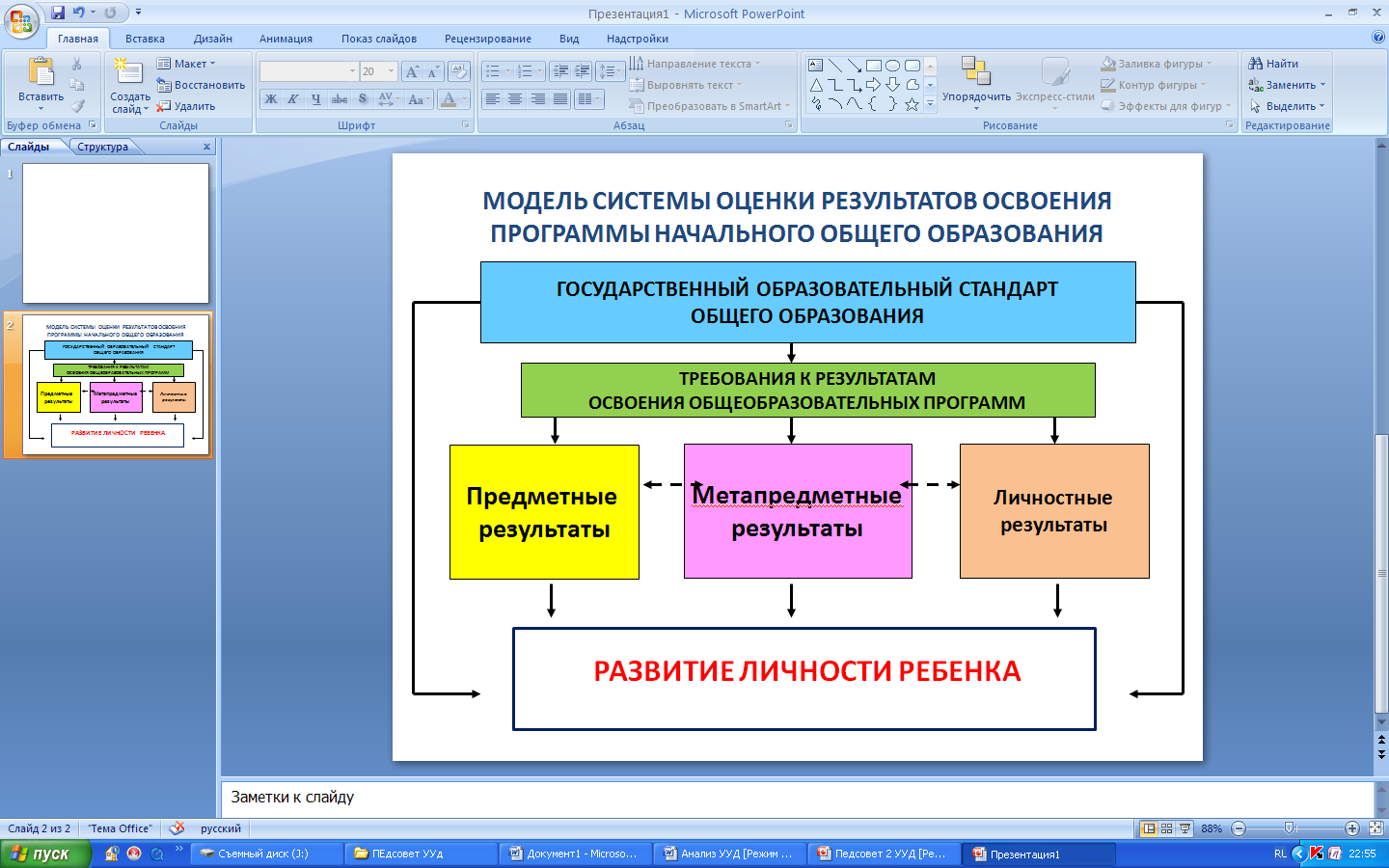 Модель оценки предметных результатов обучения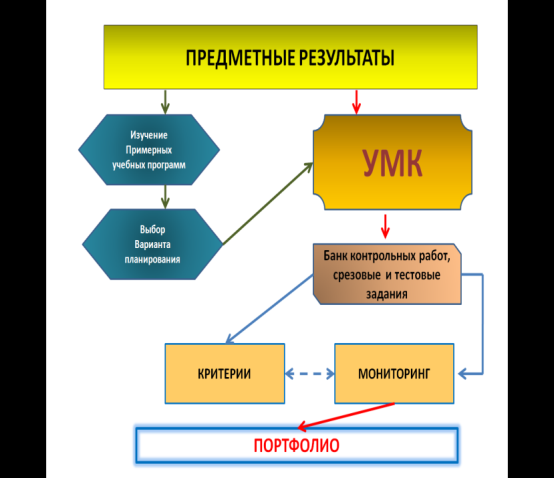 Принципиально новой целью является оценивание не только предметных, но и общеучебных умений. Результаты контроля усвоения программного материала отражаются в листах достижений по отдельным предметам. МЕТАПРЕДМЕТНЫЕ РЕЗУЛЬТАТЫЭтапы организации деятельности по оценке метапредметных результатов обучения:Изучение Программы универсальных учебных действий.Организация и планирование внеучебной деятельности.Координация деятельности учителей и СМП службы школы.Отбор диагностических методик.Определение критериев оценивания.Осуществление мониторинга сформированности ОУУН.Модель системы оценки метапредметных результатов обучения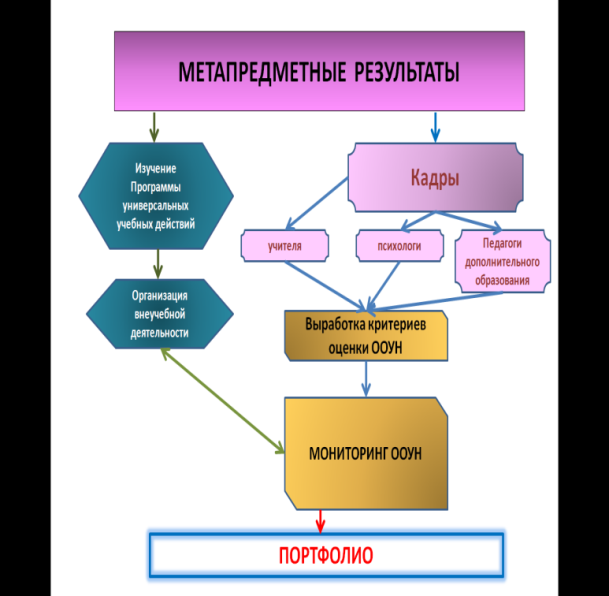 Перечень методик, направленных на выявление уровня сформированности универсальных учебных действий (сравнения, анализа и синтеза, обобщения, классификации) 1.Тест для исследования общего умственного развития Ф. Гуденафа «Рисунок человека». 2. Методика для изучения произвольности восприятия Д.Б.Эльконина «Графический диктант». 3.Методика изучения памяти «Нарисуй 7 слов». 4.Методика изучения свойств внимания и работоспособности «Корректурная проба». 5.Методика на выявление уровня организации действий « Образец и правило». 6.Методика определения уровня школьной тревожности « Рисунок школы». 7.Методика определения эмоционального состояния ребенка в школе «Рисунок настроения». 8.Тест отношений к школе «Домики». 9.Методика изучения школьной мотивации «Я в школе». 10. Тест для изучения уровня самооценки «Лесенка» ПЕРЕЧЕНЬ ОБЩЕУЧЕБНЫХ УМЕНИЙ И НАВЫКОВ (1-4 КЛАСС)УРОВНИ СФОРМИРОВАННОСТИ ОБЩЕУЧЕБНЫХ УМЕНИЙ И НАВЫКОВ0 уровень – учащийся совершенно не владеет данным действием (нет умения).1 уровень – учащийся знаком с характером данного действия, умеет выполнять лишь при достаточной помощи учителя (взрослого).2 уровень – учащийся умеет выполнять данное действие самостоятельно лишь по образцу, подражая действиям учителя или сверстника.3 уровень – учащийся умеет достаточно свободно выполнять действия, осознавая каждый шаг.4 уровень – учащийся автоматизировано, свернуто и безошибочно выполняет действие (навык).ЛИЧНОСТНЫЕ РЕЗУЛЬТАТЫЭтапы организации деятельности по оценке личностных результатов обучения:Разработка Программы воспитательной деятельности классного руководителя.Организация исследовательской деятельности учащихсяКоординация деятельности школы с ОУ дополнительного образования .Освоение технологии Портфолио.Определение критериев оценивания.Осуществление мониторинга личностного развития ребенка.Модель системы оценки личностных результатов обучения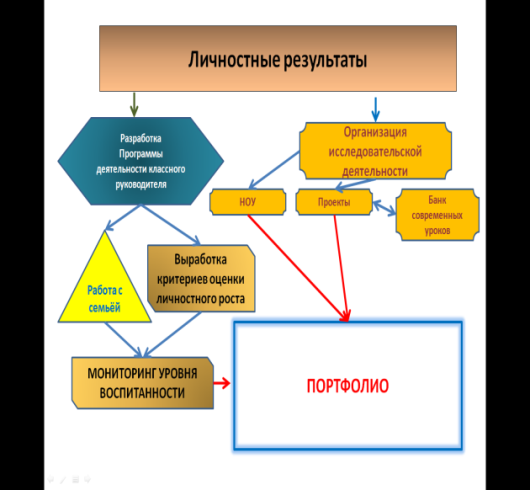  Как указывалось выше, комплексное оценивание уровня развития ребенка предполагает диагностику его личностного роста. Новые стандарты предлагают перечень требований к личностным результатам образования в начальной школе, среди которых формирование чувства сопричастности в ответственности за свою Родину, уважения к труду и его результатам, формирование реалистической позитивной осознанной самооценки; способности к саморазвитию, формирование интереса к приоритетной профессиональной деятельности; развитие толерантности, уважение ценностей семьи, формирование установки на здоровый и безопасный образ жизни, формирование основ экологической культуры; формирование умения планировать и реализовывать совместную деятельность, развитие умения разрешать конфликты на основе договоренности; развитие мотивов достижения и социального признания, готовности их реализации и преодолению препятствий. Листы личностных достижений учащихся (1-2 КЛАСС)Личность и социальное развитие○(зеленый) получается всегда ○ (синий) получается часто, но не всегда○ (желтый) получается редко  ○ (красный) пока не получается Переход от навыко-знаниевой к личностно ориентированной модели обучения сопровождается дальнейшим появлением новых технологий. И все успешнее приживается в школе заимствованная из политики и бизнеса технология портфолио. Это и реальный пример возможности перехода на безотметочное обучение, и одновременный перенос педагогического акцента с оценки на самооценку, развитие навыков рефлексии. Философия школьного портфолио заключается в том, что в первую очередь рассматривается не то, что учащийся не знает и не умеет, а то, что он знает и умеет хорошо. Естественно, что изначально учитель и родители учащихся помогают оформить странички папки достижений, отобрать необходимую информацию.  Термин "портфолио”(такой термин используется в технологии критического мышления или портфель – адаптация термина в русском языке) пришел в педагогику, так же как и запрос на новую образовательную парадигму, из политики и бизнеса. Всем знакомы такие понятия, как "министерский портфель” или "портфель инвестиций”.  Портфолио могут быть служебными, профессиональными, деловыми и представляться как в текстовом, так и в электронном виде.Существуют различные подходы к определению понятия портфолио.Портфолио – это: Способ фиксирования, накопления и оценки (включая самооценивание) индивидуальных достижений школьника в определенный период обучения. Коллекция работ и результатов учащегося, демонстрирующая усилия, прогресс и достижения в различных избранных им областях. Систематический и специально организованный сбор доказательств, используемых учителем и учащимися для мониторинга знаний, навыков и отношений школьников. В данном случае ученик выступает как активный участник процесса оценивания, а само оценивание направлено на отслеживание прогресса в обучении, приложенных усилий и результатов учебно-познавательной деятельности. Причем портфолио позволяет учитывать самые разнообразные результаты образовательной активности ученика: собственно учебные, творческие, социальные, коммуникативные, что делает его важнейшим элементом практико-ориентированного подхода к образованию. Портфолио представляет собой одновременно форму, процесс организации и технологию работы с продуктами познавательной деятельности учащихся, предназначенных для демонстрации, анализа и оценки, для развития рефлексии, для осознания и оценки ими результатов своей деятельности, для осознания собственной субъектной позиции. Эти факторы определяют актуальность проблемы, ее значимость для современной системы образования.  Классический портфолио состоит из четырех разделов:"Портрет”, "Коллектор”, "Рабочие материалы” "Достижения”. Раздел "Портрет” предназначен для представления информации об авторе портфолио. Раздел должен отображать особенности личности автора портфолио, может включать записи о нем других людей, характеристику и т.п. Например, в портфолио достижений в этом разделе может быть краткая история успехов. В этот раздел портфолио обязательно помещается вступительная статья – обоснование, в которой сформирована цель создания данного портфолио, а также аргументируется, почему те или иные материалы включены в портфолио, какие результаты деятельности они отражают. В некоторых видах портфолио в этот раздел помещаются комментарии, отражающие мысли автора по поводу представленных в портфолио работ."Коллектор” содержит материалы, авторство которых не принадлежит самому автору. Это могут быть материалы, которые предложены ученику педагогом (памятки, схемы, списки литературы), найденные учеником самостоятельно (ксерокопии статей, материалы периодических изданий, иллюстрации) или материалы товарищей по группе. Раздел "Рабочие материалы” должен включать все те материалы, которые созданы и систематизированы самим автором. В раздел "Достижения” помещаются те материалы, которые, по мнению автора, отражают его лучшие результаты и демонстрируют успехи. При этом во вступительной статье или введении к портфолио необходимо дать обоснование того, почему именно эти материалы лучше всего отражают его достижения и какие именно. Вступительная статья или введение к портфолио несет основную смысловую нагрузку, именно в ней высказывается ожидание ученика в отношении своих дальнейших действий и собственных перспектив, именно здесь ученик делает вывод о своих способностях достигать определенные результаты, дает оценку своего продвижения и потенциала. Работа начинается на начальной ступени обучения.Цель данной работы: создание условий, направленных на приобретение практического опыта формирования портфолио. Начальная школа дает базу для успешного продолжения образования, поэтому важно запустить технологию портфолио, чтобы в дальнейшем она применялась в разных сферах и на разных ступенях обучения.  В основу структуры портфолио положены основные компетентности, которые должны быть сформированы в начальной школе: Овладение общеучебными умениями и навыками, способами познавательной деятельности, обеспечивающими успешное изучение любого учебного предмета.  Воспитание интереса к школе и учению, развитие учебно-познавательной мотивации, стремление к самообразованию, умения организовывать, контролировать и оценивать учебную деятельность.  Формирование умений учебного сотрудничества, воспитания желания принимать участие в учебном диалоге, коллективно обсуждать предположения, проблемы (формирование коммуникативной речевой и языковой компетентности). В начальной школе могут использоваться разные типы портфолио. "Портфель достижений учащихся”Одним их самых универсальных для младших школьников является "Портфель достижений”. Данный тип портфолио ведется в течение четырех лет. В нем отражается уровень продвижения ученика в период обучения в начальной школе.  Работа с портфолио ведется и с учетом возрастных особенностей. В начальной школе на первом месте стоит учебная деятельность, поэтому и в основу положена рефлексия учебной деятельности младших школьников."Портфель достижений” представляется следующими разделами: Обращение к автору; Визитная карточка: кое-что обо мне; я и другие; какой Я?Я и мои друзья; Каким я хочу быть? Мои трудности; Я – ученик: графическое изображение моего развития как учащегося; хочу знать; хочу уметь; мои любимые предметы; как я читаю; книги, которые я прочитал(а) и полюбил(а)Я это заслужил(а) (мои достижения: поощрения, награды). При работе с дневником выдерживаются основные принципы: принцип добровольности (если в первом классе ученику сложно начинать работу, то он может включиться в течение любого периода начальной школы); оказание помощи со стороны учителя и родителя; увлечение количеством материала.Обязательное условие успешной работы – знакомство родителей с данной технологией. Родители – участники создания портфолио, так как у ребят данного возраста нет навыка оформления работы. Работа должна быть красиво оформлена, ребенок должен чувствовать заинтересованность взрослых. Второй тип портфолио, который ведут учащиеся, это упрощенный вариант, в который заносятся индивидуальные образовательные достижения: результаты марафонов, олимпиад; результаты конкурсов, исследовательских работ; спортивные достижения; мир увлечений.В приложении прикладываются грамоты, дипломы, сертификаты.На начальном этапе обучения такой тип портфолио можно создавать, но на следующей ступени обучения он не продуктивен, так как он дает представление о результатах, но не описывает процесса индивидуального развития ученика, его учебного стиля, разнообразия его творческой активности, интересов. Таким образом, опыт работы с портфолио дает возможность к числу достоинств отнести следующие: в работе с портфолио важен не только результат, но и процесс создания преподавателем, школьником любого возраста своего стиля работы; портфолио позволяет сохранить в нем индивидуальность обучающегося, придает особое значение титульному листу, отражающему авторство портфеля; создание названий файлов – компонентов и работа с ними – это процесс творческий, ориентированный на самостоятельность выбора, воображение, открытие, поиск; процесс создания портфеля, работа с ним, обмен опытом друг с другом дают возможность авторам осуществлять самооценку своей самостоятельной познавательной деятельности и совершенствовать ее.Работу с портфолио можно и нужно начинать с начальной школы, тогда данный процесс является целенаправленным, осуществляется прееемственность в обучении. Ученик, переходя на следующую ступень обучения, умеет представлять свои успехи и достижения.СОДЕРЖАТЕЛЬНЫЙ РАЗДЕЛ2.1. Программа формирования у обучающихся универсальных учебных действий Программа формирования универсальных учебных действий на ступени начального общего образования (далее — программа формирования универсальных учебных действий) конкретизирует требования Стандарта к личностным и метапредметным результатам освоения основной образовательной программы начального общего образования, дополняет традиционное содержание образовательно-воспитательных программ и служит основой разработки примерных программ учебных предметов, курсов, дисциплин. Программа формирования универсальных учебных действий направлена на обеспечение системно-деятельностного подхода, положенного в основу Стандарта, и призвана способствовать реализации развивающего потенциала общего среднего образования, развитию системы универсальных учебных действий, выступающей как инвариантная основа образовательного процесса и обеспечивающей школьникам умение учиться, способность к саморазвитию и самосовершенствованию. Всё это достигается путём как освоения обучающимися конкретных предметных знаний и навыков в рамках отдельных дисциплин, так и сознательного, активного присвоения ими нового социального опыта. При этом знания, умения и навыки рассматриваются как производные от соответствующих видов целенаправленных действий, если они формируются, применяются и сохраняются в тесной связи с активными действиями самих учащихся. Качество усвоения знаний определяется многообразием и характером видов универсальных действий. Программа формирования универсальных учебных действий для начального общего образования:устанавливает ценностные ориентиры начального общего образования;определяет понятие, функции, состав и характеристики универсальных учебных действий в младшем школьном возрасте;выявляет связь универсальных учебных действий с содержанием учебных предметов;определяет условия, обеспечивающие преемственность программы формирования у обучающихся универсальных учебных действий при переходе от дошкольного к начальному и основному общему образованию.2.1.1.Ценностные ориентиры начального общего образования За последние десятилетия в обществе произошли кардинальные изменения в представлении о целях образования и путях их реализации. От признания знаний, умений и навыков как основных итогов образования произошёл переход к пониманию обучения как процесса подготовки обучающихся к реальной жизни, готовности к тому, чтобы занять активную позицию, успешно решать жизненные задачи, уметь сотрудничать и работать в группе, быть готовым к быстрому переучиванию в ответ на обновление знаний и требования рынка труда. По сути, происходит переход от обучения как преподнесения учителем обучающимся системы знаний к активному решению проблем с целью выработки определённых решений; от освоения отдельных учебных предметов к полидисциплинарному (межпредметному) изучению сложных жизненных ситуаций; к сотрудничеству учителя и обучающихся в ходе овладения знаниями, к активному участию последних в выборе содержания и методов обучения. Этот переход обусловлен сменой ценностных ориентиров образования. Ценностные ориентиры начального образования конкретизируют личностный, социальный и государственный заказ системе образования, выраженный в Требованиях к результатам освоения основной образовательной программы, и отражают следующие целевые установки системы начального общего образования:формирование основ гражданской идентичности личности на базе:— чувства сопричастности и гордости за свою Родину, народ и историю, осознания ответственности человека за благосостояние общества;— восприятия мира как единого и целостного при разнообразии культур, национальностей, религий; уважения истории и культуры каждого народа;формирование психологических условий развития общения, сотрудничества на основе:— доброжелательности, доверия и внимания к людям, готовности к сотрудничеству и дружбе, оказанию помощи тем, кто в ней нуждается;— уважения к окружающим — умения слушать и слышать партнёра, признавать право каждого на собственное мнение и принимать решения с учётом позиций всех участников;развитие ценностно-смысловой сферы личности на основе общечеловеческих принципов нравственности и гуманизма:– принятия и уважения ценностей семьи и образовательного учреждения, коллектива и общества и стремления следовать им;– ориентации в нравственном содержании и смысле как собственных поступков, так и поступков окружающих людей, развития этических чувств (стыда, вины, совести) как регуляторов морального поведения;– формирования эстетических чувств и чувства прекрасного через знакомство с национальной, отечественной и мировой художественной культурой;развитие умения учиться как первого шага к самообразованию и самовоспитанию, а именно:– развитие широких познавательных интересов, инициативы и любознательности, мотивов познания и творчества;– формирование умения учиться и способности к организации своей деятельности (планированию, контролю, оценке);развитие самостоятельности, инициативы и ответственности личности как условия её самоактуализации:– формирование самоуважения и эмоционально-положительного отношения к себе, готовности открыто выражать и отстаивать свою позицию, критичности к своим поступкам и умения адекватно их оценивать;– развитие готовности к самостоятельным поступкам и действиям, ответственности за их результаты;– формирование целеустремлённости и настойчивости в достижении целей, готовности к преодолению трудностей и жизненного оптимизма;– формирование умения противостоять действиям и влияниям, представляющим угрозу жизни, здоровью, безопасности личности и общества, в пределах своих возможностей, в частности проявлять избирательность к информации, уважать частную жизнь и результаты труда других людей. Реализация ценностных ориентиров общего образования в единстве процессов обучения и воспитания, познавательного и личностного развития обучающихся на основе формирования общих учебных умений, обобщённых способов действия обеспечивает высокую эффективность решения жизненных задач и возможность саморазвития обучающихся.2.1.2. Характеристика универсальных учебных действий на ступени начального общего образования Последовательная реализация деятельностного подхода направлена на повышение эффективности образования, более гибкое и прочное усвоение знаний учащимися, возможность их самостоятельного движения в изучаемой области, существенное повышение их мотивации и интереса к учёбе.В рамках деятельностного подхода в качестве общеучебных действий рассматриваются основные структурные компоненты учебной деятельности — мотивы, особенности целеполагания (учебная цель и задачи), учебные действия, контроль и оценка, сформированность которых является одной из составляющих успешности обучения в образовательном учреждении. При оценке сформированности учебной деятельности учитывается возрастная специфика, которая заключается в постепенном переходе от совместной деятельности учителя и обучающегося к совместно-разделённой (в младшем школьном и младшем подростковом возрасте) и к самостоятельной с элементами самообразования и самовоспитания деятельности (в младшем подростковом и старшем подростковом возрасте).Понятие «универсальные учебные действия» В широком значении термин «универсальные учебные действия» означает умение учиться, т.·е. способность субъекта к саморазвитию и самосовершенствованию путём сознательного и активного присвоения нового социального опыта.Способность обучающегося самостоятельно успешно усваивать новые знания, формировать умения и компетентности, включая самостоятельную организацию этого процесса, т.е. умение учиться, обеспечивается тем, что универсальные учебные действия как обобщённые действия открывают учащимся возможность широкой ориентации как в различных предметных областях, так и в строении самой учебной деятельности, включающей осознание её целевой направленности, ценностно-смысловых и операциональных характеристик. Таким образом, достижение умения учиться предполагает полноценное освоение обучающимися всех компонентов учебной деятельности, которые включают: познавательные и учебные мотивы, учебную цель, учебную задачу, учебные действия и операции (ориентировка, преобразование материала, контроль и оценка). Умение учиться — существенный фактор повышения эффективности освоения учащимися предметных знаний, формирования умений и компетенций, образа мира и ценностно-смысловых оснований личностного морального выбора.Функции универсальных учебных действий:обеспечение возможностей обучающегося самостоятельно осуществлять деятельность учения, ставить учебные цели, искать и использовать необходимые средства и способы их достижения, контролировать и оценивать процесс и результаты деятельности;создание условий для гармоничного развития личности и её самореализации на основе готовности к непрерывному образованию; обеспечение успешного усвоения знаний, формирования умений, навыков и компетентностей в любой предметной области.Универсальный характер учебных действий проявляется в том, что они носят надпредметный, метапредметный характер; обеспечивают целостность общекультурного, личностного и познавательного развития и саморазвития личности; обеспечивают преемственность всех ступеней образовательного процесса; лежат в основе организации и регуляции любой деятельности учащегося независимо от её специально-предметного содержания. Универсальные учебные действия обеспечивают этапы усвоения учебного содержания и формирования психологических способностей обучающегося.Виды универсальных учебных действий В составе основных видов универсальных учебных действий, соответствующих ключевым целям общего образования, можно выделить четыре блока: личностный, регулятивный (включающий также действия саморегуляции), познавательный и коммуникативный. Личностные универсальные учебные действия обеспечивают ценностно-смысловую ориентацию обучающихся (умение соотносить поступки и события с принятыми этическими принципами, знание моральных норм и умение выделить нравственный аспект поведения) и ориентацию в социальных ролях и межличностных отношениях. Применительно к учебной деятельности следует выделить три вида личностных действий:личностное, профессиональное, жизненное самоопределение;смыслообразование, т. е. установление обучающимися связи между целью учебной деятельности и её мотивом, другими словами, между результатом учения и тем, что побуждает к деятельности, ради чего она осуществляется. Ученик должен задаваться вопросом: какое значение и какой смысл имеет для меня учение? — и уметь на него отвечать;нравственно-этическая ориентация, в том числе и оценивание усваиваемого содержания (исходя из социальных и личностных ценностей), обеспечивающее личностный моральный выбор. Регулятивные универсальные учебные действия обеспечивают обучающимся организацию своей учебной деятельности. К ним относятся:целеполагание как постановка учебной задачи на основе соотнесения того, что уже известно и усвоено учащимися, и того, что ещё неизвестно;планирование — определение последовательности промежуточных целей с учётом конечного результата; составление плана и последовательности действий;прогнозирование — предвосхищение результата и уровня усвоения знаний, его временны'х характеристик;контроль в форме сличения способа действия и его результата с заданным эталоном с целью обнаружения отклонений и отличий от эталона;коррекция — внесение необходимых дополнений и коррективов в план и способ действия в случае расхождения эталона, реального действия и его результата с учётом оценки этого результата самим обучающимся, учителем, товарищами;оценка — выделение и осознание обучающимся того, что уже усвоено и что ещё нужно усвоить, осознание качества и уровня усвоения; оценка результатов работы;саморегуляция как способность к мобилизации сил и энергии, к волевому усилию (к выбору в ситуации мотивационного конфликта) и преодолению препятствий.Познавательные универсальные учебные действия включают: общеучебные, логические учебные действия, а также постановку и решение проблемы.Общеучебные универсальные действия:самостоятельное выделение и формулирование познавательной цели;поиск и выделение необходимой информации, в том числе решение рабочих задач с использованием общедоступных в начальной школе инструментов ИКТ и источников информации;структурирование знаний;осознанное и произвольное построение речевого высказывания в устной и письменной форме;выбор наиболее эффективных способов решения задач в зависимости от конкретных условий;рефлексия способов и условий действия, контроль и оценка процесса и результатов деятельности;смысловое чтение как осмысление цели чтения и выбор вида чтения в зависимости от цели; извлечение необходимой информации из прослушанных текстов различных жанров; определение основной и второстепенной информации; свободная ориентация и восприятие текстов художественного, научного, публицистического и официально-делового стилей; понимание и адекватная оценка языка средств массовой информации;постановка и формулирование проблемы, самостоятельное создание алгоритмов деятельности при решении проблем творческого и поискового характера.Особую группу общеучебных универсальных действий составляют знаково-символические действия:моделирование — преобразование объекта из чувственной формы в модель, где выделены существенные характеристики объекта (пространственно-графическая или знаково-символическая);преобразование модели с целью выявления общих законов, определяющих данную предметную область.Логические универсальные действия:анализ объектов с целью выделения признаков (существенных, несущественных);синтез — составление целого из частей, в том числе самостоятельное достраивание с восполнением недостающих компонентов;выбор оснований и критериев для сравнения, сериации, классификации объектов;подведение под понятие, выведение следствий;установление причинно-следственных связей, представление цепочек объектов и явлений;построение логической цепочки рассуждений, анализ истинности утверждений;доказательство;выдвижение гипотез и их обоснование.Постановка и решение проблемы:формулирование проблемы;самостоятельное создание способов решения проблем творческого и поискового характера.Коммуникативные универсальные учебные действия обеспечивают социальную компетентность и учёт позиции других людей, партнёров по общению или деятельности; умение слушать и вступать в диалог; участвовать в коллективном обсуждении проблем; интегрироваться в группу сверстников и строить продуктивное взаимодействие и сотрудничество со сверстниками и взрослыми.К коммуникативным действиям относятся:планирование учебного сотрудничества с учителем и сверстниками — определение цели, функций участников, способов взаимодействия;постановка вопросов — инициативное сотрудничество в поиске и сборе информации;разрешение конфликтов — выявление, идентификация проблемы, поиск и оценка альтернативных способов разрешения конфликта, принятие решения и его реализация;управление поведением партнёра — контроль, коррекция, оценка его действий;умение с достаточной полнотой и точностью выражать свои мысли в соответствии с задачами и условиями коммуникации; владение монологической и диалогической формами речи в соответствии с грамматическими и синтаксическими нормами родного языка, современных средств коммуникации. Развитие системы универсальных учебных действий в составе личностных, регулятивных, познавательных и коммуникативных действий, определяющих развитие психологических способностей личности, осуществляется в рамках нормативно-возрастного развития личностной и познавательной сфер ребёнка. Процесс обучения задаёт содержание и характеристики учебной деятельности ребёнка и тем самым определяет зону ближайшего развития указанных универсальных учебных действий (их уровень развития, соответствующий «высокой норме») и их свойства. Универсальные учебные действия представляют собой целостную систему, в которой происхождение и развитие каждого вида учебного действия определяется его отношением с другими видами учебных действий и общей логикой возрастного развития. Так:- из общения и сорегуляции развивается способность ребёнка регулировать свою деятельность;- из оценок окружающих и в первую очередь оценок близкого и взрослого формируется представление о себе и своих возможностях, появляется самопринятие и самоуважение, т.·е. самооценка и Я-концепция как результат самоопределения;- из ситуативно-познавательного и внеситуативно-познавательного общения формируются познавательные действия ребёнка. Содержание и способы общения и коммуникации обусловливают развитие способности ребёнка к регуляции поведения и деятельности, познанию мира, определяют образ «Я» как систему представлений о себе, отношений к себе. Именно поэтому особое внимание в программе развития универсальных учебных действий уделяется становлению коммуникативных универсальных учебных действий. По мере становления личностных действий ребёнка (смыслообразование и самоопределение, нравственно-этическая ориентация) функционирование и развитие универсальных учебных действий (коммуникативных, познавательных и регулятивных) претерпевает значительные изменения. Регуляция общения, кооперации и сотрудничества проектирует определённые достижения и результаты ребёнка, что вторично приводит к изменению характера его общения и Я-концепции. Познавательные действия также являются существенным ресурсом достижения успеха и оказывают влияние как на эффективность самой деятельности и коммуникации, так и на самооценку, смыслообразование и самоопределение учащегося. 2.1.3. Связь универсальных учебных действий с содержанием учебных предметов Формирование универсальных учебных действий, обеспечивающих решение задач общекультурного, ценностно-личностного, познавательного развития обучающихся, реализуется в рамках целостного образовательного процесса в ходе изучения системы учебных предметов и дисциплин, в метапредметной деятельности, организации форм учебного сотрудничества и решения важных задач жизнедеятельности обучающихся. На ступени начального общего образования имеет особое значение обеспечение при организации учебного процесса сбалансированного развития у обучающихся логического, наглядно-образного и знаково-символического мышления, исключающее риск развития формализма мышления, формирования псевдологического мышления. Существенную роль в этом играют такие учебные предметы, как «Литературное чтение», «Технология», «Изобразительное искусство», «Музыка».Каждый учебный предмет в зависимости от предметного содержания и релевантных способов организации учебной деятельности обучающихся раскрывает определённые возможности для формирования универсальных учебных действий. Учебные предметы «Русский язык» обеспечивают формирование познавательных, коммуникативных и регулятивных действий. Работа с текстом открывает возможности для формирования логических действий анализа, сравнения, установления причинно-следственных связей. Ориентация в морфологической и синтаксической структуре языка и усвоение правил строения слова и предложения, графической формы букв обеспечивает развитие знаково-символических действий — замещения (например, звука буквой), моделирования (например, состава слова путём составления схемы) и преобразования модели (видоизменения слова). Изучение русского создаёт условия для формирования «языкового чутья» как результата ориентировки ребёнка в грамматической и синтаксической структуре родного языка и обеспечивает успешное развитие адекватных возрасту форм и функций речи, включая обобщающую и планирующую функции.«Литературное чтение». Требования к результатам изучения учебного предмета включают формирование всех видов универсальных учебных действий личностных, коммуникативных, познавательных и регулятивных (с приоритетом развития ценностно-смысловой сферы и коммуникации).Литературное чтение — осмысленная, творческая духовная деятельность, обеспечивает освоение идейно-нравственного содержания художественной литературы, развитие эстетического восприятия. Важнейшей функцией восприятия художественной литературы является трансляция духовно-нравственного опыта общества через коммуникацию системы социальных личностных смыслов, раскрывающих нравственное значение поступков героев литературных произведений. На ступени начального общего образования важным средством организации понимания авторской позиции, отношения автора к героям произведения и отображаемой действительности является выразительное чтение.Учебные предметы «Литературное чтение» обеспечивают формирование следующих универсальных учебных действий:- смыслообразования через прослеживание судьбы героя и ориентацию учащегося в системе личностных смыслов;- самоопределения и самопознания на основе сравнения образа «Я» с героями литературных произведений посредством эмоционально-действенной идентификации;- основ гражданской идентичности путём знакомства с героическим историческим прошлым своего народа и своей страны и переживания гордости и эмоциональной сопричастности подвигам и достижениям её граждан;- эстетических ценностей и на их основе эстетических критериев;- нравственно-этического оценивания через выявление морального содержания и нравственного значения действий персонажей;- эмоционально-личностной децентрации на основе отождествления себя с героями произведения, соотнесения и сопоставления их позиций, взглядов и мнений;- умения понимать контекстную речь на основе воссоздания картины событий и поступков персонажей;- умения произвольно и выразительно строить контекстную речь с учётом целей коммуникации, особенностей слушателя, в том числе используя аудиовизуальные средства;- умения устанавливать логическую причинно-следственную последовательность событий и действий героев произведения;- умения строить план с выделением существенной и дополнительной информации.«Иностранный язык» обеспечивает, прежде всего, развитие коммуникативных действий, формируя коммуникативную культуру обучающегося. Изучение иностранного языка способствует:-общему речевому развитию учащегося на основе формирования обобщённых лингвистических структур грамматики и синтаксиса;- развитию произвольности и осознанности монологической и диалогической речи;- развитию письменной речи;- формированию ориентации на партнёра, его высказывания, поведение, эмоциональное состояние и переживания; уважение интересов партнёра; - умение слушать и слышать собеседника; вести диалог, излагать и обосновывать своё мнение в понятной для собеседника форме. Знакомство обучающихся с культурой, историей и традициями других народов и мировой культурой, открытие универсальности детской субкультуры создаёт необходимые условия для формирования личностных универсальных действий — формирования гражданской идентичности личности, преимущественно в её общекультурном компоненте, и доброжелательного отношения, уважения и толерантности к другим странам и народам, компетентности в межкультурном диалоге.Изучение иностранного языка способствует развитию общеучебных познавательных действий, в первую очередь смыслового чтения (выделение субъекта и предиката текста; понимание смысла текста и умение прогнозировать развитие его сюжета; умение задавать вопросы, опираясь на смысл прочитанного текста; сочинение оригинального текста на основе плана). «Математика». На ступени начального общего образования этот учебный предмет является основой развития у обучающихся познавательных универсальных действий, в первую очередь логических и алгоритмических. В процессе знакомства с математическими отношениями, зависимостями у школьников формируются учебные действия планирования последовательности шагов при решении задач; различения способа и результата действия; выбора способа достижения поставленной цели; использования знаково-символических средств для моделирования математической ситуации, представления информации; сравнения и классификации (например, предметов, чисел, геометрических фигур) по существенному основанию. Особое значение имеет математика для формирования общего приёма решения задач как универсального учебного действия. Формирование моделирования как универсального учебного действия осуществляется в рамках практически всех учебных предметов на этой ступени образования. В процессе обучения обучающийся осваивает систему социально принятых знаков и символов, существующих в современной культуре и необходимых как для обучения, так и для его социализации.«Окружающий мир». Этот предмет выполняет интегрирующую функцию и обеспечивает формирование у обучающихся целостной научной картины природного и социокультурного мира, отношений человека с природой, обществом, другими людьми, государством, осознания своего места в обществе, создавая основу становления мировоззрения, жизненного самоопределения и формирования российской гражданской идентичности личности. В сфере личностных универсальных действий изучение предмета «Окружающий мир» обеспечивает формирование когнитивного, эмоционально-ценностного и деятельностного компонентов гражданской российской идентичности:- умения различать государственную символику Российской Федерации и своего региона, описывать достопримечательности столицы и родного края, находить на карте Российскую Федерацию, Москву — столицу России, свой регион и его столицу; ознакомление с особенностями некоторых зарубежных стран;- формирование основ исторической памяти — умения различать в историческом времени прошлое, настоящее, будущее, ориентации в основных исторических событиях своего народа и России и ощущения чувства гордости за славу и достижения своего народа и России, фиксировать в информационной среде элементы истории семьи, своего региона;- формирование основ экологического сознания, грамотности и культуры учащихся, освоение элементарных норм адекватного природосообразного поведения;- развитие морально-этического сознания — норм и правил взаимоотношений человека с другими людьми, социальными группами и сообществами. В сфере личностных универсальных учебных действий изучение предмета способствует принятию обучающимися правил здорового образа жизни, пониманию необходимости здорового образа жизни в интересах укрепления физического, психического и психологического здоровья.Изучение предмета «Окружающий мир» способствует формированию общепознавательных универсальных учебных действий:- овладению начальными формами исследовательской деятельности, включая умения поиска и работы с информацией;- формированию действий замещения и моделирования (использования готовых моделей для объяснения явлений или выявления свойств объектов и создания моделей);- формированию логических действий сравнения, подведения под понятия, аналогии, классификации объектов живой и неживой природы на основе внешних признаков или известных характерных свойств; установления причинно-следственных связей в окружающем мире, в том числе на многообразном материале природы и культуры родного края.«Музыка». Этот предмет обеспечивает формирование личностных, коммуникативных, познавательных действий. На основе освоения обучающимися мира музыкального искусства в сфере личностных действий будут сформированы эстетические и ценностно-смысловые ориентации учащихся, создающие основу для формирования позитивной самооценки, самоуважения, жизненного оптимизма, потребности в творческом самовыражении. Приобщение к достижениям национальной, российской и мировой музыкальной культуры и традициям, многообразию музыкального фольклора России, образцам народной и профессиональной музыки обеспечит формирование российской гражданской идентичности и толерантности как основы жизни в поликультурном обществе. Будут сформированы коммуникативные универсальные учебные действия на основе развития эмпатии и умения выявлять выраженные в музыке настроения и чувства и передавать свои чувства и эмоции на основе творческого самовыражения. В области развития общепознавательных действий изучение музыки будет способствовать формированию замещения и моделирования.«Изобразительное искусство». Развивающий потенциал этого предмета связан с формированием личностных, познавательных, регулятивных действий. Моделирующий характер изобразительной деятельности создаёт условия для формирования общеучебных действий, замещения и моделирования в продуктивной деятельности учащихся явлений и объектов природного и социокультурного мира. Такое моделирование является основой развития познания ребёнком мира и способствует формированию логических операций сравнения, установления тождества и различий, аналогий, причинно-следственных связей и отношений. При создании продукта изобразительной деятельности особые требования предъявляются к регулятивным действиям — целеполаганию как формированию замысла, планированию и организации действий в соответствии с целью, умению контролировать соответствие выполняемых действий способу, внесению корректив на основе предвосхищения будущего результата и его соответствия замыслу. В сфере личностных действий приобщение к мировой и отечественной культуре и освоение сокровищницы изобразительного искусства, народных, национальных традиций, искусства других народов обеспечивают формирование гражданской идентичности личности, толерантности, эстетических ценностей и вкусов, новой системы мотивов, включая мотивы творческого самовыражения, способствуют развитию позитивной самооценки и самоуважения учащихся.«Технология». Специфика этого предмета и его значимость для формирования универсальных учебных действий обусловлена:- ключевой ролью предметно-преобразовательной деятельности как основы формирования системы универсальных учебных действий;- значением универсальных учебных действий моделирования и планирования, которые являются непосредственным предметом усвоения в ходе выполнения различных заданий по курсу (так, в ходе решения задач на конструирование обучающиеся учатся использовать схемы, карты и модели, задающие полную ориентировочную основу выполнения предложенных заданий и позволяющие выделять необходимую систему ориентиров);- специальной организацией процесса планомерно-поэтапной отработки предметно-преобразовательной деятельности обучающихся в генезисе и развитии психологических новообразований младшего школьного возраста - умении осуществлять анализ, действовать во внутреннем умственном плане;  - рефлексии как осознании содержания и оснований выполняемой деятельности;- широким использованием форм группового сотрудничества и проектных форм работы для реализации учебных целей курса;- формирование первоначальных элементов ИКТ-компетентности учащихся.Изучение технологии обеспечивает реализацию следующих целей:- формирование картины мира материальной и духовной культуры как продукта творческой предметно-преобразующей деятельности человека;- развитие знаково-символического и пространственного мышления, творческого и репродуктивного воображения на основе развития способности учащегося к моделированию и отображению объекта и процесса его преобразования в форме моделей (рисунков, планов, схем, чертежей);- развитие регулятивных действий, включая целеполагание;- планирование (умение составлять план действий и применять его для решения задач); - прогнозирование (предвосхищение будущего результата при различных условиях выполнения действия), контроль, коррекцию и оценку;- формирование внутреннего плана на основе поэтапной отработки предметно-преобразовательных действий;- развитие планирующей и регулирующей функции речи;- развитие коммуникативной компетентности обучающихся на основе организации совместно-продуктивной деятельности;- развитие эстетических представлений и критериев на основе изобразительной и художественной конструктивной деятельности;- формирование мотивации успеха и достижений младших школьников, творческой самореализации на основе эффективной организации предметно-преобразующей символико-моделирующей деятельности;- ознакомление обучающихся с миром профессий и их социальным значением, историей их возникновения и развития как первой ступенью формирования готовности к предварительному профессиональному самоопределению;- формирование ИКТ-компетентности обучающихся, включая ознакомление с правилами жизни людей в мире информации: избирательность в потреблении информации, уважение к личной информации другого человека, к процессу познания учения, к состоянию неполного знания и другим аспектам.«Физическая культура». Этот предмет обеспечивает формирование личностных универсальных действий:- основ общекультурной и российской гражданской идентичности как чувства гордости за достижения в мировом и отечественном спорте;- освоение моральных норм помощи тем, кто в ней нуждается, готовности принять на себя ответственность;- развитие мотивации достижения и готовности к преодолению трудностей на основе умения мобилизовать свои личностные и физические ресурсы, стрессоустойчивости;- освоение правил здорового и безопасного образа жизни.«Физическая культура» как учебный предмет способствует:- в области регулятивных действий развитию умений планировать, регулировать, контролировать и оценивать свои действия;- в области коммуникативных действий развитию взаимодействия, ориентации на партнёра, сотрудничеству и кооперации (в командных видах спорта — формированию умений планировать общую цель и пути её достижения; - договариваться в отношении целей и способов действия, распределения функций и ролей в совместной деятельности;- конструктивно разрешать конфликты; - осуществлять взаимный контроль; - адекватно оценивать собственное поведение и поведение партнёра и вносить необходимые коррективы в интересах достижения общего результата).Личностные, метапредметные, предметные результаты освоенияучебного курса «Основы религиозных культур и светской этикиТребования к личностным результатам: формирование основ российской гражданской идентичности, чувства гордости за свою Родину, российский народ и историю России, осознание своей этнической и национальной принадлежности; формирование ценностей многонационального российского общества; становление гуманистических и демократических ценностных ориентации; формирование образа мира как единого и целостного при разнообразии культур, национальностей, религий, отказ от деления на «своих» и «чужих», развитие доверия и уважения к истории и культуре всех народов; принятие и освоение социальной роли обучающегося, развитие мотивов учебной деятельности и формирование личностного смысла учения; развитие самостоятельности и личной ответственности за свои поступки на основе представлений о нравственных нормах, социальной справедливости и свободе; развитие этических чувств как регуляторов морального поведения; развитие доброжелательности и эмоционально-нравственной отзывчивости, понимания и сопереживания чувствам других людей; развитие начальных форм регуляции своих эмоциональных состояний; развитие навыков сотрудничества со взрослыми и сверстниками в различных социальных ситуациях, умения не создавать конфликтов и находить выходы из спорных ситуаций наличие мотивации к труду, работе на результат, бережному отношению к материальным и духовным ценностям.Требования к метапредметным результатам: овладение способностью принимать и сохранять цели и задачи учебной деятельности; поиска средств ее осуществления; формирование умения планировать, контролировать и оценивать учебные действия в соответствии с поставленной задачей и условиями ее реализации; определять наиболее эффективные способы достижения результата; соответствующие коррективы в их выполнение на основе оценки и учета характера ошибок; понимать причины успеха/неуспеха учебной деятельности; адекватное использование речевых средств и средств ин-формационно-коммуникационных технологий для решения различных коммуникативных и познавательных задач; умение осуществлять информационный поиск для выполнения учебных заданий; овладение навыками смыслового чтения текстов различных стилей и жанров, осознанного построения речевых высказываний в соответствии с задачами коммуникации; овладение логическими действиями анализа, синтеза, сравнения, обобщения, классификации, установления аналогий и причинно-следственных связей, построения рассуждений, отнесения к известным понятиям; готовность слушать собеседника и вести диалог; готовность признавать возможность существования различных точек зрения и права каждого иметь свою собственную; излагать свое мнение и аргументировать свою точку зрения и оценку событий; готовность конструктивно решать конфликты посредством интересов сторон и сотрудничества; определение общей цели и путей ее достижения, умение договориться о распределении ролей в совместной деятельности; адекватно оценивать собственное поведение и поведение окружающих.Требования к предметным результатам: знание, понимание и принятие личностью ценностей: Отечество, семья, религия - как основы религиозно-культурной традиции многонационального народа России; знакомство с основными нормами светской и религиозной морали, понимание их значения в выстраивании конструктивных отношений в семье и обществе; понимание значения нравственности, веры и религии в жизни человека и общества;формирование первоначальных представлений о светской этике, о традиционных религиях, их роли в культуре, истории и современности России; общие представления об исторической роли традиционных религий в становлении российской государственности; формирование первоначального представления об отечественной религиозно-культурной традиции как духовной основе многонационального многоконфессионального народа России; осознание ценности человеческой жизни.
2.2. Программы отдельных учебных предметов.2.2.1. Общие положения.  Начальное общее образование - первая ступень общего образования. Начальное общее образование является обязательным и общедоступным. Особенностью начальной школы является то, что дети приходят в школу с разным уровнем готовности к обучению, неодинаковым социальным опытом, отличиями в психофизиологическом развитии. Начальное общее образование призвано помочь реализовать способности каждого и создать условия для индивидуального развития ребёнка. В Фундаментальном ядре содержания в обобщенном виде описываются виды деятельности (универсальные учебные действия) регулятивного, познавательного, коммуникативного характера, формирование которых осуществляется в ходе образовательного процесса Образовательная среда по стилю взаимодействия внутри среды гуманистическая; по характеру отношения к социальному опыту и его передаче инновационная; по степени активности творческая; по характеру взаимодействия с внешней средой открытая. Содержательный компонент содержит:актуальность содержания образования для развития личности младшего школьника;интегративный подход к содержанию обучения;открытость содержания образования для изменений, включение в содержание актуальных проблем. Коммуникативный компонент способствует:взаимопониманию и удовлетворенности взаимодействием всех участников образовательного процесса;доминированию позитивного настроения всех участников образовательного процесса;участию всех субъектов в конструировании и оптимизации образовательного процесса.Таким образом, фундаментальное ядро отражает идею единства предметного и деятельностного содержания. Сегодня начальное образование призвано решать свою главную задачу — закладывать основу формирования учебной деятельности ребёнка, включающую систему учебных и познавательных мотивов, умения принимать, сохранять, реализовывать учебные цели, планировать, контролировать и оценивать учебные действия и их результат. Особенностью содержания современного начального образования является не только ответ на вопрос, что ученик должен знать (запомнить, воспроизвести), но и формирование универсальных учебных действий в личностных, коммуникативных, познавательных, регулятивных сферах, обеспечивающих способность к организации самостоятельной учебной деятельности. Необходимо также распространить общеучебные умения и навыки на формирование ИКТ-компетентности обучающихся. Кроме этого, определение в программах содержания тех знаний, умений и способов деятельности, которые являются надпредметными, т.·е. формируются средствами каждого учебного предмета, даёт возможность объединить усилия всех учебных предметов для решения общих задач обучения, приблизиться к реализации «идеальных» целей образования. В то же время такой подход позволит предупредить узкопредметность в отборе содержания образования, обеспечить интеграцию в изучении разных сторон окружающего мира. Уровень сформированности УУД в полной мере зависит от способов организации учебной деятельности и сотрудничества, познавательной, творческой, художественно-эстетической и коммуникативной деятельности школьников. Это определило необходимость выделить в программах не только содержание знаний, но и содержание видов деятельности, которое включает конкретные УУД, обеспечивающие творческое применение знаний для решения жизненных задач, начальные умения самообразования. Именно этот аспект программ даёт основание для утверждения гуманистической, личностно ориентированной направленности процесса образования младших школьников. Важным условием развития детской любознательности, потребности самостоятельного познания окружающего мира, познавательной активности и инициативности в начальной школе является создание развивающей образовательной среды, стимулирующей активные формы познания: наблюдение, опыты, учебный диалог и пр. Младшему школьнику должны быть созданы условия для развития рефлексии — способности осознавать и оценивать свои мысли и действия как бы со стороны, соотносить результат деятельности с поставленной целью, определять своё знание и незнание и др. Способность к рефлексии — важнейшее качество, определяющее социальную роль ребёнка как ученика, школьника, направленность на саморазвитие. Начальная ступень образования вносит вклад в социально-личностное развитие ребёнка. В процессе обучения формируется достаточно осознанная система представлений об окружающем мире, о социальных и межличностных отношениях, нравственно-этических нормах. Происходят изменения в самооценке ребёнка. Оставаясь достаточно оптимистической и высокой, она становится всё более объективной и самокритичной. Разработка программ по учебным предметам начальной школы основана на Требованиях к результатам освоения основной образовательной программы начального общего образования федерального государственного образовательного стандарта начального общего образования (личностным, метапредметным, предметным).2.2.2. Основное содержание учебных предметов на ступени начального общего образования 2.2.2.1 Русский языкВиды речевой деятельностиСлушание (аудирование). Осознание целей и ситуации устного общения. Адекватное восприятие звучащей речи. Понимание на слух основной и второстепенной информации предъявляемого текста, определение его основной мысли, передача его содержания по вопросам. Говорение. Использование языковых средств в устной речи в соответствии с целями и условиями общения. Практическое овладение диалогической формой речи. Формирование умений начать, поддержать, закончить разговор, привлечь внимание и т. п. Практическое овладение устными монологическими высказываниями разных типов (описание, повествование, рассуждение) на доступные детям темы. Овладение нормами речевого этикета в ситуациях учебного и бытового общения (приветствие, прощание, извинение, благодарность, обращение с просьбой). Соблюдение орфоэпических норм и правильной интонации.Чтение. Чтение и понимание учебного текста (орфографических правил, грамматических понятий, формулировок вопросов и заданий), перечитывание текста по заданию, выборочное чтение с целью нахождения необходимого учебного материала.Письмо. Обучение первоначальному письму и формирование каллиграфического навыка. Знакомство с гигиеническими требованиями при письме. Письмо букв, буквосочетаний, слогов, слов, предложений в системе обучения грамоте. Последующее закрепление гигиенических навыков письма. Развитие мелких мышц пальцев и свободы движения руки. Правильное начертание букв и их соединений. Постепенный переход на скорописное письмо. Списывание, письмо под диктовку в соответствии с изученными правилами. Изложение содержания прослушанного и прочитанного текста (подробное, сжатое, выборочное). Изложение текста-повествования, повествования с элементами описания. Создание письменных высказываний разных стилей, жанров и типов речи (письмо, записка, поздравление, отзыв, инструкция). Создание небольших текстов (сочинений) по интересной детям тематике (на основе впечатлений, литературных произведений, сюжетных картин, серий картин, просмотра фрагмента видеозаписи и т. п.)Текст. Осознание текста как результата речевой деятельности (на практическом уровне). Признаки текста. Выделение в тексте темы, основной мысли. Составление плана текста. Особенности текста-повествования и текста-описания. Создание простейших текстов различного типа в соответствии с условиями общения в учебной и бытовой сферах, текстов образного характера (после детальной предварительной подготовки).Система языка (практическое усвоение)Фонетика и графикаСодержание данного раздела направлено на углубление и систематизацию знаний по фонетике и графике, полученных детьми в период обучения грамоте, на развитие фонематического слуха, орфографической зоркости.Звуки и буквы: гласные и согласные. Гласные ударные и безударные. Согласные звонкие и глухие, мягкие и твердые; парные и непарные согласные по звонкости и глухости, по мягкости и твердости. Их различение. Деление слов на слоги. Словесное ударение.Звукобуквенный анализ как основа «перевода» слова звучащего в слово написанное. Произношение и обозначение на письме ударных и безударных гласных в слове. Произношение и обозначение на письме парных согласных в слове, обозначение мягкости согласных. Соотношение звуков и букв в словах типа стол, конь; в словах с йотированными гласными, с двойными и непроизносимыми согласными.Разделительное произношение звуков в слове и способы их обозначения. Разделительные ь и ъ. Произношение и обозначение на письме слов с сочетаниями жи-ши, ча-ща, чу-щу, чк-чн2.Русский алфавит: правильное название букв, знание их последовательности. Умение пользоваться алфавитом при работе со словарями, справочниками, каталогами. Употребление прописной буквы в начале предложения, в именах собственных.Небуквенные графические средства: пробел (раздельность написания: в поле, в шесть, ко мне и т. д.), черточка (знак переноса: книга, по-крышка и т. д.).Состав словаРодственные слова. Выделение и определение значимых частей слова: корня, окончания, приставки, суффикса. Разбор слова по составу. Однокоренные слова и различные формы одного и того же слова.Образование новых слов (однокоренных) с помощью суффиксов и приставок. Значение суффиксов и приставок. Их смысловые, эмоциональные, изобразительные возможности.Проверяемые и непроверяемые гласные и согласные в корне слова. Правописание безударных гласных в корне слова. Правописание парных согласных в корне слова. Правописание слов с непроизносимыми согласными. Правописание удвоенных согласных. Правописание гласных и согласных в неизменяемых на письме приставках.Разные способы проверки правописания слов: изменение формы слова; подбор однокоренных слов; использование орфографического словаря.МорфологияИмя существительное. Значение и употребление. Различение имен существительных, отвечающих на вопросы «кто?» и «что?»; имен существительных мужского, женского и среднего рода. Род имени существительного: мужской, женский, средний. Имена существительные мужского и женского рода с шипящими на конце (рожь, нож, ночь, мяч, мышь, камыш, вещь). Изменение существительных по числам. Изменение существительных по падежам (падежные вопросы) и числам. Различение первого, второго, третьего склонения имен существительных. Правописание безударных падежных окончаний имен существительных 1, 2, 3-го склонения (кроме существительных на -мя, -ий, -ья, -ье, -ия, -ов, -ин).Имя прилагательное. Значение и употребление в речи. Изменение имен прилагательных по родам, числам и падежам, согласование с именами существительными. Склонение имен прилагательных, кроме прилагательных на -ий, -ья, -ов, -ин. Правописание безударных окончаний имен прилагательных (кроме прилагательного с основой на ц).Местоимение. Общее представление о местоимении. Личные местоимения, значение и употребление в речи. Личные местоимения 1, 2, 3-го лица единственного и множественного числа. Склонение личных местоимений. Раздельное написание предлогов с личными местоимениями.Глагол. Значение и употребление в речи. Неопределенная форма глагола, вопросы «что делать?» и «что сделать?». Изменение глаголов по временам. Изменение глаголов по лицам и числам в настоящем и будущем времени (спряжение). Способы определения I и II спряжения глаголов (практическое овладение). Изменение глаголов прошедшего времени по родам и числам. Практическое овладение способом определения спряжения глаголов по ударному окончанию и по неопределенной форме.Правописание глаголов во 2-м лице единственного числа (-шь). Правописание безударных личных окончаний глаголов (I и II спряжения), не с глаголами. Предлог. Значение предлогов в речи. Отличие предлогов от приставок. Раздельное написание предлогов с другими словами.Лексика.Слово и его значение. Словарное богатство русского языка. Однозначные и многозначные слова, их различение. Прямое и переносное значение слова: анализ образцов использования в тексте, употребление в собственной речи. Синонимы и антонимы: наблюдение в эталонных текстах, использование в речи.Словари русского языка и их использование в учебной деятельности и повседневной жизни.Синтаксис и пунктуацияРазличение предложения, словосочетания, слова (их сходство и различие). Разновидности предложений по цели высказывания (повествовательные, вопросительные и побудительные); по эмоциональной окраске (интонации) – предложения восклицательные и невосклицательные. Знаки препинания в конце предложения: точка, вопросительный и восклицательный знаки. Интонационные особенности повествовательных, побудительных, вопросительных и восклицательных предложений. Логическое ударение (практическое усвоение).Главные и второстепенные члены предложения (без введения терминологии). Подлежащее и сказуемое. Установление связи слов в предложении. Порядок слов в предложении..Предложения с однородными членами без союзов и с союзами и, а, но. Интонация перечисления. Знаки препинания в предложениях с однородными членами.Различение и употребление в речи простых и сложных предложений.2.2.2.2 Литературное чтение. Круг чтения и опыт читательской деятельностиКруг чтения. Произведения устного народного творчества. Произведения выдающихся представителей русской литературы (В. А. Жуковский, И. А. Крылов, А. С. Пушкин, М. Ю. Лермонтов, Ф. И. Тютчев, А. А. Фет, Н. А. Некрасов, Л. Н. Толстой, А. П. Чехов, С. А. Есенин, В. В. Маяковский); классиков советской детской литературы; произведения современной отечественной (с учетом многонационального характера России) и зарубежной литературы, доступные для восприятия младшими школьниками.Научно-популярная, справочно-энциклопедическая литература. Детские периодические издания. Жанровое разнообразие предлагаемых к изучению произведений: малые фольклорные жанры, народная сказка; литературная сказка; рассказ; повесть; стихотворение; басня. Основные темы детского чтения: произведения о Родине, природе, труде, детях, взаимоотношениях людей, добре и зле; приключениях и др.Первоначальное литературное образование. Понимание содержания литературного произведения. Тема (соотнесение произведения с темой детского чтения), главная мысль (идея). Умение выделить события (событие) или систему событий, составляющих основу художественного произведения, как первоначальная ступень в освоении сюжета, композиции произведения. Герои произведения, восприятие и понимание их эмоционально-нравственных переживаний. Характер героя, его поступки и их мотивы. Выделение языковых средств художественной выразительности (без использования терминологии): умение практически различать эмоционально-оценочные (образные) средства художественной речи.Различение жанров произведений: малые фольклорные и литературные формы (сказка, басня, стихотворение, рассказ, повесть, статья) на основе сравнения персонажей, структуры произведений, языка.Связь произведений литературы с другими видами искусств: оценка иллюстраций к произведениям, сопоставление произведений художественной литературы и произведений живописи, музыки.Формирование умений читательской деятельностиУмение различать типы книг (изданий): книгу-произведение, книгу-сборник, собрание сочинений, периодическую печать, справочные издания (справочники, энциклопедии). Различать виды информации (научная, художественная), опираясь на внешние показатели книги, ее справочно-иллюстративный материал. Пользоваться выходными данными (автор, заглавие, подзаголовок), оглавлением, аннотацией, предисловием, послесловием, иллюстрациями для выбора и чтения книг.Пользоваться справочными источниками при чтении с целью уточнения значения слов, получения сведений о событиях, фактах, людях. Осуществлять выбор книг на основе рекомендованного списка, картотеки, открытого доступа к детским книгам в библиотеке.Виды речевой деятельногстиСлушание (аудирование) Восприятие на слух и понимание художественных произведений разных жанров, передача их содержания по вопросам (в пределах изучаемого материала). Осознание целей и ситуации устного общения в процессе обсуждения литературных произведений и книг.Чтение Способ чтения: чтение целыми словами с переходом на схватывание смысла фразы, опережающее прочтение.Правильность чтения: безошибочное чтение незнакомого текста с соблюдением норм литературного произношения. Недопущение пропуска и замены слов (1 класс), искажения окончаний (2 класс), искажения ударений (3–4 классы). Скорость чтения: установка на нормальный для читающего темп беглости, позволяющий ему осознать текст. Установка на постепенное увеличение скорости чтения. Постепенное приближение скорости чтения к темпу разговорной речи учащегося. Осознанность и выразительность чтения: понимание смысла любого типа простого и сложного предложения и передача его с помощью интонации, соответствующей смыслу читаемого (с опорой на знаки препинания); передача при помощи интонации своего отношения к персонажам или событиям (после самостоятельной подготовки).Умение последовательно по частям читать учебный (научно-популярный) текст, статью, определяя вопрос или вопросы, на которые дает ответ текст. Осмысление цели чтения. Выбор вида чтения в соответствии с целью.Умение последовательно и сознательно перечитывать текст с целью переосмыслить или получить ответ на поставленный вопрос. Умение самостоятельно и по заданию находить в тексте с определенной целью отдельные отрывки, эпизоды, выражения, слова (выборочное чтение).Говорение Участие в диалоге при обсуждении произведения. Выражение личного отношения к прослушанному (прочитанному), аргументация своей позиции с привлечением текста произведения. Умение составить вопрос, отвечать на вопросы по содержанию прочитанного. Пересказ текста: умение последовательно воспроизводить содержание рассказа или сказки; умение коротко пересказать текст в форме аннотирования с указанием темы, основного события и обобщенных сведений о герое (героях); умение пересказать эпизод или часть произведения свободно или в заданной учителем форме (кратко, полно и т. п.).Построение небольшого монологического высказывания: рассказ о своих впечатлениях о произведении (героях, событиях); устное сочинение повествовательного характера с элементами рассуждения, описания. Декламация произведений. Чтение наизусть: умение заучивать стихотворения с помощью иллюстраций и опорных слов, выразительно читать по книге или наизусть стихи и басни перед аудиторией (с предварительной самостоятельной подготовкой).Умение участвовать в литературных играх (викторины, инсценирования, декламация и др.). Умение составлять простейшие задания для викторин (литературные загадки-задачи) по прочитанным книгам.Письмо Создание небольших письменных ответов на поставленный вопрос по прочитанному (прослушанному) произведению (в том числе с использованием компьютера).2.2.2.3. Иностранный языкПредметное содержание речиЗнакомство. Моя семья и я (члены семьи, их возраст, внешность, их профессии). Любимое домашнее животное. Мой дом/квартира/комната. Праздники: день рождения, Новый год. Игрушки, одежда. Мои друзья (имя, возраст, внешность, характер, увлечения, семья) – не менее 35 % учебного времени.Времена года, погода. Любимое время года. Мои увлечения. Выходной день (в зоопарке, цирке), каникулы – 15 % учебного времени. Моя школа/ классная комната. Школьные принадлежности, учебные предметы – 10 % учебного времени. Страна/страны изучаемого языка и родная страна (общие сведения: название, столица, крупные города), литературные персонажи популярных детских книг, небольшие простые произведения детского фольклора (стихи, песни, сказки) – 30 % учебного времени. Речевые умения.Говорение. Участие в диалоге в ситуациях повседневного общения, а также в связи с прочитанным или прослушанным произведением детского фольклора: диалог этикетного характера – уметь приветствовать и отвечать на приветствие, познакомиться, представиться, попрощаться, поздравить и поблагодарить за поздравление, извиниться; диалог-расспрос– уметь задавать вопросы: кто? что? когда? где? куда?; диалог-побуждение к действию – уметь обратиться с просьбой и выразить готовность или отказ ее выполнить, используя побудительные предложения. Объем диалогического высказывания – 2–3 реплики с каждой стороны. Соблюдение элементарных норм речевого этикета, принятых в стране изучаемого языка. Составление небольших монологических высказываний: рассказ о себе, своем друге, своей семье; описание предмета, картинки; описание персонажей прочитанной сказки с опорой на картинку. Объем монологического высказывания – 5–6 фраз.Слушание (аудирование). Восприятие и понимание речи учителя и собеседников в процессе диалогического общения на уроке; небольших простых сообщений; основного содержания несложных сказок, рассказов (с опорой на иллюстрацию, языковую догадку). Время звучания текста для аудирования – до 1 минуты.Чтение. Чтение вслух небольших текстов, построенных на изученном языковом материале; соблюдение правильного ударения в словах, фразах, интонации в целом. Чтение про себя и понимание текстов, содержащих только изученный материал, а также несложных текстов, содержащих отдельные новые слова; нахождение в тексте необходимой информации (имени главного героя; места, где происходит действие). Использование двуязычного словаря учебника. Объем текстов – примерно 100 слов (без учета артиклей).Письмо и письменная речь. Списывание текста; вписывание в текст и выписывание из него слов, словосочетаний. Написание с опорой на образец поздравления, короткого личного письма.Языковые знания и навыки (практическое усвоение)Графика и орфография. Все буквы английского алфавита, основные буквосочетания; звукобуквенные соответствия, знаки транскрипции. Основные правила чтения и орфографии. Написание наиболее употребительных слов, вошедших в активный словарь.Фонетическая сторона речи. Адекватное произношение и различение на слух всех звуков и звукосочетаний английского языка. Соблюдение норм произношения: долготы и краткости гласных, отсутствие оглушения звонких согласных в конце слога или слова, отсутствие смягчения согласных перед гласными. Ударение в слове, фразе, отсутствие ударения на служебных словах (артиклях, союзах, предлогах), членение предложений на смысловые группы. Ритмико-интонационные особенности повествовательного, побудительного и вопросительных (общий и специальный вопрос) предложений.Лексическая сторона речи. Лексические единицы, обслуживающие ситуации общения в пределах тематики начальной школы, в объеме 500 лексических единиц для двустороннего (рецептивного и продуктивного) усвоения, простейшие устойчивые словосочетания, оценочная лексика и реплики-клише как элементы речевого этикета, отражающие культуру англоговорящих стран. Начальное представление о способах словообразования: аффиксации (например, существительные с суффиксом -er,-or), словосложении (postcard), конверсии (play – to play). Интернациональные слова (например, doctor, film).Грамматическая сторона речи. Основные коммуникативные типы предложения: повествовательное вопросительное, побудительное. Общий и специальный вопрос, вопросительные слова: what, who, when, where, why, how. Порядок слов в предложении. Утвердительные и отрицательные предложения. Предложения с простым глагольным сказуемым (She speaks English), составным именным (My family is big) и составным глагольным (I like to play. He can skate well) сказуемым. Побудительные предложения в утвердительной (Help me, please) и отрицательной (Don’t be late!) формах. Безличные предложения в настоящем времени (It is cold. It’s five o’clock). Предложения с оборотом there is/there are. Простые распространенные предложения. Предложения с однородными членами. Сложносочиненные предложения с сочинительными союзами «and» и «but». Правильные и неправильные глаголы в Present, Future, Past Simple (Indefinite). Неопределенная форма глагола. Глагол-связка to be. Вспомогательный глагол to do. Модальные глаголы can, may, must, have to. Существительные в единственном и множественном числе (образованные по правилу, а также исключения) c неопределенным, определенным и нулевым артиклем. Притяжательный падеж существительных. Прилагательные в положительной, сравнительной и превосходной степенях, образованные по правилу, и исключения. Местоимения: личные (в именительном и объектном падежах), притяжательные, вопросительные, указательные (this/these, that/those). Количественные числительные до 100, порядковые числительные до 20. Наиболее употребительные предлоги: in, on, at, into, to, from, of, with.2.2.2.4. МатематикаЧисла и вычисленияЦелые неотрицательные числа. Счет предметов (реальных объектов, их изображений, моделей геометрических фигур и т. д.). Названия, последовательность и запись цифрами натуральных чисел от 0 до 1 000 000 в десятичной системе счисления. Получение числа прибавлением 1 к предыдущему числу, вычитанием 1 из числа, непосредственно следующего за ним при счете. Число 0. Его получение и обозначение. Числа однозначные, двузначные, трехзначные и т. д. Классы и разряды: класс единиц, класс тысяч, класс миллионов; I, II, III разряды в классе единиц и в классе тысяч. Представление числа в виде суммы разрядных слагаемых.Отношения «равно», «больше», «меньше» для чисел, их запись с помощью знаков «=» (равно), « >» (больше), «<» (меньше). Сравнение чисел с опорой на порядок следования чисел при счете, с помощью вычитания, с помощью деления; сравнение многозначных чисел. Арифметические действия с числами. Сложение и вычитание. Конкретный смысл и названия действий. Знаки «+» (плюс), «–» (минус). Названия компонентов и результата сложения и вычитания. Приемы вычислений: прибавление (вычитание) числа по частям, вычитание на основе знания соответствующего случая сложения. Сложение двух однозначных чисел, сумма которых больше, чем 10, с использованием изученных приемов вычислений. Таблица сложения однозначных чисел и соответствующие случаи вычитания. Отношения «больше на …», «меньше на …». Нахождение числа, которое на несколько единиц больше или меньше данного.Умножение и деление. Конкретный смысл и названия действий. Знаки «×» (умножение) и «:» (деление). Названия компонентов и результата умножения и деления. Таблица умножения однозначных чисел и соответствующие случаи деления. Умножение и деление на 1. Отношения «больше в …», «меньше в …». Нахождение числа, которое в несколько раз больше или меньше данного. Деление с остатком. Проверка деления с остатком.Арифметические действия с нулем. Сложение и вычитание с числом 0. Умножение на нуль, умножение и деление нуля (невозможность деления на нуль).Числовые выражения, содержащие 1–4 действия. Использование скобок для записи выражений. Определение порядка выполнения действий в числовых выражениях. Нахождение значений числовых выражений со скобками и без них. Переместительное свойство сложения и умножения. Сочетательное свойство сложения и умножения. Группировка слагаемых в сумме, множителей в произведении. Распределительное свойство умножения относительно сложения. Умножение суммы на число и числа на сумму. Деление суммы на число. Использование свойств арифметических действий при выполнении вычислений.Устные вычисления с натуральными числами. Устные вычисления в пределах 100: сложение двузначного числа с однозначным, вычитание из двузначного числа однозначного, сложение и вычитание двузначных чисел, умножение двузначного числа на однозначное (12  6, 30  3, и др.), деление двузначного числа на двузначное и однозначное (36 : 12, 63 : 3 и др.). Устные вычисления с числами больше 100, в случаях, сводимых к известным детям устным вычислениям в пределах ста (300 + 56, 140 – 15, 700  3, 1200 : 300 и др.). Умножение и деление на 10, 100, 1000.Письменные вычисления с натуральными числами. Алгоритмы сложения и вычитания чисел в пределах миллиона. Умножение двух–четырехзначного числа на однозначное, двузначное число; деление трех–шестизначного числа на однозначное, двузначное число. Взаимосвязь между компонентами и результатом сложения (вычитания, умножения, деления). Нахождение неизвестного компонента арифметических действий. Способы проверки правильности вычислений.Величины. Сравнение предметов по разным признакам: длине, массе, вместимости. Длина. Единицы длины: миллиметр (мм), сантиметр (см), дециметр (дм), метр (м), километр (км). Соотношения между ними. Масса. Единицы массы: грамм (г), килограмм (кг), центнер (ц), тонна (т). Соотношения между ними. Вместимость. Единица вместимости – литр (л). Время. Единицы времени: секунда (с), минута (мин), час (ч), сутки (сут), неделя, месяц (мес.), год, век. Соотношения между ними.Зависимости между величинами, характеризующими процессы: движения, работы, «купли-продажи» и др. Скорость, время, пройденный путь при равномерном прямолинейном движении; объем всей работы, время, производительность труда; количество товара, его цена и стоимость; и др. Построение простейших логических выражений типа «… и…», «…или …», «если…, то…», «не только…, но и…» и т. д.Решение текстовых задач арифметическим способом (с опорой на схемы, таблицы, краткие записи и другие модели).Практические работы: Измерение длин сторон предметов, имеющих форму прямоугольников (параллелепипедов) с использованием линейки, рулетки, сантиметровой ленты. Взвешивание предметов. Сравнение вместимостей двух сосудов с использованием данной мерки. Определение времени по часам с точностью до часа; с точностью до минуты. Пространственные отношения. Геометрические фигурыИзмерение геометрических величин.Пространственные отношения. Установление пространственных отношений с помощью сравнения: выше – ниже, слева – справа, сверху – снизу, ближе – дальше, спереди – сзади, перед, после, между и др. Взаимное расположение предметов в пространстве и на плоскости. Направления движения: слева направо, справа налево, сверху вниз, снизу вверх.Сравнение предметов по размерам (больше – меньше, выше – ниже, длиннее – короче и др.) и форме. Сравнение групп предметов: больше, меньше, столько же, «больше на …», «меньше на …».Геометрические фигуры. Измерение геометрических величин. Распознавание и изображение геометрических фигур: точки, прямой, отрезка, угла (прямого угла), многоугольников – треугольника, прямоугольника (квадрата). Распознавание геометрических фигур: окружности и круга, куба и шара. Сравнение длин отрезков на глаз, наложением, при помощи линейки с делениями. Измерение длины отрезка и построение отрезка заданной длины. Многоугольник. Вершины, стороны и углы многоугольника. Вычисление периметра многоугольника.Площадь. Единицы площади: квадратный сантиметр (см2), квадратный дециметр (дм2), квадратный метр (м2). Вычисление площади прямоугольника (квадрата).Практические работы: Получение модели прямого угла. Построение прямого угла и прямоугольника на клетчатой бумаге. Нахождение прямого угла среди данных углов с помощью модели прямого угла. Нахождение прямоугольника среди данных четырехугольников с помощью модели прямого угла. Измерение площади геометрической фигуры при помощи палетки. 2.2.2.5. Окружающий мирЧто такое окружающий мирПрирода и общество как составные части окружающего мира. Человек – часть природы и член общества. Способы познания окружающего мира: наблюдения; опыты; измерения; работа с готовыми моделями, создание несложных моделей с помощью учителя и самостоятельно; источники информации об окружающем мире: учебники, энциклопедии, справочники (в том числе на электронных носителях), телевидение и др.Экскурсии с целью ознакомления с ближайшим природным и социальным окружением.Практические работы: элементарные приемы чтения плана, карты; ориентирование на местности с помощью компаса; поиск дополнительной информации в различных источниках (включая компьютер); работа со справочниками и энциклопедиями.Младший школьникРежим дня школьника, чередование труда и отдыха в режиме дня. Правила организации домашней учебной работы: подготовка рабочего места, его освещенность, проветривание и др. Дорога от дома до школы; правила безопасного поведения на дорогах, в лесу, на водоеме в разное время года. Личная гигиена. Физическая культура, закаливание, игры на воздухе как условие сохранения и укрепления здоровья. Правила пожарной безопасности, основные правила обращения с газом, электричеством, водой. Первая помощь при легких травмах (ушиб, порез, ожог, обмораживание). Телефоны экстренной помощи. Семья – первый коллектив ребенка. Труд в семье, обязанности членов семьи, их взаимоотношения. Отдых в семье. Хозяйство семьи, доходы и расходы семьи, деньги. Сверстники, друзья, взаимоотношения между ними; ценность дружбы, согласия, взаимной помощи. Классный, школьный коллектив, совместная учеба, игры, отдых. Правила взаимодействия со взрослыми, сверстниками, культура поведения в школе и других общественных местах. Экскурсии по школе; в спортивное учреждение, места отдыха горожан (сельчан). Практические работы: измерение массы своего тела, роста; измерение времени по часам; составление режима дня; первая помощь при легких травмах.ПриродаЧто такое природа; отличие объектов природы от изделий. Неживая и живая природа; признаки различных объектов природы (цвет, форма, сравнительные размеры). Связи между неживой и живой природой (значение солнца, воздуха, воды для живой природы). Явления природы: половодье, гроза, листопад, перелеты птиц и др. Времена года, их особенности (на основе наблюдений). Погода, ее составляющие (температура воздуха, облачность, осадки, ветер). Предсказание погоды: научные прогнозы (общее представление), народные приметы; значение предсказаний погоды для повседневной жизни и хозяйственной деятельности человека.Разнообразие веществ в окружающем мире; твердые, жидкие, газообразные вещества. Соль, сахар как примеры твердых веществ. Воздух – смесь газообразных веществ; легко определяемые свойства воздуха (не виден, не имеет запаха; летуч; легко сжимается; благодаря наличию в нем кислорода является условием горения). Значение воздуха для растений, животных, человека. Вода; легко определяемые свойства воды (текуча, не имеет цвета и запаха; занимает форму любого сосуда); ее распространение в природе, значение для живых организмов. Три состояния воды. Водоемы, их разнообразие (океан, река, пруд, болото); использование человеком. Водоемы родного края (названия, краткая характеристика).Формы земной поверхности: равнины, горы, холмы, овраги (общее представление, условное обозначение равнин и гор на карте). Особенности поверхности родного края (на основе наблюдений).Полезные ископаемые родного края (2–3 примера), их значение в хозяйстве, бережное отношение к полезным ископаемым.Почва, ее значение для живой природы, хозяйства человека; состав; плодородие как главное свойство почвы. Растения, их разнообразие. Части растения (корень, стебель, лист, цветок, плод, семена), их изображение на рисунке, схеме. Условия, необходимые для жизни растения (свет, тепло, воздух, вода). Деревья, кустарники, травы, их наблюдение в ближайшем окружении, нахождение отличительных признаков (с использованием сравнения). Дикорастущие и культурные растения, их различение на примере растений родного края. Роль растений в природе и жизни людей, бережное отношение человека к растениям.Грибы. Съедобные и несъедобные грибы. Различение наиболее распространенных съедобных и несъедобных грибов своей местности. Правила сбора грибов. Животные, их разнообразие. Условия, необходимые для жизни животных (воздух, вода, тепло, пища). Насекомые, рыбы, птицы, звери: различение групп животных по существенным признакам, легко выделяемым во внешнем строении (например, перья у птиц, шерсть у зверей). Особенности питания разных животных (хищные, растительноядные, зерноядные, всеядные). Размножение разных животных (млекопитающих, птиц, рыб). Роль животных в жизни людей, бережное отношение человека к животным.Природные сообщества родного края (например, лес, луг, водоем, болото). Взаимосвязи растений и животных: растения – пища и укрытие для животных; животные – распространители плодов и семян растений (на конкретных примерах). Влияние человека на природные сообщества.Природные зоны России: общее представление, знакомство с 2–3 природными зонами (растительный и животный мир, особенности труда и быта людей, влияние человека на природу изучаемых зон, охрана природы).Экскурсии: времена года; формы земной поверхности; разнообразие растений и животных; природные сообщества родного края; в краеведческий музей с целью ознакомления с природой родного края (при наличии условий).Практические работы: знакомство с термометром и измерение температуры воздуха, воды; свойства воздуха; свойства воды; моделирование форм поверхности из песка, глины или пластилина; знакомство с полезными ископаемыми своего края; состав почвы; части растения (на примере цветковых растений); условия жизни растений; моделирование связей в природе. Работа с картой (определение различных водоемов).Человек и природаОбщее представление о строении тела человека. Системы органов (опорно-двигательная, пищеварительная, дыхательная, кровеносная, выделительная, нервная, органы чувств), их роль в жизнедеятельности организма. Гигиена систем органов. Правила измерения температуры тела человека.Зависимость жизни человека от природы и ее состояния. Положительное и отрицательное влияние деятельности человека на природу (наблюдение в окружающей местности). Охрана природных богатств: воды, воздуха, полезных ископаемых. Правила поведения в природе. Оценка своего и чужого поведения (на конкретных примерах). Охрана растительного и животного мира. Заповедники, национальные парки, их роль в охране природы. Красная книга России, ее значение, отдельные представители растений и животных Красной книги.Экскурсии: в ближайшее природное окружение с целью наблюдения и оценки положительного и отрицательного влияния человека на природу; в охраняемые природные территории (при наличии условий).Практические работы: участие в доступной природоохранной деятельности (изготовление простейших кормушек, подкормка птиц, уход за растениями и животными). Межпредметные связи с «Технологией (Трудом)».ОбществоЧеловек – член общества. Россия (Российская Федерация) – наша Родина. Государственная символика России: Государственный герб России, Государственный флаг России, Государственный гимн России; правила поведения при прослушивании гимна. Конституция – Основной закон Российской Федерации. Права ребенка. Президент Российской Федерации – глава государства. Федеральное собрание. Государственные праздники (День независимости, День защитника Отечества, День Конституции), другие всенародные праздники, отмечаемые в России (Новый год, Рождество, 8 Марта, День защиты детей). Важнейшие события, происходящие в стране.Россия на карте; государственная граница России. Москва – столица России. Достопримечательности Москвы: Кремль, Красная площадь, Большой театр и др. Характеристика отдельных исторических событий, связанных с Москвой (основание Москвы, строительство Кремля и др.). Герб Москвы. Расположение на карте.Города России. Санкт-Петербург: достопримечательности (Зимний дворец, памятник Петру I – Медный всадник, разводные мосты через Неву и др.), города Золотого кольца России (по выбору).Народы, населяющие Россию. Названия разных национальностей (по выбору), их обычаи, характерные особенности быта. Уважительное отношение к своему и другим народам.История Отечества. Что такое история. Счет лет в истории. Отдельные яркие и наиболее важные события общественной и культурной жизни России; картины быта, труда, традиций людей в разные исторические времена. Выдающиеся люди разных эпох. Охрана памятников истории и культуры. (Межпредметные связи с «Искусством» и «Литературным чтением».)Экскурсии к местам исторических событий, памятникам истории и культуры. Практические работы: Россия на карте (границы, города, места изученных сражений, исторических событий; работа с лентой времени (определение последовательности исторических событий, соотнесение года с веком; изготовление (по возможности) наглядных пособий из бумаги, пластилина и других материалов – одежды, вооружения воинов, макетов памятников архитектуры и др.Родной край – малая РодинаРодной город (село), регион (область, край, республика): название, основные достопримечательности; музеи, театры, спортивные комплексы и пр. Особенности труда людей родного края, профессии. Названия разных национальностей, проживающих в данной местности, их обычаи, характерные особенности быта. Важные сведения из истории родного края.Экскурсии: достопримечательности родного города (села); в краеведческий (художественный) музей с целью ознакомления с прошлым и настоящим родного края (при наличии условий).Практические работы: работа с планом своего города (села), картой края с целью получения краеведческой информации и отработки элементарных приемов чтения плана и карты.Земля – планета жизниСолнце – небесное тело, источник света и тепла для всего живого на Земле. Земля – планета, общее представление о форме и размерах Земли, глобус как модель Земли. Материки и океаны, их названия, расположение на глобусе и карте. Условия жизни на Земле: свет, тепло, воздух, вода.Страны и народы мира. Общее представление о многообразии стран, народов на Земле. Знакомство с 2–3 странами (с контрастными особенностями): название, расположение на карте, столица, главные достопримечательности.Практические работы: глобус – модель Земли; материки и океаны на глобусе и карте; изученные страны мира на карте.Правила безопасной жизниЦенность здоровья и здорового образа жизни.Режим дня школьника, чередование труда и отдыха в режиме дня; личная гигиена. Физическая культура, закаливание, игры на воздухе как условие сохранения и укрепления здоровья. Личная ответственность каждого человека за сохранение и укрепление своего физического и нравственного здоровья. Номера телефонов экстренной помощи. Первая помощь при лёгких травмах (ушиб, порез, ожог), обмораживании, перегреве.Дорога от дома до школы, правила безопасного поведения на дорогах, в лесу, на водоёме в разное время года. Правила пожарной безопасности, основные правила обращения с газом, электричеством, водой.Правила безопасного поведения в природе.Забота о здоровье и безопасности окружающих людей — нравственный долг каждого человека.2.2.2.6. ИскусствоИзобразительное искусствоМир изобразительных (пластических) искусствИзобразительное искусство – диалог художника и зрителя. Образное содержание искусства. Отражение в произведениях изобразительных (пластических) искусств человеческих чувств, идей, отношений к природе, человеку и обществу на примере произведений отечественных и зарубежных художников. Виды изобразительных (пластических) искусств: живопись, графика, скульптура, архитектура, дизайн, декоративно-прикладное искусство (общее представление), их связь с жизнью. Жанры изобразительных искусств: портрет (на примере произведений И. Е. Репина, В. И. Сурикова, В. А. Серова, Леонардо да Винчи, Рафаэля Санти, Рембрандта ван Рейна); пейзаж (на примере произведений А. К. Саврасова, И. А. Шишкина, И. Э. Грабаря, И. И. Левитана, К. Ф. Юона, К. Моне, В. Ван Гога); натюрморт и анималистический жанр (в произведениях русских и зарубежных художников – по выбору). Виды художественной деятельности (изобразительная, декоративная, конструктивная). Взаимосвязи изобразительного искусства с музыкой, литературой, театром, кино.Богатство и разнообразие художественной культуры России (образы архитектуры, живописи, декоративно-прикладного народного искусства) и мира (образы архитектуры и живописи). Патриотическая тема в произведениях отечественных художников (на примере произведений В. М. Васнецова, А. А. Дейнеки, А. А. Пластова и др.).Расширение кругозора: знакомство с ведущими художественными музеями России: Государственной Третьяковской галереей, Русским музеем, Эрмитажем, Музеем изобразительных искусств имени А. С. Пушкина.Художественный язык изобразительного искусстваОсновы изобразительного языка искусства: рисунок, цвет, композиция, объем, пропорции. Элементарные основы рисунка (характер линии, штриха; соотношение черного и белого, композиция); живописи (основные и составные, теплые и холодные цвета, изменение характера цвета); скульптуры (объем, ритм, фактура); архитектуры (объем, соотношение частей, ритм, силуэт); декоративно-прикладного искусства и дизайна (обобщение, роль ритма и цвета) на примерах произведений отечественных и зарубежных художников. Расширение кругозора: восприятие, эмоциональная оценка шедевров русского и мирового искусства на основе представлений о языке изобразительных (пластических) искусств.Художественное творчество и его связь с окружающей жизньюПрактический опыт постижения художественного языка изобразительного искусства в процессе восприятия произведений искусства и в собственной художественно-творческой деятельности. Работа в различных видах изобразительной (живопись, графика, скульптура), декоративно-прикладной (орнаменты, росписи, эскизы оформления изделий) и художественно-конструктивной (бумагопластика, лепка) деятельности.Первичные навыки рисования с натуры, по памяти и воображению (натюрморт, пейзаж, животные, человек). Использование в индивидуальной и коллективной деятельности различных художественных техник и материалов: коллаж, граттаж, аппликация, бумажная пластика, гуашь, акварель, пастель, восковые мелки, тушь, карандаш, фломастеры, пластилин, глина, подручные и природные материалы. Передача настроения в творческой работе (живописи, графике, скульптуре, декоративно-прикладном искусстве) с помощью цвета, тона, композиции, пространства, линии, штриха, пятна, объема, материала, орнамента, конструирования (на примерах работ русских и зарубежных художников, изделий народного искусства, дизайна). Выбор и применение выразительных средств для реализации собственного замысла в рисунке, аппликации, художественном изделии.Роль изобразительных (пластических) искусств в организации материального окружения человека (вторая природа), его повседневной жизни (архитектура зданий, планировка парков, оформление интерьера квартиры, школы; дизайн одежды, мебели, посуды, игрушек, оформление книг, роспись тканей и др.).Знакомство с произведениями народных художественных промыслов России (основные центры) с учетом местных условий, их связь с традиционной жизнью народа. Восприятие, эмоциональная оценка изделий народного искусства и выполнение работ по мотивам произведений художественных промыслов.Овладение навыками бумагопластики. Моделирование предметов бытового окружения человека (игровой площадки, микрорайона, города, мебели для пластилиновых человечков, елочных игрушек, посуды, машин и др.) – связь с «Технологией». Расширение кругозора: экскурсии к архитектурным памятникам, по улицам города, на игрушечную, посудную, текстильную фабрику или комбинат, в краеведческий музей, музей народного быта и т. д. (с учетом местных условий).2.2.2.7. МузыкаПредставления о музыке Образная природа музыкального искусства. Способность музыки в образной форме передать настроения, чувства, характер человека, его отношение к природе, жизни. Музыка как средство общения между людьми. Основные отличия народной и профессиональной музыки как музыки безымянного автора, хранящейся в коллективной памяти народа, и музыки, созданной композиторами. Музыкальный фольклор как особая форма самовыражения. Связь народного пения с родной речью (навык пения способом «пения нараспев»). Варьирование напевов как характерная особенность народной музыки. Связь народного напева с пластикой движений, мимикой, танцами. Музыка в народных обрядах и обычаях. Народные музыкальные игры. Детский фольклор: музыкальные приговорки, считалки, припевки, сказки. Музыкальный фольклор народов России и мира, народные музыкальные традиции родного края.Композитор как создатель музыки. Роль исполнителя в донесении музыкального произведения до слушателя. Музыкальное исполнение как способ творческого самовыражения в искусстве.Музыкальная интонация как основа музыкального искусства, отличающая его от других искусств. Общее и особенное в музыкальной и речевой интонациях, их эмоционально-образном строе. «Зерно-интонация» как возможная основа музыкального развития. Выразительность и изобразительность музыкальной интонации.Песня, танец и марш как три основные области музыкального искусства, неразрывно связанные с жизнью человека.Средства музыкальной выразительности: специфические (мелодия, лад и др.) и неспецифические, присущие и другим видам искусства (ритм, темп, тембр, динамика и др.). Различные виды музыки: вокальная, инструментальная; сольная, хоровая, оркестровая. Особенности тембрового звучания различных певческих голосов (детских, женских, мужских), хоров (детских, женских, мужских, смешанных) и их исполнительские возможности. Тембровая окраска наиболее популярных в России музыкальных инструментов и их выразительные возможности. Особенности звучания различных видов оркестров: народных инструментов, духового, симфонического. Выразительные возможности и особенности музыкальных форм: двух- и трехчастной, вариации, рондо. Повтор и контраст как основные средства создания этих музыкальных форм.Песенность, танцевальность, маршевость как основа становления более сложных жанров – оперы, балета, мюзикла и др.Знакомство с творчеством отечественных и зарубежных композиторов-классиков и современных композиторов на образцах музыкальных произведений М. И. Глинки, П. И. Чайковского, С. С. Прокофьева, Р. К. Щедрина; В.-А. Моцарта, Р. Шумана, Э. Грига и др.Нотное письмо как способ записи музыки, как средство постижения музыкального произведения. Нотолинейная запись и основные нотные обозначения.При формировании представлений о музыке накопление опыта музыкально-творческой деятельности младшими школьниками осуществляется в процессе: – личностно-окрашенного эмоционально-образного восприятия музыки, разной по характеру, содержанию, средствам музыкальной выразительности; – формирования музыкально-слуховых представлений об интонационной природе музыки, многообразии её видов, жанров, форм;– приобретения индивидуального опыта восприятия музыки выдающихся представителей отечественной и зарубежной музыкальной классики, произведений современных композиторов для детей;– самовыражения ребенка в пении с сопровождением и без сопровождения, одноголосном и с элементами двухголосия, с ориентацией на нотную запись; – поиска исполнительских средств выразительности для воплощения музыкального образа в процессе разучивания и исполнения произведения, вокальной импровизации; – освоения вокально-хоровых умений и навыков для передачи музыкально-исполнительского замысла;– индивидуально-личностного выражения характера музыки и особенностей ее развития пластическими средствами выразительности в коллективной форме деятельности при создании музыкально-пластических композиций и импровизаций, в том числе танцевальных;– участие в театрализованных формах игровой музыкально-творческой учебной деятельности: инсценировка песен, танцев.– выражения образного содержания музыкального произведения средствами изобразительного искусства (в рисунке, декоративно-прикладном творчестве), в создании декораций и костюмов к инсценировкам.Представления о музыкальной жизни страныГимн России как один из основных государственных символов страны, известных всему миру.Панорама музыкальной жизни родного края и музыкальные традиции, придающие самобытность его музыкальной культуре. Детские музыкальные радио- и телепередачи, музыкальные аудиозаписи и видеофильмы для детей как средство обогащения музыкального опыта, расширения и углубления музыкальных интересов и потребностей учащихся, как возможность самостоятельного приобретения первоначальных навыков самообразования в сфере музыкального искусства.Детский музыкальный театр как особая форма приобщения детей к музыкальному искусству. Две основные разновидности детского музыкального театра: театр для детей и театр, в котором исполнителями являются сами дети. Московский детский музыкальный театр им. Н. А. Сац – первый в мире музыкальный театр для юного слушателя и зрителя. При формировании представлений о музыкальной жизни страны накопление опыта музыкально-творческой деятельности младших школьников осуществляется в процессе: – ознакомления с музыкальными традициями родного края;– участия в школьных и внешкольных музыкальных праздниках, фестивалях и других событиях музыкальной жизни;– выполнения домашних заданий по ознакомлению с музыкальными теле- и радиопередачами и высказывания своего отношения к ним;– ознакомления с музыкальными аудио-, видеозаписями; – приобретения первоначальных знаний и умений в области музыкального самообразования.2.2.2.8. ТехнологияОбщетрудовые знания, умения и способы деятельности.Трудовая деятельность в жизни человека. Рукотворный мир как результат труда человека. Предметы рукотворного мира. Современная техника: транспорт, средства связи, бытовые электроприборы и инструменты, компьютеры и т. д. (назначение, исторические аналоги, общее представление о конструкции). Влияние деятельности человека на окружающую среду и здоровье (общее представление). Содержание труда людей ближайшего окружения; профессии моей семьи. Ручной, механизированный и автоматизированный труд. Процесс труда: планирование и организация рабочего места; рациональное размещение инструментов и материалов; распределение рабочего времени; выполнение последовательности технологических операций под руководством учителя и по операционной карте; контроль за ходом деятельности; соотнесение результатов деятельности с образцом. Осуществление сотрудничества при коллективной работе. Соблюдение безопасных приемов труда при работе с различными инструментами, материалами, бытовой техникой, компьютером; соблюдение правил личной гигиены.Первоначальные умения проектной деятельности: сбор и анализ информации о создаваемом изделии; поиск и построение плана деятельности; коллективный выбор лучшего варианта; определение последовательности изготовления изделия; выбор средств достижения поставленной задачи; изготовление изделия; проверка изделия в действии; представление и оценка результатов деятельности. Варианты проектов: разработка поздравительных открыток, игрушек, домашней утвари (прихватки, подставки для карандашей и т. п.); создание декоративных композиций и панно из различных материалов; сборка моделей архитектурных сооружений и технических устройств из деталей конструктора.Технология изготовления изделий из различных материалов(опыт практической деятельности)Многообразие материалов и область их применения: древесина, металл, бумага, текстильные и пластичные материалы (называние, сравнение свойств, использование). Природные и искусственные материалы. Выбор материалов по их свойствам. Подготовка материалов к работе. Бережное использование и экономное расходование материалов.Поиск и применение информации для решения технических и технологических задач: определение формы и размеров деталей изделия, способов их соединения по рисункам, эскизам, чертежам. Установление пространственных отношений между деталями изделия. Определение последовательности изготовления изделия по сборочной схеме и операционной карте. Условные обозначения на чертежах и схемах. Понятия: заготовка, деталь, изделие.Использование измерений для решения практических задач: разметка заготовок деталей по шаблонам и с использованием разметочных инструментов (линейки, карандаша, циркуля, угольника). Представление о развертке, выкройке детали.Изготовление изделий из бумаги и картона. Краткая характеристика операций обработки бумаги (последовательность, инструменты и приспособления). Основные способы соединения деталей изделия.Практические работы. Изготовление плоскостных и объемных изделий из бумаги по образцам, рисункам, эскизам и чертежам: выбор заготовки с учетом свойств и размеров изделия; экономная разметка заготовок; резание ножницами по контуру; складывание и сгибание заготовок; соединение деталей изделия склеиванием; сборка изделия; выявление несоответствия формы и размеров деталей изделия относительно заданного. Декоративное оформление изделия аппликацией, прорезным орнаментом, окрашиванием.Создание изделий и декоративных композиций по собственному замыслу: моделирование из готовых геометрических форм (в том числе с использованием компьютерных технологий).Варианты объектов труда: поздравительные открытки, закладки для книг, игрушки, изделия в технике оригами (собачка, кошка, тюльпан. кораблик и т. п.), летающие модели, макеты архитектурных форм, коробочки, подставки для письменных принадлежностей, подарочные упаковки, декоративные композиции. Изготовление изделий из природных материалов. Краткая характеристика операций сбора, хранения и обработки природных материалов (последовательность, инструменты и приспособления). Основные способы соединения деталей изделия.Практические работы. Изготовление плоскостных, рельефных, объемных изделий из природных материалов по эскизам и сборочным схемам: выбор материалов с учетом их поделочных качеств, формы и размеров изделия; установление пространственных отношений между деталями изделия; соединение деталей изделия пластилином, клеем, на шипах; сборка изделия.Создание изделий и декоративных композиций по собственному замыслу: моделирование из готовых природных форм, создание декоративных композиций в технике мозаичных и аппликационных работ.Варианты объектов труда: изготовление моделей объектов окружающего мира (архитектурные сооружения, цветы, фрукты, овощи, животные, предметы быта и т. п.), декоративные композиции.Изготовление изделий из пластичных материалов. Краткая характеристика операций подготовки и обработки пластичных материалов (последовательность, инструменты и приспособления). Способы формообразования деталей изделия. Практические работы. Изготовление изделий из пластичных материалов: подготовка однородной массы; формообразование деталей изделия; соединение деталей на шип, «в надрез»; пластическое преобразования целой заготовки в изделие; использование природных материалов и фурнитуры для оформления изделия; приемы создания фактурной поверхности; сушка изделия. Декоративное оформление изделия окрашиванием. Создание изделий и декоративных композиций по собственному замыслу: создание моделей объектов живой и неживой природы; создание декоративных композиций из пластичных материалов.Варианты объектов труда: изготовление моделей предметов живой природы (животные, птицы, цветы и т. п.); изготовление моделей объектов неживой природы (транспорт, архитектурные сооружения, предметы быта).Изготовления изделий из текстильных материалов. Краткая характеристика операций обработки текстильных материалов (последовательность, инструменты и приспособления). Способы выполнения ручных швов.Практические работы. Изготовление плоскостных и объемных изделий из текстильных материалов: подбор ткани с учетом размеров и свойств; определение лицевой и изнаночной сторон; разметка и раскрой ткани; определение припуска на швы; резание ножницами по линиям разметки; клеевое и ниточное соединение деталей; соединения деталей петлеобразными стежками, ручными швами. Декоративное оформление изделия накладными деталями, вышивкой, фурнитурой. Создание изделий и декоративных композиций по собственному замыслу: моделирование из тканей и нитей.Варианты объектов труда: закладки для книг, декоративные салфетки, прихватки, одежда для кукол, пальчиковые куклы, мягкая игрушка, изготовление изделий в технике лоскутной пластики, нитяной графики.Изготовление изделий из проволоки и фольги. Краткая характеристика операций обработки проволоки и фольги (последовательность, инструменты и приспособления).Практические работы. Изготовление изделий из проволоки и фольги: правка и резание заготовок, сгибание ручными инструментами и на оправках; плетение из проволоки; тиснение фольги; способы соединения деталей из проволоки и фольги. Создание изделий и декоративных композиций из проволоки и фольги по собственному замыслу.Варианты объектов труда: головоломки, каркасные модели животных и растений, оплетение готовых форм (ручек, карандашей и т. п.); рамки для фотографий, елочные украшения, декоративные композиции.Сборка моделей и макетов из деталей конструктора. Машины и механизмы: назначение и история создания. Общее представление об устройстве машины: двигатель, механизм передачи движения, рабочий орган, органы управления. Краткая характеристика операций сборки моделей из деталей конструктора (последовательность, инструменты и приспособления). Понятия: типовая деталь, подвижные и неподвижные соединения деталей.Поиск и применение информации для решения технических и технологических задач: определение принципа действия и устройства простейших машин и механизмов по образцу и графическому изображению; определение назначения, количества и способа соединения деталей и узлов.Практические работы. Сборка моделей машин и механизмов из деталей конструктора: сборка модели по образцу и сборочной схеме с использованием типовых деталей и механизмов; приемы монтажа изделия с использованием резьбовых соединений; проверка модели в действии; демонтаж изделия.Создание моделей несложных объектов по собственному замыслу.Варианты объектов труда: сборка моделей транспортных средств на основе различных видов тележек, сборка моделей транспортирующих устройств типа подъемного крана, экскаватора, транспортера; сборка моделей бытовой техники типа миксера, дрели и т. п.Домашний трудУход за одеждой. Общее представление об истории костюма, национальных традициях и особенностях одежды. Конструктивные и декоративные элементы одежды. Правила ухода за одеждой и обувью.Практические работы. Мелкий ремонт одежды и предметов быта с использованием текстильных материалов: приемы пришивания пуговиц; восстановление распоротых швов на одежде; декоративное оформление одежды вышивкой, аппликацией.Ремонт книг. Общее представление об истории книгопечатания. Основные части книги. Материалы, применяемые для изготовления книг. Правила обращения с книгами. Приемы обработки плотной бумаги и картона.Практические работы. Несложный ремонт книг: ликвидация разрывов книжных листов; крепление выпавших листов книги; склеивание обложки книги. Бережное использование и экономное расходование материалов. Ремонт учебников и тетрадей. Декоративное оформление предметов быта и жилища. Общее представление об интерьере дома. Традиции и характерные особенности культуры и быта народов России. Семейные праздники и традиции. Украшение дома. Правила уборки помещений.Практические работы. Декоративное оформление домашней утвари и жилища изделиями из бумаги и ткани, декоративными панно, аппликацией из различных материалов, композициями из декоративных цветов и т. п. Оформление домашних праздников: разработка и изготовление пригласительных билетов, сувениров для конкурсов, подарков. Уборка помещений.Современная бытовая техника. Современная бытовая техника (назначение, общее представление об устройстве). Правила управления. Безопасные приемы труда при использовании бытовой техники. Экономное расходование электроэнергии.Практические работы. Управление работой бытовой техники; чтение условных обозначений на панелях бытовых приборов и пультах управления; соблюдение мер безопасности при использовании бытовых электроприборов.Практика работы на компьютере2Назначение основных устройств компьютера для ввода, вывода, обработки информации (монитор, клавиатура, мышь и др.). Включение и выключение компьютера и подключенных к нему устройств. Общее представление о правилах клавиатурного письма; приемы работы мышью. Виды информационных объектов: текст, звук, графика, таблица, цифровое фото- и видеоизображение. Безопасные приемы труда при работе на компьютере. Практические работы. Работа с наглядно представленными на экране информационными объектами: текстом, звуком, графикой, таблицей, цифровым фото- и видеоизображением. Простейшие действия в текстовом редакторе (набрать, удалить, вставить часть текста, изменить шрифт и др.). Набор небольших текстов, конструирование простых изображений. Вывод на печать.Создание небольшого текста по интересной детям тематике с использованием изображений на экране компьютера.2.2.2.9. Физическая культураУкрепление здоровья и личная гигиенаЗнания о физической культуре. Физическая культура как система разнообразных форм занятий физическими упражнениями. Утренняя зарядка, ее роль и значение, гигиенические требования и правила выполнения комплексов утренней зарядки. Физкультминутки, их роль и значение, правила проведения и выполнения комплексов физкультминуток. Физкультпаузы, их роль и значение, правила проведения и выполнения комплексов упражнений (дыхательных, на профилактику нарушения зрения и т. п.). Закаливающие процедуры, их роль и значение, гигиенические требования, правила и способы проведения. Общие представления об осанке, ее влиянии на здоровье человека, правила выполнения упражнений на формирование правильной осанки. Правила поведения в спортивном зале и на спортивной площадке, требования к одежде и обуви для занятий физической культурой.Деятельность оздоровительной направленности. Составление комплексов упражнений утренней зарядки, физкультминуток и физкультпауз. Проведение утренней зарядки, физкультминуток и физкультпауз, комплексов упражнений на формирование правильной осанки и коррекции физического развития (по индивидуальным заданиям), закаливающих процедур (способами обтирания и обливания под душем). Проведение подвижных игр со сверстниками во время активного отдыха и досуга, подготовка мест для игр, подбор соответствующего инвентаря и оборудования. Простейшие наблюдения за своим самочувствием в процессе занятий физической культурой. Измерение своего роста, массы тела, определение правильности осанки и формы стопы.Физическое совершенствование с оздоровительной направленностью. Комплексы общеразвивающих упражнений на укрепление мышц опорно-двигательного аппарата, дифференцирование мышечных усилий и координацию движений, развитие подвижности суставов и гибкости. Комплексы корригирующей гимнастики на формирование правильной осанки и телосложения, профилактику нарушения зрения. Упражнения дыхательной гимнастики. Специальные упражнения адаптивной физической культуры (в соответствии с индивидуальными показателями здоровья и физического развития). Физическое развитие и физическая подготовка.Знания о физической подготовке. Общие представления о физических упражнениях и их отличие от бытовых движений и действий, правила выполнения общеразвивающих физических упражнений. Правила и приемы организующих команд. Общие представления о физическом развитии человека, правила измерения роста и массы тела. Общие представления о физической подготовке человека и сведения об упражнениях по ее измерению. Правила измерения силы, быстроты, гибкости и координации. Физическая нагрузка и ее связь с тренировкой систем дыхания и кровообращения (общие представления).Правила самостоятельного освоения физических упражнений. Правила организации и проведения подвижных игр и простейших соревнований. Способы деятельности с общеразвивающей направленностью. Составление комплексов упражнений на развитие основных физических качеств и самостоятельное их выполнение. Изменение физической нагрузки во время выполнения физических упражнений (по скорости и темпу выполнения, по количеству повторений и продолжительности выполнения).Наблюдение за индивидуальным физическим развитием и физической подготовленностью, измерение показателей физической подготовки. Физическая подготовка с общеразвивающей направленностью.Жизненно важные двигательные навыки и умения. Ходьба, бег, прыжки разными способами и из разных исходных положений; с различной амплитудой, траекторией и направлением движений; на ровной, наклонной и возвышенной опоре. Преодоление малых препятствий прыжком с места, разбега, опорой на руки, запрыгиванием и спрыгиванием, перелезанием, переползанием и проползанием. Лазание по гимнастической стенке различными способами и с различной направленностью передвижения. Лазание по гимнастическому канату (произвольным способом). Преодоление полосы препятствий с использованием разных способов передвижения. Акробатические упражнения с элементами гимнастики. Организующие команды и приемы: построение и перестроение в шеренгу и колонну; размыкание приставным шагом; повороты на месте и в движении; передвижение в колонне по прямой, по кругу, змейкой. Акробатические комбинации, состоящие из стоек, упоров, поворотов, перекатов, кувырков (вперед и назад), прыжковых упражнений (стоя на месте и с продвижением в разные стороны). Простейшие композиции ритмической гимнастики, состоящие из стилизованных, общеразвивающих, беговых, прыжковых и танцевальных упражнений, выполняемых с различным темпом и амплитудой движений. Упражнения на спортивных снарядах: простейшие комбинации на гимнастической (низкой) перекладине, состоящие из висов и махов; простейшие комбинации на напольном гимнастическом бревне, включающие в себя ходьбу простым и стилизованным шагом, боком приставными шагами; повороты, стойки (на удержание равновесия); опорные прыжки без разбега. Легкоатлетические упражнения. Прыжки в высоту с прямого разбега и способом «перешагивание». Прыжки в длину с места и способом «согнув ноги». Бег с высокого старта на короткие (30 и 60 м) и длинные (1000 м) дистанции. Метание малого мяча с места и разбега в неподвижную и подвижную мишень, а также на дальность. Подвижные игры с элементами спортивных игр. Подвижные игры с элементами гимнастики, акробатики, легкой атлетики, направленно воздействующие на развитие физических качеств (силы, выносливости, быстроты, координации, ловкости, выносливости), психических качеств (внимания, памяти, оперативного мышления) и социальных качеств (взаимодействия, сдержанности, смелости, честности и др.). Простейшие технические действия из спортивных игр: футбола, баскетбола, волейбола. Физические упражнения и комплексы упражнений, ориентированные на развитие силы, быстроты, выносливости, координации, гибкости и ловкости. Подвижные игры и эстафеты. Преодоление специализированных полос препятствий.2.2.2.10. Основы духовно-нравственной культуры народов РоссииКомплексный учебный курс дифференцируется по модулям: «Основы православной культуры», «Основы исламской культуры», «Основы буддистской культуры», «Основы иудейской культуры», «Традиционные религии в России», «Основы светской этики». Предметное содержание курса должно соответствовать образовательным и воспитательным целям, а также интересам и возрастным особенностям обучающихся на ступени начального общего образования, иметь примерно одинаковую структуру и направленность, отражающую важнейшие основы религиозных культур и светской этики, связанные с духовно-нравственным развитием и воспитанием.Обучающиеся по своему желанию и с согласия родителей (законных представителей) выбирают для изучения один из модулей.2.3. Программа духовно-нравственного развития и воспитания обучающихся на ступени начального общего образования Нормативно-правовой и методологической основой программы духовно-нравственного развития и воспитания обучающихся на ступени начального общего образования являются Закон Российской Федерации «Об образовании», Стандарт, Концепция духовно-нравственного развития и воспитания личности гражданина России. Программа духовно-нравственного развития и воспитания обучающихся является также концептуальной и методической основой для разработки и реализации образовательным учреждением собственной программы духовно-нравственного развития и воспитания обучающихся на ступени начального общего образования с учётом культурно-исторических, этнических, социально-экономических, демографических и иных особенностей региона, запросов семей и других субъектов образовательного процесса и подразумевает конкретизацию задач, ценностей, содержания, планируемых результатов, а также форм воспитания и социализации обучающихся, взаимодействия с семьёй, учреждениями дополнительного образования, развития ученического самоуправления, участия обучающихся в деятельности детско-юношеских движений и объединений, спортивных и творческих клубов. Образовательное учреждение создаёт условия для реализации программы духовно-нравственного развития и воспитания обучающихся, обеспечивая их приобщение к ценностям семьи, своей этнической, конфессиональной, социальной группы, общечеловеческим ценностям в контексте формирования у них идентичности гражданина России и направляя образовательный процесс на воспитание ребёнка в духе любви к Родине и уважения к культурно-историческому наследию своего народа и своей страны, на развитие его творческих способностей и формирование основ его социально ответственного поведения в обществе и в семье. Педагогическая организация процесса духовно-нравственного развития и воспитания обучающихся предусматривает согласование усилий многих социальных субъектов: образовательного учреждения, семьи, учреждений дополнительного образования, культуры и спорта, традиционных религиозных организаций и общественных объединений, включая детско-юношеские движения и организации. Программа духовно-нравственного развития и воспитания направлена на организацию нравственного уклада школьной жизни, включающего воспитательную, учебную, внеучебную, социально значимую деятельность обучающихся, основанного на системе духовных идеалов, ценностей, моральных приоритетов, реализуемого в совместной социально-педагогической деятельности школы, семьи и других субъектов общественной жизни. Ведущая, ценностно и содержательно определяющая роль в создании социально открытого, нравственного уклада школьной жизни принадлежит педагогическому коллективу образовательного учреждения. Программа духовно-нравственного развития и воспитания обучающихся содержит восемь разделов. В первом разделе определены цель и задачи духовно-нравственного развития и воспитания обучающихся на ступени начального общего образования, сформулирован современный воспитательный идеал, на достижение которого должны быть направлены совместные усилия школы, семьи и других институтов общества. Во втором разделе определены основные направления духовно-нравственного развития и воспитания обучающихся на ступени начального общего образования:воспитание гражданственности, патриотизма, уважения к правам, свободам и обязанностям человека;воспитание нравственных чувств и этического сознания;воспитание трудолюбия, творческого отношения к учению, труду, жизни;воспитание ценностного отношения к природе, окружающей среде (экологическое воспитание);воспитание ценностного отношения к прекрасному, формирование представлений об эстетических идеалах и ценностях (эстетическое воспитание). В каждом направлении раскрыта соответствующая система базовых ценностей. В третьем разделе формулируются принципы и раскрываются особенности организации содержания духовно-нравственного развития и воспитания обучающихся на ступени начального общего образования, определяется концептуальная основа уклада школьной жизни. Четвёртый раздел раскрывает основное содержание духовно-нравственного развития и воспитания обучающихся по каждому из направлений организации воспитания в начальной школе. Содержание представлено в виде важнейших содержательных компонентов воспитания, обучения и развития обучающихся, их коммуникативной, информационной, проектной, социальной деятельности. В пятом разделе по каждому из основных направлений духовно-нравственного развития и воспитания приведены виды деятельности и формы занятий с обучающимися на ступени начального общего образования. В шестом разделе определены условия совместной деятельности образовательного учреждения с семьями обучающихся, с общественными институтами по духовно-нравственному развитию и воспитанию обучающихся. В седьмом разделе раскрыты принципы и основные формы повышения педагогической культуры родителей (законных представителей) обучающихся. В заключительном, восьмом разделе по каждому из основных направлений духовно-нравственного развития и воспитания определены планируемые воспитательные результаты.2.3.1. Цель и задачи духовно-нравственного развития и воспитания обучающихся на ступени начального общего образования Целью духовно-нравственного развития и воспитания обучающихся на ступени начального общего образования является социально-педагогическая поддержка становления и развития высоконравственного, творческого, компетентного гражданина России, принимающего судьбу Отечества как свою личную, осознающего ответственность за настоящее и будущее своей страны, укоренённого в духовных и культурных традициях многонационального народа Российской Федерации. Задачи духовно-нравственного развития и воспитания обучающихся на ступени начального общего образования:В области формирования личностной культуры:формирование способности к духовному развитию, реализации творческого потенциала в учебно-игровой, предметно-продуктивной, социально ориентированной деятельности на основе нравственных установок и моральных норм, непрерывного образования, самовоспитания и универсальной духовно-нравственной компетенции — «становиться лучше»;укрепление нравственности, основанной на свободе воли и духовных отечественных традициях, внутренней установке личности школьника поступать согласно своей совести;формирование основ нравственного самосознания личности (совести) — способности младшего школьника формулировать собственные нравственные обязательства, осуществлять нравственный самоконтроль, требовать от себя выполнения моральных норм, давать нравственную оценку своим и чужим поступкам;формирование нравственного смысла учения;формирование основ морали — осознанной обучающимся необходимости определённого поведения, обусловленного принятыми в обществе представлениями о добре и зле, должном и недопустимом, укрепление у обучающегося позитивной нравственной самооценки, самоуважения и жизненного оптимизма;принятие обучающимся базовых национальных ценностей, национальных и этнических духовных традиций;формирование эстетических потребностей, ценностей и чувств;формирование способности открыто выражать и отстаивать свою нравственно оправданную позицию, проявлять критичность к собственным намерениям, мыслям и поступкам;формирование способности к самостоятельным поступкам и действиям, совершаемым на основе морального выбора, к принятию ответственности за их результаты;развитие трудолюбия, способности к преодолению трудностей, целеустремлённости и настойчивости в достижении результата.В области формирования социальной культуры:формирование основ российской гражданской идентичности;пробуждение веры в Россию, свой народ, чувства личной ответственности за Отечество;воспитание ценностного отношения к своему национальному языку и культуре;формирование патриотизма и гражданской солидарности;развитие навыков организации и осуществления сотрудничества с педагогами, сверстниками, родителями, старшими детьми в решении общих проблем;укрепление доверия к другим людям;развитие доброжелательности и эмоциональной отзывчивости, понимания других людей и сопереживания им;становление гуманистических и демократических ценностных ориентаций;формирование осознанного и уважительного отношения к традиционным российским религиям и религиозным организациям, к вере и религиозным убеждениям;формирование толерантности и основ культуры межэтнического общения, уважения к языку, культурным, религиозным традициям, истории и образу жизни представителей народов России.В области формирования семейной культуры:формирование отношения к семье как основе российского общества;формирование у обучающегося уважительного отношения к родителям, осознанного, заботливого отношения к старшим и младшим;формирование представления о семейных ценностях, гендерных семейных ролях и уважения к ним;знакомство обучающегося с культурно-историческими и этническими традициями российской семьи. Образовательное учреждение может конкретизировать общие задачи духовно-нравственного развития и воспитания обучающихся для более полного достижения национального воспитательного идеала с учётом национальных и региональных условий и особенностей организации образовательного процесса, потребностей обучающихся и их родителей (законных представителей).2.3.2. Основные направления и ценностные основы духовно-нравственного развития и воспитания обучающихся на ступени начального общего образования Общие задачи духовно-нравственного развития и воспитания обучающихся на ступени начального общего образования классифицированы по направлениям, каждое из которых, будучи тесно связанным с другими, раскрывает одну из существенных сторон духовно-нравственного развития личности гражданина России. Каждое из направлений духовно-нравственного развития и воспитания обучающихся основано на определённой системе базовых национальных ценностей и должно обеспечивать усвоение их обучающимися. Организация духовно-нравственного развития и воспитания обучающихся осуществляется по следующим направлениям:Воспитание гражданственности, патриотизма, уважения к правам, свободам и обязанностям человека.Ценности: любовь к России, своему народу, своему краю; служение Отечеству; правовое государство; гражданское общество; закон и правопорядок; поликультурный мир; свобода личная и национальная; доверие к людям, институтам государства и гражданского общества.Воспитание нравственных чувств и этического сознания.Ценности: нравственный выбор; жизнь и смысл жизни; справедливость; милосердие; честь; достоинство; уважение к родителям; уважение достоинства человека, равноправие, ответственность и чувство долга; забота и помощь, мораль, честность, щедрость, забота о старших и младших; свобода совести и вероисповедания; толерантность, представление о вере, духовной культуре и светской этике.Воспитание трудолюбия, творческого отношения к учению, труду, жизни.Ценности: уважение к труду; творчество и созидание; стремление к познанию и истине; целеустремлённость и настойчивость; бережливость; трудолюбие.Воспитание ценностного отношения к природе, окружающей среде (экологическое воспитание).Ценности: родная земля; заповедная природа; планета Земля; экологическое сознание.Воспитание ценностного отношения к прекрасному, формирование представлений об эстетических идеалах и ценностях (эстетическое воспитание).Ценности: красота; гармония; духовный мир человека; эстетическое развитие, самовыражение в творчестве и искусстве. Все направления духовно-нравственного развития и воспитания важны, дополняют друг друга и обеспечивают развитие личности на основе отечественных духовных, нравственных и культурных традиций. Образовательное учреждение может отдавать приоритет тому или иному направлению духовно-нравственного развития и воспитания личности гражданина России, конкретизировать в соответствии с указанными основными направлениями и системой ценностей задачи, виды и формы деятельности на ступени начального общего образования.2.3.3. Принципы и особенности организации содержания духовно-нравственного развития и воспитания обучающихся на ступени начального общего образования Принцип ориентации на идеал. Идеал – это высшая ценность, совершенное состояние человека, семьи, школьного коллектива, социальной группы, общества, высшая норма нравственных отношений, превосходная степень нравственного представления о должном. Идеалы определяют смыслы воспитания, то, ради чего оно организуется. Идеалы сохраняются в традициях и служат основными ориентирами человеческой жизни, духовно-нравственного и социального развития личности. В содержании программы духовно-нравственного развития и воспитания обучающихся начальной школы должны быть актуализированы определённые идеалы, хранящиеся в истории нашей страны, в культурах народов России, в том числе в религиозных культурах, в культурных традициях народов мира. Воспитательные идеалы поддерживают единство уклада школьной жизни, придают ему нравственные измерения, обеспечивают возможность согласования деятельности различных субъектов воспитания и социализации. Аксиологический принцип. Ценности определяют основное содержание духовно-нравственного развития и воспитания личности младшего школьника. Любое содержание обучения, общения, деятельности может стать содержанием воспитания, если оно отнесено к определённой ценности. Педагогическая организация нравственного уклада школьной жизни начинается с определения той системы ценностей, которая лежит в основе воспитательного процесса, раскрывается в его содержании и сознательное усвоение которой обучающимися осуществляется в процессе их духовно-нравственного развития. Принцип следования нравственному примеру. Следование примеру — ведущий метод нравственного воспитания. Пример — это возможная модель выстраивания отношений ребёнка с другими людьми и с самим собой, образец ценностного выбора, совершённого значимым другим. Содержание учебного процесса, внеучебной и внешкольной деятельности должно быть наполнено примерами нравственного поведения. Пример как метод воспитания позволяет расширить нравственный опыт ребёнка, побудить его к внутреннему диалогу, пробудить в нём нравственную рефлексию, обеспечить возможность выбора при построении собственной системы ценностных отношений, продемонстрировать ребёнку реальную возможность следования идеалу в жизни. В примерах демонстрируется устремлённость людей к вершинам духа, персонифицируются, наполняются конкретным жизненным содержанием идеалы и ценности. Особое значение для духовно-нравственного развития обучающегося имеет пример учителя. Принцип идентификации (персонификации). Идентификация — устойчивое отождествление себя со значимым другим, стремление быть похожим на него. В младшем школьном возрасте преобладает образно-эмоциональное восприятие действительности, развиты механизмы подражания, эмпатии, способность к идентификации. В этом возрасте выражена ориентация на персонифицированные идеалы — яркие, эмоционально привлекательные образы людей (а также природных явлений, живых и неживых существ в образе человека), неразрывно связанные с той ситуацией, в которой они себя проявили. Персонифицированные идеалы являются действенными средствами нравственного воспитания ребёнка. Принцип диалогического общения. В формировании ценностных отношений большую роль играет диалогическое общение младшего школьника со сверстниками, родителями (законными представителями), учителем и другими значимыми взрослыми. Наличие значимого другого в воспитательном процессе делает возможным его организацию на диалогической основе. Диалог исходит из признания и безусловного уважения права воспитанника свободно выбирать и сознательно присваивать ту ценность, которую он полагает как истинную. Диалог не допускает сведения нравственного воспитания к морализаторству и монологической проповеди, но предусматривает его организацию средствами свободного, равноправного межсубъектного общения. Выработка личностью собственной системы ценностей, поиск смысла жизни невозможны вне диалогического общения человека с другим человеком, ребёнка со значимым взрослым. Принцип полисубъектности воспитания. В современных условиях процесс развития и воспитания личности имеет полисубъектный, многомерно-деятельностный характер. Младший школьник включён в различные виды социальной, информационной, коммуникативной активности, в содержании которых присутствуют разные, нередко противоречивые ценности и мировоззренческие установки. Деятельность различных субъектов духовно-нравственного развития, воспитания и социализации при ведущей роли образовательного учреждения должна быть по возможности согласована на основе цели, задач и ценностей программы духовно-нравственного развития и воспитания обучающихся на ступени начального общего образования. Принцип системно-деятельностной организации воспитания. Воспитание, направленное на духовно-нравственное развитие обучающихся и поддерживаемое всем укладом школьной жизни, включает в себя организацию учебной, внеучебной, общественно значимой деятельности младших школьников. Интеграция содержания различных видов деятельности обучающихся в рамках программы их духовно-нравственного развития и воспитания осуществляется на основе воспитательных идеалов и ценностей. Каждая из ценностей, педагогически определяемая как вопрос, превращается в воспитательную задачу. Что есть Отечество? семья? милосердие? закон? честь? Понимание — это ответ на вопрос. Оно достигается через вопрошание общественного значения ценностей и открытие их личностного смысла. Для решения воспитательных задач обучающиеся вместе с педагогами и родителями, иными субъектами воспитания и социализации обращаются к содержанию:общеобразовательных дисциплин;произведений искусства;периодической литературы, публикаций, радио- и телепередач, отражающих современную жизнь;духовной культуры и фольклора народов России;истории, традиций и современной жизни своей Родины, своего края, своей семьи;жизненного опыта своих родителей (законных представителей) и прародителей;общественно полезной и личностно значимой деятельности в рамках педагогически организованных социальных и культурных практик;других источников информации и научного знания. Решение этих задач предполагает, что при разработке предметных программ и учебников в их содержании должны гармонично сочетаться специальные и культурологические знания, отражающие многонациональный характер российского народа. Таким образом, содержание разных видов учебной, семейной, общественно значимой деятельности интегрируется вокруг сформулированной в виде вопроса-задачи ценности. В свою очередь, ценности последовательно раскрываются в содержании образовательного процесса и всего уклада школьной жизни. Ценности не локализованы в содержании отдельного учебного предмета, формы или вида образовательной деятельности. Они пронизывают всё содержание образования, весь уклад школьной жизни, всю многоплановую деятельность обучающегося как человека, личности, гражданина. Система идеалов и ценностей создаёт смысловую основу пространства духовно-нравственного развития личности. В этом пространстве снимаются барьеры между отдельными учебными предметами, между школой и семьёй, школой и обществом, школой и жизнью. Перечисленные принципы определяют концептуальную основу уклада школьной жизни. Сам по себе этот уклад формален. Придаёт ему жизненную, социальную, культурную, нравственную силу педагог. Обучающийся испытывает большое доверие к учителю. Для него слова учителя, поступки, ценности и оценки имеют нравственное значение. Именно педагог не только словами, но и всем своим поведением, своей личностью формирует устойчивые представления ребёнка о справедливости, человечности, нравственности, об отношениях между людьми. Характер отношений между педагогом и детьми во многом определяет качество духовно-нравственного развития и воспитания последних. Родители (законные представители), так же как и педагог, подают ребёнку первый пример нравственности. Пример имеет огромное значение в духовно-нравственном развитии и воспитании личности. Необходимо обеспечивать наполнение всего уклада жизни обучающегося множеством примеров нравственного поведения, которые широко представлены в отечественной и мировой истории, истории и культуре традиционных религий, истории и духовно-нравственной культуре народов Российской Федерации, литературе и различных видах искусства, сказках, легендах и мифах. В содержании каждого из основных направлений духовно-нравственного развития и воспитания должны быть широко представлены примеры духовной, нравственной, ответственной жизни как из прошлого, так и из настоящего, в том числе получаемые при общении обучающихся с людьми, в жизни которых есть место духовному служению и моральному поступку. Наполнение уклада школьной жизни нравственными примерами активно противодействует тем образцам циничного, аморального, откровенно разрушительного поведения, которые в большом количестве и привлекательной форме обрушивают на детское сознание компьютерные игры, телевидение и другие источники информации. Уклад школьной жизни моделирует пространство культуры с абсолютным приоритетом традиционных нравственных начал. Учитель через уклад школьной жизни вводит ребёнка в мир высокой культуры. Но принять ту или иную ценность ребёнок должен сам, через собственную деятельность. Поэтому педагогическая поддержка нравственного самоопределения младшего школьника есть одно из условий его духовно-нравственного развития. В процессе нравственного самоопределения пробуждается самое главное в человеке — совесть, его нравственное самосознание. Духовно-нравственное развитие и воспитание должны преодолевать изоляцию детства, обеспечивать полноценное социальное созревание младших школьников. Необходимо формировать и стимулировать стремление ребёнка включиться в посильное решение проблем школьного коллектива, своей семьи, села, города, микрорайона, находить возможности для совместной общественно полезной деятельности детей и взрослых, младших и старших детей. Духовно-нравственное развитие и воспитание обучающихся, содержание их деятельности должны раскрывать перед ними их возможное будущее. В условиях изоляции мира детства и виртуальной зрелости детей их собственное будущее превратилось в реальную проблему: они его недостаточно осознают, потому что мало действуют, нередко «застревают» в пространстве собственных переживаний, компьютерных игр, телевидения, индустрии развлечений, проживают чужую жизнь, умаляя при этом свою собственную. Важным условием духовно-нравственного развития и полноценного социального созревания является соблюдение равновесия между самоценностью детства и своевременной социализацией. Первое раскрывает для человека его внутренний идеальный мир, второе — внешний, реальный. Соединение внутреннего и внешнего миров происходит через осознание и усвоение ребёнком моральных норм, поддерживающих, с одной стороны, нравственное здоровье личности, с другой — бесконфликтное, конструктивное взаимодействие человека с другими людьми.2.3.4. Основное содержание духовно-нравственного развития и воспитания обучающихся на ступени начального общего образованияЗадачи по каждому из основных направлений раскрывают содержание духовно-нравственного развития и воспитания. Содержание мероприятий корректируется в соответствии с годовым планом районных и краевых мероприятий с учащимися, а также с планом воспитательной работы МКОУ СОШ №16 на текущий учебный год.Всё многообразие мероприятий, которые могут происходить в школе, разделяются на три официальных вида деятельности.Урочная деятельность – ценностные знания и опыт, приобретаемые в рамках учебной деятельности. Здесь осмысление ценностей происходит при решении нравственно-оценочных заданий по литературному чтению, окружающему миру и другим предметам, имеющим личностные линии развития. Проявление же ценностей «на деле» обеспечивается активными образовательными технологиями, требующими коллективного взаимодействия. Внеурочная деятельность – ценностные знания и опыт, приобретаемые учениками в ходе участия в специально организованных беседах, классных часах, праздниках, экскурсиях, театральных представлениях, работе кружков и т.д. Внешкольная деятельность – начальный гражданский опыт, приобретаемый в процессе решения реальных общественно значимых задач или их моделей (добровольное сознательное участие в озеленении своего, школьного двора, создании книги памяти своего аула и т.п.).Создание воспитывающей средыВажную роль в духовно-нравственном воспитании играет личность самого учителя, «его позиция и образ: эмоциональность, ответственность, педагогическая любовь, педагогический оптимизм» (А. С. Макаренко).Создание воспитывающей среды, культуры общения, школьных традиций, формы одежды, школьного пространства (стены, стенды, эстетическое оформление и др.) духовно-нравственного воспитания и развития учащихся является одной из задач деятельности школы.В школе организованы подпространства, оформление стен, стенды, позволяющие учащимся: Изучать и осваивать:символы российской государственности и символы родного края;общенациональные, муниципальные и школьные праздники;историю, культурные традиции,афоризмы о нравственности и др.,цитаты ученых, художников, писателей и поэтов, композиторов и музыкантов Родины,портреты национальных героев и краткие данные о них (олимпийские чемпионы, герои страны, нобелевские лауреаты и др.)Узнавать:достижения учащихся и педагогов школы; выпускников школы, которыми она гордится;связи школы с социальными партнерами;Ощущать гордость быть учеником, учеником своей школы, жителем своего аула, страны.Осваивать культуру общения и взаимодействия с другими учащимися и педагогами (например, тематически оформленные рекреации, используемые в воспитательном процессе):выставки, экспозиции работ;ценности здорового образа жизни.Создание социально открытого пространства, когда педагоги, сотрудники школы, родители разделяют ключевые смыслы духовных и нравственных ценностей, положенных в основание данной программы, стремясь к их реализации в практической жизнедеятельности выражается: в содержании и построении уроков;в способах организации совместной деятельности взрослых и детей в учебной и внеучебной деятельности; в характере общения и сотрудничества взрослого и ребенка;в опыте организации индивидуальной, групповой, коллективной деятельности учащихся;в специальных событиях, спроектированных с учётом определенной ценности и смысла;в личном примере педагогов ученикам.Организация социально открытого пространства духовно-нравственного развития и воспитания личности гражданина России, нравственного уклада жизни обучающихся осуществляется на основе: нравственного примера педагога;социально-педагогического партнёрства;индивидуально-личностного развития ребёнка;интегративности программ духовно-нравственного воспитания;социальной востребованности воспитания.Огромная роль в нравственном становлении личности младшего школьника принадлежит учителю, который, являясь образцом для учеников, должен «нести на себе» нравственные нормы отношения к своему педагогическому труду, к ученикам, коллегам. Педагог должен уметь организовывать учебные ситуации для решения проблем духовно-нравственного характера и связывать их с реальными жизненными и социальными ситуациями; уметь проектировать дела и мероприятия, в которых будет происходить присвоение культурных образцов и самоопределение учащихся.Возможности духовно-нравственного развития и воспитания младших школьников  в процессе обучения через использование УМК «Перспективная начальная школа»Программа духовно-нравственного развития и воспитания обучающихся МКОУ СОШ №16 реализуется в рамках урочной, внеурочной, внеклассной и внешкольной деятельности, социальных и культурных практик с помощью следующих инструментов:средствами УМК для начальной школы «Перспективная начальная школа» (руководитель проф. Р.Г.Чуракова).Важнейшей составляющей УМК «Перспективная начальная школа» стал личностно-ориентированный подход. Учебно–методический комплект «Перспективная начальная школа», следуя новым концептуальным положениям, предлагает содержание начального образования в полном объёме современных государственных эталонов и программирует различные формы обучения, где ученик выступает то в роли обучаемого, то в роли обучающего, то в роли организатора учебной деятельности. В связи с этим каждый УЧЕБНИК из учебного комплекта - это ещё и инструмент по организации форм обучения УЧЕНИКА на уроке и вне урока.Новая технология УМК ставит УЧЕБНИК в центр всех составляющих комплекта (словарей, справочников, хрестоматий, тетрадей для самостоятельных работ, Интернета).При разработке и реализации Программы воспитания заслуживает внимания логика построения некоторых содержательных линий индивидуального развития младшего школьника:- воспитание социально-психологической адаптированности к учебно-воспитательному процессу и к жизни в коллективе: готовности брать ответственность на себя; принимать решение и действовать; работать в коллективе ведомым и ведущим; общаться в коллективе сверстников, со старшими и младшими по возрасту; обоснованно критиковать и адекватно реагировать на критику; оказывать помощь другим; объяснять и доказывать собственное мнение;- воспитание физической культуры, осознания ценности здорового образа жизни, понимания вреда курения, алкоголя и наркотиков, повышения осведомленности в разных областях физической культуры, развития навыков обеспечения безопасности жизнедеятельности;- формирование эстетического сознания и художественного вкуса: способности видеть и чувствовать красоту окружающего мира и понимать смысл и красоту произведений художественной культуры;- социально-нравственное воспитание: формирование чувства любви и уважения; развитие чувства сострадания и сопереживания ближнему; формирование умения различать и анализировать собственные эмоциональные переживания и переживания других людей; воспитание уважения к чужому мнению; обучение правилам поведения в обществе и семье; ознакомление с этическими нормами, их культурно-исторической обусловленностью и формирование осознанного понимания их ценности и необходимости.УМК «Перспективная начальная школа» большое внимание уделяет развитию личностных качеств, которые обеспечивают ценностно-смысловую ориентацию детей. Конкретно это выражается в умении детей соотносить на основе моральных норм свои поступки с этическими чувствами (вина, совесть, стыд); в умении анализировать нравственный аспект своих поступков (чувство гордости за совершение хорошего поступка, ответственность за их выполнение). Данная позиция позволяет выполнить требование Стандарта в части единства урочной, внеурочной и внешкольной деятельности.При единстве подходов к решению общих задач в рамках разных учебных предметов делаются акценты на разных направлениях работы. Так, формирование представлений о символах государства, интереса и уважения к стране, к родному краю, ценностного отношения к природе и в целом к окружающей среде, к здоровью и здоровому образу жизни обеспечивают прежде всего учебники предметной линии «Окружающий мир», «Литературное чтение». Условия для формирования младшего школьника как языковой личности, для становления на этой основе его гражданской идентичности, для воспитания у него уважения к русскому языку и себе как его носителю, стремление умело пользоваться языком, осваивать его богатства обеспечивают учебники русского языка. Воспитание нравственных чувств и этического сознания берут на себя, наряду с другими, учебники по литературному чтению. Они же, как и учебники по технологии и русскому языку создают условия для эстетического воспитания учащихся, для их приобщения к национальной культуре. Учебники по всем предметам предполагают воспитание познавательного интереса, желания учиться, трудолюбия, творческого отношения к труду, учебе, жизни.УМК «Перспективная начальная школа» предлагает сравнительно новые формы проведения учебных занятий, которые, кроме познавательных задач, решают специфические задачи. Например, учебный поход в лес, поле обеспечивает нравственно-этическую ориентацию, формирование умений школьников работать с дополнительными информационными источниками путем непосредственного изучения явлений окружающего мира. Другой пример: заседание школьного клуба предусматривает формирование умений делового общения, способствует нравственно-этической ориентации.Таким образом, благодаря широким возможностям УМК «Перспективная начальная школа» духовно-нравственное развитие и воспитание обучающихся интегрируется в основные виды деятельности обучающихся: урочную, внеурочную, внешкольную и общественно полезную. Базовые ценности не локализованы в содержании отдельного учебного предмета, формы или вида образовательной деятельности. Они пронизывают учебное содержание, уклад школьной жизни, многоплановую деятельность школьника как человека, личности, гражданина.2.3.5. Виды деятельности и формы занятий с обучающимися на ступени начального общего образованияПод внеурочной деятельностью в рамках реализации ФГОС НОО следует понимать образовательную деятельность, осуществляемую в формах, отличных от классно-урочной, и направленную на достижение планируемых результатов освоения основной образовательной программы начального общего образования.Внеурочная деятельность школьников – это совокупность всех видов деятельности школьников, в которой в соответствии с основной образовательной программой образовательного учреждения решаются задачи воспитания и социализации, развития интересов, формирования универсальных учебных действий. Главное при этом — осуществить взаимосвязь и преемственность общего и дополнительного образования как механизма обеспечения полноты и цельности образования.Внеурочная деятельность – это проявляемая вне уроков активность детей, обусловленная в основном их интересами и потребностями, направленная на познание и преобразование себя и окружающей действительности, играющая при правильной организации важную роль в развитии учащихся и формировании ученического коллектива.Внеурочная (внеучебная) деятельность школьников – понятие, объединяющее все виды деятельности школьников (кроме учебной), в которых возможно и целесообразно решение задач их воспитания и социализации.Виды деятельности и формы занятий с обучающимися по основным направлениям духовно-нравственного воспитания и развития1. Воспитание гражданственности, патриотизма, уважения к правам, свободам и обязанностям человека:2. Воспитание нравственных чувств и этического сознания: 3. Воспитание трудолюбия, творческого отношения к учению, труду, жизни:4.Формирование ценностного отношения к здоровью и здоровому образу жизни:5.Воспитание ценностного отношения к природе, окружающей среде (экологическое воспитание):6. Воспитание ценностного отношения к прекрасному, формирование представлений об эстетических идеалах и ценностях (эстетическое воспитание):2.3.6. Совместная деятельность образовательного учреждения, семьи и общественности по духовно-нравственному развитию и воспитанию обучающихся Духовно-нравственное развитие и воспитание обучающихся на ступени начального общего образования осуществляются не только образовательным учреждением, но и семьёй, внешкольными учреждениями по месту жительства. Взаимодействие образовательного учреждения и семьи имеет решающее значение для организации нравственного уклада жизни обучающегося. В формировании такого уклада свои традиционные позиции сохраняют учреждения дополнительного образования, культуры и спорта. Таким образом, важным условием эффективной реализации задач духовно-нравственного развития и воспитания обучающихся является эффективность педагогического взаимодействия различных социальных субъектов при ведущей роли педагогического коллектива образовательного учреждения. При разработке и осуществлении программы духовно-нравственного развития и воспитания обучающихся на ступени начального общего образования образовательное учреждение может взаимодействовать, в том числе на системной основе, с традиционными религиозными организациями, общественными организациями и объединениями гражданско-патриотической, культурной, экологической и иной направленности, детско-юношескими и молодёжными движениями, организациями, объединениями, разделяющими в своей деятельности базовые национальные ценности и готовыми содействовать достижению национального педагогического идеала. При этом могут быть использованы различные формы взаимодействия:участие представителей общественных организаций и объединений, а также традиционных религиозных организаций с согласия обучающихся и их родителей (законных представителей) в проведении отдельных мероприятий в рамках реализации направлений программы духовно-нравственного развития и воспитания обучающихся на ступени начального общего образования;реализация педагогической работы указанных организаций и объединений с обучающимися в рамках отдельных программ, согласованных с программой духовно-нравственного развития и воспитания обучающихся на ступени начального общего образования и одобренных педагогическим советом и родительским комитетом образовательного учреждения;проведение совместных мероприятий по направлениям духовно-нравственного развития и воспитания в образовательном учреждении.2.3.7. Повышение педагогической культуры родителей (законных представителей) обучающихся Педагогическая культура родителей (законных представителей) обучающихся — один из самых действенных факторов их духовно-нравственного развития и воспитания, поскольку уклад семейной жизни представляет собой один из важнейших компонентов, формирующих нравственный уклад жизни обучающегося. Повышение педагогической культуры родителей (законных представителей) рассматривается как одно из ключевых направлений реализации программы духовно-нравственного развития и воспитания обучающихся на ступени начального общего образования. Необходимо восстановление с учётом современных реалий накопленных в нашей стране позитивных традиций содержательного педагогического взаимодействия семьи и образовательного учреждения, систематического повышения педагогической культуры родителей (законных представителей).Права и·обязанности родителей (законных представителей) в современных условиях определены в статьях 38, 43 Конституции Российской Федерации, главе 12 Семейного кодекса Российской Федерации, статьях 17, 18, 19, 52 Закона Российской Федерации «Об·образовании». Система работы образовательного учреждения по повышению педагогической культуры родителей (законных представителей) в обеспечении духовно-нравственного развития и воспитания обучающихся младшего школьного возраста должна быть основана на следующих принципах:совместная педагогическая деятельность семьи и образовательного учреждения, в том числе в определении основных направлений, ценностей и приоритетов деятельности образовательного учреждения по духовно-нравственному развитию и воспитанию обучающихся, в разработке содержания и реализации программ духовно-нравственного развития и воспитания обучающихся, оценке эффективности этих программ;сочетание педагогического просвещения с педагогическим самообразованием родителей (законных представителей);педагогическое внимание, уважение и требовательность к родителям (законным представителям);поддержка и индивидуальное сопровождение становления и развития педагогической культуры каждого из родителей (законных представителей);содействие родителям (законным представителям) в решении индивидуальных проблем воспитания детей;опора на положительный опыт семейного воспитания. Знания, получаемые родителями (законными представителями), должны быть востребованы в реальных педагогических ситуациях и открывать им возможности активного, квалифицированного, ответственного, свободного участия в воспитательных программах и мероприятиях. Содержание программ повышения педагогической культуры родителей (законных представителей) должно отражать содержание основных направлений духовно-нравственного развития и воспитания обучающихся на ступени начального общего образования. Сроки и формы проведения мероприятий в рамках повышения педагогической культуры родителей необходимо согласовывать с планами воспитательной работы образовательного учреждения. Работа с родителями (законными представителями), как правило, должна предшествовать работе с обучающимися и подготавливать к ней. В системе повышения педагогической культуры родителей (законных представителей) могут быть использованы различные формы работы, в том числе: родительское собрание, родительская конференция, организационно-деятельностная и психологическая игра, собрание-диспут, родительский лекторий, семейная гостиная, встреча за·круглым столом, вечер вопросов и·ответов, семинар, педагогический практикум, тренинг для родителей и·др.2.3.8. Планируемые результаты духовно-нравственного развития и воспитания обучающихся на ступени начального общего образования Каждое из основных направлений духовно-нравственного развития и воспитания обучающихся должно обеспечивать присвоение ими соответствующих ценностей, формирование знаний, начальных представлений, опыта эмоционально-ценностного постижения действительности и общественного действия в контексте становления идентичности (самосознания) гражданина России. В результате реализации программы духовно-нравственного развития и воспитания обучающихся на ступени начального общего образования должно обеспечиваться достижение обучающимися:воспитательных результатов — тех духовно-нравственных приобретений, которые получил обучающийся вследствие участия в той или иной деятельности (например, приобрёл, участвуя в каком-либо мероприятии, некое знание о себе и окружающих, опыт самостоятельного действия, пережил и прочувствовал нечто как ценность);эффекта — последствия результата, того, к чему привело достижение результата (развитие обучающегося как личности, формирование его компетентности, идентичности и т. д.). При этом учитывается, что достижение эффекта — развитие личности обучающегося, формирование его социальных компетенций и т. д. — становится возможным благодаря воспитательной деятельности педагога, других субъектов духовно-нравственного развития и воспитания (семьи, друзей, ближайшего окружения, общественности, СМИ и т. п.), а также собственным усилиям обучающегося.Воспитательные результаты распределяются по трём уровням. Первый уровень результатов — приобретение обучающимися социальных знаний (об общественных нормах, устройстве общества, социально одобряемых и не одобряемых формах поведения в обществе и·т.·п.), первичного понимания социальной реальности и повседневной жизни. Для достижения данного уровня результатов особое значение имеет взаимодействие обучающегося со своими учителями (в основном и дополнительном образовании) как значимыми для него носителями положительного социального знания и повседневного опыта. Второй уровень результатов — получение обучающимися опыта переживания и позитивного отношения к базовым ценностям общества, ценностного отношения к социальной реальности в целом. Для достижения данного уровня результатов особое значение имеет взаимодействие обучающихся между собой на уровне класса, образовательного учреждения, т. е. в защищённой, дружественной просоциальной среде, в которой ребёнок получает (или не получает) первое практическое подтверждение приобретённых социальных знаний, начинает их ценить (или отвергает). Третий уровень результатов — получение обучающимся начального опыта самостоятельного общественного действия, формирование у младшего школьника социально приемлемых моделей поведения. Только в самостоятельном общественном действии человек действительно становится (а не просто узнаёт о том, как стать) гражданином, социальным деятелем, свободным человеком. Для достижения данного уровня результатов особое значение имеет взаимодействие обучающегося с представителями различных социальных субъектов за пределами образовательного учреждения, в открытой общественной среде. С переходом от одного уровня результатов к другому существенно возрастают воспитательные эффекты:на первом уровне воспитание приближено к обучению, при этом предметом воспитания как учения являются не столько научные знания, сколько знания о ценностях;на втором уровне воспитание осуществляется в контексте жизнедеятельности школьников и ценности могут усваиваться ими в форме отдельных нравственно ориентированных поступков;на третьем уровне создаются необходимые условия для участия обучающихся в нравственно ориентированной социально значимой деятельности и приобретения ими элементов опыта нравственного поведения и жизни. Таким образом, знания о ценностях переводятся в реально действующие, осознанные мотивы поведения, значения ценностей присваиваются обучающимися и становятся их личностными смыслами, духовно-нравственное развитие обучающихся достигает относительной полноты. Переход от одного уровня воспитательных результатов к другому должен быть последовательным, постепенным. Достижение трёх уровней воспитательных результатов обеспечивает появление значимых эффектов духовно-нравственного развития и воспитания обучающихся — формирование основ российской идентичности, присвоение базовых национальных ценностей, развитие нравственного самосознания, укрепление духовного и социально-психологического здоровья, позитивного отношения к жизни, доверия к людям и обществу и т. д. По каждому из направлений духовно-нравственного развития и воспитания обучающихся на ступени начального общего образования должны быть предусмотрены и могут быть достигнуты обучающимися следующие воспитательные результаты.Воспитание гражданственности, патриотизма, уважения к правам, свободам и обязанностям человекаПланируемые результаты:− ценностное отношение к России, своему народу, своему краю, отечественному культурно-историческому наследию,− государственной символике, законам Российской Федерации, русскому и родному языку, народным традициям, старшему поколению;− элементарные представления об институтах гражданского общества, о государственном устройстве и социальной структуре российского общества, наиболее значимых страницах истории страны, об этнических традициях и культурном достоянии своего края, о примерах исполнения гражданского и патриотического долга;− первоначальный опыт постижения ценностей гражданского общества, национальной истории и культуры;− опыт ролевого взаимодействия и реализации гражданской, патриотической позиции;− опыт социальной и межкультурной коммуникации;− начальные представления о правах и обязанностях человека, гражданина, семьянина, товарища.Воспитание нравственных чувств и этического сознанияПланируемые результаты:− начальные представления о моральных нормах и правилах нравственного поведения, в том числе об этических нормах взаимоотношений в семье, между поколениями, этносами, носителями разных убеждений, представителями различных социальных групп;− нравственно - этический опыт взаимодействия со сверстниками, старшими и младшими детьми, взрослыми в соответствии с общепринятыми нравственными нормами;− уважительное отношение к традиционным религиям;− неравнодушие к жизненным проблемам других людей, сочувствие к человеку, находящемуся в трудной ситуации;− способность эмоционально реагировать на негативные проявления в детском обществе и обществе в целом, анализировать нравственную сторону своих поступков и поступков других людей;− уважительное отношение к родителям (законным представителям), к старшим, заботливое отношение к младшим;− знание традиций своей семьи и школы, бережное отношение к ним.Воспитание трудолюбия, творческого отношения к учению, труду, жизниПланируемые результаты:− ценностное отношение к труду и творчеству, человеку труда, трудовым достижениям России и человечества, трудолюбие;− ценностное и творческое отношение к учебному труду;− элементарные представления о различных профессиях;− первоначальные навыки трудового творческого сотрудничества со сверстниками, старшими детьми и взрослыми;− осознание приоритета нравственных основ труда, творчества, создания нового;− первоначальный опыт участия в различных видах общественно полезной и личностно значимой деятельности;− потребности и начальные умения выражать себя в различных доступных и наиболее привлекательных для ребёнка видах творческой деятельности;− мотивация к самореализации в социальном творчестве, познавательной и практической, общественно полезной деятельности.Формирование ценностного отношения к семье, здоровью и здоровому образу жизни Планируемые результаты:− ценностное отношение к своему здоровью, здоровью близких и окружающих людей;− элементарные представления о взаимной обусловленности физического, нравственного и социально-психологического здоровья человека, о важности морали и нравственности в сохранении здоровья человека;− первоначальный личный опыт здоровьесберегающей деятельности;− первоначальные представления о роли физической культуры и спорта для здоровья человека, его образования, труда и творчества;− знания о возможном негативном влиянии компьютерных игр, телевидения, рекламы на здоровье человека.Воспитание ценностного отношения к природе, окружающей среде (экологическое воспитание)Планируемые результаты:− ценностное отношение к природе;− первоначальный опыт эстетического, эмоционально-нравственного отношения к природе;− элементарные знания о традициях нравственно-этического отношения к природе в культуре народов России, нормах экологической этики;− первоначальный опыт участия в природоохранной деятельности в школе, на пришкольном участке, по месту жительства;− личный опыт участия в экологических инициативах, проектах.Воспитание ценностного отношения к прекрасному, формирование представлений об эстетических идеалах и ценностях (эстетическое воспитание)Планируемые результаты:− первоначальные умения видеть красоту в окружающем мире;− первоначальные умения видеть красоту в поведении, поступках людей;− элементарные представления об эстетических и художественных ценностях отечественной культуры;− первоначальный опыт эмоционального постижения народного творчества, этнокультурных традиций, фольклора народов России;− первоначальный опыт эстетических переживаний, наблюдений эстетических объектов в природе и социуме, эстетического отношения к окружающему миру и самому себе;− первоначальный опыт самореализации в различных видах творческой деятельности, формирование потребности и умения выражать себя в доступных видах творчества;− мотивация к реализации эстетических ценностей в пространстве школы и семьи.Ожидаемый результатЧто изменится:уровень сформированности духовно-нравственной культуры учащихся; готовность родителей к активному участию в учебно-воспитательном процессе;активное использование воспитательного потенциала регионально-культурной среды в процессе духовно-нравственного воспитания личности;приоритетность и общепризнанность в школьном коллективе ценностей гуманизма, уважения к своей «малой родине», толерантного отношения друг к другу, милосердия, готовности прийти на помощь, путем активного вовлечения младших школьников в ученическое самоуправление;развитость нравственно-духовного компонента в преподавании учебных дисциплин;приобщение детей к здоровому образу жизни; проявление готовности к добросовестному труду в коллективе.2.4. Программа формирования экологической культуры здорового и безопасного образа жизни Программа формирования культуры здорового и безопасного образа жизни обучающихся в соответствии с определением Стандарта — это комплексная программа формирования их знаний, установок, личностных ориентиров и норм поведения, обеспечивающих сохранение и укрепление физического и психологического здоровья как одного из ценностных составляющих, способствующих познавательному и эмоциональному развитию ребёнка, достижению планируемых результатов освоения основной образовательной программы начального общего образования. На протяжении работы МКОУ СОШ №16 а. Малый Барханчак приоритетным направлением работы педагогического коллектива является сохранение и укрепление здоровья школьников, формирование здоровьесберегающей среды, обеспечение безопасности и формирование экологической культуры обучающихся.Программа формирования экологической культуры, здоровья и безопасного образа жизни на ступени начального общего образования сформирована с учётом факторов, оказывающих существенное влияние на состояние здоровья детей: неблагоприятные социальные (неполные семьи), экономические (малообеспеченные и многодетные семьи) и экологические условия, факторы риска (наличие большого количества детей с хроническими заболеваниями), имеющие место в образовательных учреждениях, которые приводят к дальнейшему ухудшению здоровья детей и подростков от первого к последнему году обучения;особенности отношения обучающихся младшего школьного возраста к своему здоровью, что связано с отсутствием у детей опыта «нездоровья» и восприятием ребёнком состояния болезни главным образом как ограничения свободы (необходимость лежать в постели, болезненные уколы), неспособностью прогнозировать последствия своего отношения к здоровью, что обусловливает, в свою очередь, невосприятие ребёнком деятельности, связанной с укреплением здоровья и профилактикой его нарушений, как актуальной и значимой. Ребёнок всегда стремится к удовлетворению своих актуальных потребностей, он не знает, что такое будущее, и поэтому ни за что не пожертвует настоящим ради будущего и будет сопротивляться невозможности осуществления своих желаний.Структура Программы формирования экологической культуры, здорового и безопасного образа жизни определена ФГОС НОО и включает:Цель, задачи и результаты деятельности, обеспечивающей формирование основ экологической культуры, сохранение и укрепление физического, психологического и социального здоровья обучающихся на ступени начального общего образования, описание ценностных ориентиров в ее основе;направления деятельности по здоровьесбережению, обеспечению безопасности и формированию экологической культуры обучающихся, отражающие специфику образовательного учреждения, запросы участников образовательного процесса;модель организации работы, виды деятельности и формы занятий с обучающимися по формированию экологически целесообразного, здорового и безопасного уклада школьной жизни, поведения;критерии, показатели эффективности деятельности образовательного учреждения в части формирования здорового и безопасного образа жизни и экологической культуры обучающихся;методика и инструментарий мониторинга достижений планируемых результатов по формированию экологической культуры, культуры здорового и безопасного образа жизни обучающихся.Цель, задачи и результаты деятельности Цель программы: создание здоровьесберегающей среды, экологической культуры, способствующей развитию личности школьника посредством формирования условий, способствующих здоровому и безопасному образу жизни, саморазвитию и самовыражению ребенка, использованию интерактивных методов обучения здоровью. Сохранение и укрепление здоровья детей, создание оптимальных внешнесредовых условий в школе и дома и рациональная организация труда и отдыха школьников (здоровьесберегающая педагогика).сформировать представление о позитивных и негативных факторах, влияющих на здоровье, в том числе о влиянии на здоровье позитивных и негативных эмоций, получаемых от общения с компьютером, просмотра телепередач, участия в азартных играх;дать представление с учётом принципа информационной безопасности о негативных факторах риска здоровью детей (сниженная двигательная активность, инфекционные заболевания, переутомления и т. п.), о существовании и причинах возникновения зависимостей от табака, алкоголя, наркотиков и других психоактивных веществ, их пагубном влиянии на здоровье;сформировать представление об основных компонентах культуры здоровья и здорового образа жизни:научить выполнять правила личной гигиены и развить готовность на основе их использования самостоятельно поддерживать своё здоровье;сформировать представление о правильном (здоровом) питании, его режиме, структуре, полезных продуктах;сформировать представление о рациональной организации режима дня, учёбы и отдыха, двигательной активности, научить ребёнка составлять, анализировать и контролировать свой режим дня;формирование представлений основ экологической культуры в процессе ознакомления с миром через практическую деятельность с живыми объектами, наблюдения, опыты, исследовательскую работу, формирование адекватных экологических представлений, т.е. представления о взаимосвязях в системе «Человек-природа» и в самой природе;обучить элементарным навыкам эмоциональной разгрузки (релаксации);сформировать навыки позитивного коммуникативного общения;научить обучающихся делать осознанный выбор поступков, поведения, позволяющих сохранять и укреплять здоровье;сформировать потребность ребёнка безбоязненно обращаться к врачу по любым вопросам состояния здоровья, в том числе связанным с особенностями роста и развития;разработка содержания, способствующего развитию когнитивного, ценностно-эмоционального и операционно-деятельностного компонентов экологической культуры младших школьников, на примере объектов, существующих в естественных условиях;разработка непосредственных приемов, способов активизации механизмов развития экологической культуры младших школьников посредством их вовлечения в практическую учебную и исследовательскую деятельность.Задачи формирования экологической культуры, здорового и безопасного образа жизни обучающихся, сгруппированы по трем уровням:- в области формирования личностной культурысформировать умения противостоять в пределах возможностей действиям и влияниям, представляющим угрозу для жизни, физического и нравственного здоровья;сформировать представление о позитивных факторах, влияющих на здоровье;научить выполнять правила личной гигиены и развить готовность на основе её использования самостоятельно поддерживать своё здоровье;сформировать представление о правильном (здоровом) питании, его режиме, структуре, полезных продуктах;научить ребенка составлять, анализировать и контролировать режим дня;обучить элементарным навыкам эмоциональной разгрузки (релаксации);расширять знания и навыки по экологической культуре;- в области формирования социальной культуры:научить обучающихся осознанно выбирать поступки, поведение, позволяющие сохранять и укреплять здоровье;дать представление с учётом принципа информационной безопасности о негативных факторах риска здоровью детей (сниженная двигательная активность, инфекционные заболевания, переутомления и т. п.), о существовании и причинах возникновения зависимостей от табака, алкоголя, наркотиков и других психоактивных веществ, их пагубном влиянии на здоровье;дать представление о влиянии позитивных и негативных эмоций на здоровье, в том числе получаемых от общения с компьютером, просмотра телепередач, участия в азартных играх;сформировать навыки позитивного коммуникативного общения;формировать умение безопасного поведения в окружающей среде и простейших умений поведения в экстремальных (чрезвычайных) ситуациях;- в области семейной культуры:сформировать представление о рациональной организации режима дня, учебы и отдыха, двигательной активности;сформировать представление об основных компонентах культуры здоровья и здорового образа жизни;сформировать потребность ребёнка безбоязненно обращаться к врачу по любым вопросам состояния здоровья, в том числе связанным с особенностями роста и развития.Учитывая, что одним из компонентов формирования ценности здоровья и здорового образа жизни является просветительская работа с родителями обучающихся, в программе предусмотрены мероприятия по привлечению родителей к совместной работе по формированию у детей устойчивого навыка здорового и безопасного образа жизни.В программе определены планируемые результаты деятельности участников образовательного процесса по формированию экологической культуры, здорового и безопасного образа жизни, разработанные по каждому году обучения в соответствии с моделью организации работы школы в данном направлении, а также соотнесены с Программой духовно-нравственного развития и воспитания обучающихся на ступени НОО.Уровни сформированности экологической культуры, здорового и безопасного образа жизни.Высокий уровень: у школьников выражены ответственное отношение к сохранению собственного здоровья и жизни, здоровья и жизни окружающих, постоянный интерес и мотивация к изучению вопросов здорового и безопасного образа жизни. Присутствует динамичная система знаний по вопросам здоровья и безопасности, экологической культуре, логически взаимосвязанная с системами социальных, психологических и гуманитарных знаний. Сформирован комплекс умений и навыков высокопродуктивной деятельности и самоконтроля в сфере формирования здорового и безопасного образа жизни. Школьники проявляют инициативу и принимают активное участие в здоровьесберегающем воспитательно-образовательном процессе, способны к продуктивной творческой, научно-исследовательской деятельности по данному направлению.Средний уровень позволяет школьнику выполнять большинство стандартных требований в сфере здоровьесбережения, экологической культуры и безопасности в образовательном процессе. Ценности здорового и безопасного образа жизни сформированы наряду с ценностями другого порядка, ответственное отношение к сохранению собственного здоровья и жизни, здоровья и жизни окружающих проявляется не всегда. Мотивация к деятельности в области здоровьесбережения и безопасности носит чаще прагматический характер. Отмечается преобладание периодического интереса к проблемам здорового и безопасного образа жизни, владение знаниями, умениями и навыками сохранения здоровья и безопасности, среднепродуктивная деятельность по данному направлению.Низкий уровень характеризуется преимущественно начальной степенью развития ее компонентов, преобладанием ситуативного интереса к проблемам здорового образа жизни. Отмечаются фрагментарные, узкоприкладные знания в области здоровья, экологической культуры не развитые: самоорганизация, самоконтроль и самооценка. Школьники этого уровня культуры здоровья могут признавать важность проблемы формирования здорового и безопасного образа жизни, но не проявляют собственной активности в этом процессе.Планируемые результаты.К личностным результатам обучающихся относятся:- готовность и способность обучающихся к саморазвитию в сфере здоровья и безопасности; - сформированность мотивации к познанию закономерностей формирования и сохранения здоровья человека; - сформированность представлений об основах экологической культуры на примере экологически сообразного поведения в быту и природе, безопасного для человека и окружающей среды;- наличие ценностно-смысловых установок на здоровый и безопасный образ жизни; - активная позиция в отношении сохранения собственного здоровья и здоровья окружающих; - развитие способности к преодолению трудностей, целеустремленности и настойчивости в достижении результата;- внутренняя позиция при самостоятельном выборе стиля поведения в повседневной и экстремальной ситуации.К межпредметным результатам относятся:- освоенные на базе одного, нескольких или всех учебных предметов универсальные способы деятельности (познавательные, регулятивные и коммуникативные), позволяющие сохранять здоровье в процессе обучения и других видах деятельности;- усвоенные межпредметные понятия, формирующие целостное представление о человеке, его здоровье, культуре здорового и безопасного образа жизни, нормах поведения, обеспечивающие сохранение и укрепление физического, психологического и социального здоровья обучающихся, как фактора, способствующего развитию ребенка и достижению планируемых результатов общего образования.К предметным результатам относятся:- освоенный опыт специфической для данного учебного предмета деятельности по получению нового знания в области экологической культуры, здорового и безопасного образа жизни, а также система основополагающих элементов научного знания в сфере здоровья и безопасности, лежащая в основе современной научной картины мира;- овладение начальными навыками адаптации в динамично меняющемся и развивающемся мире на основе наблюдений в природе, постановки опытов и т.д.;- овладение основами грамотного поведения в природе и социуме, правил безопасного образа жизни;- овладение навыками проведения наблюдений и постановки простейших опытов, использования оборудования и измерительных приборов, выполнения инструкций и правил техники безопасности;- использование знаний о строении и функционировании организма человека для сохранения и укрепления своего здоровья.  Программа обеспечивает формирование ценностных ориентиров к здоровью и здоровому образу жизни через урочную и внеурочную деятельность, а также систему внеклассной работы с обучающимися, а именно:приобретение знаний о здоровье, здоровом образе жизни, возможностях человеческого организма, об основных условиях, способах укрепления здоровья;практическое освоение методов и форм физической культуры, здоровьесбережения, простых элементов спортивной подготовки;составление здоровьесберегающего режима дня и контроль его выполнения, соблюдения санитарно-гигиенических норм труда и отдыха;получение навыков личной гигиены, рационального использования природных факторов, экологически грамотного питания;получение элементарных представлений о взаимосвязи, взаимозависимости физического, психического, психологического, нравственного и социального здоровья личности;получение знаний о возможном негативном влиянии компьютерных игр, телевидения, рекламы на здоровье человека;понимание значения занятий физическими упражнениями, активного образа жизни, спорта для укрепления своего здоровья.Направления деятельности программы Создание здоровьесберегающей инфраструктуры образовательного учреждения.Задачи:Оценить степень соответствия организации режима дня детей, учебной нагрузки, питания и условий образовательной среды требованиям СанПиН;оценить уровень физического развития и функциональной готовности учащихся;оценить уровень сформированности ценностной ориентации младших школьников на здоровый образ жизни (ЗОЖ);оценить уровень сформированности правил гигиены и навыков физкультурно-оздоровительной деятельности;определить приоритеты в работе образовательного учреждения с учётом результатов проведённого анализа;коллегиально (учителя, медицинские работники, ученики, родители, социальные партнеры школы) выработать и согласовать цели, задачи, содержание и формы работы по формированию культуры здорового и безопасного образа жизни;выявить неиспользованные резервы, формировать новые образовательные задачи для достижения более высокого качества здоровьеформирующего образования;корректировать здоровьеформирующий образовательный процесс в соответствии с выявленными несоответствиями и новыми задачами;анализировать эффективность деятельности социально-педагогического комплекса в области организации здоровьесберегающей инфраструктуры образовательного учреждения. МКОУ СОШ №16 расположена на территории Ипатовского района в восточной части от г. Ипатово в соответствии с генеральным планом застройки, с учётом требований к размещению школьных зданий. Расстояние от здания школы до ближайшей дороги примерно 10 метров, до ближайшего жилого здания менее 100 м. Школьный учебный комплекс находится в экологически чистом районе и включает в себя здание школы со спортзалом и спортивную площадку, на которой имеются футбольная, волейбольная, баскетбольная площадки. Также имеется земельный участок площадью – 11365 кв.м. Выделены следующие зоны: а) учёбно-опытный участок – 4000кв.м; б) физкультурно-спортивный участок – 2427кв.м. Земельный участок имеет ограждение.  МКОУ СОШ № 16 расположена в 2-х этажном здании со спортзалом . Здание имеет 4 входа и 4 выхода. Состояние входов и подъездных путей удовлетворительное. Занятия ведутся по классной системе.  Классные кабинеты оформлены в соответствии с требованиями здоровьесбережения СанПиН 2.4.2. 2821– 10.      Температурный режим школы соответствует СанПиН (+18-+200); Теплоснабжение школы индивидуальное, газовое. Проветривание классных комнат осуществляется через фрамуги, рекреации, коридоры - через входные и выходные двери. До начала занятий и после них проводится сквозное проветривание учебных помещений. Температура воздуха в классах, мастерских, спортзале и т.д. поддерживается в соответствии с требованиями СанПиНа . Кроме того, проектом здания предусмотрена вытяжная вентиляция в пищеблоке.   Все учебные кабинеты школы имеют левостороннее естественное освещение и систему общего освещения: светильники с люминесцентными лампами, энергосберегающими лампами и лампами накаливания, которые располагаются параллельно светонесущей стене. Окна ориентированы на восточную и западную сторону, оборудованы тканевыми шторами. В каждом кабинете соблюдается режим искусственного и естественного освещения. Классные доски оборудованы дополнительными светильниками. Водоснабжение и канализация (включая локальные сети), соответствует необходимым санитарным нормам СанПиН. Водоснабжение школы централизованное. Также в нашей школе для питья используются питьевые фонтанчики. Горячим водоснабжением обеспечена кухня. Канализация в школе индивидуальная.      В школе 18 учебных кабинетов. Учебные кабинеты оборудованы для занятий ученическими двухместными столами, расстановка столов трёхрядная, разноуровневая (СанПиН 2.4 Требования к оборудованию помещений 2.4.2-2.4.3).       Имеются школьная учебная мастерская с необходимым для учебных занятий оборудованием. Оборудован в соответствии с требованиями СанПиН кабинет информатики- 8 рабочих мест. В школе имеется один спортивный зал площадью 145,4кв.м, имеются раздевалки для мальчиков и девочек, что соответствует требованиям СанПиН. Столовая с обеденным залом на 60 посадочных мест площадью 110 кв.м Актовый зал расположен на первом этаже здания совмещен со столовой. Имеется библиотека площадью 42,9 кв. м. Медицинское обслуживание обучающихся осуществляется медицинским персоналом, специально закрепленным за образовательным учреждением, МУЗ Ипатовская ЦРБ. Медицинский кабинет в школе отсутствует. В период эпидемиологического благополучия в МКОУ СОШ № 16 проводится ежедневная влажная уборка помещений с использованием соды, мыла или синтетических моющих средств. Уборку классов и других вспомогательных помещений проводят после окончания уроков. Один раз в месяц проводится генеральная уборка помещений. Окна снаружи и изнутри и оконные проёмы моют 2 раза в год (весной и осенью). Места общего пользования (туалеты), а также столовую всегда убирают с использованием дезинфицирующих средств. Уборку в столовой проводят после каждого посещения её детьми. После каждого приёма пищи столы моют горячей водой с мылом. Использование возможностей «Перспективная начальная школа»Программа формирования культуры здорового и безопасного образа жизни средствами урочной деятельности может быть реализована с помощью предметов УМК «Перспективная начальная школа» Система учебников «Перспективная начальная школа» формирует установку школьников на безопасный, здоровый образ жизни. С этой целью предусмотрены соответствующие разделы и темы. Их содержание направлено на обсуждение с детьми проблем, связанных с экологической культурой, безопасностью жизни, укреплением собственного физического, нравственного и духовного здоровья, активным отдыхом.Умения, относящиеся к экологической культуре, безопасности жизнедеятельности, формируются целевым образом на уроках по базовым дисциплинам и во внеурочной деятельностиТипические свойства УМК «Перспективная начальная школа» несут в себе значительный здоровьесберегающий потенциал:- воспитание экологической и физической культуры: осознания ценности здорового образа жизни, понимания вреда алкоголя и наркотиков, повышения осведомленности в разных областях экологической и физической культуры, развития навыков обеспечения безопасности жизнедеятельности;- социально-нравственное воспитание: развитие чувства сострадания и сопереживания ближнему; формирование умения различать и анализировать собственные эмоциональные переживания и переживания других людей; воспитание уважения к чужому мнению; обучение правилам поведения в обществе и семье; ознакомление с этическими нормами, их культурно-исторической обусловленностью и формирование осознанного понимания их ценности и необходимости.В «Перспективной начальной школе» реализуется гуманистическое убеждение: обучение и развитие каждого ребенка в школе может быть успешным, если создать для них необходимые условия. Одно из основных условий - личностно-ориентированный подход к ребенку с опорой на его жизненный опыт и вариативность требований, учитывающих: уровень подготовки учащихся к школе; общие способности к обучению; уровень доступной ребенку самоорганизации; жизненный опыт.В УМК обеспечены: отбор содержания, включающего систему заданий разного уровня трудности (с соблюдением меры трудности); сочетание различных методов, средств, форм обучения и контроля; возможность сочетания индивидуальной деятельности ребенка с его работой в малых группах и участием в клубной работе.Программа предусматривает разные формы организации занятий, в том числе интеграцию в базовые образовательные дисциплины.Основная цель изучения курса «Окружающий мир» в начальной школе – формирование исходных представлений о природных и социальных объектах и явлениях как компонентах единого мира, практико-ориентированных знаний о природе, человеке, обществе, метапредметных способов действий (личностных, познавательных, коммуникативных, регулятивных).Предмет «Окружающий мир» способствует осмыслению личностных универсальных действий, в результате которых у выпускника начальной школы должны быть сформированы:– ценностно-смысловая ориентация (осознание ценности природы и необходимости нести за нее ответственность; понимание необходимости соблюдать правила экологического поведения в быту и на природе; стремление к сохранению и укреплению своего здоровья);– любовь к Родине, выраженная в интересе к ее природе, культуре, истории, вероисповеданиям, в желании участвовать в делах и событиях по охране природных и культурных памятников. Окружающий мир изучает устройство человеческого организма, опасности для здоровья в поведении людей, питании, в отношении к природе, способы сбережения здоровьяВ соответствии с новыми требованиями предлагаемый начальный курс математики, изложенный в учебниках 1-4 классов УМК «Перспективная начальная школа» имеет целью:– математическое развитие младшего школьника: использование математических представлений для описания окружающей действительности в количественном и пространственном отношении; формирование способности к продолжительной умственной деятельности, основ логического мышления, пространственного воображения, математической речи и аргументации, способности различать верные и неверные высказывания, делать обоснованные выводы;– воспитание критичности мышления, интереса к умственному труду, стремления использовать математические знания в повседневной жизни.Цель курса по русскому языку (обучение грамоте) — обучение первоначальному чтению и письму на основе ознакомления учащихся с наиболее общими закономерностями устройства и функционирования графической системы русского языка, что является важным и необходимым условием формирования у них полноценных языковых знаний и умений.Обучение письму идет параллельно с обучением чтению с учетом требований координации устной и письменной речи.Программа по технологии в соответствии с требованиями стандартов предусматривает решение следующих задач: – развитие сенсорики и моторики рук, пространственного воображения, технического и логического мышления, глазомера, умений работать с различными источниками информации;- при первом знакомстве с каждым инструментом или приспособлением в учебниках обязательно вводятся правила безопасной работы с ним.Курс «Физическая культура» способствует укреплению здоровья, гармоничному физическому, нравственному и социальному развитию, успешному обучению; формированию первоначальных умений саморегуляции, формированию установки на сохранение и укрепление здоровья, навыков здорового и безопасного образа жизни. Рациональная организация учебной и внеучебной деятельности обучающихся.Задачи:подробно информировать педагогов, родителей и обучающихся о современном состоянии, проблемах, перспективах и результатах здоровьеформирующего образования в ОУ;обеспечить рациональную организацию учебной и внеучебной деятельности, направленную на повышение эффективности учебного процесса на основе мониторинга режима дня учащихся и организации образовательного процесса;обеспечить межпредметную интеграцию в области рациональной организации учебной и внеучебной деятельности, освоение педагогами смежных предметных областей, создание и деятельность творческих групп учителей, непрерывное повышение квалификации;диагностировать возможности учеников и учителей в сфере культуры здоровья и безопасности, выявление информационных потребностей школьников в вопросах рациональной организации учебной и внеучебной деятельности;анализировать эффективность социально-педагогического комплекса в области организации условий рациональной организации учебной и внеучебной деятельности;формировать эталон результата образования по данному направлению.Сохранение и укрепление здоровья учащихся средствами рациональной организации их деятельности достигается благодаря систематической работы педагогического коллектива над вопросами повышения эффективности учебного процесса, снижения функционального напряжения и утомления детей, создания условий для снятия перегрузки, нормального чередования труда и отдыха.Организация образовательного процесса строится с учетом гигиенических норм и требований к организации и объёму учебной и внеучебной нагрузки (выполнение домашних заданий, занятия в кружках и спортивных секциях). Проводятся тематические педагогические советы, данные вопросы рассматриваются на административных и методических советах, вырабатываются единые валеологические требования. В учебном процессе педагоги применяют методы и методики обучения, соответствующие возрастным возможностям и особенностям обучающихся. Используемый в школе учебно-методический комплекс «Перспективная начальная школа» содержит материал для регулярного проведения учеником самооценки результатов собственных достижений на разных этапах обучения: в результате работы на конкретном уроке, в результате изучения темы или раздела, в результате обучения в том или ином классе начальной школы. Система заданий направленных на самооценку результатов собственных достижений, их сравнение с предыдущими результатами, на осознание происходящих приращений знаний, способствует формированию рефлексивной самооценки, личностной заинтересованности в приобретении, расширении знаний и способов действий. Содержание учебников имеет культурологический, этический и личностно ориентированный характер и обеспечивает возможность понимания школьниками основных правил поведения в обществе на основе традиционных духовных идеалов и нравственных норм. Достижению указанных личностных результатов способствует тесная связь изучаемого материала с повседневной жизнью ребенка, с реальными проблемами окружающего мира, материал о правах ребенка, о государственных и семейных праздниках и знаменательных датах. Особую актуальность имеет учебный материал, связанный с проблемой безопасного поведения ребенка в природном и социальном окружении.Педагогический коллектив учитывает в образовательной деятельности индивидуальные особенности развития учащихся: темпа развития и темп деятельности. В используемой системе учебников «Перспективная начальная школа» учтены психологические и возрастные особенности младших школьников, различные учебные возможности детей. В этой связи и для достижения указанных личностных результатов в учебниках всех предметных линий представлены разнообразные упражнения, задачи и задания, обучающие игры, ребусы, загадки, которые сопровождаются красочными иллюстрациями, способствующими повышению мотивации обучающихся, учитывающими переход детей младшего школьного возраста от игровой деятельности (ведущего вида деятельности в дошкольном возрасте) к учебной.Применяются здоровьесберегающие технологии в учебном процессе (дифференцированное обучение, проектное обучение, развивающее обучение, модульное обучение, игровые технологии).Реализация этого блока создает условия для снятия перегрузки, нормального чередования труда и отдыха, повышает эффективность учебного процесса, предотвращая при этом чрезмерное функциональное напряжение и переутомление:Безотметочное обучение, при котором фиксация результатов обучение в первых классах ведется в Листах индивидуальных достижений учащихся, что позволяет создать систему портфолио. Оптимальный годовой календарный учебный график, позволяющий равномерно чередовать учебную деятельность и отдых первоклассников ( обучение только в первую смену, продолжительность уроков не более 35 минут, пятидневная учебная неделя, дополнительные каникулы)В школе строго соблюдаются все требования к использованию технических средств обучения, в том числе компьютеров и аудиовизуальных средств. 4 кабинета учителей начальных классов обеспечены АРМ-ом учителя, а два имеют выход в Интернет, что позволяет на уроке использовать мультимедийные презентации. Организация физкультурно-оздоровительной работы Система физкультурно-оздоровительной работы в школе направлена на обеспечение рациональной организации двигательного режима обучающихся, нормального физического развития и двигательной подготовленности обучающихся всех возрастов, повышение адаптивных возможностей организма, сохранение и укрепление здоровья обучающихся и формирование культуры здоровья. Реализация этого блока зависит от администрации образовательного учреждения, учителей физической культуры, медицинских работников, психологов, а также всех педагоговЗадачи:конструирование индивидуальных программ развития физических качеств в зависимости от уровня физического развития и физической кондиции;анализ эффективности деятельности социально-педагогического комплекса в области организации физкультурно-оздоровительной работы.Сложившаяся система включает:полноценную и эффективную работу с обучающимися всех групп здоровья (на уроках физкультуры, в секциях и т. п.);рациональную и соответствующую организацию уроков физической культуры и занятий активно-двигательного характера на ступени начального общего образования;организацию физкультминуток на уроках, способствующих эмоциональной разгрузке и повышению двигательной активности;организацию работы спортивных секций и создание условий для их эффективного функционирования;проведение теоретических уроков по физической культуре, смысл которых заключается в том, чтобы создать у учащихся целостное представление о физической культуре как виде общей культуры общества, позволяющий выработать устойчивый интерес обучающихся к двигательной деятельности; проведение тематических дней, классных часов, бесед, родительских собраний; совместные мероприятия учащихся с родителями «Папа, мама, я- спортивная семья», «Веселые старты», катание на санях, игры в фубол); пропаганду здорового образа жизни детей и подростков; регулярное проведение спортивно-оздоровительных мероприятий: Осенний кросс, веселые старты, участие в военно-спортивной игре «Зарничка» и т.пДень семьи (с организацией игр: футбол, пионербол; катание на санках, лыжах)Спортивный кружокРеализация дополнительных образовательных программ В школе созданы и реализуются дополнительные образовательные программы, направленные на формирование ценности здоровья и здорового образа жизни: Просветительская работа с родителями (законными представителями). Задачи:актуализировать способности, обеспечивающие информационное взаимодействие по вопросам формирования культуры здорового и безопасного образа жизни как учителей и медицинских работников со школьниками и родителями, так и внутри школьного коллектива;обучить педагогов и родителей организационным, методическим и дидактическим основам внедрения требований к результатам освоения основных общеобразовательных программ с позиции формирования у обучающихся культуры здорового и безопасного образа жизни и соответствующих поведенческих стереотипов;ознакомить педагогов и родителей со структурой и алгоритмом создания индивидуальных систем здоровьеформирующей деятельности обучающихся;обучить педагогов и родителей проведению анализа эффективности индивидуальной здоровьеформирующей деятельности обучающихся.Складывающаяся система работы с родителями (законными представителями) по вопросам охраны и укрепления здоровья детей направлена на повышение их уровня знаний и включает:изучение условий жизни ребенка в семье, собеседование с родителями накануне учебного года (классные руководители составляют социальный паспорт класса);коллективные и индивидуальные консультации для родителей;проведение родительских собраний, соответствующих лекций, семинаров, круглых столов (тематика по проблемам сохранения здоровья детей с участием работников школы, с приглашением специалистов по здоровьесохранению; разработка анкет (сбор информации о формах организации здоровьесберегающего семейного досуга)) (приложение);привлечение родителей (законных представителей) к совместной работе по проведению оздоровительных мероприятий и спортивных соревнований, занятий по профилактике вредных привычек; создание библиотечки детского здоровья, доступной для родителей и т.п. Выпуски школьной газеты, организации выставок методической литературы для родителей по вопросам здоровьесбережения (1 раз в четверть);разработка соответствующей страницы школьного сайта, организация обсуждения на форуме школьного сайта о здоровьесбережении. Рекомендуемая тематика бесед с родителями1 класс:Забота государства о здоровье подрастающего поколения.Содружество врача, педагога и семьи в гигиеническом обучении и воспитании учащихся начальных классов .Психологические особенности детей младшего школьного возраста.Особенности физического развития младших школьников.2 класс:Гигиена мальчиков и гигиена девочек.Основные принципы режима для младшего школьника.Гигиенические требования к детской одежде и обуви.Гигиена питания.3 класс:Физическое воспитание детей в семье.Закаливание.Активный отдых младших школьников.Режим просмотра телевизора.4 класс:Половое воспитание детей младшего школьного возраста.Профилактика бытового травматизма.Профилактика пищевых отравлений.Профилактика уличного травматизма. Модель организации работы школы по формированию обучающихся экологической культуры, здорового и безопасного образа жизни Модель организации работы по формированию экологической культуры, здорового и безопасного образа жизни обучающихся на ступени начального общего образования разработана на основе анализа имеющейся образовательной среды и учитывает сложившиеся традиции школы в воспитании у обучающихся ценностного отношения к своему здоровью и высоких нравственных устоев и называется «Экология, здоровье, безопасность жизни». При выборе типа модели нами была учтена выстроенная структура здоровьесберегающей среды, обеспечивающая эффективную работу педагогического коллектива, родительского комитета и взаимодействия с социумом.Данная модель соответствует методологии системно-деятельностного подхода. В рамках этой общей модели используются следующие организационные модели: - организационная модель физкультурно-спортивной работы; - модель организации работы по формированию экологически сообразного поведения;- модель организации работы по формированию здорового и безопасного образа жизни и профилактике употребления психоактивных веществ;- модель организации работы по профилактике детского дорожно-транспортного травматизма.Данные модели предусматривают систему управления работой, функционал отдельных её звеньев, их взаимодействие, сочетание малых и больших, индивидуальных и массовых форм работы, связи с родительской общественностью, дополнительным образованием, мониторинг результатов; обновление содержания, методов и форм работы; может включать опытно-экспериментальную деятельность.Организационная модель физкультурно-спортивной работы реализуется через такие формы работы, как уроки, школьные спортивные секции, массовые физкультурно-оздоровительные мероприятия, спортивные соревнования; предполагает охват учащихся различными видами деятельности через включение их в занятия подвижными играми, баскетболом, волейболом, пионерболом, беговыми упражнениями, прыжками, метанием мяча. Модель организации работы по формированию экологически сообразного поведения реализуется через урочную и внеурочную деятельность: урок-экскурсия, урок-путешествие, викторины, проведение недели экологии, экологические праздники, прогулки. Виды деятельности: беседы, решение экологических задач, моделирование экологических ситуаций, проектная деятельность.Модель организации работы по формированию здорового и безопасного образа жизни и профилактике психоактивных веществ на уроках реализуется через проведение физкультминуток, соблюдение режима труда и отдыха, применение здоровьесберерегающих технологий, соблюдение санитарно-гигиенический требований и норм. Во внеурочной деятельности организуются подвижные игры во время перемен, дни здоровья, недели здорового образа жизни, тематические беседы, выпуск газет, организация встреч с медицинским работником, беседы с родителями о соблюдении режима дня школьников.Организационная модель по профилактике детского дорожно-транспортного травматизма реализуется через встречи с инспекторами дорожного движения, беседы, праздники, конкурс «Безопасное колесо», оформление информационных стендов, выпуск стенгазет, проведение конкурсов рисунков. Формы (методы):анкетирование, тестирование обучающихся, родителей и учителей, мониторинговое обследование функциональной готовности (уровень физического развития и физической подготовленности) учащихся к условиям образовательной среды и освоению ООП (содержанию).мониторинг гигиенических условий реализации основной образовательной программы начального общего образования:требований к воздушно-тепловому режиму;требований к водоснабжению и канализации;требований к естественному, искусственному освещению и инсоляции;требований к расстановке мебели, организации учебного места и учебным доскам;требований к организации учебного процесса;требования к учебным и книжным изданиям, компьютерным средствам обучения;требования к организации питания;требований к организации медицинского обеспечения.педагогические советы, советы школы, методические совещания с социальными партнерами школы, социологические опросы по проблемам необходимости и организации работы по формированию культуры здорового и безопасного образа жизни обучающихся.прогнозирование и планирование вариантов дальнейшего совершенствования развития здоровьеформирующего образовательного процесса;распространение накопленного опыта формирования культуры здорового и безопасного образа жизни школьников.  6) мониторинг качества формирования у педагогов и родителей культуры здорового и безопасного образа жизни;  7) дополнительное профессиональное образование в области здоровьесбережения (методические семинары, индивидуальные консультации администрации школы, медицинских работников, методистов, обмен опытом с другими школами, цикловое обучение на базе вузов, дистанционное обучение, самообразование).. Критерии, показатели эффективности деятельности образовательного учреждения в части формирования здорового и безопасного образа жизни и экологической культуры обучающихся;Основные результаты реализации программы формирования культуры здорового и безопасного образа жизни учащихся оцениваются в рамках мониторинговых процедур, предусматривающих выявление: динамики сезонных заболеваний; динамики школьного травматизма; утомляемости учащихся и т.п.Развиваемые у учащихся в образовательном процессе компетенции в области здоровьсбережения выявляются в процессе урочной и внеурочной работы, на уроках и классных часах в процессе обсуждения вопросов, связанных с охраной и укреплением здоровья. Во внеурочной деятельности в процессе реализации дополнительных программ оздоровительной направленности (проведение викторин, конкурсов, праздников, фестивалей, спортивных мероприятий).Критериями эффективности реализации программы на ступени начального общего образования является овладение обучающимися умениями:- следовать социальным установкам экологически культурного, здоровьесберегающего, безопасного поведения (в отношении к природе и людям), самостоятельно планировать его;- сравнивать свое поведение с образцом, обращаться за помощью к взрослым, принимать её;- оценивать соответствие мотива и результата поведения с позиции экологической культуры, взаимосвязи здоровья человека и здоровья природы. 5. Методика и инструментарий мониторинга достижения планируемых результатов по формированию экологической культуры, культуры здорового и безопасного образа жизни обучающихсяДля отслеживания достижения планируемых результатов в части экологической грамотности и формирования элементов экосистемной познавательной модели, здорового и безопасного образа жизни у обучающихся используется методика и инструментарий, предусмотренный программами по отдельным учебным предметам. Мониторинг будет осуществляться педагогами и классными руководителями в форме педагогического наблюдения, анкетирования, опроса, тестирования. Работа по формированию здорового образа жизни начинается с анкетирования обучающихся и их родителей, которое помогает быстро выявить отношение детей к своему здоровью.Анкета(для выявления отношения детей к своему здоровью)1.Как ты считаешь, такие недомогания, как головокружение, головная боль, боли в спине, висках, ногах, усталость глаз, связаны:а) с учебой в школеб) большим количеством уроков и заданий?в) длинной зимой?г) началом какой – либо болезни, простуды2. Посещаешь ли ты школу:А) при насморке и головной болиБ) невысокой температуреВ) кашле и плохом самочувствии3. При плохом самочувствии обращаешься к врачу?А) да	Б) нет4. Стараешься ли сидеть за партой:А) всегда правильно		Б) иногда	В) сидишь как удобно5. Режим дня ты соблюдаешь:А) всегда	Б) иногда, когда напоминают родители	В) встаешь и ложишься, когда захочешь6. Твой день начинается:А) с зарядки	Б) водных процедур	В) просмотра телевизора7. Как ты считаешь, чаще болеют:А) полные люди	Б) люди, которые едят много овощей и фруктовВ) люди, которые много двигаются и бывают на улице8. Моешь ли ты руки перед едой?А) да	Б) нет9. Ты чистишь зубы:А) утром	Б) утром и вечером		В) всегда после еды		Г) никогда10. Ты предпочитаешь, есть каждый день:А) бутерброды с чаем	Б) чипсы и колу	В) еду из «Макдоналдса»Г) кашу и суп		Д) больше фруктов и овощейАнкетаУважаемые родители!Просим Вас ответить на предлагаемые вопросы. Эти сведения необходимы для оценки состояния здоровья Вашего ребенка, своевременного совета специалистов (психолога, медицинского работника, педагога), они будут учтены при индивидуальной организации учебной деятельности. Внимательно ознакомьтесь с содержанием анкеты и дайте ответы на вопросы. Правильность заполнения является основой для повышения заботы о состоянии здоровья школьников.ФИО ребенка _________________________________________________________Класс _________ Дата заполнения _____________________________________1. Состоит ли Ваш ребенок на учете в диспансере?а) да ____________________   б) нет;  (указать заболевание);   в) не знаю. 2. Сколько раз в год Ваш ребенок болеет?а) 1 раз в год;   в) больше 3 раз в год;б) 2-3 раз в год;  г) не знаю.3. Как Вы оцениваете состояние зубов Вашего ребенка?а) отличное;   в) неудовлетворительное;б) удовлетворительное;    г) не знаю.4. Как Вы оцениваете состояние зрения Вашего ребенка?а) отличное;   в) неудовлетворительное;б) удовлетворительное;    г) не знаю.5. Как Вы оцениваете состояние слуха Вашего ребенка?а) отличное;   в) неудовлетворительное;б) удовлетворительное;    г) не знаю.6. Имеется ли нарушение осанки у Вашего ребенка?а) да;    б) нет;   в) не знаю.7. Имеется ли плоскостопие у Вашего ребенка? а) да;    б) нет;   в) не знаю.8. В случае, если Ваш ребенок заболел, вы обращаетесь (возможны несколько вариантов ответов):а) в муниципальное учреждение (поликлинику); в) лечите самостоятельно;б) к домашнему (частному) врачу;    г) обращаетесь к народным целителям;9.Обучаете ли Вы ребенка правилам здорового образа жизни?а) да;    б) нет.10. Как часто Ваш ребенок жалуется на головные боли?а) не жалуется;   в) жалуется больше 2-х раз в неделю.б) жалуется 1-2 раза в неделю;11. Как часто Ваш ребенок, вернувшись со школы, жалуется на усталость?а) не жалуется;   в) жалуется больше 2-х раз в неделю.б) жалуется 1-2 раза в неделю;12. Проводите ли Вы какие-либо профилактические мероприятия по предупреждению заболеваний?а) витаминотерапию;    д) массаж;б) фитотерапию;  е) другие ___________________ (указать).в) закаливание;  ж) не проводим.г) йога;13. Сколько раз в неделю Ваш ребенок употребляет в пищу: - овощи:а) 1-2 раза в неделю;  в) ежедневно;б) 3-4 раза в неделю;  г) затрудняюсь ответить. - мясо: а) 1-2 раза в неделю;  в) ежедневно;б) 3-4 раза в неделю;  г) затрудняюсь ответить. - фрукты:а) 1-2 раза в неделю;  в) ежедневно;б) 3-4 раза в неделю;  г) затрудняюсь ответить. - макароны, мучные изделия:а) 1-2 раза в неделю;  в) ежедневно;б) 3-4 раза в неделю;  г) затрудняюсь ответить.14. Ваш ребенок занимается физической культурой:а) только в школе (3 ч. в неделю);  в) ежедневно дома, зарядкой;б) занимается в секции ____________ г) другое ______________________________________________________________ ______________________________________(указать вид и сколько раз в неделю);  (указать вид и сколько раз в неделю). 15. Какую помощь Вы хотели бы получить со стороны медика, психолога, педагогического коллектива Вашей школы? _______________________________________ ___________________________________________________________________________________________________________________________________________________Анкета Цель: определение уровня сформированности экологической культуры младших школьников.1. Что такое природа?2. Что природа дает человеку?3. Как вы оцениваете состояние окружающей среды в вашей местности?4. Каким образом человек разрушает природу?5. Какие насекомые появляются весной первыми?6. Какие животные занесены в "Красную книгу" нашей страны?7. Назовите охраняемые растения вашей местности.8. Что такое фотоохота?9. Что могут сделать дети для охраны природы?Анкета для учащихся 3-4 классов«Отношение детей к ценности здоровья и здорового образа жизни»Внимательно прочитай и ответь на вопросы1. Представь, что ты приехал в летний лагерь. Твой лучший друг, который приехал вместе с тобой, забыл дома сумку с вещами и просит тебя помочь ему. Отметь, какими из перечисленных предметов не стоит делиться даже с самым лучшим другом:Мыло, зубная паста, мочалка, зубная щетка шампунь тапочки, полотенце для тела2. На дверях столовой вывесили два варианта расписания приема пищи: одно расписание – правильное, другое неправильное. Определи и отметь правильное расписаниеЗавтрак 8.00 Обед 13.00 Полдник 16.00 Ужин 18.00 Завтрак 9.00Обед 15.00 Полдник 18.00Ужин 21.003. Оля, Вера и Таня не могут решить, сколько раз в день нужно чистить зубы. Отметь тот ответ, который тебе кажется верным:Оля: зубы нужно чистить по вечерам, чтобы удалить изо рта все скопившиеся за день остатки пищи.Вера: зубы чистят утром и вечером.Таня: лучше чистить зубы по утрам, чтобы дыхание было свежим весь день.4. Ты назначен дежурным и должен проследить за тем, как твои друзья соблюдают правила гигиены. Отметь, в каких случаях ты посоветуешь им вымыть руки:Перед чтением книги перед едойПеред посещением туалета, перед тем как идешь гулятьПосле посещения туалета после игры в баскетболПосле того как заправил постель после того как поиграл сКошкой5. Как часто ты посоветуешь своим друзьям принимать душ?Каждый день, 2-3 раза в неделю, 1 раз в неделю6. Твой товарищ поранил палец. Что ты ему посоветуешь?Положить палец в ротПодставить палец под кран с холодной водойПомазать ранку йодомПомазать кожу вокруг ранки йодом7. Какие из перечисленных условий ты считаешь наиболее важными для счастливой жизни? Выбери 4 из них:Иметь много денегИметь интересных друзейМного знать и уметьБыть красивым и привлекательнымБыть здоровымИметь любимую работуБыть самостоятельнымЖить в счастливой семье8. Какие условия для сохранения здоровья ты считаешь наиболее важными? Выбери 4Регулярные занятия спортомДеньги, чтобы хорошо питаться и отдыхатьХороший отдыхЗнания о том, как заботиться о здоровьеХорошие природные условияВозможность лечиться у хорошего врачаВыполнение правил ЗОЖ9. Что из перечисленного присутствует в твоем распорядке дня? Отметь цифрами: «1»-ежедневно; «2»- несколько раз в неделю; «3»-очень редко или никогда.Утренняя зарядка, пробежкаПрогулка на свежем воздухеЗавтракСон не менее 8 часовОбедЗанятия спортомУжинДуш, ванна10. Какие мероприятия по охране здоровья проводятся в классе? «1»-проводятся интересно; «2»-проводятся неинтересно; «3»- не проводятся:Уроки, обучающие здоровьюСпортивные соревнованияКлассные часы о том, как заботиться о здоровьеВикторины, конкурсы, игрыПоказ фильмов о том, как заботиться о здоровьеПраздники на тему здоровья.Тест–опросник «Строение и функции организма человека»1. Как называется наука, изучающая строение тела человека?ФизиологияЗоологияанатомия2. Скелет и мышцы образуют:а) пищеварительную систему;б кровеносную систему;в) опорно-двигательную систему.3. Мышцы прикрепляются к костям при помощи:а) сухожилий;б) суставов;в) хрящей.4. Главную опору нашего организма составляет:а) копчик;б) позвоночник;в) скелет ног.5. Сколь органов чувств ты знаешь?А) 7 Б) 6 В)56. Соедини линиямиГлаза Орган осязанияУши Орган вкусаНос Орган зренияКожа Орган обонянияЯзык Орган слуха7. С помощью какого органа ты узнаешь, что запел соловей, залаяла собака?УшиГлазаНосмозг8. При помощью какого органа ты отличаешь солёную пищу от горькой?ЗубыНосЯзыкГлазагубы9. Кожа – это …а) наружный покров человека; б) внутренний орган; в) это обёртка человека10. Какой орган отвечает за дыхание человека?СердцеЛегкиеПочки11. Какой орган контролирует работу твоего тела?ПеченьСердцеМозг12. Какой орган отвечает за переваривание пищи?СердцеЛегкиеЖелудокЗа каждый правильный ответ дается один балл12-16 баллов – высокий уровень знаний о строении и функциях организма человека.8 - 11 баллов - удовлетворительный уровень знаний о строении и функциях организма человека.Ниже 8 баллов – неудовлетворительный уровень знаний о строении и функциях организма человека.Анкета для учащихся «Умеете ли Вы учиться?»Инструкция и содержание анкетыРебята! Вам предлагается самостоятельно оценить, насколько хорошо за время обучения в школе вы овладели различными учебными умениями. Для этого постарайтесь определить степень овладения каждым из перечисленных ниже умений (полностью, частично владею, не владею совсем). В последней графе укажите предметы, на которых вы приобрели заявленные умения.Методика обработки анкеты1. Уровни владения различными видами общеучебных умений оцениваются в баллах:полностью — 2 балла;частично — 1 балл;не владею — 0 баллов.2. Число баллов для ученика подсчитывается в соответствии с группами общеучебных умений:учебно-организационные умения — ответы на вопросы 1–7;учебно-коммуникативные умения — ответы на вопросы 8–10;учебно-информационные умения — ответы на вопросы 11–14.3. Результаты анкетирования вносятся в сводную ведомость по форме, представленной в таблице.4. Для каждого класса вычисляется средний балл (Уср.), который может использоваться для выявления динамики развития обучающихся в течение года или нескольких лет.С помощью данной анкеты возможно проведение диагностики индивидуальных достижений учащихся.Анкета «Оценка своего здоровья учениками 4-х классов» 1. Пропускаешь ли ты занятия по болезни?частоНет иногда2. Делаешь ли ты утром зарядку?Да нетиногда3. Регулярно ли ты посещаешь уроки физкультуры?ДаНетиногда4. Занимаешься на уроках физкультурыС полной отдачейБез желанияЛишь бы не ругали5. Занимаешься ли ты спортом?систематическиНетНе систематически6. Проводятся ли на уроках физические паузы?ДаНетИногда2.5.Программа коррекционной работыПрограмма коррекционной работы разработана в соответствии с требованиями Закона «Об образовании в Российской Федерации», ФГОС начального общего образования, с учётом опыта работы школы по данной проблематике.ЦЕЛЬ: создание системы комплексной помощи детям, испытывающим затрудненияв учебной деятельностив овладении навыками социальной адаптацииЗАДАЧИ:Выявлять детей, испытывающих затруднения в обучении и трудности адаптации в социуме.Определять особые образовательные потребности детей с ослабленным здоровьем, со слабо развитыми или непропорционально развитыми познавательными процессами,с низкой учебной мотивацией,с нарушениями эмоционально-волевой сферы.Создавать условия, способствующие освоению основной образовательной программы начального общего образования детьми, перечисленных выше категорий.Осуществлять индивидуально ориентированную психолого-педагогическую помощь детям, испытывающим затруднения в обучении и трудности социальной адаптации, с учётом особенностей психического и (или) физического развития, а также индивидуальных особенностей детей (в соответствии с рекомендациями психолого-медико-педагогической комиссии).Реализовывать систему мероприятий по социальной адаптации детей, испытывающих трудности в овладении навыками социальной адаптации.Оказывать консультативную и методическую помощь родителям (законным представителям) указанных выше категорий детей по педагогическим, психологическим, социальным и др. вопросам.ПРИНЦИПЫ, определяющие содержание программы коррекционной работы:Соблюдение интересов ребёнка – специалист призван решать проблему ребёнка с максимальной пользой и в интересах ребёнка.Системность – обеспечивается единство диагностики, коррекции и развития, системный подход к анализу причин затруднений, всесторонний многоуровневый подход специалистов различного профиля, взаимодействие и согласованность их действий в решении проблем ребёнка, участие в данном процессе всех участников образовательного процесса.Непрерывность – ребёнку и его родителям (законным представителям) гарантируется непрерывность помощи до полного решения проблемы или определения подхода к её решению.Рекомендательный характер оказания помощи – обеспечивается соблюдение гарантированных законодательством прав родителей (законных представителей) обучающихся выбирать формы получения детьми образования, образовательные учреждения, защищать законные права и интересы ребёнка, включая обязательное согласование с родителями (законными представителями) вопроса о направлении (переводе) детей, испытывающих трудности в обучении и социальной адаптации, в специальные (коррекционные) образовательные учреждения (классы, группы). НАПРАВЛЕНИЯ РАБОТЫ:Диагностическая работа обеспечиваетвыявление детей, испытывающих трудности в обучении и социальной адаптации вследствие ослабленного здоровья, слабого или непропорционального развития познавательных процессов, низкой учебной мотивации, нарушений эмоционально-волевой сферы, социально-бытовых условий и т.п.;проведение их комплексного обследования;подготовку рекомендаций по оказанию им психолого-медико-педагогической помощи в условиях образовательного учреждения.Коррекционно-развивающая работа обеспечиваеткоррекцию недостатков в развитии познавательных процессов, эмоционально-волевой сферы, учебной мотивации и навыков социальной адаптации в условиях образовательного учреждения, а при необходимости в сотрудничестве с центрами психолого-педагогической помощи детям;своевременную помощь в освоении содержания начального общего образования детям, имеющим ослабленное здоровье, слабо или непропорционально развитые познавательные процессы, низкую учебную мотивацию, нарушения эмоционально-волевой сферы;способствует формированию универсальных учебных действий у обучающихся.Консультативно-просветительская работа обеспечиваетразъяснительную деятельность по вопросам , связанным с особенностями образовательного процесса для данных категорий детей, со всеми участниками образовательного процесса (обучающимися, родителями, педагогическими работниками)СОДЕРЖАНИЕ ПО НАПРАВЛЕНИЯМДиагностическая работаКоррекционно-развивающая работаКонсультативно-просветительская работаМОНИТОРИНГПомимо текущих и итоговых проверочных работ, проводится диагностическое тестирование на определение уровня развития логического и творческого мышления, памяти, внимания и т.п. (в начале учебного года, в конце каждого полугодия).Учебный планиндивидуального обучения муниципального казенного общеобразовательного учреждения средней общеобразовательной школы №16 аул Малый Барханчак Ипатовского района Ставропольского края, реализующей программы начального общего, основного общего и среднего общего образования
Общие положения Учебный план МКОУ СОШ №16 а. Малый Барханчак Ипатовского района Ставропольского края, реализует программы начального общего, основного общего и среднего общего образования, формируется в соответствии с: Федеральным законом от 29 декабря 2012 года № 273 - ФЗ «Об образованиив Российской Федерации»; федеральным базисным учебным планом, утвержденным приказом Министерстваобразования и науки Российской Федерации от 09 марта 2004 года № 1312 «Об утверждении федерального базисного учебного плана и примерных учебных планов для образовательных учреждений Российской Федерации, реализующих программы общего образования» (в редакции приказов Министерства образования и науки Российской Федерации от 20 августа 2008 года № 241, от 30 августа 2010 года № 889, от 03 июня 2011 года № 1994, от 01 февраля 2012 года, № 74); федеральным компонентом государственного стандарта общего образования, утвержденным приказом Министерства образования Российской Федерации от 05 марта 2004 года № 1089 «Об утверждении федерального компонента государственных стандартов начального общего, основного общего и среднего (полного) общего образования» (в редакции приказов Министерства образования и науки Российской Федерации от 03 июня 2008 года, № 164, от 31 августа 2009 года, № 320, от 19 октября 2009 года, № 427, от 10 ноября 2011 года № 2643, от 24 января 2012 года № 39, от 31 января 2012 года № 69 (для 5-11 классов), федеральным государственным образовательным стандартом начального общего образования, утверждённым приказом Министерства образования и науки Российской Федерации от 06 октября 2009 года № 373 «Об утверждении и введении в действие федерального государственного образовательного стандарта начального общего образования» (далее - ФГОС НОО) (в редакции приказов Министерства образования и науки Российской Федерации от 26 ноября 2010 года, № 1241, 22 сентября 2011 года № 2357, от 18 декабря 2012 года № 1060 (для 1-4- х классов); федеральным государственным образовательным стандартом основного общего образования, утвержденным приказом Министерства образования и науки Российской Федерации от 17 декабря 2010 года № 1897 «Об утверждении федерального государственного образовательного стандарта основного общего образования» (для образовательных организаций Ставропольского края, реализующих ФГОС основного общего образования в экспериментальном режиме); Порядком организации и осуществления образовательной деятельности по основным общеобразовательным программам - образовательным программам начального общего, основного общего и среднего общего образования, утвержденным приказом Министерства образования и науки Российской Федерации от 30 августа 2013 года № 1015 (в редакции приказа Министерства образования и науки Российской Федерации от 13 декабря 2013 года № 1342); санитарно-эпидемиологическими правилами и нормативами СанПиН 2.4.2.2821-10 «Санитарно-эпидемиологические требования к условиям и организации обучения в общеобразовательных учреждениях», утвержденными Постановлением Главного государственного санитарного врача Российской Федерации от 29 декабря 2010 года № 189 (в редакции Изменений № 1, утвержденных Постановлением Главного государственного санитарного врача Российской Федерации от 29 июня 2011 года № 85, Изменений № 2, утвержденных Постановлением Главного государственного санитарного врача Российской Федерации от 25 декабря 2013 года № 72) В соответствии с пунктом 9 статьи 2, подпунктом 6 пункта 3 статьи 28 Федерального закона от 29 декабря 2012 года № 273 - ФЗ «Об образовании в Российской Федерации» образовательные организации самостоятельны в разработке и утверждении учебных планов, являющихся составной частью образовательной программы МКОУ СОШ №16 а. Малый Барханчак. МКОУ СОШ №16 а. Малый Барханчак несет ответственность в установленном законодательством Российской Федерации порядке за реализацию не в полном объеме образовательных программ в соответствии с учебным планом, качество образования своих выпускников (пункт 7 статьи 28 Федерального закона от 29 декабря 2012 года № 273 - ФЗ «Об образовании в Российской Федерации»). - приказом министерства образования Ставропольского края от 07 июня 2012 года №537 – пр «Об утверждении примерного учебного плана для образовательных учреждений Ставропольского края, реализующих программы общего образования»; Письмом Министерства образования и науки Российской Федерации от 30 мая 2012 года, № МД-583/19 «О методических рекомендациях «Медико-педагогический контроль за организацией занятий физической культурой обучающихся с отклонениями в состоянии здоровья»;Письмом Министерства образования и науки Российской Федерации от 07 сентября 2010 года № ИК-1374/19 и письмо Министерства спорта и туризма Российской Федерации от 13 сентября 2010 года № ЮН-02-09/4912 «О методических указаниях по использованию спортивных объектов в качестве межшкольных центров для проведения школьных уроков физической культуры и внешкольной спортивной работы»; Письмом Министерства образования и науки Российской Федерации от 12 мая 2011 года № 03-296 «Об организации внеурочной деятельности при введении федерального государственного образовательного стандарта общего образования»; Письмом Министерства образования и науки Российской Федерации от 16 мая 2012года № МД - 520/19 «Об оснащении спортивных залов и сооружений образовательного учреждения»;Письмом Департамента развития системы физического спортивного воспитания № 19-186 от 25.06.2012г «О направлении учебных программ по физической культуре для общеобразовательных учреждений»; Письмом Министерства образования и науки Российской Федерации от 08 октября 2010года № ИК – 1494/19 «О введении третьего часа физической культуры»;Распоряжением Правительства РФ от 28.01.2012 г №84-р об утверждении плана мероприятий по введению с 2012-2013 учебного года во всех субъектах РФ комплексного учебного курса для общеобразовательных учреждений «Основы религиозных культур и светской этики»; приказом министерства РФ от 01.02.2012 г №74 «О внесении изменений в федеральный базисный учебный план и примерные учебные планы для образовательных учреждений РФ, реализующих программы общего образования, утвержденные приказом Министерства образования РФ от 09.03.2004г №1312»;письмом министерства образования Ставропольского края от 16.02.2012 г №02-04/1127 «О введении с 2012-2013 учебного года комплексного учебного курса «Основы религиозных культур и светской этики»;На основании приказа министерства образования и молодежной политики Ставропольского края от 25.07.2014 г. № 784-пр «Об утверждении примерного учебного плана для образовательных организаций Ставропольского края».Часы вариативной части учебного плана используются:- 4-летний срок освоения образовательных программ начального общего образования для 1-4 классов; продолжительность учебного года в  1-х классах - 33 учебные недели, во 2-4-х классах - не менее 34 учебных недель.Количество часов, отведенных на освоение обучающимися учебного плана, состоящего из обязательной части и части, формируемой участниками образовательного процесса, в совокупности не превышает величину недельной образовательной нагрузки. Образовательная недельная нагрузка равномерно распределена в течение учебной недели, при этом объем максимальной допустимой нагрузки в течение дня соответствует требованиям санитарно-эпидемиологических правил и нормативов.Расписание уроков составлено отдельно. Объем домашних заданий (по всем предметам) не превышает соответствующего времени на его выполнение (в астрономических часах): во 2-3 классах - 1,5 ч, в 4-5 классах - 2 ч, в 6-8 классах - 2,5 ч.Учебный план для I-IV классов по индивидуальному обучению МКОУ СОШ № 16 а. Малый Барханчак Ипатовского района Ставропольского края 3. ОРГАНИЗАЦИОННЫЙ РАЗДЕЛ3. 1 Учебный план начального общего образованияУчебный планмуниципального казенного общеобразовательного учреждения средней общеобразовательной школы №16 аул Малый Барханчак Ипатовского района Ставропольского края, реализующей программы начального общего, основного общего и среднего общего образования
Общие положения В 2014-2015 учебном году учебный план МКОУ СОШ №16 а. Малый Барханчак Ипатовского района Ставропольского края, реализует программы начального общего, основного общего и среднего общего образования, формируется в соответствии с: Федеральным законом от 29 декабря 2012 года № 273 - ФЗ «Об образованиив Российской Федерации»; федеральным базисным учебным планом, утвержденным приказом Министерстваобразования и науки Российской Федерации от 09 марта 2004 года № 1312 «Об утверждении федерального базисного учебного плана и примерных учебных планов для образовательных учреждений Российской Федерации, реализующих программы общего образования» (в редакции приказов Министерства образования и науки Российской Федерации от 20 августа 2008 года № 241, от 30 августа 2010 года № 889, от 03 июня 2011 года № 1994, от 01 февраля 2012 года, № 74); федеральным компонентом государственного стандарта общего образования, утвержденным приказом Министерства образования Российской Федерации от 05 марта 2004 года № 1089 «Об утверждении федерального компонента государственных стандартов начального общего, основного общего и среднего (полного) общего образования» (в редакции приказов Министерства образования и науки Российской Федерации от 03 июня 2008 года, № 164, от 31 августа 2009 года, № 320, от 19 октября 2009 года, № 427, от 10 ноября 2011 года № 2643, от 24 января 2012 года № 39, от 31 января 2012 года № 69 (для 5-11 классов), федеральным государственным образовательным стандартом начального общего образования, утверждённым приказом Министерства образования и науки Российской Федерации от 06 октября 2009 года № 373 «Об утверждении и введении в действие федерального государственного образовательного стандарта начального общего образования» (далее - ФГОС НОО) (в редакции приказов Министерства образования и науки Российской Федерации от 26 ноября 2010 года, № 1241, 22 сентября 2011 года № 2357, от 18 декабря 2012 года № 1060 (для 1-4- х классов); федеральным государственным образовательным стандартом основного общего образования, утвержденным приказом Министерства образования и науки Российской Федерации от 17 декабря 2010 года № 1897 «Об утверждении федерального государственного образовательного стандарта основного общего образования» (для образовательных организаций Ставропольского края, реализующих ФГОС основного общего образования в экспериментальном режиме); Порядком организации и осуществления образовательной деятельности по основным общеобразовательным программам - образовательным программам начального общего, основного общего и среднего общего образования, утвержденным приказом Министерства образования и науки Российской Федерации от 30 августа 2013 года № 1015 (в редакции приказа Министерства образования и науки Российской Федерации от 13 декабря 2013 года № 1342); санитарно-эпидемиологическими правилами и нормативами СанПиН 2.4.2.2821-10 «Санитарно-эпидемиологические требования к условиям и организации обучения в общеобразовательных учреждениях», утвержденными Постановлением Главного государственного санитарного врача Российской Федерации от 29 декабря 2010 года № 189 (в редакции Изменений № 1, утвержденных Постановлением Главного государственного санитарного врача Российской Федерации от 29 июня 2011 года № 85, Изменений № 2, утвержденных Постановлением Главного государственного санитарного врача Российской Федерации от 25 декабря 2013 года № 72) В соответствии с пунктом 9 статьи 2, подпунктом 6 пункта 3 статьи 28 Федерального закона от 29 декабря 2012 года № 273 - ФЗ «Об образовании в Российской Федерации» образовательные организации самостоятельны в разработке и утверждении учебных планов, являющихся составной частью образовательной программы МКОУ СОШ №16 а. Малый Барханчак. МКОУ СОШ №16 а. Малый Барханчак несет ответственность в установленном законодательством Российской Федерации порядке за реализацию не в полном объеме образовательных программ в соответствии с учебным планом, качество образования своих выпускников (пункт 7 статьи 28 Федерального закона от 29 декабря 2012 года № 273 - ФЗ «Об образовании в Российской Федерации»). - приказом министерства образования Ставропольского края от 07 июня 2012 года №537 – пр «Об утверждении примерного учебного плана для образовательных учреждений Ставропольского края, реализующих программы общего образования»; Письмом Министерства образования и науки Российской Федерации от 30 мая 2012 года, № МД-583/19 «О методических рекомендациях «Медико-педагогический контроль за организацией занятий физической культурой обучающихся с отклонениями в состоянии здоровья»;Письмом Министерства образования и науки Российской Федерации от 07 сентября 2010 года № ИК-1374/19 и письмо Министерства спорта и туризма Российской Федерации от 13 сентября 2010 года № ЮН-02-09/4912 «О методических указаниях по использованию спортивных объектов в качестве межшкольных центров для проведения школьных уроков физической культуры и внешкольной спортивной работы»; Письмом Министерства образования и науки Российской Федерации от 12 мая 2011 года № 03-296 «Об организации внеурочной деятельности при введении федерального государственного образовательного стандарта общего образования»; Письмом Министерства образования и науки Российской Федерации от 16 мая 2012года № МД - 520/19 «Об оснащении спортивных залов и сооружений образовательного учреждения»;Письмом Департамента развития системы физического спортивного воспитания № 19-186 от 25.06.2012г «О направлении учебных программ по физической культуре для общеобразовательных учреждений»; Письмом Министерства образования и науки Российской Федерации от 08 октября 2010года № ИК – 1494/19 «О введении третьего часа физической культуры»;Распоряжением Правительства РФ от 28.01.2012 г №84-р об утверждении плана мероприятий по введению с 2012-2013 учебного года во всех субъектах РФ комплексного учебного курса для общеобразовательных учреждений «Основы религиозных культур и светской этики»; приказом министерства РФ от 01.02.2012 г №74 «О внесении изменений в федеральный базисный учебный план и примерные учебные планы для образовательных учреждений РФ, реализующих программы общего образования, утвержденные приказом Министерства образования РФ от 09.03.2004г №1312»;письмом министерства образования Ставропольского края от 16.02.2012 г №02-04/1127 «О введении с 2012-2013 учебного года комплексного учебного курса «Основы религиозных культур и светской этики»;На основании приказа министерства образования и молодежной политики Ставропольского края от 25.07.2014 г. № 784-пр «Об утверждении примерного учебного плана для образовательных организаций Ставропольского края». В структуре учебного плана для МКОУ СОШ №16 аула Малый Барханчак, реализующей программы общего образования, (далее - учебный план) выделяются две части: инвариантная (часы федерального компонента увеличены за счет часов регионального);вариативная (компонент образовательного учреждения – не менее 10% от общего нормативного времени).Инвариантная часть обеспечивает сохранение единого образовательного пространства в Российской Федерации как при шестидневной, так и при пятидневной учебных неделях.За счет часов регионального компонента обеспечено:- изучение предмета «Основы безопасности жизнедеятельности» на второй ступени обучения;- изучение предмета «Информатика и ИКТ» на первой ступени обучения в 3-4-х классах. Преподавание «Основ безопасности жизнедеятельности» в 1-4 классах интегрируется с «Технологией»-10 часов, «Физическая культура»-6 часов, «Окружающим миром»-18 часов. В вариативной части учтены возможности школы, социальный заказ родителей и индивидуальные потребности школьников максимально при шестидневной учебной неделе и минимально – при пятидневной учебной неделе. Вариативная часть учебного плана формирует индивидуальные образовательные маршруты обучающихся. Изучение вариативной части учебного плана является обязательным для всех обучающихся данного класса.Количество часов, отведенных на освоение обучающимися учебного плана, состоящего из обязательной части и части, формируемой участниками образовательного процесса, в совокупности не превышает величину недельной образовательной нагрузки. Образовательная недельная нагрузка равномерно распределена в течение учебной недели, при этом объем максимальной допустимой нагрузки в течение дня соответствует требованиям санитарно-эпидемиологических правил и нормативов.Расписание уроков составлено отдельно для обязательных и факультативных занятий. Факультативные занятия спланированы на дни с наименьшим количеством обязательных уроков. Между началом факультативных занятий и последним уроком имеется перерыв продолжительностью не менее 45 минут.Объем домашних заданий (по всем предметам) не превышает соответствующего времени на его выполнение (в астрономических часах): во 2-3 классах - 1,5 ч, в 4 классах - 2 ч.При составлении учебного плана МКОУ СОШ № 16 аул Малый    Барханчак учтены индивидуальные, групповые, факультативные занятия при определении максимально допустимой аудиторной нагрузки обучающихся согласно СанПиН 2.4.2.2821-10. Изучение учебных предметов федерального компонента организовано с использованием учебных пособий, входящих в федеральный перечень учебников на текущий учебный год. При изучении предметов, курсов регионального компонента и компонента школы используются пособия и программы, рекомендованные к использованию Ставропольским краевым институтом развития образования, повышения квалификации и переподготовки работников образования. 	 Начальное общее образование составляет 4-летний срок освоения образовательных программ начального общего образования; продолжительность учебного года в 1-х классах – 33 учебные недели, во 2 – 4-х классах – не менее 34 учебных недель. Количество часов, отведенных на освоение обучающимися учебного плана, не превышает предельной недельной аудиторной учебной нагрузки. Обучение в 1-м классе осуществляется с соблюдением следующих дополнительных требований:- учебные занятия проводятся по 5-дневной учебной неделе и только в первую смену;- используется "ступенчатый" режим обучения: в сентябре, октябре - по 3 урока в день по 35 минут каждый, в ноябре-декабре - по 4 урока по 35 минут каждый, в январе-мае - по 4 урока по 45 минут каждый;- обучение проводится без балльного оценивания знаний обучающихся и домашних заданий;- дополнительные недельные каникулы в середине третьей четверти. Содержание образования на 1 ступени реализуется через образовательные области, что обеспечивает целостное восприятие мира. Федеральный компонент государственного образовательного стандарта начального общего образования устанавливает обязательные для изучения учебные предметы: русский язык, литературное чтение, иностранный язык, математика, окружающий мир, изобразительное искусство, музыка, технология, физическая культура, основы религиозных культур и светской этики. Образовательная программа НОО в 1-4 классах реализуется через учебный план и внеурочную деятельность, при этом внеурочная деятельность не является частью учебного плана. Формы организации образовательного процесса, чередование учебной и внеурочной деятельности, модель внеурочной деятельности в рамках реализации образовательной программы НОО определяет образовательное учреждение( письмо Министерства образования и науки Российской Федерации от 12 мая 2011 года № 03-296 «Об организации внеурочной деятельности при введении федеральных государственных образовательных стандартов начального общего образования»)Увеличение общего количества часов в 1-4 классах (за счет включения внеучебной деятельности) позволяет изменить глубину и объем изучаемого материала по таким предметам, как литературное чтение, математика, окружающий мир, музыка, изобразительное искусство, технология.Учебный план 1-4 классов отражает особенности образовательной программы начального общего образования средствами УМК «Перспективная начальная школа».  Учебный план 1-4 классов определяет: -структуру обязательных предметных областей: филология, математика, обществознание и естествознание (окружающий мир), искусство, технология, физическая культура;          - общий объём нагрузки и максимальный объём аудиторной нагрузки обучающихся В 2014-2015 учебном году в соответствии с приказом министерства образования и молодежной политики Ставропольского края от 25.07.2014 г. № 784-пр «Об утверждении примерного учебного плана для образовательных организаций Ставропольского края» добавлен 1 час на предмет «русский язык» в 1 классе (стало 5 часов). Часы вариативной части учебного плана использованы в 1-4 классах следующим образом: на реализацию более углубленного изучения предметов инвариантной части учебного плана и в связи с тем что программа «Перспективная начальная школа» предполагает: во 2 -3 классах 1 час добавлен на технологию, итого 2 часа. В 4 классах предмет «Технология» изучается по 1 часу и по 1 часу выделено на информатику в 3-4 классах. 1 час школьного компонента во 2 классе и 0,5 часа в 3 классах и 1 час в 4 классах отведены для факультатива «Родной язык», для формирования основ здорового образа жизни во 2 классе отведен 1 час и в 3 классах 0,5 часа на спецкурс «Разговор о правильном питании», 1 час отведен во 2 классе на спецкурс «Риторика».  Распределение часов регионального, школьного компонентадля учащихся 2- 4 классовИзучение предмета «Информатика и ИКТ» начинается в 3 классе и продолжается в 4 классе.В начальных классах предмет «Основы безопасности жизнедеятельности» изучается как интегрированный курс с «Технологией»-10 часов, «Физическая культура»-6 часов, «Окружающим миром»-18 часов. Для формирования нравственных основ поведения учащихся, воспитания толерантного отношения к людям разных национальностей в 4 классах проводится 1 час предмета «Основы религиозных культур и светской этики».  Расписание уроков составлено отдельно для обязательных и факультативных занятий. Между началом факультативных занятий и последним уроком имеется перерыв продолжительностью не менее 45 минут.Обязательные предметные области и основные задачи реализации содержания предметных областей приведены в таблице:Начальное общее образованиеучебный план для 1- 4 классов МКОУ СОШ №16аул Малый БарханчакГОДОВОЙ КАЛЕНДАРНЫЙ 
ГРАФИК РАБОТЫ МКОУ СОШ №16 аул Малый Барханчакна 2014-2015 учебный год3.2. План внеурочной деятельностиНормативно-правовая и документальная основа:  Федеральный Закон « Об образовании в РФ».ФГОС НОО (утвержден приказом Минобрнауки России от 6 октября . № 373, зарегистрирован в Минюсте России 22 декабря ., регистрационный номер 17785) с изменениями (утверждены приказом Минобрнауки России от 26 ноября . № 1241, зарегистрированы в Минюсте России 4 февраля ., регистрационный номер 19707.Федеральные требования к ОУ в части минимальной оснащенности учебного процесса и оборудования учебных помещений (утверждены приказом Минобрнауки России от 4 октября . № 986, зарегистрированы в Минюсте России 3 февраля ., регистрационный номер 19682); 4.СанПиН 2.4.2. 2821 – 10 «Санитарно-эпидемиологические требования к условиям и организации обучения в ОУ» (утверждены постановлением Главного государственного санитарного врача РФ от 29 декабря . № 189, зарегистрированы в Минюсте России 3 марта ., регистрационный номер 19993);  Федеральные требования к ОУ в части охраны здоровья обучающихся, воспитанников (утверждены приказом Минобрнауки России от 28 декабря . № 2106, зарегистрированы в Минюсте России 2 февраля ., регистрационный номер 19676). письмо Министерства образования и науки Российской Федерации от 12 мая 2011 года, №03-296 «Об организации внеурочной деятельности при введении федеральных государственных образовательных стандартов начального общего образования»Приказ Минобрнауки № 373 от 6 октября . «Об утверждении и введении в действие ФГОС начального общего образования»Устав МКОУ СОШ №16 аул Малый БарханчакПравила внутреннего распорядка ОУ.  Договор ОУ с родителями (законными представителями) обучающихся. Положение о деятельности в ОУ общественных (в том числе детских и молодежных) организаций (объединений). Положения о формах самоуправления образовательного учреждения. Должностные инструкции работников ОУ. Приказы об утверждении рабочих программ учебных курсов, дисциплин (модулей).Под внеурочной деятельностью в рамках реализации ФГОС НОО следует понимать образовательную деятельность, осуществляемую в формах, отличных от классно-урочной, и направленную на достижение планируемых результатов освоения основной образовательной программы начального общего образования. Внеурочная деятельность является составной частью учебно-воспитательного процесса и одной из форм организации свободного времени учащихся.Внеурочная деятельность школьников – это совокупность всех видов деятельности школьников, в которой в соответствии с основной образовательной программой образовательного учреждения решаются задачи воспитания и социализации, развития интересов, формирования универсальных учебных действий. Главное при этом — осуществить взаимосвязь и преемственность общего и дополнительного образования как механизма обеспечения полноты и цельности образования.  Внеурочная (внеучебная) деятельность школьников – понятие, объединяющее все виды деятельности школьников (кроме учебной), в которых возможно и целесообразно решение задач их воспитания и социализации. Правильно организованная система внеурочной деятельности представляет собой ту сферу, в условиях которой можно максимально развить или сформировать познавательные потребности и способности каждого учащегося, которая обеспечит воспитание свободной личности. Настоящая программа создает условия для социального, культурного и профессионального самоопределения, творческой самореализации личности ребёнка.Программа педагогически целесообразна, так как способствует более разностороннему раскрытию индивидуальных способностей ребенка, которые не всегда удаётся рассмотреть на уроке, развитию у детей интереса к различным видам деятельности, желанию активно участвовать в продуктивной, одобряемой обществом деятельности, умению самостоятельно организовать своё свободное время. Каждый вид внеклассной деятельности: творческой, познавательной, спортивной, трудовой, игровой – обогащает опыт коллективного взаимодействия школьников в определённом аспекте, что в своей совокупности даёт большой воспитательный эффект. Часы, отводимые на внеурочную деятельность, используются по желанию учащихся и направлены на реализацию различных форм ее организации, отличных от урочной системы обучения.  Внеурочные занятия должны направлять свою деятельность на каждого ученика, чтобы он мог ощутить свою уникальность и востребованность. Занятия могут проводиться не только учителями общеобразовательных учреждений, но и педагогами учреждений дополнительного образования. В процессе формирования личности, воспитание как целостное воздействие на человека играет определённую роль, так как именно посредством его в сознании и поведении детей формируются основные социальные, нравственные и культурные ценности, которыми руководствуется общество в своей жизнедеятельности. Поэтому от эффективности системы воспитания зависит, в конечном счёте, состояние общественного сознания и общественной жизни. 	Воспитательная парадигма школы требует от педагогического коллектива максимального содействия развитию потенциальных возможностей личности ребёнка, способности к творческой мысли, стремящемуся к духовному самосовершенствованию, независимости, обладающей чувством собственного достоинства, умеющей принимать рациональные решения и нести ответственность за свои поступки. Внеурочная деятельность направлена на развитие воспитательных результатов: приобретение учащимися социального опыта;формирование положительного отношения к базовым общественным ценностям;приобретение школьниками опыта самостоятельного общественного действия.	 Цель внеурочной деятельности: Создание условий для достижения учащимися необходимого для жизни в обществе социального опыта и формирования принимаемой обществом системы ценностей, создание условий для многогранного развития и социализации каждого учащегося в свободное от учёбы время. Создание воспитывающей среды, обеспечивающей активизацию социальных, интеллектуальных интересов учащихся в свободное время, развитие здоровой, творчески растущей личности, с формированной гражданской ответственностью и правовым самосознанием, подготовленной к жизнедеятельности в новых условиях, способной на социально значимую практическую деятельность, реализацию добровольческих инициатив.  Задачи внеурочной деятельности:- Организация общественно-полезной и досуговой деятельности учащихся.- Включение учащихся в разностороннюю деятельность.- Формирование навыков позитивного коммуникативного общения.- Развитие навыков организации и осуществления сотрудничества с педагогами, сверстниками, родителями, старшими детьми в решении общих проблем.- Воспитание трудолюбия, способности к преодолению трудностей, целеустремленности и настойчивости в достижении результата. - Развитие позитивного отношения к базовым общественным ценностям (человек, семья, Отечество, природа, мир, знания, труд, культура)- для формирования здорового образа жизни.  -Создание условий для эффективной реализации основных целевых образовательных программ различного уровня, реализуемых во внеурочное время.- Совершенствование системы мониторинга эффективности воспитательной работы в школе. - Углубление содержания, форм и методов занятости учащихся в свободное от учёбы время. - Организация информационной поддержки учащихся. - Совершенствование материально-технической базы организации досуга учащихся. Принципы программы: - Включение учащихся в активную деятельность. - Доступность и наглядность. - Связь теории с практикой. - Учёт возрастных особенностей. - Сочетание индивидуальных и коллективных форм деятельности. - Целенаправленность и последовательность деятельности (от простого к сложному).На содержание программы оказали влияние следующие факторы:-Традиции школы.  - Особенности возраста, класса, их подготовки, индивидуальности детей. - Особенности руководителей кружков, их интересы, склонности, установки. - Месторасположение школы. Направления реализации программы - Создание оптимального педагогически организованного пространства проведения учащимися свободного времени. - Совершенствование содержания, форм и методов занятости учащихся в свободное от учёбы время.- Информационная поддержка занятости учащихся в свободное время.- Совершенствование уровня кадрового обеспечения -Научно-методическое обеспечение занятости учащихся во внеурочное время.- Совершенствование материально-технической базы организации досуга учащихся. Программа организации внеурочной деятельности, в соответствии с приоритетными направлениями программы развития школы, состоит из подпрограмм, в рамках которых реализуются 3 направления деятельности: духовно-нравственное, общеинтеллектуальное, физкультурно –спортивное. Основные разделы программы внеурочной деятельностиДуховно-нравственное направлениеПрограмма курса «Чудеса аппликации» (2-4классы)Одним из самых доступных и удивительных материалов является бумага. Вырезание из бумаги – очень увлекательное занятие. Иногда красивая вырезка получается совершенно неожиданно, а иногда приходится поломать голову, чтобы вышло именно то, что нужно.Потребуется время, чтобы научить детей работе с ножницами. Практические занятия по вырезанию, выполнение аппликаций приносит большую пользу детям, так как обладают большими учебными возможностями. Аппликационные работы способствуют развитию глазомера, чувства формы, ритма, соотношения частей и целого, пониманию цвета и его преобразования, помогают выражению собственной фантазии. Работа над аппликацией способствует приобретению умений действовать карандашом, ножницами, наносить клей кисточкой, воспитывая аккуратность, терпеливость. Составляя, конструируя из квадратов, прямоугольников, треугольников и кружков различные предметы и элементы растительного и животного мира, дети знакомятся с основами творческой деятельности. Творческие способности развиваются от занятия к занятию, от одного года обучения к другому.В творческой группе разновозрастной состав, что имеет много преимуществ. Учащиеся 4-х классов оказывают помощь младшим школьникам и являются для них примером для совершенствования своей работы. Отсутствие оценок, свобода выбора практической деятельности привлекает на занятия всех детей. Основное место на занятиях занимает практическая работа, в результате которой создается изделие определенного функционального назначения. При этом решаются такие учебно-воспитательные задачи:-развиваются интеллектуально-творческие способности, инициатива, самостоятельность;-развивается познавательная активность учащихся;-формируется творческий подход к выполнению учебно-трудовых заданий, стремление применять полученные знания и умения в повседневной жизни с пользой для себя и окружающих. Учитель может поставить те цели, которые считает нужными, применительно к условиям своего класса, кроме того, цели всех занятий-практикумов схожи:-учить ребёнка самостоятельно анализировать предлагаемое изделие;-закрепление правил и приёмов рациональной разметки (аккуратность, точность, экономное расходование материалов);-закрепление и совершенствование приемов работы с клеем и ножницами, осознано выполнять правила безопасности труда;-развитие глазомера, координации движений.Ведущие методические принципы:	1. Принцип деятельности подразумевает активное включение ребенка в учебно-познавательную деятельность через открытие им нового знания, участие в разрешении проблемной ситуации, освоение необходимых знаний, навыков и умений для решения творческих задач.	2. Принцип гуманности основан на уважении к личности ученика, признании его права на собственное мнение. Соблюдение данного принципа является залогом свободы и творческой раскрепощенности учеников во время занятий.	3. Принцип творчества предполагает максимальную ориентацию на творческое начало в учебной деятельности школьников, приобретение ими собственного чувственного, интеллектуального, технологического опыта, способности самостоятельного выбора решений. 	4. Принцип вариативности дает возможность развивать у учащихся вариативное мышление, сравнивать и находить оптимальный вариант.В результате обучения дети приобретают основные знания, умения и навыки, осваивают различные способы деятельности, строго соблюдая безопасность работы, используют приобретённый опыт в практической деятельности и повседневной жизни.Занятия проводятся 1 раз в неделю.I. Работа с бумагой и картоном – 30 часов. Вырезание. Знакомство с инструментами и материалами. Техника безопасности. Симметрия. Аппликация. Аппликация плоская и объёмная. Открытки.  II. Аппликация на стекле – 4 часа.Вырезание. Знакомство с инструментами и материалами. Техника безопасности. Симметрия.В практической работе дети учатся правильно держать ножницы, осторожно с ними обращаться, вырезать точно по прямой линии. Затем они упражняются в вырезании квадратов из полосок, а из квадратов треугольников. Упражнения можно выполнять на любой простой бумаге.На втором этапе дети учатся вырезать фигуры для аппликаций с плавными переходами, закруглениями и овалами. Закрепляют эти навыки при вырезании силуэтов овощей, и несложных цветов с добавлением к ним листьев.Закрепить правильные приемы вырезания можно, подбирая для работы сначала простые, а затем более сложные объекты труда.Исходными материалами являются бумага, ножницы, клей.Основной материал для работы - цветная бумага, можно также использовать цветные обложки старых журналов, тетрадей, плакатов.Ножницы – главный инструмент. Для вырезания бумаги важно выбрать хорошие острые ножницы. Лезвия ножниц должны свободно раздвигаться, но не болтаться. Туго раскрывающиеся ножницы натирают пальцы, а слабо закрепленные при резании мнут бумагу.Канцелярский (силикатный) клей обесцвечивает бумагу, оставляет на ней желтые пятна, поэтому его использование нежелательно.Очень хорош в работе клеящий карандаш, не пачкает и не сминает тонкую бумагу, только не забывайте каждый раз закрывать колпачок, клей очень быстро высыхает. Поливинил-ацетатный клей хорошо склеивает большие поверхности. На вид белый, но после высыхания становится прозрачным. Наносите его кисточкой. Избегайте попадания клея на одежду, работайте с ним в переднике или с закатанными рукавами. После работы тщательно промойте кисточки. Его можно использовать не только как клей, но и как лак. Он придаст крепость вашим работам и хорошо предохраняет поверхность.Клейстер готовится из муки размешиванием до однородного раствора. Кипятится в течение нескольких минут. Используется после охлаждения.Не пользуйтесь клеем, содержащим растворитель!Скотч незаменим, но это капризный материал. Лучше всего сразу отрезать несколько кусочков и слегка приклеить их за уголок к рабочему столу.Для занятий необходима ветошь - сухая для притирания через лист и влажная для вытирания рук во время работы. Аппликация. Аппликация плоская и объёмная.Техника выполнения аппликации располагает большими учебными возможностями. Аппликационные работы способствуют развитию глазомера, чувства формы, ритма, соотношения частей и целого, пониманию цвета и его преобразования. Во время выполнения аппликации воспитывается аккуратность, терпеливость, такие занятия помогают выражению собственной фантазии. По своему содержанию аппликации можно подразделить на предметные, сюжетные, орнаментальные и шрифтовые.По виду выполнения аппликации можно подразделить на плоские и объёмные.Плоскую аппликацию выполняют путем вырезания деталей из бумаги и наклейки их на основание.В некоторых случаях детали из бумаги делают способом обрывания. Края таких деталей получаются неровными. Этот способ аппликации хорошо применять в том случае, когда изображают животных, деревья, пушистый снег, меховую шапку. Оборванные края деталей создают впечатление пушистости, шероховатости.Объёмная аппликация. Широкое распространение в практической деятельности школьников получила объёмная аппликация, создающая некоторую видимость объёма. Объемная аппликация увеличивает художественные возможности ученических работ, расширяет творческие возможности её выполнения. Аппликация на стекле.Техника выполнения таких работ очень проста. 
 На стекло наносится контур рисунка черной тушью, затем элементы аппликации необходимо залепить разноцветным пластилином. Фоном служит обыкновенная цветная бумага. Законченная работа вставляется в рамку. Хранить вдалеке от источника тепла, избегать попадания прямых солнечных лучей. Программа кружка «Палитра»Данная программа представляет собой разработанный дополнительный образовательный курс художественно-эстетического направления. Художественное образование и эстетическое воспитание подразумевает и предполагает овладение простейшими умениями и навыками как на уроках изобразительного искусства, так и на уроках материальной технологии. Нельзя забывать о том, что на уроках учащиеся получают лишь основные, можно сказать, ознакомительные знания в различных областях культуры, искусства и т.д. Поэтому для наиболее полного изучения и создания благоприятных условий в современных школах создаются кружки художественно-эстетического цикла, а также вводятся элективные курсы.Новые жизненные условия, в которые поставлены современные обучающиеся, вступающие в жизнь, выдвигают свои требования:быть мыслящими, инициативными, самостоятельными, вырабатывать свои новые оригинальные решения;быть ориентированными на лучшие конечные результаты. Реализация этих требований предполагает человека с творческими способностями. Характеризуя актуальность темы, видим, что особое значение приобретает проблема творчества; способностей детей, развитие которых выступает своеобразной гарантией социализации личности ребенка в обществе.Ребенок с творческими способностями - активный, пытливый. Он способен видеть необычное, прекрасное там, где другие это не видят; он способен принимать свои, ни от кого независящие, самостоятельные решения, у него свой взгляд на красоту, и он способен создать нечто новое, оригинальное. Здесь требуются особые качества ума, такие как наблюдательность, умение сопоставлять и анализировать, комбинировать и моделировать, находить связи и закономерности и т.п. - все то, что в совокупности и составляет творческие способности.	Цель программы: знакомство детей с основами народного художественного творчества, формирование художественно-творческих способностей через обеспечение эмоционально – образного восприятия действительности, развитие эстетических чувств и представлений, образного мышления и воображения.Данная программа занятий художественного творчества «Палитра» рассчитана на один год обучения детей в возрасте 7-8 лет, 33 часа (1 час 1 раз в неделю во внеурочное время), поэтому при распределении заданий учитывается возраст детей, их подготовленность, существующие навыки и умения.Задачи программы:Обучающие:- формировать умение использовать различные технические приемы при работе с цветом;- отрабатывать практические навыки работы с инструментами;- осваивать навыки организации и планирования работы;- знакомить с основами знаний в области композиции, формообразования, цветоведения и декоративно-прикладного искусства.Развивающие:- развивать образное и пространственное мышление, фантазию ребенка;- формировать художественный вкус и гармонию между формой и содержанием художественного образа;- развивать внимание, память, логическое, абстрактное и аналитическое мышление и самоанализ;- развивать творческий потенциал ребенка, его познавательную активность;- развивать психометрические качества личности;- развитие мелкой моторики рук и глазомера;- формирование творческих способностей, духовной культуры и эмоционального отношения к действительности.Воспитательные:- формировать стремление сделать-смастерить что-либо нужное своими руками, терпение и упорство, необходимые при работе с бумагой;- формировать коммуникативную культуру, внимание и уважение к людям, терпимость к чужому мнению, умение работать в группе;- создать комфортную среду педагогического общения между педагогом и воспитанниками;- осуществлять трудовое и эстетическое воспитание школьников;- воспитывать в детях любовь к родной стране, ее природе и людям.Основные формы и методы работы:В процессе занятий используются различные формы занятий: традиционные, комбинированные и практические занятия; индивидуальная деятельность и выставки творческих работ.Принципы, лежащие в основе программы:- доступности (простота, соответствие возрастным и индивидуальным особенностям);- наглядности (иллюстративность, наличие дидактических материалов). «Чем более органов наших чувств, принимает участие в восприятии какого-нибудь впечатления или группы впечатлений, тем прочнее ложатся эти впечатления в нашу механическую, нервную память, вернее сохраняются ею и легче, потом вспоминаются» (К.Д. Ушинский);- демократичности и гуманизма (взаимодействие педагога и ученика в социуме, реализация собственных творческих потребностей);- научности (обоснованность, наличие методологической базы и теоретической основы).- «от простого к сложному» (научившись элементарным навыкам работы, ребенок применяет свои знания в выполнении сложных творческих работ).Особенностью данной программы является то, что она дает возможность каждому обучающемуся реально открыть для себя волшебный мир декоративно-прикладного искусства, проявлять и реализовывать свои творческие способности.Предполагаемые результаты работыУчащиеся должны знать и уметь:иметь начальные знания по композиции и орнаменту;уметь ориентироваться в цветоведении и подборе красок для выполнения своей работы; иметь общее представление о росписи, о народных ремеслах в целом; уметь отличать различные виды росписей: городецкая роспись, хохлома, жостово;уметь выполнять несложные композиции с применением полученных знаний, в основном составление цветочных композиций;уметь работать как самостоятельно, так и в коллективе;иметь представление о народной культуре;совершенствоваться и творчески использовать свои умения и навыки;правила безопасности труда;уметь красиво, выразительно эстетически грамотно оформить выполненную работу.	Общеинтеллектуальное направлениеПрограмма кружка «Занимательная математика» относится к научно-познавательному направлению реализации внеурочной деятельности в рамках ФГОС. Актуальность программы определена тем, что младшие школьники должны иметь мотивацию к обучению математики, стремиться развивать свои интеллектуальные возможности.  Данная программа позволяет учащимся ознакомиться со многими интересными вопросами математики на данном этапе обучения, выходящими за рамки школьной программы, расширить целостное представление о проблеме данной науки. Решение математических задач, связанных с логическим мышлением закрепит интерес детей к познавательной деятельности, будет способствовать развитию мыслительных операций и общему интеллектуальному развитию. Не менее важным фактором реализации данной программы является и стремление развить у учащихся умений самостоятельно работать, думать, решать творческие задачи, а также совершенствовать навыки аргументации собственной позиции по определенному вопросу. Содержание программы соответствует познавательным возможностям младших школьников и предоставляет им возможность работать на уровне повышенных требований, развивая учебную мотивацию. Содержание занятий кружка представляет собой введение в мир элементарной математики, а также расширенный углубленный вариант наиболее актуальных вопросов базового предмета – математика. Занятия математического кружка должны содействовать развитию у детей математического образа мышления: краткости речи, умелому использованию символики, правильному применению математической терминологии и т.д. Творческие работы, проектная деятельность и другие технологии, используемые в системе работы кружка, должны быть основаны на любознательности детей, которую и следует поддерживать и направлять. Данная практика поможет ему успешно овладеть не только общеучебными умениями и навыками, но и осваивать более сложный уровень знаний по предмету, достойно выступать на олимпиадах и участвовать в различных конкурсах. 
 Все вопросы и задания рассчитаны на работу учащихся на занятии. Для эффективности работы кружка желательно, чтобы работа проводилась в малых группах с опорой на индивидуальную деятельность, с последующим общим обсуждением полученных результатов. 
            Специфическая форма организации позволяет учащимся ознакомиться со многими интересными вопросами математики на данном этапе обучения, выходящими за рамки школьной программы, расширить целостное представление о проблеме данной науки. Дети получают профессиональные навыки, которые способствуют дальнейшей социально-бытовой и профессионально-трудовой адаптации в обществе. Решение математических задач, связанных с логическим мышлением закрепит интерес детей к познавательной деятельности, будет способствовать развитию мыслительных операций и общему интеллектуальному развитию.  Образовательная деятельность осуществляется по общеобразовательным программам дополнительного образования в соответствии с возрастными и индивидуальными особенностями детей, состоянием их соматического и психического здоровья и стандартами второго поколения (ФГОС). Новизна данной программы определена федеральным государственным стандартом начального общего образования 2010 года.Отличительными особенностями являются:1.Определение видов организации деятельности учащихся, направленных на достижение личностных, метапредметных и предметных результатов освоения программы.2. В основу реализации программы положены ценностные ориентиры и воспитательные результаты. 3.Ценностные ориентации организации деятельности предполагают уровневую оценку в достижении планируемых результатов одной нозологической группы 4.Достижения планируемых результатов отслеживаются в рамках внутренней системы оценки: педагогом, администрацией.5. В основу оценки личностных, метапредметных и предметных результатов освоения программы, воспитательного результата положены методики, предложенные Асмоловым А.Г., Криволаповой Н.А., Холодовой О.А.Цель и задачи программы:Цель: 
-развивать математический образ мышления
Задачи:
-расширять кругозор учащихся в различных областях элементарной математики;
-расширять математические знания в области многозначных чисел;
содействовать умелому использованию символики;
-учить правильно применять математическую терминологию;
-развивать умения отвлекаться от всех качественных сторон и явлений, сосредоточивая внимание на количественных сторонах;
-уметь делать доступные выводы и обобщения, обосновывать собственные мысли. Возраст детей, участвующих в реализации данной программыПрограмма ориентирована на воспитанников 7-10 школьного возраста. Формы и методы организации деятельности воспитанников ориентированы на их индивидуальные и возрастные особенности. Важную роль в комплектовании групп играет некоторая разница в возрасте детей, так как образовательный процесс протекает более благоприятно, поскольку старшие подростки с готовностью выступают в роли наставников. Младшие воспитанники подтягиваются к уровню работ, к стилю поведения старших.Сроки реализации дополнительной образовательной программыДополнительная образовательная программа «Занимательная математика» рассчитана на один год обучения, 33 учебных часа.Принципы программы:1.Актуальность
Создание условий для повышения мотивации к обучению математики, стремление развивать интеллектуальные возможности учащихся.
2.Научность 
Математика – учебная дисциплина, развивающая умения логически мыслить, видеть количественную сторону предметов и явлений, делать выводы, обобщения.
3.Системность
Программа строится от частных примеров (особенности решения отдельных примеров) к общим (решение математических задач).
4.Практическая направленность
Содержание занятий кружка направлено на освоение математической терминологии, которая пригодится в дальнейшей работе, на решение занимательных задач, которые впоследствии помогут ребятам принимать участие в школьных и районных олимпиадах и других математических играх и конкурсах.
5.Обеспечение мотивации
Во-первых, развитие интереса к математике как науке физико-математического направления, во-вторых, успешное усвоение учебного материала на уроках и выступление на олимпиадах по математике.
6.Реалистичность 
С точки зрения возможности усвоения основного содержания программы – возможно усвоение за 33 занятия.
7.Курс ориентационный
Он осуществляет учебно-практическое знакомство со многими разделами математики, удовлетворяет познавательный интерес школьников к проблемам данной точной науки, расширяет кругозор, углубляет знания в данной учебной дисциплине.
Формы и режим занятийЗанятия учебных групп проводятся:1 занятие в неделю по 45 минут.Основными формами образовательного процесса являются:практико-ориентированные учебные занятия;творческие мастерские;тематические праздники, конкурсы, выставки;семейные гостиные. На занятиях предусматриваются следующие формы организации учебной деятельности:- индивидуальная (воспитаннику дается самостоятельное задание с учетом его возможностей);- фронтальная (работа в коллективе при объяснении нового материала или отработке определенной темы);- групповая (разделение на минигруппы для выполнения определенной работы);- коллективная (выполнение работы для подготовки к олимпиадам, конкурсам).    Основные виды деятельности учащихся:
-решение занимательных задач;
-оформление математических газет;
-участие в математической олимпиаде, международной игре «Кенгуру»;
-знакомство с научно-популярной литературой, связанной с математикой;
-проектная деятельность 
-самостоятельная работа;
-работа в парах, в группах;
-творческие работы.

    Ожидаемые результаты и способы их проверкиЛичностными результатами изучения курса является формирование следующих умений: - Определять и высказывать под руководством педагога самые простые общие для всех людей правила поведения при сотрудничестве (этические нормы).- В предложенных педагогом ситуациях общения и сотрудничества, опираясь на общие для всех простые правила поведения, делать выбор, при поддержке других участников группы и педагога, как поступить.Для оценки формирования и развития личностных характеристик воспитанников (ценности, интересы, склонности, уровень притязаний положение ребенка в объединении, деловые качества воспитанника) используется простое наблюдение, проведение математических игр, опросники,анкетированиепсихолого-диагностические методики.Метапредметными результатами изучения курса в 1-м классе являются формирование универсальных учебных действий (УУД). Для отслеживания уровня усвоения программы и своевременного внесения коррекции целесообразно использовать следующие формы контроля: занятия-конкурсы на повторение практических умений, занятия на повторение и обобщение (после прохождения основных разделов программы), самопрезентация (просмотр работ с их одновременной защитой ребенком), участие в математических олимпиадах и конкурсах различного уровня. Кроме того, необходимо систематическое наблюдение за воспитанниками в течение учебного года, включающее: результативность и самостоятельную деятельность ребенка, активность, аккуратность, творческий подход к знаниям,степень самостоятельности в их решении и выполнении и т.д. Предметными результатами изучения курса являются формирование следующих умений. - описывать признаки предметов и узнавать предметы по их признакам;- выделять существенные признаки предметов;- сравнивать между собой предметы, явления;- обобщать, делать несложные выводы;- классифицировать явления, предметы;- определять последовательность событий;- судить о противоположных явлениях;- давать определения тем или иным понятиям;- определять отношения между предметами типа «род» - «вид»;- выявлять функциональные отношения между понятиями;- выявлять закономерности и проводить аналогии. - создавать условия, способствующие наиболее полной реализации потенциальных познавательных возможностей всех детей в целом и каждого ребенка в отдельности, принимая во внимание особенности их развития. - осуществлять принцип индивидуального и дифференцированного подхода в обучении учащихся с разными образовательными возможностями.Проверка результатов проходит в форме: игровых занятий на повторение теоретических понятий (конкурсы, викторины, составление кроссвордов и др.), собеседования (индивидуальное и групповое), опросников, тестирования, проведения самостоятельных работ репродуктивного характера и др.  Занятия рассчитаны на групповую и индивидуальную работу. Они построены таким образом, что один вид деятельности сменяется другим. Это позволяет сделать работу динамичной, насыщенной и менее утомительной,при этом принимать во внимание способности каждого ученика в отдельности, включая его по мере возможности в групповую работу, моделировать и воспроизводить ситуации, трудные для ученика, но возможные в обыденной жизни; их анализ и проигрывание могут стать основой для позитивных сдвигов в развитии личности ребёнка.Формы подведения итогов реализации программыИтоговый контроль осуществляется в формах:- тестирование;- практические работы;- творческие работы учащихся;- контрольные задания.Самооценка и самоконтроль определение учеником границ своего «знания - незнания», своих потенциальных возможностей, а также осознание тех проблем, которые ещё предстоит решить в ходе осуществления деятельности.  Содержательный контроль и оценка результатов учащихся предусматривает выявление индивидуальной динамики качества усвоения предмета ребёнком и не допускает сравнения его с другими детьми. Результаты проверки фиксируются в зачётном листе учителя. В рамках накопительной системы, создание портфолио и отражаются в индивидуальном образовательном маршруте.Условия реализации программы: Для успешной реализации программы необходимо выполнение ряда условий:конкретное планирование деятельности,кадровое обеспечение программы,методическое обеспечение программы,педагогические условия,материально-техническое обеспечение. Предполагаемые результаты:внедрение эффективных форм организации отдыха, оздоровления и занятости детей;улучшение психологической и социальной комфортности в едином воспитательном пространстве;укрепление здоровья воспитанников;развитие творческой активности каждого ребёнка;укрепление связи между семьёй и школой. Программа кружка «Занимательная грамматика». Успешное овладение знаниями в начальных классах общеобразовательной школы невозможно без интереса детей к учебе. Основной формой обучения в школе является урок. Строгие рамки урока и насыщенность программы не всегда позволяют ответить на вопросы детей, показать им богатство русского языка, раскрыть многие его “тайны”. В этом случае на помощь приходит факультативный курс “Занимательная грамматика”, являющийся закономерным продолжением урока, его дополнением. Программа курса составлена в соответствии с требованиями Федерального государственного образовательного стандарта начального общего образования. Включение элементов занимательности является обязательным для занятий с младшими школьниками. Вместе с тем широкое привлечение игровых элементов не должно снижать обучающей, развивающей, воспитывающей роли занятий по “Занимательной грамматике”.В отборе материала к занятиям учитель должен ориентироваться на связи с программным материалом по русскому языку, учитывая необходимость осуществления преемственности между начальным и средним звеном.Программа данного курса позволяет показать учащимся, как увлекателен, разнообразен, неисчерпаем мир слова, мир русской грамоты. Это имеет большое значение для формирования подлинных познавательных интересов как основы учебной деятельности. В процессе изучения грамматики школьники могут увидеть “волшебство знакомых слов”; понять, что обычные слова достойны изучения и внимания. Воспитание интереса к “Занимательной грамматике” должно пробуждать у учащихся стремление расширять свои знания по русскому языку, совершенствовать свою речь.Знание русского языка создает условия для успешного усвоения всех учебных предметов. Без хорошего владения, словом невозможна никакая познавательная деятельность. Поэтому особое внимание на занятиях “Занимательной грамматики” следует обращать на задания, направленные на развитие устной и письменной речи учащихся, на воспитание у них чувства языка. Воспитательные возможности русского языка как учебного предмета будут реализованы в большей мере, если усилить работу по воспитанию у младших школьников этических норм речевого поведения.Работу по воспитанию этики общения целесообразно вести с младшими школьниками, начиная с первого года обучения. Для этого на занятиях необходимо использовать ролевые игры. Работу по воспитанию правильного речевого поведения целесообразно проводить на всех занятиях. Кроме того, курс “Занимательная грамматика” позволяет работать не только над фонемами, частями речи, но и развитием правильной речи.Содержание и методы обучения “Занимательной грамматики” содействуют приобретению и закреплению школьниками прочных знаний и навыков, полученных на уроках русского языка, обеспечивают единство развития, воспитания и обучения.Для успешного проведения занятий используются разнообразные виды работ: игровые элементы, игры, дидактический и раздаточный материал, пословицы и поговорки, физкультминутки, рифмовки, считалки, ребусы, кроссворды, головоломки, грамматические сказки. Дидактический материал в большинстве своем дается в стихотворной форме, что способствует его более легкому усвоению и запоминанию. Все это открывает для детей прекрасный мир слова, учит их любить и чувствовать родной язык.Необходимость разработанного нами факультативного курса заключается в желании детей узнать нечто новое о русском языке. Цель и задачи курса.Цель курса: расширить, углубить и закрепить у младших школьников знания по русскому языку, показать учащимся, что грамматика не свод скучных и трудных правил для запоминания, а увлекательное путешествие по русскому языку на разных ступенях обучения.Задачи курса:Обучающие:развитие интереса к русскому языку как к учебному предмету;приобретение знаний, умений, навыков по грамматике русского языка;пробуждение потребности у учащихся к самостоятельной работе над познанием родного языка;развитие мотивации к изучению русского языка;развитие творчества и обогащение словарного запаса;совершенствование общего языкового развития учащихся;углубление и расширение знаний и представлений о литературном языке.Воспитывающие: воспитание культуры обращения с книгой; формирование и развитие у учащихся разносторонних интересов, культуры мышления.Развивающие: развивать смекалку и сообразительность;приобщение школьников к самостоятельной исследовательской работе;развивать умение пользоваться разнообразными словарями;учить организации личной и коллективной деятельности в работе с книгой.  Особенности программы «Занимательная грамматика»1 кл. «Путешествия по Стране Слов»2кл. «Секреты орфографии»3кл. «Занимательное словообразование»4кл. «Занимательная лингвистика»Организация деятельности младших школьников на занятиях основывается на следующих принципах:занимательность;научность;сознательность и активность;наглядность;доступность;связь теории с практикой;индивидуальный подход к учащимся.  Факультативный курс позволяет наиболее успешно применять индивидуальный подход к каждому школьнику с учётом его способностей, более полно удовлетворять познавательные и жизненные интересы учащихся. В отличие от классных занятий, на внеклассных учащиеся мало пишут и много говорят.Формы проведения занятийлекции;практические занятия с элементами игр и игровых элементов, дидактических и раздаточных материалов, пословиц и поговорок, считалок, рифмовок, ребусов, кроссвордов, головоломок, сказок.анализ и просмотр текстов;самостоятельная работа (индивидуальная и групповая) по работе с разнообразными словарями;Интерес учащихся поддерживается внесением творческого элемента в занятия: самостоятельное составление кроссвордов, шарад, ребусов.В каждом занятии прослеживаются три части:игровая;теоретическая;практическая.Основные методы и технологиитехнология разноуровневого обучения;развивающее обучение;технология обучения в сотрудничестве;коммуникативная технология.Выбор технологий и методик обусловлен необходимостью дифференциации и индивидуализации обучения в целях развития универсальных учебных действий и личностных качеств школьника.Описание места курса в учебном плане Программа рассчитана на 4 года, 135 часов. В 1 классе – 33 часа, 2-4 классы по 34 часа Занятия проводятся 1 раз в неделю по 35 минут (в 1 классе), по 45 минут в 2-4 классах. Курс изучения программы рассчитан на учащихся 1–4-х классов.Планируемые результаты.1-й классЛичностные результаты:осознавать роль языка и речи в жизни людей; эмоционально «проживать» текст, выражать свои эмоции; понимать эмоции других людей, сочувствовать, сопереживать; высказывать своё отношение к героям прочитанных произведений, к их поступкам. Метапредметне результаты Регулятивные УУД:определять и формулировать цель деятельности с помощью учителя; учиться высказывать своё предположение (версию) на основе работы с материалом; учиться работать по предложенному учителем плану Познавательные УУД:находить ответы на вопросы в тексте, иллюстрациях; делать выводы в результате совместной работы класса и учителя; Коммуникативные УУД:оформлять свои мысли в устной и письменной форме (на уровне предложения или небольшого текста); слушать и понимать речь других; учиться работать в паре, группе; выполнять различные роли (лидера, исполнителя). 2-й классЛичностные результаты:осознавать роль языка и речи в жизни людей; эмоционально «проживать» текст, выражать свои эмоции; понимать эмоции других людей, сочувствовать, сопереживать; обращать внимание на особенности устных и письменных высказываний других людей (интонацию, темп, тон речи; выбор слов и знаков препинания: точка или многоточие, точка или восклицательный знак). Метапредметные результатыРегулятивные УУД:определять и формулировать цель деятельности с помощью учителя; учиться высказывать своё предположение (версию) на основе работы с материалом; учиться работать по предложенному учителем плану Познавательные УУД:находить ответы на вопросы в тексте, иллюстрациях; делать выводы в результате совместной работы класса и учителя; преобразовывать информацию из одной формы в другую: подробно пересказывать небольшие тексты. Коммуникативные УУД:оформлять свои мысли в устной и письменной форме (на уровне предложения или небольшого текста); слушать и понимать речь других; пользоваться приёмами слушания: фиксировать тему (заголовок), ключевые слова; выразительно читать и пересказывать текст; договариваться с одноклассниками совместно с учителем о правилах поведения и общения оценки и самооценки и следовать им; учиться работать в паре, группе; выполнять различные роли (лидера, исполнителя). 3-4-й классыЛичностные результатыэмоциональность; умение осознавать и определять (называть) свои эмоции; эмпатия – умение осознавать и определять эмоции других людей; сочувствовать другим людям, сопереживать; чувство прекрасного – умение чувствовать красоту и выразительность речи, стремиться к совершенствованию собственной речи; любовь и уважение к Отечеству, его языку, культуре; интерес к чтению, к ведению диалога с автором текста; потребность в чтении; интерес к письму, к созданию собственных текстов, к письменной форме общения; интерес к изучению языка; осознание ответственности за произнесённое и написанное слово. Метапредметные результатыРегулятивные УУД:самостоятельно формулировать тему и цели урока; составлять план решения учебной проблемы совместно с учителем; работать по плану, сверяя свои действия с целью, корректировать свою деятельность; в диалоге с учителем вырабатывать критерии оценки и определять степень успешности своей работы и работы других в соответствии с этими критериями. Познавательные УУД:перерабатывать и преобразовывать информацию из одной формы в другую (составлять план, таблицу, схему); пользоваться словарями, справочниками; осуществлять анализ и синтез; устанавливать причинно-следственные связи; строить рассуждения; Коммуникативные УУД:адекватно использовать речевые средства для решения различных коммуникативных задач; владеть монологической и диалогической формами речи. высказывать и обосновывать свою точку зрения; слушать и слышать других, пытаться принимать иную точку зрения, быть готовым корректировать свою точку зрения; договариваться и приходить к общему решению в совместной деятельности; задавать вопросы. Программа кружка «Земля –наш общий дом»Рабочая программа и календарно – тематическое планирование курса дополнительного образования «Земля – наш общий дом» составлено на основе Федерального государственного образовательного стандарта начального общего образования, Концепции духовно – нравственного развития и воспитания личности гражданина России, планируемых результатов начального общего образования и на основе программы А.А.Плешакова «Окружающий мир».Программа рассчитана на обучающихся 1 класса.Количество часов в неделю – 1 час.Курс рассчитан на 33 часа.Продолжительность занятия в 1 классе 35 минут.Актуализация курса Экологическое образование и воспитание учащихся — это не дань моде, а веление времени, продиктованное самой жизнью: для того чтобы сегодня выжить и обеспечить существование человека в будущем, нынешнему поколению необходимо овладеть экологическими ценностями и в соответствии с ними строить свои взаимоотношения с окружающим миром. Экологическое образование и воспитание экологической культуры подрастающего поколения становится одной из главных задач, стоящих перед обществом. Чтобы избежать неблагоприятного влияния на экологию, чтобы не делать экологических ошибок, не создавать ситуаций, опасных для здоровья и жизни, современный человек должен обладать элементарными экологическими знаниями и новым экологическим типом мышления. И в этом важная роль отводится общеобразовательной школе, которая, вооружая детей современными знаниями и жизненным опытом, по существу работает на будущее.Эффект экологического воспитания учащихся во многом определяется состоянием культуры их взаимоотношений с окружающей средой — природной и социальной. Привитие учащимся культуры отношения с нею осуществляется как в процессе усвоения знаний, умений и навыков на уроках, так и во время специально организованной внеурочной деятельности детей. Слово «Экология» дословно переводится как «наука о доме», то есть о том, что окружает человека в биосфере. Изучение окружающего мира и его составляющих – растений и животных – помогает ребёнку по–новому взглянуть на природу. Знание закономерностей её развития поможет бережнее относиться к окружающему миру. Ребёнок душой чувствует природу, тянется к взаимодействию с ней, всё воспринимает с любовью. Испытывает восторг, наблюдая за тем или иным явлением или животным. Непосредственно в соприкосновении с природой у ребёнка развиваются наблюдательность и любознательность, формируется эстетическое восприятие окружающего мира.Изучение курса «Окружающий мир» в начальной школе направлено на достижение следующих целей:- формирование целостной картины мира и осознание места в нём человека на основе единства рационально-научного познания и эмоционально-ценностного осмысления ребёнком личного опыта общения с людьми и природой;- духовно-нравственное развитие и воспитание личности гражданина России.Цель программы «Земля -наш общий дом» -формирование основ экологической грамотности обучающихся начальной школы.Задачи программы :образовательные — формирование системы знаний об экологических проблемах современности и пути их разрешения;воспитательные - формирование мотивов, потребностей и привычек экологически целесообразного поведения и деятельности, здорового образа жизни;развивающие - развитие системы интеллектуальных и практических умений по изучению, оценке состояния и улучшению окружающей среды своей местности;развитие стремления к активной деятельности по охране окружающей среды:интеллектуального (способности к анализу экологических ситуаций),эмоционального (отношение к природе как к универсальной ценности),нравственного (воли и настойчивости, ответственности)Экологическое образование и воспитание позволяют прививать детям общечеловеческие ценности гуманистического характера:— понимание жизни как высшей ценности;— человек как ценность всего смысла познания.— универсальные ценности природы,— ответственность человека за судьбу биосферы, природы Земли.Средствами экологического образования можно формировать следующие ключевые компетентности: • компетентность в области общественно-политической деятельности (реализация прав и обязанностей гражданина, выполнение функций гражданина в охране и защите природы своей страны); • компетентность в социально-производственной сфере (анализ собственных профессиональных склонностей и возможностей, ориентирование в сфере биотехнологий, приобретение навыков общения и организации труда и т. д.); • компетентность в учебно-познавательной деятельности (самостоятельный поиск и получение информации из различных источников, умение ее анализировать, критически мыслить и т. д.);• компетентность в эколого-практической деятельности (ориентация и практические навыки существования и сосуществования в реальных природных условиях) и другие. «Человек стал человеком, когда услышал шепот листьев и песню кузнечика, журчание весеннего ручья и звон серебряных колокольчиков в бездонном летнем небе, шорох снежинок и завывание вьюги за окном, ласковый плеск волны и торжественную тишину ночи, – услышал, и, затаив дыхание, слушает сотни и тысячи лет чудесную музыку жизни». В. А. Сухомлинский.Концепция экологического воспитания:« Знать законы, по которым живёт природа, уметь организовывать свой труд и отдых так, чтобы не нанести вреда природе, и иметь осознанное желание делать это». Планируемые результаты освоения обучающимися программы внеурочной деятельности «Земля – наш общий дом».Предметные результаты:- интерес к познанию мира природы;- потребность к осуществлению экологически сообразных поступков;- осознание места и роли человека в биосфере;- преобладание мотивации гармоничного взаимодействия с природой с точки зрения экологической допустимости.Личностные результаты: - самостоятельность и личная ответственность за свои поступки, установка на здоровый образ жизни;- экологическая культура: ценностное отношение к природному миру, готовность следовать нормам природоохранного, нерасточительного поведения; - гражданская идентичность в форме осознания «Я» как гражданина России, чувства сопричастности и гордости за свою Родину, народ и историю;- уважительное отношение к иному мнению, истории и культуре других народов;- эстетические потребности, ценности и чувства; Метапредметные результаты:Регулятивные универсальные учебные действия-предвосхищать результат;- адекватно воспринимать предложения учителей, товарищей, родителей и других людей по исправлению допущенных ошибок;-концентрация воли для преодоления интеллектуальных затруднений и физических препятствий;- стабилизация эмоционального состояния для решения различных задач.Коммуникативные универсальные учебные действия-ставить вопросы; обращаться за помощью; формулировать свои затруднения;- предлагать помощь и сотрудничество; - определять цели, функции участников, способы взаимодействия;- договариваться о распределении функций и ролей в совместной деятельности; -формулировать собственное мнение и позицию;координировать и принимать различные позиции во взаимодействии.Познавательные универсальные учебные действия- ставить и формулировать проблемы;- осознанно и произвольно строить сообщения в устной и письменной форме, в том числе творческого и исследовательского характера;- узнавать, называть и определять объекты и явления окружающей действительности в соответствии с содержанием учебных предметов.- установление причинно-следственных связей; К концу первого года обучения школьники должны знать:1.Секреты живой и неживой природы.2.Условия, необходимые для жизни растений и животных города.3. Нравственные правила обращения с объектами природы.К концу первого года обучения школьники должны уметь:1.Проводить индивидуальные наблюдения и опытные исследования на выявление признаков предметов.2.Оказывать помощь птицам в зимнее время.3.Эстетически, эмоционально — нравственно относиться к природе Программа способствует формированию у младших школьников следующих качеств личности:патриотизм;терпимость и уважение к истории, традициям, обрядам, культуре, языку нации и народностей;ответственность и чувство долга, милосердие, достоинство, уважение;трудолюбие;настойчивость;дисциплинированность;любовь к малой родине;неравнодушное отношение к экологическим нарушениям.Основное содержание программы«Земля- наш общий дом»Введение- 1ч.Что такое экология? Знакомство детей с целями и задачами занятий, правилами поведения при проведении практических работ. Выясняем, что такое экология. Экология – наука, изучающая собственный дом человека, дом растений и животных в природе, жизнь нашего общего дома – планеты Земля. Простейшая классификация экологических связей: связи между живой и неживой природой; связи внутри живой природы на примере дубового леса (между растениями и животными, между различными животными); связь между природой и человеком.Секреты неживой природы – 4 ч.Приключения маленькой капельки воды. Вода в нашей жизни. Наблюдение за состоянием воды в природе. Вода сырая, кипячёная, загрязнённая. Сколько стоит вода? Почему её надо экономить? Как можно экономить воду? Как вода влияет на жизнь растений? Как вода влияет на жизнь животного мира? Водные процедуры, закаливание водой. Почему нужно чистить зубы и мыть руки?Прозрачный невидимка. Воздух в нашей жизни. Чистый и загрязнённый воздух. Что нужно сделать, чтобы воздух был чистым? Что делать, чтобы не болеть. Знакомство с комплексом дыхательной гимнастики. Проветривание.Прекрасный мир растений – 10ч.Красота вокруг нас. Характерные признаки растений. Сезонные изменения в жизни деревьев. Зелёные насаждения перед домом, во дворе школы. Зачем сажать деревья? Как ухаживать? Что мы делаем для здоровья деревьев?Растения, влияющие на здоровье человека. Лекарственные растения края. Наблюдение за комнатными растениями. Познавательное, эстетическое и гигиеническое значение, условия содержания, правила расстановки комнатных растений с учётом приспособленности к условиям существования. Знакомство с комнатными растениями класса. Оценить условия жизни и роста растений: освещённость, частоту полива. Уход за комнатными растениями. Проращивание почек на срезанных веточках тополя, сирени. Наблюдение за набуханием почек в классе и в природе. Экологические сказки. Разгадывание ребусов, загадок. Природа родного края в произведениях искусств.Удивительное в мире животных – 10ч.Знакомство с домашними животными. Наблюдения за домашними питомцами. Кошка и собака – друзья человека. Как ухаживать за собакой и кошкой? Соблюдение требований гигиены и правил безопасности при содержании животных. Чтение и обсуждение рассказов, стихов о домашних животных. Пословицы, поговорки.Установление природных закономерностей, взаимосвязей. Знакомство с особенностями поведения диких животных. Наблюдение за поведением птиц на улице. Знакомство детей с многообразием птиц, выделением их существенных и отличительных признаков. Среда обитания птиц. Перелётные птицы. Зимующие птицы. Значение птиц в жизни человека. Птицы нашего двора. Помощь птицам в трудное время. Изготовление кормушек. Наше здоровье и безопасность – 4ч.Составление режима дня для младших школьников. Соблюдение чистоты и порядка на лестничной площадке, в подъезде, во дворе. Перечисление всех видов работ по наведению чистоты и порядка в своём доме. Техника безопасности. Распределение обязанностей по уборке школьного двора. Наблюдение. Выявляем, откуда берётся и куда девается мусор. Экологическая ситуация в городе.Охрана природы – 3ч.Правила поведения в природе.Знакомство с понятием «Красная книга». Знакомство с редкими видами растительного и животного мира.Заключение – 1.Что узнали и чему научились за год.Физкультурно-спортивное направлениеПрограмма кружка «Планета здоровья»Здоровье человека — тема достаточно актуальная для всех времен и народов, а в XXI веке она становится первостепенной. Состояние здоровья российских школьников вызывает серьезную тревогу специалистов. Наглядным показателем неблагополучия является то, что здоровье школьников ухудшается по сравнению с их сверстниками двадцать или тридцать лет назад. При этом наиболее значительное увеличение частоты всех классов болезней происходит в возрастные периоды, совпадающие с получением общего среднего образования. По данным Института возрастной физиологии РАО, школьная образовательная среда порождает факторы риска нарушений здоровья, с действием которых связано 40 % негативных влияний, ухудшающих здоровье детей школьного возраста. Исследования ИВФ РАО позволяют проранжировать школьные факторы риска по убыванию значимости и силы влияния на здоровье учащихся: - стрессовая педагогическая тактика;- несоответствие методик и технологий обучения возрастным и функциональным возможностям школьников;- несоблюдение элементарных физиологических и гигиенических требований к организации учебного процесса;- недостаточная грамотность родителей в вопросах сохранения здоровья детей;- провалы в существующей системе физического воспитания;- интенсификация учебного процесса;- функциональная неграмотность педагога в вопросах охраны и укрепления здоровья;- частичное разрушение служб школьного медицинского контроля;- отсутствие системной работы по формированию ценностей здоровья и здорового образа жизни.Таким образом, традиционная организация образовательного процесса создает у школьников постоянные стрессовые перегрузки, которые приводят к поломке механизмов саморегуляции физиологических функций и способствуют развитию хронических болезней. В результате существующая система школьного образования имеет здоровьезатратный характер. Многие педагоги считают, что сохранением и укреплением здоровья учащихся в школе должны заниматься администраторы и специально подготовленные профессионалы. Однако анализ школьных факторов риска показывает, что большинство проблем здоровья учащихся создается и решается в ходе ежедневной практической работы учителей, т.е. связано с их профессиональной деятельностью. Поэтому учителю необходимо найти резервы собственной деятельности в сохранении и укреплении здоровья учащихся. Урок остается основной организационной формой образовательного процесса, которая непосредственно зависит от учителя. Выявление критериев здоровьесберегающего потенциала школьного урока и построение урока на здоровьесберегающей основе является важнейшим условием преодоления здоровьезатратного характера школьного образования.По мнению специалистов-медиков, возраст от одного года до 15 лет гораздо важнее для сохранения будущего здоровья, чем от 15 лет до 60.Как помочь школьнику, как сделать так, чтобы он начал жить активной, интересной и полноценной жизнью? Как сделать так, чтобы учение в школе вызывало прилив энергии, а обучение было в радость, развивало рефлексивные умения учащихся? Именно в решении этих вопросов и заключается актуальность программы «Планета Здоровья».Цель данного курса: обеспечить возможность сохранения здоровья детей в период обучения в школе.Задачи:сформировать у детей необходимые знания, умения и навыки по здоровому образу жизни;научить использовать полученные знания в повседневной жизни;добиться потребности выполнения элементарных правил здоровьесбережения. Данная программа строится на принципах:Научности; в основе которых содержится анализ статистических медицинских исследований по состоянию здоровья школьников.Доступности; которых определяет содержание курса в соответствии с возрастными особенностями младших школьников. Системности; определяющий взаимосвязь и целостность содержания, форм и принципов предлагаемого курса. При этом необходимо выделить практическую направленность курсаСодержание занятий направлено на развитие у учащихся негативного отношения к вредным привычкам, на воспитание силы воли, обретение друзей и организацию досуга.Обеспечение мотивации Быть здоровым – значит быть счастливым и успешным в будущей взрослой жизни.Занятия носят научно-образовательный характер. Основные виды деятельности учащихся:навыки дискуссионного общения;психогимнастика;игра.Программа рассчитана на детей 7-10 лет, реализуется за 3 года.Количество учащихся составляет 7 человек. Режим проведения занятий:1-й год обучения 2 раза в неделю по 1 часу (2 часа в неделю, 8 часов в месяц).2-й год обучения 1раз в неделю по 1 часу (1 час в неделю, 4 часа в месяц).3-й год обучения 1 раз в неделю по 1 часу (1 час в неделю, 4 часа в месяц).Изучение программного материала начинается с 1 класса на доступном младшим школьникам уровне, преимущественно в виде учебных игр и в процессе творческой деятельности. Кроме того, каждый отдельный раздел курса включает в себя дополнительные виды деятельности:чтение стихов, сказок, рассказов;постановка драматических сценок, спектаклей;прослушивание песен и стихов;разучивание и исполнение песен;организация подвижных игр;выполнение физических упражнений, упражнений на релаксацию, концентрацию внимания, развитие воображения;осуществление точечного профилактического массажа.Организация учебных занятий предполагает, что любое занятие по валеологии для детей должно стать уроком радости, открывающим каждому ребёнку его собственную индивидуальность и резервные возможности организма, которые обеспечивают повышение уровней работоспособности и адаптивности.Он не должен быть уроком «заучивания», на котором вместо достижения оздоровительного эффекта создаётся только дополнительная нагрузка. Каждое занятие по валеологии должно стать настоящим уроком «здравотворчества».В результате усвоения программы учащиеся должны уметь:выполнять санитарно-гигиенические требования: соблюдать личную гигиену и осуществлять гигиенические процедуры в течение дня.Учащиеся должны знать:факторы, влияющие на здоровье человека;причины некоторых заболеваний;причины возникновения травм и правила оказания первой помощи;виды закаливания (пребывание на свежем воздухе, обливание, обтирание, солнечные ванны) и правила закаливания организма; влияние закаливания на физическое состояние и укрепление здоровья человека;о пользе физических упражнений для гармоничного развития человека;основные формы физических занятий и виды физических упражнений.Предполагаемые результаты реализации программыРезультаты первого уровня (приобретение школьником социальных знаний, понимания социальной реальности и повседневной жизни): об основах здорового образа жизни; о правилах конструктивной групповой работы: об основах разработки социальных проектов и организации коллективной творческой деятельности; о способах самостоятельного поиска, нахождения и обработки информации; о правилах проведения исследования.Результаты второго уровня (формирование позитивного отношения школьника к базовым ценностям нашего общества и к социальной реальности в целом): развитие ценностных отношений школьника к родному Отечеству, родной природе и культуре, труду, знаниям, своему собственному здоровью и внутреннему миру. 3 .Результаты третьего уровня (приобретение школьником опыта самостоятельного  социального действия): школьник может приобрести опыт исследовательской деятельности; опыт публичного выступления; опыт самообслуживания,  самоорганизации и организации совместной деятельности с другими детьмЛичностные и метапредметные результатыМетодический конструктор«Преимущественные формы достижения воспитательных результатов во внеурочной деятельности»Ресурсы реализации программыМатериально-технические:Цветная бумага, картонКомпьютерыМультимедийные установкиИнтерактивная доска      материалы и средства оформительской деятельности  Организационные: Соблюдение правил техники безопасностиСоблюдение норм и правил поведения во время экскурсий, занятийСоздание сплоченного творческого коллективаИнформационно-методическиеПрезентация «проект». «Исследовательская работа»Книги, энциклопедии, справочникиКартины природы, животных, экологической пирамидыКадровыеПедагог дополнительного образованияОрганизация совместной работы ОУ с семьей и социумомДля полноценной реализации программы внеурочной деятельности необходима организация социального партнерства ОУ с семьей.Цель: создание полноценных условий для формирования у обучающихся потребности в продуктивной, социально-значимой деятельности, положительной «Я-концепции».Задачи: привлечение родителей и социума к сотрудничеству, к участию в мероприятиях.Принципы партнерства:-добровольности-согласование партнеров-взаимной ответственности-взаимопомощиСодержание:1.Разработка и осуществление совместных проектов2. Организационные формы партнерства- временный творческий коллектив Мониторинг эффективности внеурочной деятельностиЦель: получение непрерывной, объективной и систематизированной информации о процессе организации, осуществления и развития системы внеурочной деятельности и дополнительного образованияОбъекты мониторинга:-вовлеченность обучающихся во внеурочную деятельность как на базе ОУ, так и вне ОУ-сохранность контингента всех направлений -удовлетворенность субъектов образования формами и мероприятиями внеурочной деятельностиМониторинг вовлеченности обучающихся во внеурочную образовательную деятельность на базе ОУМониторинг охвата обучающимисяшкольных форм внеурочной деятельностиДиагностика эффективности внеурочной деятельности школьниковЦелью диагностики является выяснение, того - являются ли (и в какой степени) воспитывающими те виды внеурочной деятельности, которыми занят школьник. Выяснить не для того, чтобы сравнивать, в какой школе процесс воспитания организован лучше, а в какой хуже, и не для того, чтобы делать оргвыводы в отношении тех или иных педагогов той или иной школы. Делается это для того, чтобы обнаруживать и решать наиболее острые проблемы, существующие во внеурочной сфере, чтобы анализировать, обобщать и распространять позитивный опыт воспитания.Что же именно должно стать предметом диагностики, что именно необходимо изучить для оценки эффективности воспитания? Для того чтобы ответить на этот вопрос, обратимся ещё раз к определению воспитания. Воспитание — это управление процессом развития личности ребёнка (человека) через создание благоприятных условий. Соответственно и диагностика должна быть направлена на изучение личности ученика и создаваемые во внеурочной деятельности условия развития личности. Исходя из этого, можно выделить три основных предмета диагностики.Первый предмет диагностики - это личность самого воспитанника. В каком направлении происходит развитие личности ученика? На какие ценности он ориентируется? Какие отношения к окружающему миру, к другим людям, к самому себе складываются у него в процессе воспитания?Узнать об изменениях, происходящих в личности школьника, можно различными способами. Это может быть наблюдение за поведением и эмоционально-нравственным состоянием школьников в повседневной жизни; в специально создаваемых педагогических ситуациях; в ролевых, деловых, организационно-деятельностных играх, погружающих ученика в сложный мир человеческих отношений; в организуемых педагогом групповых дискуссиях по актуальным проблемам. Это может быть анализ письменных работ школьников: дневников, сочинений, эссе, статей в школьную газету и т. д. Второй предмет диагностики — это детский коллектив как одно из важнейших условий развития личности ученика. Традиционно в российских школах внеурочная деятельность организуется главным образом в коллективе: классе кружке, спортивной секции, детском общественном объединении и т. д. Современный ребёнок развивается как личность в нескольких разных коллективах — разных по характеру деятельности, по способу вхождения в них детей, по характеру реализуемых ими в этих коллективах ролей, по длительности пребывания в них ребят. Влияние коллектива на ученика многоаспектно: за счёт одних своих свойств он может порождать процессы нивелировки личности, её усреднения, за счет других — развивать индивидуальность ученика, его творческий потенциал.Поэтому важно изучить уровень развития детского коллектива (здесь мы предлагаем использовать хорошо зарекомендовавшую себя диагностическую методику А. Н. Лутошкина «Какой у нас коллектив»), а также характер взаимоотношений школьников в детском коллективе (для диагностики этих отношений целесообразно использовать методику социометрии). Третий предмет диагностики — это профессиональная позиция педагога, ещё одно важнейшее условие развития личности ученика. Позиция — это единство сознания и деятельности человека, где деятельность выступает одним из способов реализации его базовых ценностей (Н. Г. Алексеев, В. И. Слободчиков).В связи с этим важно выяснить: является ли воспитание сознательно выбранной деятельностью педагога (или педагог всего лишь выполняет возложенную на него кем-то обязанность, т. е. попросту отбывает повинность); какие профессиональные ценности сформированы у педагогов (или такие ценности вовсе отсутствуют, и педагог осуществляет свою работу формально, равнодушно)? Не меньшее значение имеет и характер педагогической позиции. Сформирована ли у воспитателя гуманистическая или авторитарная педагогическая позиция, предполагает ли он самоопределение воспитанника или рассматривает его как tabula rasa для воплощения своих замыслов? Здесь можно использовать методику диагностики профессиональной позиций педагога как воспитателя.   Понимание взаимосвязи результатов и форм внеурочной деятельности, ее диагностики должно позволить педагогам:• разрабатывать образовательные программы внеурочной деятельности с чётким и внятным представлением о результате;• подбирать такие формы внеурочной деятельности, которые гарантируют достижение результата определённого уровня;• выстраивать логику перехода от результатов одного уровня к результатам другого;• диагностировать результативность и эффективность внеурочной деятельности;• оценивать качество программ внеурочной деятельности (по тому, на какой результат они претендуют, соответствуют ли избранные формы предполагаемым результатам и т. д.). 3.3. Система условий реализации основной образовательной программыИнтегративным результатом выполнения требований к условиям реализации основной образовательной программы образовательного учреждения созданы и поддерживаются комфортные развивающие образовательные среды, адекватной задачам достижения личностного, социального, познавательного (интеллектуального), коммуникативного, эстетического, физического, трудового развития обучающихся.Созданные в образовательном учреждении, реализующем основную образовательную программу начального общего образования, условия должны:• соответствовать требованиям Стандарта;• гарантировать сохранность и укрепление физического, психологического и социального здоровья обучающихся;• обеспечивать реализацию основной образовательной программы образовательного учреждения и достижение планируемых результатов её освоения;• учитывать особенности образовательного учреждения, его организационную структуру, запросы участников образовательного процесса;• предоставлять возможность взаимодействия с социальными партнёрами, использования ресурсов социума.3.3.1. Кадровые условия реализации основной образовательной программыКадровое обеспечениеОбразовательное учреждение укомплектовано кадрами, имеющими необходимую квалификацию для решения задач, определённых основной образовательной программой образовательного учреждения. Работа по повышению квалификации педагогических работников велась по следующим направлениям:- обучение работников в ВУЗах;- курсы повышения квалификации ;- участие в проведении, проведение семинаров и учебных занятий на районном, кустовом и школьном уровне;- курсы повышения уровня владения информационно-коммуникативными технологиями на базе школы с привлечением опытных наставников;- мероприятия, проводимые методическими объединениями учителей в рамках текущей деятельности;- самообразование;- дистанционное обучение;Проделанная работа позволила существенно повысить уровень профессионального мастерства педагогических работников, а это в свою очередь повысило их квалификационные характеристики. В течение прошедших пяти лет количество педагогических работников, имеющих высшее образование, имеющих высшую и первую квалификационную категорию повысилось. Кадровые условия реализации ООП НОО Уровень готовности учителей к реализации образовательных программКвалификационные категории учителей начальных классов в 2014-2015 учебном году:Сведения о педагогических кадрах МКОУ СОШ№16Профессиональное развитие и повышение квалификации педагогических работниковОсновным условием формирования и наращивания необходимого и достаточного кадрового потенциала образовательного учреждения является обеспечение в соответствии с новыми образовательными реалиями и задачами адекватности системы непрерывного педагогического образования происходящим изменениям в системе образования в целом.Все учителя начальных классов владеют компьютерной грамотностью и регулярно применяют современные образовательные технологии в учебной и внеурочной деятельности. Основные права и обязанности участников реализации ООП НОО Нормативно-правовое обеспечение – важная составляющая ООП НОО. Реализацию образовательной программы должен обеспечивать целый ряд локальных нормативно-правовых документов. В школе разработаны следующие локальные акты:Положение о рабочей группе по введению ФГОС НОО. Положение о Совете по введению ФГОС НОО.Положение о Портфолио первоклассника.Положение об учебном кабинете начальных классов в условиях введения ФГОС НОО.Положение об организации внеурочной деятельности.Положение о системе оценок, формах и порядке промежуточной аттестации обучающихся начальной ступени образования.Положение о библиотеке с учётом требований ФГОС НОО.Положение о сайте образовательного учреждения.Должностные инструкции работников образовательных учреждений.  3.3.2. Психолого-педагогические условия реализации основной образовательной программыПриоритетным направлением новых образовательных стандартов является реализация развивающего потенциала общего среднего образования. Целью образования становится общекультурное, личностное и познавательное развитие учащихся. Изменение парадигмы педагогического образования и превращение его по существу в образование психолого-педагогическое, означает необходимость такого содержания, которое позволит педагогам осуществлять в процессе своей профессиональной деятельности обучение, ориентированное на развитие учащихся, учет их особенностей и всестороннее раскрытие их интеллектуального и личностного потенциала. Работа психолога становится необходимым элементом системы управления образовательным процессом школы, поскольку результаты его деятельности предполагают оценку качества обучения в школе по ряду обязательных критериев.Новый стандарт выделяет в качестве основных образовательных результатов следующие компетенции: предметные, метапредметные и личностные. Необходимость измерения метапредметных компетенций и личностных качеств потребует создания системы диагностики результатов образовательного процесса, а технологии формирования и измерения указанных компетенций становятся основным предметом деятельности школьного психолога.Актуальной задачей образования становится обеспечение развития универсальных учебных действий (УДД) как собственно психологической составляющей ядра образования. Универсальные учебные действия (УУД) - способность субъекта к саморазвитию и самосовершенствованию путем сознательного и активного присвоения нового социального опыта; совокупность действий учащегося, обеспечивающих его культурную идентичность, социальную компетентность, толерантность, способность к самостоятельному усвоению новых знаний и умений, включая организацию этого процесса.Универсальные учебные действия (УУД) делятся на четыре основные группы:В составе основных видов универсальных учебных действий (УУД) можно выделить четыре блока :1) личностный; 2) регулятивный (включающий также действия саморегуляции); 3) познавательный; 4) коммуникативный. Представим названные блоки УУД более подробно.Личностные универсальные учебные действия обеспечивают ценностно-смысловую ориентацию учащихся (умение соотносить поступки и события с принятыми этическими принципами, знание моральных норм и умение выделить нравственный аспект поведения) и ориентацию в социальных ролях и межличностных отношениях. Применительно к учебной деятельности следует выделить три вида действий:личностное, профессиональное, жизненное самоопределение;действие смыслообразования, т. е. установление учащимися связи между целью учебной деятельности и ее мотивом, другими словами, между результатом учения, и тем, что побуждает деятельность, ради чего она осуществляется. Ученик должен задаваться вопросом о том, «какое значение, смысл имеет для меня учение», и уметь находить ответ на него.действие нравственно-этического оценивания усваиваемого содержания, исходя из социальных и личностных ценностей, обеспечивающее личностный моральный выбор. Регулятивные действия обеспечивают организацию учащимся своей учебной деятельности. К ним относятся:целеполагание как постановка учебной задачи на основе соотнесения того, что уже известно и усвоено учащимся, и того, что еще неизвестно;планирование – определение последовательности промежуточных целей с учетом конечного результата; составление плана и последовательности действий;прогнозирование – предвосхищение результата и уровня усвоения, его временных характеристик;контроль в форме сличения способа действия и его результата с заданным эталоном с целью обнаружения отклонений и отличий от эталона;коррекция – внесение необходимых дополнений и корректив в план и способ действия в случае расхождения эталона, реального действия и его продукта;оценка - выделение и осознание учащимся того, что уже усвоено и что еще подлежит усвоению, осознание качества и уровня усвоения.волевая саморегуляция как способность к мобилизации сил и энергии; способность к волевому усилию - к выбору в ситуации мотивационного конфликта и к преодолению препятствий. Познавательные универсальные действия включают общеучебные, логические, действия постановки и решения проблем.Общеучебные универсальные действия:самостоятельное выделение и формулирование познавательной цели;поиск и выделение необходимой информации; применение методов информационного поиска, в том числе с помощью компьютерных средств;знаково-символические - моделирование – преобразование объекта из чувственной формы в модель, где выделены существенные характеристики объекта (пространственно-графическую или знаково-символическую) и преобразование модели с целью выявления общих законов, определяющих данную предметную область;умение структурировать знания;умение осознанно и произвольно строить речевое высказывание в устной и письменной форме;выбор наиболее эффективных способов решения задач в зависимости от конкретных условий;рефлексия способов и условий действия, контроль и оценка процесса и результатов деятельности;смысловое чтение как осмысление цели чтения и выбор вида чтения в зависимости от цели; извлечение необходимой информации из прослушанных текстов различных жанров; определение основной и второстепенной информации; свободная ориентация и восприятие текстов художественного, научного, публицистического и официально-делового стилей; понимание и адекватная оценка языка средств массовой информации;постановка и формулирование проблемы, самостоятельное создание алгоритмов деятельности при решении проблем творческого и поискового характера.Универсальные логические действия:анализ объектов с целью выделения признаков (существенных, несущественных)синтез как составление целого из частей, в том числе самостоятельно достраивая, восполняя недостающие компоненты;выбор оснований и критериев для сравнения, сериации, классификации объектов;подведение под понятия, выведение следствий;установление причинно-следственных связей, построение логической цепи рассуждений,доказательство;выдвижение гипотез и их обоснование.Постановка и решение проблемы:формулирование проблемы;самостоятельное создание способов решения проблем творческого и поискового характера.Коммуникативные действия обеспечивают социальную компетентность и учет позиции других людей, партнера по общению или деятельности, умение слушать и вступать в диалог, участвовать в коллективном обсуждении проблем, интегрироваться в группу сверстников и строить продуктивное взаимодействие и сотрудничество со сверстниками и взрослыми.Видами коммуникативных действий являются:планирование учебного сотрудничества с учителем и сверстниками – определение цели, функций участников, способов взаимодействия;постановка вопросов – инициативное сотрудничество в поиске и сборе информации;разрешение конфликтов - выявление, идентификация проблемы, поиск и оценка альтернативных способов разрешения конфликта, принятие решения и его реализация;управление поведением партнера – контроль, коррекция, оценка действий партнера;умение с достаточно полнотой и точностью выражать свои мысли в соответствии с задачами и условиями коммуникации; владение монологической и диалогической формами речи в соответствии с грамматическими и синтаксическими нормами родного языка. В основу программы легли Закон Российской Федерации «Об образовании», Федеральный государственный образовательный стандарт начального общего образования, утвержденный Приказом министерства образования и науки6.10.2009 г № 373; СанПиН, 2.4.2.1178-02 «Гигиенические требования к режиму учебно-воспитательного процесса» (Приказ Минздрава от 28.11.2002). Цель программы – создание социально-психологических условий для развития личности учащихся начальной школы и их успешного обучения.В ходе психологического сопровождения решаются следующие задачи:- Разработка критериев и методов оценивания сформированности метапредметных и личностных компетенций учащихся начальной школы;- Систематическое отслеживание психолого-педагогических компетентностей ребенка и динамики его психологического развития в процессе школьного обучения;- Формирование у обучающихся способности к самопознанию, саморазвитию и самоопределению;- Создание специальных социально-психологических условий для оказания помощи детям, имеющим проблемы в психологическом развитии и обучении.Методы работы: пошаговое обучение (информирование), обучение через погружениеФормы работы: психолого-педагогическая диагностика, развивающие занятия, лекции и семинары, родительские собрания, консультации.Контингент: все участники образовательного процесса в начальной школеСтруктура деятельности педагога-психолога в рамках ФГОСОсновные направления деятельности школьной психологической службы1. Профилактика – предупреждение возникновения явлений дезадаптации обучающихся, разработка конкретных рекомендаций педагогическим работникам, родителям по оказанию помощи в вопросах воспитания, обучения и развития с учетом возрастных и индивидуальных особенностей. 
2. Диагностика индивидуальная и групповая (скрининг) - выявление наиболее важных особенностей деятельности, поведения и психического состояния школьников, которые должны быть учтены в процессе сопровождения. 
3. Консультирование (индивидуальное и групповое) - оказание помощи и создание условий для развития личности, способности выбирать и действовать по собственному усмотрению, обучаться новому поведению. 
4. Развивающая работа (индивидуальная и групповая) - формирование потребности в новом знании, возможности его приобретения и реализации в деятельности и общении.
5. Составление индивидуального образовательного маршрута - комплексная работа специалистов образовательного учреждения и родителей по составлению прогноза развития ребенка с учетом индивидуальных и возрастных особенностей, а также организация условий для реализации индивидуального маршрута развития. 
6. Коррекционная работа (индивидуальная и групповая) - организация работы, прежде всего, с учащимися, имеющими проблемы в обучении, поведении и личностном развитии, выявленные в процессе диагностики. 
7. Психологическое просвещение и образование детей и взрослых - формирование потребности в психологических знаниях, желания использовать их в интересах собственного развития; создание условий для полноценного личностного развития и самоопределения обучающихся, воспитанников на каждом возрастном этапе, а также в своевременном предупреждении возможных нарушений в становлении личности и развитии интеллекта. 	Все обозначенные выше направления работы в рамках психолого-педагогического сопровождения ФГОС отражены в следующих этапах деятельности педагога-психолога.Этапы реализации программы.I этап – (1 класс) первичная адаптация детей к школе. В рамках данного этапа (с сентября по январь) предполагается:1. Проведение психологической диагностики УДД в рамках изучения процесса адаптации первоклассников. 2. Проведение консультаций и просветительской работы с родителями первоклассников, направленной на ознакомление взрослых с основными задачами и трудностями периода первичной адаптации, тактикой общения и помощи детям.3. Проведение индивидуальных консультаций с педагогами по выработке единого подхода к отдельным детям и единой системе требований к классу.4. Включение психолога в методическую работу педагогов, направленную на построение учебного процесса в соответствии с индивидуальными особенностями и возможностями школьников, выявленными в ходе диагностики и наблюдения за детьми в первые недели обучения.4. Организация психолого-педагогической поддержки школьников. Система групповой развивающей работы с детьми, направленная на повышение уровня их школьной готовности, социально-психологическую адаптацию в новой системе взаимоотношений. 6. Аналитическая работа, направленная на осмысление итогов деятельности педагогов, психологов и родителей в период первичной адаптации первоклассников.II этап – (1-2 классы) Психолого-педагогическая работа со школьниками, испытывающими трудности в школьной адаптации и детьми «группы риска». Работа в этом направлении осуществляется в течение второго полугодия 1-го класса и целого года 2-го класса и предполагает следующее:Проведение индивидуальной психолого-педагогической диагностики в отношении школьников, испытывающих трудности в формировании универсальных учебных действий. Взаимодействие с ЦДиК по вопросам определения образовательного маршрута для детей, испытывающих трудности в усвоении школьной программы.Организация подгрупповой психо-коррекционной работы со школьниками, испытывающими трудности в обучении и поведении.Организация групповой развивающей работы с учащимися по развитию УУД. Индивидуальное и групповое консультирование и просвещение родителей по результатам диагностики. Просвещение и консультирование педагога по вопросам индивидуальных и возрастных особенностей учащихся. Участие психолога в методической работе педагогов с целью оптимизации учебного процесса, стиля педагогического общения.Ш этап (3 класс) – промежуточная диагностика и корректировка дальнейшей работы. Данный этап предполагает следующее:Проведение промежуточной групповой диагностики во 2 четверти 3 класса (изучение личностных, коммуникативных, познавательных УДД). Аналитическая деятельность по анализу результативности внедрения ФГОС.Психолого-педагогическая работа:Развивающая – развивающие групповые занятия.Просветительская работа с педагогами и родителями.Индивидуальная консультативная работа со всеми участникам образовательного процессаIV этап - (4 класс) итоговая диагностика, подготовка учащихся к переходу в 5 класс, осмысление результатов проведенной работы в начальной школеПроведение диагностики психолого-педагогического статуса учащихся, выявление детей испытывающих трудности в учебной деятельности и межличностном взаимодействии.Организация групповой психолого-педагогической работы со школьниками, направленной на профилактику возможных трудностей в 5 классе.  Индивидуальное и групповое консультирование и просвещение родителей по результатам диагностики, по вопросам обучения и воспитания детей.Просвещение и консультирование педагогов по вопросам индивидуальных и возрастных особенностей учащихсяАналитическая работа, направленная на осмысление результатов проведенной работы в начальной школе.Ожидаемые результаты:Наличие системы психолого-педагогического сопровождения внедрения ФГОС в начальной школе через разработку эффективных механизмов совместной деятельности участников учебно-воспитательного процесса школыНаличие системы оценивания УУД с учетом возрастных особенностей учащихся.Мониторинг отслеживания сформированности УУД и динамики психологического развития учащихсяИнформированность всех субъектов образовательного процесса о психолого-педагогических аспектах формирования УУДСформированность положительного отношения к школе и навыков коммуникативной культуры у большинства выпускников начальной школы через развивающие занятияНаличие системы коррекционно-развивающих занятий для детей, имеющих проблемы в психологическом развитии и обучении.Содержание работы по основным направлениям.Организационно - методическое направление.Данное направление включает следующие виды деятельности:Анализ документации, методических рекомендаций, психолого-педагогической литературы по требованиям внедрения ФГОС в начальной школе.Обсуждение возможных путей реализации ФГОС в школе.Участие в ШМО начальной школы по разработке инструментария оценки УДД.Совместный анализ мониторинга УДД в начальной школе.Участие в оформлении документации классов по результатам осуществления ФГОС.Совместный анализ процесса и результатов формирования УУД у школьников.Профилактическое направлениеДиагностическое направлениеПримерный график психологического сопровождения реализации ФГОС на первой ступени обучения(диагностическая работа)Коррекционно – развивающее направлениеЦель развивающей деятельности – формирование социально-психологических компетенций в ситуации школьного обучения.Достижение этой цели может быть достигнуто в процессе реализации следующих задач:Развитие у детей когнитивных умений и способностей, необходимых для успешного обучения в начальной школе.Развитие у детей социальных и коммуникативных умений, необходимых для установления межличностных отношений со сверстниками и соответствующих ролевых отношений с педагогами.Формирование устойчивой учебной мотивации на фоне позитивной Я-концепции детей, устойчивой самооценки и низкого уровня школьной тревожности.Основное содержание групповых занятий составляют игры и психотехнические упражнения, направленные на развитие познавательной и эмоционально-волевой сферы, навыков адекватного социального поведения школьников. Также необходимый элемент всех занятий – психотехники, направленные на развитие групповых структур и процессов, поддержание благоприятного внутригруппового климата, сплочение и организационное развитие детского коллектива.Структура группового занятия со школьниками.Ритуалы приветствия – прощания сплочение детей, создание атмосферы группового доверия и принятия.Разминка – средство воздействия на эмоциональное состояние детей, уровень их активности. Может проводиться в начале занятия, между отдельными упражнениями. Определенные разминочные упражнения позволяют активизировать детей, поднять их настроение, другие, напротив, направлены на снятие эмоционального чрезмерного возбуждения.Основное содержание занятия – совокупность психотехнических упражнений и приемов, направленных на решение задач данного развивающего комплекса (развитие познавательных процессов, формирование социальных навыков, динамическое развитие группы). Последовательность упражнений должна предполагать чередование деятельностей, смену психофизического состояния ребенка: от подвижного к спокойному, от интеллектуальной игры к релаксационной технике и др. Упражнения должны располагаться от простого к сложному (с учетом фактора утомления детей). Рефлексия занятия – оценка занятия в 2-х аспектах: эмоциональном (понравилось – не понравилось, было хорошо – было плохо и почему), и смысловом (почему это важно, зачем мы это делали).При проведении занятий используются методы:психолого-педагогические игры;развивающие упражнения;диагностические методы (мониторинг уровня личностно-мотивационного развития, эмоционального состояния ученика);рисуночные методы.Принципы проведения занятий:Безопасность.Создание атмосферы доброжелательности, психологического комфорта, принятия каждого ребенка.Возрастное соответствие. Предлагаемые упражнения учитывают возрастные особенности первоклассников.Деятельностный принцип. Задачи развития психических функций достигаются через использование различных видов деятельности.Дифференцированный подход.  Учет индивидуальных особенностей учащихся.Рефлексия. Совместное обсуждение понятного, почувствованного на занятии и краткое резюме педагога в конце занятия.Конфиденциальность.  Адресность информации о ребенке родителям. Недопустимость медицинских диагнозов. Акцент на рекомендациях.Тематика коррекционно-развивающих курсов для обучающихся начального звенаКонсультативное направление3.3.3. Финансовое обеспечение реализации основной образовательной программы  Финансовое обеспечение – важнейший компонент Требований к условиям реализации основных общеобразовательных программ. Его назначение состоит в том, чтобы обеспечить финансовыми ресурсами реализацию требований к информационно-методическим, кадровым, учебно-материальным и иным ресурсам на каждом уровне управления образованием.Финансовый механизм является интегрирующим фактором эффективности условий реализации основных образовательных программ и направлен на обеспечение деятельности основного субъекта образовательного процесса – учителя необходимыми и достаточными для эффективной реализации планируемых результатов ресурсами. Финансовое обеспечение реализации основной образовательной программы начального общего образования формулируется с учетом общего (целевого) назначения финансовых ресурсов в системе общего среднего образования.Вместе с тем оно отражает особенности начальной школы, выступающей базовым, исходным звеном данной системы, что вызывает необходимость дополнительного финансирования учебно-материального, кадрового, информационно-методического обеспечения реализации основной образовательной программы начального общего образования.Финансовое обеспечение условий реализации основной образовательной программы осуществляется с учетом следующих требований:– механизм формирования расходов на реализацию государственных гарантий прав граждан на получение общедоступного и бесплатного общего образования в соответствии с федеральным государственным образовательным стандартом общего образования определяется модельной методикой введения нормативного подушевого финансирования;– финансирование расходов на реализацию основных образовательных программ общего образования осуществляется субъектом Российской Федерации посредством выделения субвенций местным бюджетам на основе принципа нормативного подушевого финансирования в расчете на одного обучающегося;– базовым принципом финансирования образовательных учреждений является принцип «средства следуют за учеником», а объем финансирования не зависит от числа работников образовательного учреждения;– величина регионального расчетного подушевого норматива – минимально допустимого объема финансовых средств, необходимых для реализации образовательной программы в учреждениях данного региона в соответствии с федеральным государственным образовательным стандартом общего образования в расчете на одного обучающегося в год, выступает в качестве гарантированной минимальной стоимости бюджетной образовательной услуги, предоставляемой гражданам данного региона и подлежащей обязательному применению при формировании регионального и местного бюджетов;– органы местного самоуправления могут устанавливать дополнительные нормативы финансирования муниципальных образовательных учреждений за счет средств местных бюджетов сверх установленного регионального расчетного подушевого норматива;– образовательное учреждение определяет базовую и стимулирующую части фонда оплаты труда, самостоятельно устанавливает штатное расписание, определяет в общем объеме средств долю, направляемую на:материально-техническое обеспечение и оснащение образовательного процесса;оснащение оборудованием помещений в соответствии с государственными и местными нормами и требованиями; заработную плату работников образовательного учреждения, в том числе надбавки и доплаты к должностным окладам.Базовая часть фонда оплаты труда обеспечивает гарантированную заработную плату руководителям, педагогическим работникам, учебно-вспомогательному и младшему обслуживающему персоналу образовательного учреждения. В норму рабочего времени педагогических работников, применяемую образовательным учреждением при исчислении заработной платы, а соответственно и в стоимость бюджетной образовательной услуги входит аудиторная и неаудиторная занятость.Расчет поощрительных выплат по результатам труда осуществлятся с учетом и на основе принципа демократического, государственно-общественного управления образовательным учреждением в соответствии с разработанными образовательным учреждением критериями, характеризующими качество обучения и воспитания.Финансовое обеспечение гарантирует возможность:– кадрового обеспечения образовательного учреждения специалистами, имеющими базовое профессиональное образование и необходимую квалификацию, способными к инновационной профессиональной деятельности, обладающими необходимым уровнем методологической культуры и сформированной готовностью к непрерывному процессу образования в течение всей жизни;– повышения квалификации педагогических кадров, обеспечения их готовности к введению ФГОС, в том числе формированию у учащихся универсальных учебных действий, достижению планируемых результатов на основе системно-деятельностного подхода;– обеспечения образовательного процесса необходимым и достаточным набором средств обучения и воспитания (наглядные пособия, оборудование, печатные материалы, мультимедийные средства и др.), позволяющих в полном объеме реализовать Требования к результатам освоения основных образовательных программ;– формирования необходимого и достаточного набора образовательных, информационно-методических ресурсов, обеспечивающих реализацию основной образовательной программы;– создания санитарно-гигиенических условий организации образовательного процесса, своевременного и качественного выполнения ремонтных работ; – установления:стимулирующих выплат педагогическим работникам за достижение высоких планируемых результатов;стимулирующих выплат руководителям учреждений образования;стимулирующих коэффициентов образовательным учреждениям в соответствии с достигнутыми результатами. 	Требования к системе оплаты труда и стимулирования работников государственных образовательных учреждений субъектов Российской Федерации и муниципальных образовательных учреждений сферы начального общего образования выступают одним из важнейших компонентов условий финансового обеспечения реализации основной образовательной программы начального общего образования. В этой связи устанавливаются Требования, позволяющие адаптировать модельную методику формирования системы оплаты труда и стимулирования работников государственных образовательных учреждений субъектов Российской Федерации и муниципальных образовательных учреждений, реализующих программы начального общего, основного общего, среднего (полного) общего образования к условиям реализации ФГОС.  	Требования по введению дополнений к нормативу (финансовых средств) на создание условий реализации ФГОС, в том числе затрат на материально-техническое, кадровое, учебно-методическое и информационное обеспечение реализации основной образовательной программы начального общего образования, также включены разработчиками в модельную методику. При этом изменение норматива финансирования должно быть отражено в формуле расчета субвенций, направляемых в субъекты Федерации, а также в формуле расчета ФОТ образовательного учреждения.3.3.4. Материально-технические условия реализации основной образовательной программыМатериально-техническая база образовательного учреждения приведена в соответствие с задачами по обеспечению реализации основной образовательной программы образовательного учреждения и созданию соответствующей образовательной и социальной среды.Для этого образовательное учреждение разрабатывает и закрепляет локальным актом перечни оснащения и оборудования образовательного учреждения.Критериальными источниками оценки учебно-материального обеспечения образовательного процесса являются требования Стандарта, требования и условия Положения о лицензировании образовательной деятельности, утверждённого постановлением Правительства Российской Федерации от 16 марта 2011 г. № 174, а также соответствующие приказы и методические рекомендации, в том числе:• постановление Федеральной службы по надзору в сфере защиты прав потребителей и благополучия человека от 29 декабря 2010 г. № 189, СанПиН 2.4.2.2821-10 «Санитарно-эпидемиологические требования к условиям и организации обучения в общеобразовательных учреждениях»;• приказ Минобрнауки России от 4 октября 2010 г. № 986 «Об утверждении федеральных требований к образовательным учреждениям в части минимальной оснащённости учебного процесса и оборудования учебных помещений»;• приказ Минобрнауки России от 23 июня 2010 г. № 697 «Об утверждении федеральных требований к образовательным учреждениям в части охраны здоровья обучающихся, воспитанников»;• перечни рекомендуемой учебной литературы и цифровых образовательныхресурсов.Оценка материально-технических условий реализации основной образовательной программыВажно также на основе СанПиНов оценить наличие и размещение помещений, необходимого набора зон (для осуществления образовательного процесса и хозяйственной деятельности, активной деятельности, сна и отдыха, питания и медицинского обслуживания обучающихся), площадь, инсоляция, освещённость и воздушно-тепловой режим, расположение и размеры рабочих, игровых зон и зон для индивидуальных занятий, которые должны обеспечивать возможность безопасной и комфортной организации всех видов учебной и внеурочной деятельности для всех участников образовательного процесса. Кабинеты начальных классов оснащены на 65%. В кабинете информатики имеется свободный доступ к Интернет 215(Кб/с). В школе имеется свой сайт. Адрес сайта: sosh 16.ruУкомплектованность библиотеки учебной и методической литературойУчебники, используемые в МКОУ СОШ №16 Сведения по учебникам на 01.09.2014г.:- общий фонд учебников - 1943- фонд художественной литературы – 4687- фонд методической литературы - 90- фонд справочной литературы - 55- электронные носители - 118Количество учебников, приобретённых за счёт родителей - 829Подарочный фонд -0 Сколько человек нуждается в учебниках (класс, наименование учебника)-Излишки учебников: наименование, автор, класс, год издания, количество.Наличие компьютера в библиотеке, выход в Интернет. - 1Должность работника, выполняющего функции библиотекаря (зав. библиотекой или библиотекарь) - зав. библиотекойРабота на ставку или 0,5 ставки. – 1ст.3.3.5. Информационно-методические условия реализации основной образовательной программыВ соответствии с требованиями Стандарта информационно-методические условия реализации основной образовательной программы начального общего образования обеспечиваются современной информационно-образовательной средой.Под информационно-образовательной средой (или ИОС) понимается открытая педагогическая система, сформированная на основе разнообразных информационных образовательных ресурсов, современных информационно-телекоммуникационных средств и педагогических технологий, направленных на формирование творческой, социально активной личности, а также компетентность участников образовательного процесса в решении учебно-познавательных и профессиональных задач с применением информационно-коммуникационных технологий (ИКТ-компетентность), наличие служб поддержки применения ИКТ.Основными элементами ИОС являются:• информационно-образовательные ресурсы в виде печатной продукции;• информационно-образовательные ресурсы на сменных оптических носителях;• информационно-образовательные ресурсы Интернета;• прикладные программы, в том числе поддерживающие администрирование и финансово-хозяйственную деятельность образовательного учреждения (бухгалтерский учёт, делопроизводство, кадры и т. д.).Необходимое для использования ИКТ оборудование отвечает современным требованиям и обеспечивает использование ИКТ:• в учебной деятельности;• во внеурочной деятельности;• в естественно-научной деятельности;• при измерении, контроле и оценке результатов образования;• в административной деятельности, включая дистанционное взаимодействие всех участников образовательного процесса, в том числе в рамках дистанционного образования, а также дистанционное взаимодействие образовательного учреждения с другими организациями социальной сферы и органами управления.Учебно-методическое и информационное оснащение образовательного процесса обеспечивает возможность:• реализации индивидуальных образовательных планов обучающихся, осуществления их самостоятельной образовательной деятельности;• ввода русского и иноязычного текста, распознавания сканированного текста; создания текста на основе расшифровки аудиозаписи; использования средств орфографического и синтаксического контроля русского текста и текста на иностранном языке; редактирования и структурирования текста средствами текстового редактора;• записи и обработки изображения и звука при фиксации явлений в природе и обществе, хода образовательного процесса; переноса информации с нецифровых носителей (включая трёхмерные объекты) в цифровую среду (оцифровка, сканирование);• создания и использования диаграмм различных видов, специализированных географических (в ГИС) и исторических карт; создания виртуальных геометрических объектов, графических сообщений с проведением рукой произвольных линий;• организации сообщения в виде линейного или включающего ссылки сопровождения выступления, сообщения для самостоятельного просмотра, в том числе видеомонтажа и озвучивания видеосообщений;• выступления с аудио-, видео- и графическим экранным сопровождением;• вывода информации на бумагу и т. п. и в трёхмерную материальную среду (печать);• информационного подключения к локальной сети и глобальной сети Интернет, входа в информационную среду учреждения, в том числе через Интернет, размещения гипермедиасообщений в информационной среде образовательного учреждения;• поиска и получения информации;• использования источников информации на бумажных и цифровых носителях (в том числе в справочниках, словарях, поисковых системах);• вещания (подкастинга), использования аудиовидео- устройств для учебной деятельности на уроке и вне урока;• общения в Интернете, взаимодействия в социальных группах и сетях, участия в форумах, групповой работы над сообщениями (вики);• создания и заполнения баз данных, в том числе определителей; наглядного представления и анализа данных;• включения обучающихся в естественно-научную деятельность, проведения наблюдений и экспериментов, в том числе с использованием: учебного лабораторного оборудования, цифрового (электронного) и традиционного измерения, включая определение местонахождения; виртуальных лабораторий, вещественных и виртуально-наглядных моделей и коллекций основных математических и естественно-научных объектов и явлений;• исполнения, сочинения и аранжировки музыкальных произведений с применением традиционных народных и современных инструментов и цифровых технологий, использования звуковых и музыкальных редакторов, клавишных и кинестетических синтезаторов;• художественного творчества с использованием ручных, электрических и ИКТ-инструментов, реализации художественно-оформительских и издательских проектов, натурной и рисованной мультипликации;• создания материальных и информационных объектов с использованием ручных и электроинструментов, применяемых в избранных для изучения распространённых технологиях (индустриальных, сельскохозяйственных, технологиях ведения дома, информационных и коммуникационных технологиях);• конструирования и моделирования, в том числе моделей с цифровым управлением и обратной связью, с использованием конструкторов; управления объектами; программирования;• занятий по изучению правил дорожного движения с использованием игр, оборудования, а также компьютерных тренажёров;• размещения продуктов познавательной, учебно-исследовательской деятельности обучающихся в информационно-образовательной среде образовательного учреждения;• проектирования и организации индивидуальной и групповой деятельности, организации своего времени с использованием ИКТ; планирования учебного процесса, фиксирования его реализации в целом и отдельных этапов (выступлений, дискуссий, экспериментов);• обеспечения доступа в школьной библиотеке к информационным ресурсам Интернета, учебной и художественной литературе, коллекциям медиаресурсов на электронных носителях, множительной технике для тиражирования учебных и методических тексто-графических и аудиовидеоматериалов, результатов творческой, научно-исследовательской и проектной деятельности обучающихся;• проведения массовых мероприятий, собраний, представлений; досуга и общения обучающихся с возможностью массового просмотра кино- и видеоматериалов, организации сценической работы, театрализованных представлений, обеспеченных озвучиванием, освещением и мультимедиасопровождением;• выпуска школьных печатных изданий, работы школьного телевидения.Все указанные виды деятельности должны быть обеспечены расходными материалами.СВЕДЕНИЯоб учебно – методическом сопровождении, обеспечивающем реализацию учебного плана МКОУ СОШ №16 аул Малый Барханчак _______(наименование образовательного учреждения)в 2014– 2015 учебном годуИНВАРИАНТНАЯ ЧАСТЬЦифровые образовательные ресурсы,обеспечивающие реализацию ООПДля достижения современного качества образования и эффективного информационного обеспечения реализации ООП НОО имеется информационная среда школы.Информационная среда включает в себя: программное обеспечение для создания локальной внутренней сети или открытой сети в Интернет, сайт школы.Информационная среда ОУ дает возможность в условиях ФГОС НОО:– изучения и преподавания любого общеобразовательного курса, реализации общеобразовательного проекта с использованием информационных и коммуникационных технологий в формах и на уровне, возможном в современной школе, в целях, отвечающих современным образовательным приоритетам, в объемах, расширяющихся с ростом потребности учащихся и готовности школы;– планирования образовательного процесса, его обеспечения ресурсами (человеческими, технологическими, сервисными) с фиксацией плана и его выполнения в ИС;– фиксации в ИС результатов деятельности учителей и учащихся;– проведения мониторинга здоровья учащихся и сохранение результатов мониторинга в ИС;– сделать прозрачным образовательный процесс для родителей и общества– ведения делопроизводства в ИС;– управления на различных уровнях образовательным процессом в школе с привлечением всех субъектов образования и всех перечисленных выше возможностей;– перейти на систему цифровой отчетности ОУ, обеспечивающей прозрачность и публичность предъявления результатов их образовательной деятельности.Наличие созданной Информационной среды (ИС) как системы обновляемых информационных объектов, в том числе цифровых документов, информационных источников и инструментов, служащей для: создания; хранения; ввода; организации; обработки; передачи; получения информации об образовательном процессе.Образовательным учреждением определены необходимые меры и сроки по приведению информационно-методических условий реализации основной образовательной программы начального общего образования в соответствие с требованиями Стандарта.3.4. Модель сетевого графика (дорожной карты) по формированию необходимой системы условий реализации основной образовательной программы                                                                           Приложение                                                                            к основной  образовательной   программе  начального общего образованияДОГОВОРО ПРЕДОСТАВЛЕНИИ ОБЩЕГО ОБРАЗОВАНИЯМУНИЦИПАЛЬНЫМ КАЗЁННЫМ ОБЩЕОБРАЗОВАТЕЛЬНЫМ УЧРЕЖДЕНИЕМ СРЕДНЕЙ ОБЩЕОБРАЗОВАТЕЛЬНОЙ ШКОЛОЙ №16 АУЛ МАЛЫЙ БАРХАНЧАКИПАТОВСКОГО РАЙОНА СТАВРОПОЛЬСКОГО КРАЯ_МКОУ СОШ №16 аул Малый Барханчак                 __________________                        (место заключения договора)                                                     (дата заключения договора)  Общеобразовательное учреждение муниципальное казённое общеобразовательное       (полное наименование учреждения)учреждение средняя общеобразовательная школа №16 аул Малый Барханчак (в дальнейшем – Школа)на основании лицензии № 2421 , выданной Министерством образования___________      (наименование органа, выдавшего лицензию)Ставропольского края______________________________________________________на срок с «24»января 2012 г. до «__» бессрочно_ г., и свидетельства о государственной аккредитации №1555_, выданного Министерством образования ________________________Ставропольского края ________________________________________________    (наименование органа, выдавшего свидетельство)на срок с "09" февраля 2012_ г. до "__" бессрочно _ г., в лице руководителя __Ромаевой Ильзиры Нурмухаметовны________________________________________,(Ф. И. О.)действующего на основании Устава, и __Положения об Управляющем Совете школы_____________________________________________________________________   (наименование органа местного самоуправления или учредителя)в лице руководителя ________________________________________________,  (Ф. И. О.) с одной стороны, и, с другой стороны,__ ___________________________________Ф. И. О. и статус законного представителя__ ________________________________________несовершеннолетнего – мать, отец, опекун, попечитель,уполномоченный представитель органа опеки и попечительства_____________________________________________________________________      или учреждение социальной защиты, в котором находится_____________________________________________________________________нуждающийся в опеке или попечительстве несовершеннолетний, либо_____________________________________________________________________лица, действующего на основании доверенности,_____________________________________________________________________выданной законным представителем,(в дальнейшем – Родители)    ______________________________________________________________________________________________________________________________________________________(в дальнейшем – Обучающийся) заключили в соответствии с Законом Российской Федерации «Об образовании» настоящий договор о нижеследующемПредмет договораНастоящим договором стороны определяют взаимные права и обязанности по обеспечению реализации Обучающимся права на получение бесплатного качественного общего образования следующих ступеней: _начального_________________________________________________________________(начального, основного и среднего (полного) общего образования)Обязанности и права Школы2.1. Школа обязуется обеспечить предоставление Обучающемуся бесплатного качественного общего образования следующих ступеней: начального __________________________________________________________начального, основного и среднего (полного) общего образования в соответствии с требованиями федерального государственного образовательного стандарта и с учетом запросов Родителей и Обучающегося.2.2. Школа обязуется обеспечить реализацию Обучающемуся следующих образовательных программ Школы __ ____________________________________________________________________в соответствии с учебным планом, годовым календарным учебным графиком и расписанием занятий.2.3. Школа обязуется обеспечить проведение воспитательной работы с Обучающимся в соответствии с требованиями федерального государственного образовательного стандарта и разрабатываемыми Школой __Программой духовно-нравственного воспитания школьников _________________(перечень документов школы, регламентирующих воспитательную деятельность школы)2.4. Школа обязуется во время оказания образовательных услуг и осуществления воспитательной деятельности проявлять уважение к личности Обучающегося, оберегать его от всех форм физического и психологического насилия, обеспечить условия укрепления нравственного, физического и психологического здоровья, эмоционального благополучия Обучающегося с учетом его индивидуальных особенностей.2.5. Школа обязуется обеспечить, при условии соблюдения участниками договора принятых на себя обязательств, освоение Обучающимся образовательных программ Школы. 2.6. Школа обязуется соблюдать санитарные и гигиенические требования, обязательные нормы и правила пожарной и иной безопасности, предъявляемые к образовательному и воспитательному процессу.2.7. Школа принимает на себя ответственность за жизнь и здоровье Обучающегося во время осуществления учебной, воспитательной и иной деятельности при нахождении Обучающегося в Школе и на пришкольной территории, а также за пределами Школы и пришкольной территории, если такое пребывание осуществляется в соответствии с учебной, воспитательной и иной деятельностью Школы.2.8. Школа принимает на себя обязательства по организации питания и медицинского обслуживания, а также, при условии отдельных соглашений, обязательства по организации охраны и доставки Обучающегося в Школу и домой, по оказанию дополнительных образовательных услуг.2.9. Школа обязуется обеспечить неразглашение сведений о личности и состоянии здоровья Обучающегося и личных данных Родителей, ставших известными Школе в соответствии с настоящим договором, за исключением случаев, когда предоставление таких сведений предусмотрено законодательством или необходимо для сохранения жизни и здоровья Обучающегося.2.10. Школа обязуется в доступной форме обеспечить ознакомление Родителей и Обучающегося с учредительными документами школы, лицензией, свидетельством о государственной аккредитации, основными и дополнительными образовательными программами, учебным планом, годовым календарным учебным графиком, расписанием занятий, правилами внутреннего распорядка и иными документами, регламентирующими образовательную, воспитательную и административную деятельность Школы, а также не менее чем за 7 рабочих дней информировать Родителей о проведении родительских собраний и иных школьных мероприятий, в которых Родители обязаны или имеют право принимать участие. 2.11. Школа обязуется осуществлять текущий и промежуточный контроль за успеваемостью Обучающегося и в доступной форме информировать о его результатах Родителей и Обучающегося.2.12. Школа вправе требовать от Обучающегося и Родителей соблюдения устава школы, правил внутреннего распорядка Школы и иных актов Школы, регламентирующих ее деятельность.2.13. Школа вправе, в случае нарушения Обучающимся устава и правил внутреннего распорядка Школы и иных актов Школы, регламентирующих ее деятельность, применить к Обучающемуся меры дисциплинарного воздействия, предусмотренные законодательством и вышеуказанными актами. Школа обязана поставить в известность Родителей о намерении применить и о применении к Обучающемуся мер дисциплинарного воздействия. Обязанности и права Родителей3.1. Родители Обучающегося обязаны обеспечить получение Обучающимся основного общего образования и создать условия для получения им среднего (полного) общего образования, в том числе:– обеспечить посещение Обучающимся занятий согласно учебному расписанию и иных школьных мероприятий, предусмотренных документами, регламентирующими образовательную и воспитательную деятельность Школы;– обеспечить подготовку Обучающимся домашних заданий; 3.2. Родители обязаны выполнять и обеспечивать выполнение Обучающимся устава и правил внутреннего распорядка Школы и иных актов Школы, регламентирующих ее деятельность.3.3. Родители обязаны проявлять уважение к педагогам, администрации и техническому персоналу Школы и воспитывать чувство уважения к ним у Обучающегося.3.4. Родители обязаны при поступлении Обучающегося в Школу и в процессе его обучения своевременно предоставлять необходимые документы и сведения о личности и состоянии здоровья Обучающегося и сведения о Родителях, а также сообщать руководителю Школы или классному руководителю об их изменении.  3.5. Родители обязаны посещать родительские собрания, а при невозможности личного участия обеспечивать их посещение доверенными лицами, по просьбе руководителя Школы или классного руководителя приходить для беседы при наличии претензий Школы к поведению Обучающегося или его отношению к получению общего образования.3.6. Родители обязаны извещать руководителя Школы или классного руководителя об уважительных причинах отсутствия Обучающегося на занятиях. 3.7. Родители обязаны возмещать ущерб, причиненный Обучающимся имуществу Школы, в соответствии с законодательством Российской Федерации. 3.8. Родители вправе защищать законные права и интересы ребенка, в том числе:– получать в доступной форме информацию об успеваемости Обучающегося; – не позднее чем за месяц получать в доступной форме информацию о намерении Школы применить к Обучающемуся меры дисциплинарного воздействия, предусмотренные законодательством и актами Школы, а также в течение 7 рабочих дней информацию о применении к Обучающемуся мер дисциплинарного воздействия, участвовать в проведении проверки в отношении Обучающегося;– вправе быть принятыми руководителем Школы и классным руководителем, принимать участие в заседании педсовета по вопросам, касающимся Обучающегося.3.9. Родители вправе принимать участие в управлении Школой, в том числе: – входить в состав органов самоуправления Школы;– в доступной форме ознакомиться с учредительными документами Школы, лицензией, свидетельством о государственной аккредитации, основными и дополнительными образовательными программами, учебным планом, годовым календарным учебным графиком, расписанием занятий, правилами внутреннего распорядка и иными документами, регламентирующими образовательную, воспитательную и административную деятельность Школы; – в доступной форме получать не менее чем за 7 рабочих дней информацию о проведении родительских собраний и иных школьных мероприятий, в которых Родители обязаны или имеют право принимать участие. 3.10. Родители вправе в случае ненадлежащего исполнения Школой своих обязанностей и условий настоящего договора обжаловать действия Школы в установленном порядке учредителю Школы, органам, осуществляющим надзор и контроль в сфере образования.4. Обязанности Обучающегося (для договора с потребителем, достигшим 14-летнего возраста)4.1. Обучающийся обязан:– посещать занятия, указанные в учебном расписании;– выполнять задания по подготовке к занятиям, даваемые педагогами Школы;– соблюдать устав Школы, правила внутреннего распорядка Школы и иные акты Школы, регламентирующие ее деятельность, соблюдать учебную дисциплину и общепринятые нормы поведения, в частности проявлять уважение к педагогам, администрации и техническому персоналу Школы и другим обучающимся, не посягать на их честь и достоинство;– бережно относиться к имуществу Школы.4.2. Обучающийся имеет право на получение образования в соответствии с федеральными государственными образовательными стандартами общего образования.  4.3. Обучающийся имеет право на выбор формы получения образования.4.4. Обучающийся имеет право в доступной форме ознакомиться с учредительными документами Школы, лицензией, свидетельством о государственной аккредитации, основными и дополнительными образовательными программами, учебным планом, годовым календарным учебным графиком, расписанием занятий, правилами внутреннего распорядка и иными документами, регламентирующими образовательную, воспитательную и административную деятельность Школы.4.5. Обучающийся имеет право на бесплатное пользование библиотечными и информационными ресурсами Школы.4.6. Обучающийся имеет право на участие в управлении Школой, на уважение своего человеческого достоинства, на получение информации, на свободное выражение собственных мнений и убеждений4.7. Обучающийся имеет право получать полную и достоверную информацию об оценке своих знаний и о критериях этой оценки.5. Основания изменения и расторжения договора и прочие условия5.1. Условия, на которых заключен настоящий договор, могут быть изменены либо по соглашению сторон, либо в соответствии с действующим законодательством Российской Федерации. Условия, ухудшающие положение Обучающегося по сравнению с действующим 
законодательством , считаются недействительными. 5.2. Договор считается расторгнутым в случае исключения Обучающегося из Школы по основаниям и в порядке, предусмотренными законодательством Российской Федерации, в том числе по завершении обучения, а также в случае перевода Обучающегося в другое образовательное учреждение.5.3. Настоящий договор вступает в силу со дня его заключения сторонами и издания Школой приказа о зачислении Обучающегося.5.4. Обязательства Школы, предусмотренные пунктами 2.10 и 2.11., считаются выполненными, если они выполнены хотя бы в отношении одного из Родителей.5.5. Договор составлен в двух экземплярах, имеющих равную юридическую силу.Подписи и реквизиты сторонОбразовательное учреждение                          Родители (законные представители) МКОУ СОШ №16                                         _______________________________ Адрес:                                                              _______________________________Ставропольский край, Ипатовский район,	  Домашний адрес:а. Малый Барханчак ул. Центральная 12       _______________________Телефон                                                        ___________________68-6-98    _                                                    ________________                                                                                  телефон родителейОт образовательного учреждения                           _____________Ромаева И.Н.(директор школы)----------------------------- 20__года         ----------------------------- 20__годаРаздел программыСтр.Целевой раздел31.1. Пояснительная записка 31.2. Планируемые результаты освоения обучающимися основной образовательной программы начального общего образования81.3. Система оценки достижения планируемых результатов освоения основной образовательной программы начального общего образования 21Содержательный раздел422.1. Программа формирования универсальных учебных действий у обучающихся на ступени начального общего образования.422.2. Программы отдельных учебных предметов542.3. Программа духовно-нравственного развития, воспитания обучающихся на ступени начального общего образования.752.4. Программа формирования экологической культуры, здорового и безопасного образа жизни.982.5. Программа коррекционной работы119Организационный раздел1273.1. Учебный план.1273.2. План внеурочной деятельности.1353.3. Система условий реализации основной образовательной программы в соответствии с требованиями ФГОС.1643.4.Сетевой график (дорожная карта) по формированию необходимой системы условий реализации основной образовательной программы начального общего образования198Приложение к  основной образовательной программе начального общего образования.Договор о предоставлении общего образования муниципальным казённым общеобразовательным учреждением202№Вид и характер ОУУНКласс Уровень (1-4)ПЕРВИЧНЫЕ УМЕНИЯ И НАВЫКИ ( по содержанию предмета)ПЕРВИЧНЫЕ УМЕНИЯ И НАВЫКИ ( по содержанию предмета)ПЕРВИЧНЫЕ УМЕНИЯ И НАВЫКИ ( по содержанию предмета)ПЕРВИЧНЫЕ УМЕНИЯ И НАВЫКИ ( по содержанию предмета)Навыки чтения и письмаНавыки чтения и письмаНавыки чтения и письмаНавыки чтения и письма1Правильное, сознательное и выразительное чтение вслух в соответствии с нормами1-41-42Достаточно быстрое чтение текста про себя3-41-43Выразительное чтение вслух выученного наизусть художественного произведения1-41-34Письмо по памяти текста, предложения1-41-35Правильное списывание текста с книги, доски1-41-36Правильное написание небольшого текста под диктовку в соответствии с грамматическими правилами1-41-27Умение производить все виды разборов (фонетический, по составу, морфологический, синтаксический)1-41-3Общематематические умения и навыкиОбщематематические умения и навыкиОбщематематические умения и навыкиОбщематематические умения и навыки1Чтение и запись натуральных чисел1-41-32чтение и запись обыкновенных дробей2-413сравнение натуральных чисел по величине1-41-44Устное выполнение четырех действий над натуральными числами в пределах 1001-31-25Письменное выполнение четырех действий над многозначными числами (натуральными)2-41-26Построение прямой, отрезка через заданные две точки с помощью линейки1-41-27Построение окружности данного радиуса с помощью циркуля3-41-28Распознавание формы (названия) простейших плоских фигур1-41-49Изображение формы простейших плоских фигур1-41-21.3 Географические и исторические навыки1.3 Географические и исторические навыки1.3 Географические и исторические навыки1.3 Географические и исторические навыки1Фиксация результатов наблюдений в природе (в том числе и за погодой)1-41-22Объяснение различных явлений живой и неживой природы1-41-23Ориентировка на местности, определение сторон горизонта различными способами414Правильное применение счета лет, соотнесение года, века, тысячелетия и эры415Определение длительности, последовательности и синхронности исторических событий41Логические ОУУНЛогические ОУУНЛогические ОУУНЛогические ОУУН1Разностороннее рассматривание объектов, выделение в них различных свойств и особенностей1-412Выявление различий при сравнении объектов1-41-23Выделение общих свойств в рассматриваемых явлениях, процессах1-41-24Классификация объектов множества по некоторому основанию1-41-25Определение причинно-следственных зависимостей3-41-26Подбор примеров, иллюстрирующих общее правило (определение)2-41-27Формулирование выводов по результатам анализа3-41-28Составление плана-схемы изученной темы с выделением основных понятий и связи между ними41УМЕНИЯ И НАВЫКИ, ОБЕСПЕЧИВАЮЩИЕ ОРГАНИЗАЦИЮ ПРОЦЕССА УСВОЕНИЯ ЗНАНИЙУМЕНИЯ И НАВЫКИ, ОБЕСПЕЧИВАЮЩИЕ ОРГАНИЗАЦИЮ ПРОЦЕССА УСВОЕНИЯ ЗНАНИЙУМЕНИЯ И НАВЫКИ, ОБЕСПЕЧИВАЮЩИЕ ОРГАНИЗАЦИЮ ПРОЦЕССА УСВОЕНИЯ ЗНАНИЙУМЕНИЯ И НАВЫКИ, ОБЕСПЕЧИВАЮЩИЕ ОРГАНИЗАЦИЮ ПРОЦЕССА УСВОЕНИЯ ЗНАНИЙ2.1 Умение планировать, контролировать и оценивать учебную работу2.1 Умение планировать, контролировать и оценивать учебную работу2.1 Умение планировать, контролировать и оценивать учебную работу2.1 Умение планировать, контролировать и оценивать учебную работу1Подготовка рабочего места1-41-32Четкое и правильное осознание цели своей работы1-41-23Разработка режима дня (с учетом изменяющихся условий) и его выполнение2-34Составление плана своей работы на день, неделю2-41-25Определение времени работы и перерыва при выполнении домашнего задания, работа в заданном темпе3-41-36Контроль за соответствием выполняемой работы поставленной цели417Контроль за правильностью получаемого результата, его проверка1-41-28Работа над ошибками1-41-39Контроль за правильностью выполнения задания на разных его этапах, выявление нерациональных способов и ошибок, коррекция своих действий3-41-210Контролирование внимания при прослушивания объяснения учителя (учащихся) с тем, чтобы понять и воспроизвести смысл услышанного1-41-211Оценка правильности выполненного задания и качества завершенной работы3-41-212Оценка письменной работы, ответа одноклассника2-41-22.2 Умение работать с текстом2.2 Умение работать с текстом2.2 Умение работать с текстом2.2 Умение работать с текстом1Постановка вопросов к прочитанному тексту41-22Подбор заголовков к абзацам (разделам) текста2-41-23Формулирование главной мысли, содержащейся в тексте41-24Смысловая группировка материала, разбивка текста на части, имеющие свою тематику2-41-25Выделение опорных пунктов, т.е. предложений, отражающих основную мысль, в каждой части текста2-41-26Составление плана текста и его запись2-41-2Информационно- библиографические умения и навыкиИнформационно- библиографические умения и навыкиИнформационно- библиографические умения и навыкиИнформационно- библиографические умения и навыки1Нахождение в учебниках указанных пунктов или задач (упражнений)3-41-22Нахождение в учебниках ответов к задачам413Умение пользоваться оглавлением к книге2-41-34Умение пользоваться простейшими таблицами, схемами учебника2-41-25Умение работать со словарем, материалом приложения к учебнику3-41-26Нахождение данных, формул, правил по справочникам3-41-27Нахождение нужного материала в энциклопедиях и специальной литературе3-41ПоказателиПервое полугодиеПервое полугодиеКонец годаКонец годаПоказателисамооценкаучительсамооценкаучительУмение слушать и следовать указаниямумение завершать работуУмение работать в группеУмение работать одномуУмение использовать времяПроявление инициативыПрилежность в работеАккуратностьУмение планироватьУмение играть с другимиУмение уважать права другихУмение уживаться в коллективеДисциплинаСамоконтрольУмение бережно обращаться с личным имуществомУмение бережно обращаться со школьным имуществомВыполнение домашней работыОсновное содержаниеВиды деятельностиФормы организации занятийЭлементарные представления о политическом устройстве Российского государства, его институтах, их роли в жизни общества, о его важнейших законах;представления о символах государства — Флаге, Гербе России, о флаге и гербе Ставропольского края и Ипатовского районаПолучение первоначальных представлений о Конституции Российской Федерации, ознакомление с государственной символикой — Гербом, Флагом Российской Федерации, гербом и флагом Ставропольского края и Ипатовского района Изучение плакатов, картинок,в процессе бесед, чтения книг,изучения предметов, предусмотренных учебным планом.Элементарные представления об институтах гражданского общества, о возможностях участия граждан в общественном управлении; элементарные представления о правах и обязанностях гражданина России;интерес к общественным явлениям, понимание активной роли человека в обществе; стремление активно участвовать в делах класса, школы, семьи, своего города;Знакомство с деятельностью общественных организаций патриотической и гражданской направленности, детскими школьными организациями октябрят и пионеров.В процессе посильного участия в социальных проектах и мероприятиях.уважительное отношение к русскому языку как государственному, языку межнационального общения;Получение первоначального опыта межкультурной коммуникации с детьми и взрослыми — представителями разных народов России, знакомство с особенностями их культур и образа жизни.В процессе бесед, народных игр,организации и проведения национально-культурных праздников.Начальные представления о народах России, об их общей исторической судьбе, о единстве народов нашей страны;Знакомство с историей и культурой родного края, народным творчеством, фольклором, особенностями быта народов России.В процессе бесед, сюжетно-ролевых игр, просмотра кинофильмов, творческих конкурсов,фестивалей, праздников, экскурсий, путешествий, изучения вариативных учебных дисциплин.Элементарные представления о национальных героях и важнейших событиях истории Россиии её народов;Знакомство с героическими страницами истории России, жизнью замечательных людей, явивших примеры гражданского служения, исполнения патриотического долга, с обязанностями гражданина.В процессе бесед, экскурсий,просмотра кинофильмов, путешествий по историческим и памятным местам, сюжетно-ролевых игр гражданского и историко – патриотического содержания, изучения основных и вариативных учебных дисциплинИнтерес к государственным праздникам и важнейшим событиям в жизни России, субъекта Российской Федерации, края (населённого пункта), в котором находится образовательное учреждение;Знакомство с важнейшими событиями в истории нашейстраны, содержанием и значением государственных праздников.В процессе бесед, проведения классных часов, просмотра учебных фильмов, участия в подготовке и проведении мероприятий, посвящённых государственным праздникам.Любовь к школе, своему аулу, народу, России;Участие во встречах и беседах с выпускниками своей школы,ознакомление с биографиями выпускников, явивших собой достойные примеры гражданственности и патриотизма.Участие во встречах и беседах с выпускниками своей школы,ознакомление с биографиями выпускников, явивших собой достойные примеры гражданственности и патриотизма.Уважение к защитникам Родины;Участие в просмотре учебных фильмов, отрывков из художественных фильмов; проведении бесед о подвигах Российской армии, защитниках Отечества; подготовке и проведении игр военно-патриотического содержания, конкурсов и спортивных соревнований, сюжетно-ролевых игр на местности, встреч с вдовами ветеранов ВОв и труда, военнослужащими.Участие в просмотре учебных фильмов, отрывков из художественных фильмов; проведении бесед о подвигах Российской армии, защитниках Отечества; подготовке и проведении игр военно-патриотического содержания, конкурсов и спортивных соревнований, сюжетно-ролевых игр на местности, встреч с вдовами ветеранов ВОв и труда, военнослужащими.Умение отвечать за свои поступки; негативное отношение к нарушениям порядка в классе, дома, на улице, к невыполнению человеком своих обязанностей.Основное содержаниеФормы организацииОтветственныеФормирование представлений о нормах морально-нравственного поведения. Классный час «Правила поведения в школе» «Как надо вести себя на улице, в магазине, в гостях?» Диспуты «Что такое хорошо и что такое плохо?»Классные руководители начальных классов, педагог - организатор, школьный библиотекарь.Участие в делах благотворительности, милосердия, в оказании помощи нуждающимся забота о животных, природе.Акция «Прилетите птицы»(строим домик для пернатых), Акция «Милосердие»,Акция «Вахта памяти»,Акция «Земля-планета людей»Зам. директора по ВР, педагог-организатор.Получение первоначальных представлений о нравственных взаимоотношениях в семье.Расширение опыта позитивного взаимодействия в семье.Праздники вместе с родителями.Конкурс творческих работ: «История и традиции моего города», «История и традиции моей семьи».Классные руководители, работники культуры и учреждений дополнительного образования.Получение первоначальных представлений о ценностях отечественной культуры, традиционных моральных нормах российских народов.Заочные путешествия «Традиции народов России»Посещения музеев.Классные руководители, учителя образовательной области «Искусство», преподаватели курсов внеурочной деятельности.Ознакомление по желанию обучающихся и с согласия родителей с деятельностью православных религиозных организаций. Встреча с религиозным деятелем.Классные руководители совместно с родителями.Основное содержаниеВиды деятельностиФормы организации занятийПервоначальные представления о нравственных основах учёбы, ведущей роли образования, труда и значении творчества в жизни человека и общества;уважение к труду и творчеству старших и сверстников;ценностное отношение к учёбе как виду творческой деятельности;элементарные представления об основных профессиях; элементарные представления о роли знаний, науки, современного производства в жизни человека и общества;Узнают о профессиях своих родителей (законных представителей) и прародителей, участвуют в организации и проведении презентаций «Труд наших родных».В процессе изучения учебных дисциплин и проведения внеурочных мероприятий обучающиеся получают первоначальные представления о роли знаний, труда и значении творчества в жизни человека и общества: участвуют в экскурсиях по городу, встречах с представителями разных профессий; Презентация «Труд моих родных».Первоначальные навыки коллективной работы, в том числе при разработке и реализации учебных и учебно - трудовых проектов;умение проявлять дисциплинированность, последовательность и настойчивость в выполнении учебных и учебно - трудовых заданий;умение соблюдать порядок на рабочем месте; бережное отношение к результатам своего труда, труда других людей, к школьному имуществу, учебникам, личным вещам;Приобретают опыт уважительного и творческого отношения к учебному труду (посредством презентации учебных и творческих достижений, стимулирования творческого учебного труда, предоставления обучающимся возможностей творческой инициативы в учебном труде);получают первоначальные навыки сотрудничества, ролевого взаимодействия со сверстниками, старшими детьми, взрослыми в учебно - трудовой деятельности учатся творчески применять знания, полученные при изучении учебных предметов на практикеприобретают начальный опыт участия в различных видах общественно полезной деятельности на базе школы и взаимодействующих организаций социума. В ходе сюжетно - ролевых экономических игр, посредством создания игровых ситуаций по мотивам различных профессий, проведения внеурочных мероприятийКонкурсы:- На лучшую тетрадь,- На лучшего чтеца.Конкурсы по трудовой тематике на лучшую поделку: из природного материала, оригами, аппликация. Изготовление подарков.Отрицательное отношение к лени и небрежности в труде и учёбе, небережливому отношению к результатам труда людей Приобретают умения и навыки самообслуживания в школе и дома;участвуют во встречах и беседах с выпускниками своей школы, знакомятся с биографиями выпускников, показавших достойные примеры высокого профессионализма, творческого отношения к труду и жизни.Деятельность школьников на пришкольном участке в учебное и каникулярное время.Основное содержаниеВиды деятельностиФормы организации занятийЦенностное отношение к своему здоровью, здоровью родителей, членов своей семьи, педагогов, сверстников;элементарные представления о единстве и взаимовлиянии различных видов здоровья человека: физического, нравственного (душевного), социально-психологического (здоровья семьи и школьного коллектива);понимание важности физической культуры и спорта для здоровья человека, его образования, труда и творчества;знание и выполнение санитарно-гигиенических правил, соблюдение здоровьесберегающего режима дня;интерес к прогулкам на природе, подвижным играм, участию в спортивных соревнованиях;первоначальные представления об оздоровительном влиянии природы на человека;первоначальные представления о возможном негативном влиянии компьютерных игр, телевидения, рекламы на здоровье человека.Приобретение познаний о здоровье, здоровом образе жизни, возможностях человеческого организма, об основных условиях и способах укрепления здоровья;участие в беседах о значении занятий физическими упражнениями, активного образа жизни, спорта, прогулок на природе для укрепления своего здоровья;практическое освоение методов и форм физической культуры, здоровьесбережения, простейших элементов спортивной подготовки;составление здоровьесберегающего режима дня и контроль его выполнения, поддержание чистоты и порядка в помещениях, соблюдение санитарно-гигиенических норм труда и отдыха;получение навыков следить за чистотой и опрятностью своей одежды, за чистотой своего тела, рационально пользоваться оздоровляющим влиянием природных факторов (солнца, чистого воздуха, чистой воды), экологически грамотного питания;получение элементарных представлений о взаимосвязи, взаимозависимости здоровья физического, нравственного (душевного) и социального-психологического (здоровья семьи и школьного коллектива),получение знаний о возможном негативном влиянии компьютерных игр, телевидения, рекламы на здоровье человека,отрицательное отношение к невыполнению правил личной гигиены и санитарии, уклонению от занятий физкультурой.В ходе уроков физической культуры и других учебных дисциплин (например, в курсе «Окружающий мир» разделы: «Здоровье и безопасность», «Путешествия», «Как устроен мир», «Мы и наше здоровье», «Наша безопасность»),бесед, просмотра учебных фильмов, в системе внеклассных мероприятий,в спортивных секциях школы, при подготовке и проведении подвижных игр, туристических походов, спортивных соревнований.Через здоровьесберегающие формы досуговой деятельности в процессе бесед, просмотра учебных фильмов, игровых и тренинговых программ в системе взаимодействия школы и местного социума.В ходе бесед с педагогами, школьными психологами, медицинскими работниками, родителями.Основное содержаниеВиды деятельностиВиды деятельностиФормы организации занятийРазвитие интереса к природе, природным явлениям и формам жизни, понимание активной роли человека в природе.Усвоение элементарных представлений об экокультурных ценностях, о традициях этического отношения к природе в культуре народов России, других стран, нормах экологической этики, об экологически грамотном взаимодействии человека с природойУсвоение элементарных представлений об экокультурных ценностях, о традициях этического отношения к природе в культуре народов России, других стран, нормах экологической этики, об экологически грамотном взаимодействии человека с природойВ ходе изучения учебных дисциплин «Окружающий мир», некоторых тем «Литературное чтение», курсов внеурочной деятельности экологической направленности: бесед, просмотра фильмов «Мой край»,«Растения нашей местности».Ценностное отношение к природе и всем формам жизни.Получение первоначального опыта эмоционально - чувственного непосредственного взаимодействия с природой, экологически грамотного поведения в природеПолучение первоначального опыта эмоционально - чувственного непосредственного взаимодействия с природой, экологически грамотного поведения в природеВ ходе экскурсий, прогулок,туристических походов и путешествий по родному краю.Элементарный опыт природоохранительной деятельности.Получение первоначального опыта участия в природоохранительной деятельности (на пришкольном участке, экологические акции, десанты – уборка территории школы, высадка растений, создание цветочных клумб, очистка пришкольной территорий от мусора и т. д.),в деятельности школьных экологических патрулей;участие в создании и реализации коллективных природоохранных проектов;Получение первоначального опыта участия в природоохранительной деятельности (на пришкольном участке, экологические акции, десанты – уборка территории школы, высадка растений, создание цветочных клумб, очистка пришкольной территорий от мусора и т. д.),в деятельности школьных экологических патрулей;участие в создании и реализации коллективных природоохранных проектов;Получение первоначального опыта участия в природоохранительной деятельности (на пришкольном участке, экологические акции, десанты – уборка территории школы, высадка растений, создание цветочных клумб, очистка пришкольной территорий от мусора и т. д.),в деятельности школьных экологических патрулей;участие в создании и реализации коллективных природоохранных проектов;Бережное отношение к растениям и животным.Усвоение в семье позитивных образцов взаимодействия с природой (при поддержке родителей (законных представителей).Расширение опыта общения с природой, заботы о животных и растениях, участие вместе с родителями (законными представителями) в экологической деятельности (проект «Комфорт и уют пусть на улице у нас живут») по месту жительства.Расширение опыта общения с природой, заботы о животных и растениях, участие вместе с родителями (законными представителями) в экологической деятельности (проект «Комфорт и уют пусть на улице у нас живут») по месту жительства.Основное содержаниеВиды деятельностиФормы организации занятийПредставления о душевной и физической красоте человека;формирование эстетических идеалов, чувства прекрасного; умение видеть красоту природы, труда и творчества;интерес к чтению, произведениям искусства, детским спектаклям, концертам, выставкам, музыке;интерес к занятиям художественным творчеством;стремление к опрятному внешнему виду.Получение элементарных представлений об эстетических идеалах и художественных ценностях культуры России, культур народов России;ознакомление с эстетическими идеалами, традициями;художественной культуры родного края, с фольклором и народными художественными промыслами.В ходе изучения учебных дисциплин и курсов внеурочной деятельности, виртуальные знакомства с лучшими произведениями искусства в музеях, на выставках. Классный час «Художественные ценности России и малой родины»Знакомство с понятием «Ландшафтный дизайн» на примере оформления двора у дома, школьного двора.Представление творческих работ по мотивам семейных экскурсий: «Осень – очей очарованье», «В царстве Морозко», «Природа просыпается».Отрицательное отношение к некрасивым поступкам и неряшливости.Обучение видеть прекрасное в окружающем мире, природе родного края, в том, что окружает обучающихся в пространстве школы и дома, сельском ландшафте, в природе в разное время суток и года, в различную погоду;разучивание стихотворений, знакомство с картинами, участие в просмотре учебных фильмов, фрагментов художественных фильмов о природе;обучение видеть прекрасное в поведении и труде людей,получение первоначального опыта самореализации в различных видах творческой деятельности, умения выражать себя в доступных видах и формах художественного творчестваучастие вместе с родителями (законными представителями) в проведении выставок семейного художественного творчества, творческих вечеровполучение элементарных представлений о стиле одежды как способе выражения внутреннего, душевного состояния человека;участие в художественном оформлении помещений.В ходе изучения вариативных дисциплин, в системе экскурсионно - краеведческой деятельности, внеклассных мероприятий, посещение театрализованных народных праздниковЭкскурсия «Красота родного края»,конкурс рисунков,На классных часах, в беседах о прочитанных книгах, художественных фильмах, телевизионных передачах, компьютерных играх различать добро и зло, отличать красивое от безобразного, плохое от хорошего, созидательное от разрушительного.УменияУровни овладенияУровни овладенияУровни овладенияУменияполностьючастичноне владеюУменияполностьючастичноне владею1Принимать или намечать учебную задачу, ее конечную цель2Прогнозировать результаты работы3Готовить рабочее место в соответствии с заданием4Планировать порядок выполнения задания5Выбирать рациональный путь выполнения задания6Осуществлять самоконтроль и самооценку своей работы7Руководить работой группы или коллектива8Умение высказываться устно в виде:а) пересказа;б) рассказа;в) характеристики;г) сообщения или доклада;д) рецензии или аннотации к тексту;е) оценки ответа товарища9Умение участвовать в учебном диалоге10Умение включаться в коллективное обсуждение проблемы11Работать с учебником:а) понимать и пересказывать содержание статьи учебника (после объяснения учителя);б) находить нужную информацию в учебнике (по ранее изученному материалу);в) самостоятельно проработать пункт или параграф учебника;г) выделять главное в тексте;д) умение пользоваться иллюстративным и справочным материалом учебника;е) составить план пункта или параграфа учебника;ж) представить основное содержание текста в виде тезисов;з) конспектировать текст;и) составлять вопросы по тексту12Работать со справочной и дополнительной литературой13Усваивать информацию со слов учителя14Усваивать информацию с помощью технических средств:а) кинофильма;б) аудиозаписи;д) видеофильма;в) компьютерных программ;г) других средств (укажите каких)№ п/пФамилия, имяУменияУменияУменияУмения№ п/пФамилия, имяУчебно-организационные (Уо)Учебно-коммуникативные (Ук)Учебно-информационные (Уи)ИтогоХарактеристика содержанияФормы работыПланируемые результатыВыявление детей, нуждающихся в помощи. Анализ причин трудностей в адаптации.Комплексный сбор сведений о ребёнке на основании диагностической информации от специалистов разного профиля.Изучение развития эмоционально-волевой сферы и личностных особенностей обучающихся.Изучение социальной ситуации развития и условий семейного воспитания ребёнкаНаблюдения учителя, беседы с родителями и обучающимися, анализ ведомости учёта успеваемости и ведомости учёта посещаемости в классном журнале.Посещение психологом и членами администрации уроков.Социометрия и диагностика школьной мотивации.Групповая и индивидуальная диагностика готовности к школе.Диагностика школьной адаптации: опрос родителей, опрос учащихся, опрос педагогов.Опрос учителей (экспертные оценки) по сформированности общеучебных умений и навыков обучающихся. Индивидуальная диагностика с отстающими учащимися и учащимися с девиантным поведением.Выявление слабоподготовленных к школе детей.Выявление детей с проблемами адаптации.Выявление детей с низкой учебной мотивацией.Выявление часто болеющих детей. Выявление часто отвлекающихся, неуравновешенных, гиперактивных детей, детей со слабо развитыми или непропорционально развитыми познавательными процессами.Характеристика содержанияФормы работыПланируемые результатыОрганизация и проведение специалистами (в том числе и центров психолого-педагогической помощи) индивидуальных и групповых коррекционно-развивающих занятий, необходимых для преодоления трудностей обучения.Коррекция и развитие высших психических функций.Развитие эмоционально-волевой и личностной сфер ребёнка и психокоррекцию его поведения.Социальная защита ребёнка в случаях неблагоприятных условий жизни при психотравмирующих обстоятельствах.Классные часы, способствующие адаптации 1-классников в классном коллективе.Мероприятия (беседы, игры, праздники, КТД), направленные на обучение сотрудничеству, на воспитание ценностного отношения к учёбе, труду.Психологическое сопровождение работы педагога при решении им коррекционно-развивающих задач.Проведение педагогом индивидуальных занятий.Организация занятий коррекционно-развивающей группы (проводят специалисты псих. центров).Посещение совместно с социальным педагогом, а при необходимости и работниками специальных служб неблагополучных семей.Комфортная психологическая обстановка в классах.Индивидуализация и оптимизация взаимодействия «учитель-ученик».Развитие познавательных процессов.Расширение спектра педагогических воздействий с учетом возрастных и индивидуальных особенностейХарактеристика содержанияФормы работыПланируемые результатыВыработка совместных обоснованных рекомендаций, единых для всех участников образовательного процесса, по основным направлениям работы с обучающимися. Консультативная помощь семье в вопросах выбора стратегии воспитания и приёмов коррекционного обучения ребёнка.Проведение тематических выступлений для педагогов и родителей по разъяснению индивидуально-типологических особенностей различных категорий детей.Консультации членов администрации и педагогов в конфликтных ситуациях, участие в решении конфликтов в системе «учитель – ученик»Индивидуальные консультации с родителями и учащимися по школьным проблемам. Родительские собрания по итогам диагностики.Групповые и индивидуальные консультации с родителями по итогам диагностики.  Подготовка материалов к родительским собраниям в 1-х классах и изготовление памяток для родителей на темы: «Возрастные психологические особенности младших школьников», «Режим дня первоклассника», «Адаптация. Роль родителей в формировании школьных привычек учащихся», «Развитие познавательных процессов».Консультации с учителями 1-х классов по анализу причин дезадаптации учащихся. Повышение конфликтологической грамотности учащихся, педагогов и родителей.Выявление причин проблемы, планирование действий по ее решению, повышение психологической грамотности родителей и учащихся.Информирование родителей об особенностях адаптации к условиям школы и об уровне готовности их ребенка к обучению в школе, приглашение на индивидуальные консультации.Предметные областиУчебные предметыКоличество часов в неделю/год в 1 классеКоличество часов в неделю/год во 2 классеКоличество часов в неделю/год во 3 классеКоличество часов в неделю/год в 4 классеФилологияРусский язык3/992/682/682/68Литературное чтение2/662/681/341/34Иностранный язык01/341/341/34МатематикаМатематика2/662/682/682/68Информатика и ИКТ--1/341/34Обществознание и естествознание (окружающий мир)Окружающий мир (Человек, природа, общество)1/331/341/341/34Итого8/2648/2728/2728/272Предельно допустимая аудиторная учебная нагрузка при5-дневной учебной неделе8/264---Предельно допустимая аудиторная учебная нагрузка при6-дневной учебной неделе-8/2728/2728/272класс23А 3Б4А4БРегиональный компонент и компонент образовательного учреждения (6-дневная неделя)Родной языкРазговор о правильном питании Риторика3 111 1  0,5 0,51 0,50,511-1 1 -N п/п Предметные области Основные задачи реализации содержания 1 Филология Формирование первоначальных представлений о единстве и многообразии языкового и культурного пространства России, о языке как основе национального самосознания. Развитие диалогической и монологической устной и письменной речи, коммуникативных умений, нравственных и эстетических чувств, способностей к творческой деятельности 2 Математика и информатика Развитие математической речи, логического и алгоритмического мышления, воображения, обеспечение первоначальных представлений о компьютерной грамотности 3 Обществознание и естествознание (Окружающий мир) Формирование уважительного отношения к семье, населенному пункту, региону, России, истории, культуре, природе нашей страны, ее современной жизни. Осознание ценности, целостности и многообразия окружающего мира, своего места в нем. Формирование модели безопасного поведения в условиях повседневной жизни и в различных опасных и чрезвычайных ситуациях. Формирование психологической культуры и компетенции для обеспечения эффективного и безопасного взаимодействия в социуме. 5 Искусство Развитие способностей к художественно-образному, эмоционально-ценностному восприятию произведений изобразительного и музыкального искусства, выражению в творческих работах своего отношения к окружающему миру 6 Технология Формирование опыта как основы обучения и познания, осуществление поисково-аналитической деятельности для практического решения прикладных задач с использованием знаний, полученных при изучении других учебных предметов, формирование первоначального опыта практической преобразовательной деятельности 7 Физическая культура Укрепление здоровья, содействие гармоничному физическому, нравственному и социальному развитию, успешному обучению, формирование первоначальных умений саморегуляции средствами физической культуры. Формирование установки на сохранение и укрепление здоровья, навыков здорового и безопасного образа жизни. Основы духовно-нравственной культуры народов России Воспитание способности к духовному развитию, нравственному самосовершенствованию. Формирование первоначальных представлений о светской этике, об отечественных традиционных религиях, их роли в культуре, истории и современности России Предметные областиУчебные предметыКоличество часов в неделю/год в 1 классеКоличество часов в неделю/год во 2 классеКоличество часов в неделю/год во 3 классеКоличество часов в неделю/год в 4 классеФилологияРусский язык5/1655/1705/1705/170Литературное чтение4/1324/1364/1363/102Иностранный язык02/682/682/68МатематикаМатематика4/1324/1364/1364/136Информатика и ИКТ--1/341/34Обществознание и естествознание (окружающий мир)Окружающий мир (Человек, природа, общество)2/662/682/682/68ИскусствоИскусство (Музыка и ИЗО)2/662/682/682/68ТехнологияТехнология (Труд)1/331/342/682/68Физическая культураФизическая культура3/993/1023/1023/102Основы религиозных культур и светской этикиОсновы религиозных культур и светской этики1/34Итого21/69323/78225/85025/850Предельно допустимая аудиторная учебная нагрузка при 5-дневной учебной неделеРегиональный компонент и компонент образовательного учреждения (6-дневная неделя)3/1021/341/34Предельно допустимая аудиторная учебная нагрузка при6-дневной учебной неделе26/88426/88426/8841 четверть:01.09.2014 – 31.10.201401.09.2014 – 31.10.2014Осенние каникулы:01.11.2014 – 09.11.2014 (9 дней)Осенние каникулы для первоклассников:01.11.2014 – 09.11.2014 (9 дней)2 четверть:10.11.2014 – 30.12.201410.11.2014 – 30.12.2014Зимние каникулы:31.12.2014 – 11.01.2015 (12 дней)Зимние каникулы для первоклассников:31.12.2014 – 11.01.2015 (12 дней)3 четверть:12.01.2015 – 20.03.201512.01.2015 – 15.02.201524.02.2015 – 20.03.2015Дополнительные каникулы для первоклассников:16.02.2015 – 22.02.2015 (7 дней)3 четверть:12.01.2015 – 20.03.201512.01.2015 – 15.02.201524.02.2015 – 20.03.2015Весенние каникулы:21.03.2015 – 29.03.2015 (9 дней)Весенние каникулы для первоклассников:21.03.2015 – 29.03.2015 (9 дней)4 четверть:30.03.2015 - 30.05.2015 (2-4, 5-8,10 кл.)30.03.2015 - 25.05.2015(9,11 кл.)30.03.2015 - 25.05.2015№НАПРАВЛЕНИЯ/ НАЗВАНИЯ КРУЖКОВ ЧАСОВ В НЕДЕЛЮ КЛАСС ЧАСОВ В ГОД Духовно-нравственное направление Духовно-нравственное направление Духовно-нравственное направление Духовно-нравственное направление Духовно-нравственное направление1Палитра 11332Чудеса аппликации 14а353Чудеса аппликации 14б35ОбщеинтеллектуальноеОбщеинтеллектуальноеОбщеинтеллектуальноеОбщеинтеллектуальноеОбщеинтеллектуальное1Земля – наш общий дом1133 2Занимательная грамматика 12353Занимательная грамматика13а354Занимательная грамматика13б355Занимательная математика14а356Занимательная математика 14б353. Физкультурно –спортивное3. Физкультурно –спортивное3. Физкультурно –спортивное3. Физкультурно –спортивное3. Физкультурно –спортивное1Планета здоровья 12352Планета здоровья13а353Планета здоровья13б35результатыформируемые умениясредства формированияличностныеПонимание и принятие норм и правил школьной жизни, внутренняя позиция школьника на уровне положительного отношения к деятельности; способность к сотрудничеству со взрослыми и сверстниками на основе взаимодействия при выполнении совместных заданий, в проектах;формировании у детей мотивации к обучению, о помощи им в самоорганизации и саморазвитии.развитие познавательных навыков учащихся, умений самостоятельно конструировать свои знания, ориентироваться в информационном пространстве, развитие критического и творческого мышления. организация парно-групповой работыМетапредметные результатырегулятивныеУчитывать выделенные учителем ориентиры действия в новом материале в сотрудничестве с учителем;•планировать свое действие в соответствии с поставленной задачей и условиями ее реализации, в том числе во внутреннем плане осуществлять итоговый и пошаговый контроль по результату;•планировать своё высказывание (выстраивать последовательность предложений для раскрытия темы);•соотносить выполнение работы с алгоритмом, составленным совместно с учителем;•контролировать и корректировать своё поведение по отношению к сверстникам в ходе совместной деятельности.в сотрудничестве с учителем ставить новые задачи;преобразовывать практическую задачу в познавательную;проявлять познавательную инициативу в учебном сотрудничествепознавательныеУмения учиться: навыках решения творческих задач и навыках поиска, анализа и интерпретации информации.добывать необходимые знания и с их помощью проделывать конкретную работу.•	осуществлять поиск необходимой информации для выполнения учебных заданий с использованием учебной литературы;•основам смыслового чтения художественных и познавательных текстов, выделять существенную информацию из текстов разных видов;осуществлять анализ объектов с выделением существенных и несущественных признаков;•строить рассуждение (или доказательство своей точки зрения) по теме урока в соответствии с возрастными нормами;•проявлять индивидуальные творческие способности при выполнении;осуществлять расширенный поиск информации с использованием ресурсов библиотек и Интернета;Уровень результатовПриобретение социальных знаний(первые уровень)Формирование ценностного отношения к социальной реальности(второй уровень)Получение опыта самостоятельногоОбщественного действия(третий уровень)Виды (направления)внеурочной деятельности1. Духовно-нравственное Занятия в кружках , беседы о ЗОЖ, участие в конкурсах.1. Духовно-нравственноеХудожественные выставки в школеХудожественные выставки в школеХудожественные выставки в школе2. Общеинтеллектуальное.Познавательные беседы, предметные недели, олимпиады2. Общеинтеллектуальное.Дидактический игры, интеллектуальный клуб «Что? Где? Когда?»Дидактический игры, интеллектуальный клуб «Что? Где? Когда?»3.физкультурно-спортивное -Уроки здоровья-Беседы Занятие в спортивных секциях:- дзюдо Танцевальный кружок-Уроки здоровья-Беседы Занятие в спортивных секциях:- дзюдо Танцевальный кружок-Уроки здоровья-Беседы Занятие в спортивных секциях:- дзюдо Танцевальный кружокФормы организацииОхват обучающихсяОхват обучающихсяОхват обучающихсяОхват обучающихсяФормы организации2013-20142013-20142014-20152014-2015Формы организацииНачало годаКонец годаНачало годаКонец года1. Духовно-нравственное направление 1. Духовно-нравственное направление 1. Духовно-нравственное направление 1. Духовно-нравственное направление 1. Духовно-нравственное направление Палитра18182019 Чудеса аппликации2. Общеинтеллектуальное направление2. Общеинтеллектуальное направление2. Общеинтеллектуальное направление2. Общеинтеллектуальное направление2. Общеинтеллектуальное направление«Занимательная математика»--2626«Занимательная грамматика»26264040«Земля – наш общий дом»181820193. физкультурно-спортивное 3. физкультурно-спортивное 3. физкультурно-спортивное 3. физкультурно-спортивное 3. физкультурно-спортивное «Планета здоровья»26264040Школьные формыШкольные формыШкольные формыШкольные формыШкольные формыШкольные формыШкольные формыШкольные формыШкольные формы№п/пклассПалитраЧудеса аппликацииЗанимательная грамматикаПланета здоровьяЗанимательная математикаЗемля – наш общий домЗемля – наш общий дом1119191922151533а131343б121254а141464б1313итогоитого19274040272719№ п/пСпециалистыФункцииКоличество специалистов в начальной школе1 УчительОрганизация условий для успешного продвижения ребёнка в рамках образовательного процесса62БиблиотекарьОбеспечивает доступ к информации, участвует в процессе воспитания культурного и гражданского самосознания, содействует формированию информационной компетентности учащихся путём обучения поиска, анализа, оценки и обработки информации13.Административный персоналОбеспечивает для специалистов ОУ условия для эффективной работы, организует контроль и текущую организационную работу.3№ п\пФИООбразование, специальностьКвалификационная категория, год аттестации1Максутова Г.Ш.Среднее Высшая, 2014г2Максютова Г.Т.СреднееВысшая, 2011г3Ахатова М.М.Среднее Первая, 2014г4Кочекова А.МСреднее Первая, 2011г5Шихапова Э.Р.Высшее, имеется диплом о переподготовке  Первая, 2013г6Исхакова З.К.Среднее, имеется диплом о переподготовке  Высшая, 2011гКлассСведения о УМК.Количество детей по классам. Ф.И.О. учителей начальных классов, указать руководителя МО учителей начальных классов.1Перспективная начальная школа20Шихапова Э.Р.2Перспективная начальная школа15Исхакова З.К.- руководитель МО3аПерспективная начальная школа12Ахатова М.М.3бПерспективная начальная школа13Кочекова А.М.4аПерспективная начальная школа14Максутова Г.Ш4бПерспективная начальная школа13Максютова Г.Т.№ п/пФ.И.О. учителя начальных классовКласс, в котором будет работать педагог с 01.09.2014 г. (если класс- комплект указать)Отметка о прохождении курсов повышения квалификации по ФГОС НОО (пройдены, нуждается)Дата прохождения курсов повышения квалификации по ФГОС НОО1Шихапова Э.Р.1пройденыс 18.04.14 по22.04.142Исхакова З.К.2пройденыс 11.02.13 по 26.02.133аАхатова М.М.3апройденыс 17.10.11 по 26.10.11 3бКочекова А.М.3бпройденыс 10.05.12 по 18.05.124аМаксутова Г.Ш.4апройденыс 25. 11 10 по 10.12.104бМаксютова Г.Т.4бпройденыс 16.02.11 по 04.03.11Категория участниковОсновные права и обязанностиУчитель начальной школы- участвует в разработке и обсуждении отдельных содержательных разделов ООП (учебного плана, рабочих учебных программ курсов, модулей);- участвует в разработке контрольно-измерительных материалов по отдельным учебным курсам;- участвует в оценке выполнения и коррекции программыМетодическое объединение учителей начальной школы- разрабатывает основное содержание ООП НОО: формирует учебный план, разрабатывает и обсуждает рабочие программы учебных, развивающих курсов и образовательных модулей;- участвует в мониторинге реализации программы, обсуждает его итоги, вносит коррективы в программу на очередной учебный год;- обеспечивает разработку учебно-методической документации, проектов локальных нормативных актов;- разрабатывает и обсуждает контрольно-измерительные материалы в соответствии с планируемыми результатами начального образованияУчителя других ступеней школьного образования- выступают внутренними экспертами по содержанию отдельных разделов ООП;- участвуют в обсуждении программы;- проводят консультации и экспертную оценку результатов ее освоенияМетодический совет ОУ- утверждает рабочие учебные программы курсов, образовательных модулей и программы внеучебной образовательной деятельностиПедагогический совет- рассматривает и обсуждает основные положения и разделы ООП НОО;- выносит текст программы на рассмотрение и утверждение высшим управляющим органом образовательного учреждения; Администрация ОУ- организует всю процедуру формирования, обсуждения и утверждения ООП;- участвует в разработке и обсуждении программы;- осуществляет контроль над выполнением программы и производят оценку достижений отдельных результатов ее выполнения;- организует проведения итоговой аттестации обучающихся по итогам выполнения ООП;- обеспечивает условия для реализации программыРодители (законные представители) обучающихся- формулируют запрос педагогическому коллективу на расширение состава развивающих курсов, образовательных модулей и состава внеурочной образовательной деятельности и их соотношение;- принимают участие в обсуждении и реализации ООП;- участвуют в оценке выполнения программыОбучающийся- при формировании своей индивидуальной образовательной программы (траектории) имеет право на перезачет соответствующих курсов и образовательных модулей, освоенных в других формах образования и других ОУ, освобождающий обучающегося от необходимости их повторного изучения;- обязаны выполнять в установленные сроки все задания, предусмотренные ООПКоллегиальный орган государственно-общественного управления ОУ (Совет ОУ)- утверждает ООП НОО, заслушивает директора ОУ и (или) его заместителя о ходе выполнения программы;- помогает администрации ОУ в обеспечении условий для реализации ООП НООУчастие в разработке и реализации системы оценки УДДучастие в разработке системы оценивания УДД;диагностика развития личностных качеств на основе принципа безопасности;помощь педагогам в анализе и интерпретации результатовСоздание развивающей среды просветительская и консультативная работа с родителями; развивающая психологическая работа с педагогамиРазвивающие и коррекционные мероприятия с детьмигрупповая развивающая работа;коррекционно-развивающая работа (индивидуальная или подгрупповая); участие в работе консилиумовКонсультирование и просвещение педагоговКонсультирование и просвещение родителейСеминары-практикумы для педагогов «Первый раз – в первый класс!» «Возрастные особенности мл. школьников»«Эмоциональное благополучие ребёнка»«Профилактика трудностей в учебе»«Детская агрессивность. Пути решения проблемы»«Профилактика конфликтов в школьной среде»«Развитие познавательных процессов в учебной деятельности»«Первый раз – в пятый класс» Участие в психолого-педагогических консилиумах по результатам диагностик с разработкой рекомендаций по сопровождению детей и в первую очередь тех школьников, которые испытывают школьные трудности .Индивидуальные и групповые консультации педагогов по работе с разными проблемами классов и учащихсяДанное направление включает разные формы работы с родителями:-информационные;- проблемныеОбщешкольные и классные родительские собрания, «круглые столы», семинары на темы: «Психологические трудности адаптации первоклассников к школьному обучению», «Как научить ребёнка учиться. Помощь родителей», «Возрастные задачи и трудности мл. школьников», «Как помочь ребёнку подружиться», «Детская ложь. Что делать?», « Как на самом деле любить ребёнка» «Ребенок и семья. Стили родительского воспитания», «Ваш ребенок - будущий пятиклассник»Консультирование родителей по вопросам оказания психологической поддержки своему ребенку,Памятки, печатные рекомендации на стенде, информация на сайте школыУУДИнструментарийСрокиОтчетная документация1-й классСтартовая диагностика (1 этап)Стартовая диагностика (1 этап)Стартовая диагностика (1 этап)Личностные УУДСамооценкаМотивация учения Методика «Лесенка» (В.Г.Щур)«Что мне нравится в школе?» - проективный рисунок (Н.Г.Лусканова)октябрь - ноябрьПротоколы испытаний: самооценка, саморегуляция и мотивация (персонифицированные данные) - хранятся у психолога.Аналитические справки по результатам диагностики (в обобщенном виде) предоставляются руководителю.Результаты испытаний: мотивация учения и саморегуляция (персонифицированные данные), самооценка (неперсонифицированные данные)- передаются в папку учителя.Регулятивные УУДСаморегуляцияМетодика «Палочки и черточки» (У.В. Ульенкова)октябрь - ноябрьПротоколы испытаний: самооценка, саморегуляция и мотивация (персонифицированные данные) - хранятся у психолога.Аналитические справки по результатам диагностики (в обобщенном виде) предоставляются руководителю.Результаты испытаний: мотивация учения и саморегуляция (персонифицированные данные), самооценка (неперсонифицированные данные)- передаются в папку учителя.Коммуникативные УУДМетод наблюденияоктябрь - ноябрьПротоколы испытаний: самооценка, саморегуляция и мотивация (персонифицированные данные) - хранятся у психолога.Аналитические справки по результатам диагностики (в обобщенном виде) предоставляются руководителю.Результаты испытаний: мотивация учения и саморегуляция (персонифицированные данные), самооценка (неперсонифицированные данные)- передаются в папку учителя.1-й классДиагностика по плану адаптации (2 этап)Диагностика по плану адаптации (2 этап)Диагностика по плану адаптации (2 этап)Личностные УУДСамооценка («группа риска»)Мотивация учения («группа риска»)Методика «Лесенка» (В.Г.Щур)«Что мне нравится в школе?» - опросник (Н.Г.Лусканова)март – апрельПротоколы испытаний: самооценка, мотивация и эмоциональное состояние – (персонифицированные данные) хранятся у психолога.Аналитические справки по результатам диагностики (в обобщенном виде) предоставляются руководителю.Результаты испытаний: мотивация учения, саморегуляция (персонифицированные данные); состояние и самооценка (неперсонифицированные) - передаются в папку учителя.Регулятивные Саморегуляция («группа риска»)Эмоциональное и функциональное состояние обучающихся (всех)«Палочки и черточки» (У.В.Ульенкова)Восьмицветный тест М.Люшера (модификация Вольнефера)март – апрельПротоколы испытаний: самооценка, мотивация и эмоциональное состояние – (персонифицированные данные) хранятся у психолога.Аналитические справки по результатам диагностики (в обобщенном виде) предоставляются руководителю.Результаты испытаний: мотивация учения, саморегуляция (персонифицированные данные); состояние и самооценка (неперсонифицированные) - передаются в папку учителя.Коммуникативные УУДМетод наблюдениямарт – апрельПротоколы испытаний: самооценка, мотивация и эмоциональное состояние – (персонифицированные данные) хранятся у психолога.Аналитические справки по результатам диагностики (в обобщенном виде) предоставляются руководителю.Результаты испытаний: мотивация учения, саморегуляция (персонифицированные данные); состояние и самооценка (неперсонифицированные) - передаются в папку учителя.2-й классПроводится коррекционно-развивающая работа с детьми с признаками школьной дезадаптации (по результатам диагностики в 1-ом классе)Проводится коррекционно-развивающая работа с детьми с признаками школьной дезадаптации (по результатам диагностики в 1-ом классе)Проводится коррекционно-развивающая работа с детьми с признаками школьной дезадаптации (по результатам диагностики в 1-ом классе)3 - 4-й классы3-й класс - Промежуточная диагностика4-й класс - Итоговая диагностика3-й класс - Промежуточная диагностика4-й класс - Итоговая диагностика3-й класс - Промежуточная диагностика4-й класс - Итоговая диагностикаЛичностные УУДСамооценка Мотивация учения Эмоциональное и функциональное состояние обучающихсяМетодика исследования самооценки Дембо-Рубинштейн (модификация А.М. Прихожан)«Что мне нравится в школе?» - опросник (Н.Г.Лусканова)Восьмицветный тест М. Люшера (модификация Вольнефера)3-й класс - 2-я четверть;4-й класс - 4-я четвертьПротоколы испытаний: самооценка, мотивация, эмоциональное состояние, познавательные УУД, социометрия (персонифицированные данные) - хранятся у психолога.Аналитические справки по результатам диагностики (в обобщенном виде) предоставляются руководителю. Результаты испытаний: мотивация учения, познавательные УУД (персонифицированные данные); самооценка, эмоциональное состояние, результаты социометрии (неперсонифицированные) передаются в папку учителя.Познавательные УУДРазвитие словесно-логического мышленияМетодика «Исследование словесно-логического мышления младших школьников» (Э.Ф.Замбацявичене)3-й класс - 2-я четверть;4-й класс - 4-я четвертьПротоколы испытаний: самооценка, мотивация, эмоциональное состояние, познавательные УУД, социометрия (персонифицированные данные) - хранятся у психолога.Аналитические справки по результатам диагностики (в обобщенном виде) предоставляются руководителю. Результаты испытаний: мотивация учения, познавательные УУД (персонифицированные данные); самооценка, эмоциональное состояние, результаты социометрии (неперсонифицированные) передаются в папку учителя.Коммуникативные УУДМетод наблюденияСоциометрия3-й класс - 2-я четверть;4-й класс - 4-я четвертьПротоколы испытаний: самооценка, мотивация, эмоциональное состояние, познавательные УУД, социометрия (персонифицированные данные) - хранятся у психолога.Аналитические справки по результатам диагностики (в обобщенном виде) предоставляются руководителю. Результаты испытаний: мотивация учения, познавательные УУД (персонифицированные данные); самооценка, эмоциональное состояние, результаты социометрии (неперсонифицированные) передаются в папку учителя.№Название курсаКлассФорма организацииЦель курса1.«Путешествие в страну Понимания»1 классРазвивающие адаптационные занятия с классомПомощь детям в адаптации к школе2. «Уверенный ребенок»1-2 классыИндивидуально-ориентированные занятия Коррекция психологических проблем3 «Учимся общаться»1-2 классыПодгрупповые занятияРазвитие социально-психологических навыков4 «Дружба начинается с меня», «Вся правда о лжи», « Дорога в пятый класс»2-4 классыРазвивающие занятия с классомРазвитие социально-психологических навыков№КонсультацииКонтингентСроки1.Индивидуальные консультации по проблемам адаптацииРодители, учителясентябрь, октябрь2.Групповые консультации для ШМО начальной школы «Проблемы внедрения ФГОС и пути их решения»ПедагогиВ теч. года3.Индивидуальные консультации для учителей по результатам индивидуальной психологической диагностики учащихся . Оформление индивидуальных карт развития учащихсяПедагогиВ теч. года4.Индивидуальные консультации для родителей по вопросам воспитания и развития (по запросам)РодителиВ теч. года5.Консультирование педагогов по результатам итоговой диагностики развития УУД учащихся начальной школыПедагогиАпрель, май6.Индивидуальные консультации учащихся (по запросу)УчащиесяВ теч. года№ п/пТребования ФГОС, нормативных и локальных актовНеобходимо/ имеется в наличии1Учебные кабинеты с автоматизированными рабочими местами обучающихся и педагогических работниковнеобходимо2Помещения для занятий естественно-научной деятельностью, моделированием, техническим творчеством, иностранными языкаминеобходимо3Помещения для занятий музыкой, хореографией и изобразительным искусствомнеобходимоКомпоненты оснащенияНеобходимое оборудование и оснащениеНеобходимо/ имеется в наличии1. Компоненты оснащения учебного кабинета начальной школы1.1. Нормативные документы, программно-методическое обеспечение, локальные акты.1.2. Учебно-методические материалы:1.2.1. УМК 1.2.2. Дидактические и раздаточные материалы.1.2.3. Аудиозаписи, слайды по содержанию учебного предмета, ЭОР.1.2.4. Традиционные и инновационные средства обучения, компьютерные, информационно-коммуникационные средства.1.2.5. Учебно-практическое оборудование.1.2.6. Игры и игрушки.1.2.7. Оборудование (мебель)имеютсяимеютсяимеютсяимеютсянеобходимоимеютсянеобходимонеобходимо2.Компоненты оснащения методического кабинета начальной школы2.1. Нормативные документы федерального, регионального и муниципального уровней, локальные акты.2.2. Документация ОУ.2.3. Комплекты диагностических материалов2.4. Базы данных2.5. Материально-техническое оснащениеимеютсяимеетсянеобходимоимеютсянеобходимо3. Компоненты оснащения физкультурного зала.имеются программы программыНачальное образование Количество учащихся программы программыФ.И.О. учителяКоличество учащихся    1 КЛАСС    1 КЛАСС    1 КЛАСС«Гармония»«Гармония»«Перспективная нач.школа»«Перспективная нач.школа»Шихапова Э.Р.20Система Занкова Л.В.Система Занкова Л.В.«Школа 2100»«Школа 2100»«Перспектива»«Перспектива»    2 КЛАСС    2 КЛАСС«Гармония»«Гармония»«Перспективная нач.школа»«Перспективная нач.школа»	Исхакова З.К.15Система Занкова Л.В.Система Занкова Л.В.«Школа 2100»«Школа 2100»«Перспектива»«Перспектива»      3 КЛАСС      3 КЛАСС      3 КЛАСС«Гармония»«Гармония»«Перспективная нач.школа»«Перспективная нач.школа»Ахатова М.М.,Кочекова А.М..26Система Занкова Л.В.Система Занкова Л.В.«Школа 2100»«Школа 2100»    4 КЛАСС    4 КЛАСС    4 КЛАСС«Школа России»«Школа России»18«Гармония»«Гармония»«Перспективная нач.школа»«Перспективная нач.школа»Максутова Г.Ш., Максютова Г.Т.26Система Занкова Л.В.Система Занкова Л.В.«Начальная школа 21 века»«Начальная школа 21 века»«Школа 2100»«Школа 2100»Английский языкКлассАвторАвторФИО учителяКоличествово учащихся2Биболетова М.З.Биболетова М.З.153Биболетова М.З.Биболетова М.З.	Аллоярова Р.З.264Биболетова М.З.Биболетова М.З.26Информатика22Матвеева Н.В.Горячев А.В.33Матвеева Н.В.	Москаленко Т.А26Горячев А.В.44Матвеева Н.В.	Москаленко Т.А.16Горячев А.В. Технология11Цирулик Н.А.Рогозина Т.М.	Шихапова Э.Р.20Иванова Т.Г.Шпикакалова Т.Я.Конышева Н.М.Проснякова Т.Н.Куревина О.А.Геронимус Т.М.Гринёва А.А.22Конышева Н.М.Куревина О.А.Цирулик Н.А.Шпикакалова Т.Я.Симоненко В.Д.Неменский Б.М.Иванова Т.Г.Геронимус Т.М.Рогозина Т.М. Исхакова З.К.1533Конышева Н.М.Куревина О.А.Цирулик Н.А.Проснякова Т.Н.Гринёва А.А.Геронимус Т.М.Симоненко В.Д.Шпикакалова Т.Я.Неменский Б.М.Иванова Т.Г.Рогозина Т.М.Ахатова М.М., Кочекова А.М..2644Конышева Н.М.Куревина О.А.Проснякова Т.Н.Геронимус Т.М.Симоненко В.Д.Гринёва А.А.Шпикакалова Т.Я.Неменский Б.М.Рогозина Т.М.Максютова Г.Т.. Максутова Г.Ш.26№ п/ппредметпредметклассклассКоличество часовКоличество часовКоличество часовКоличество часовПРОГРАММАПРОГРАММАПРОГРАММАПРОГРАММАПРОГРАММАПРОГРАММАКоличество часов по программеКоличество часов по программеУЧЕБНИКУЧЕБНИКУЧЕБНИКУЧЕБНИКУЧЕБНИКУЧЕБНИКФИО учителяФИО учителя№ п/ппредметпредметклассклассв годв годв неделюв неделюавторназваниеназваниеназваниегод изданиягод изданияКоличество часов по программеКоличество часов по программеавторавторназваниегод изданиягод изданиягод изданияФИО учителяФИО учителяПрограмма «Перспективная начальная школа»Программа «Перспективная начальная школа»Программа «Перспективная начальная школа»Программа «Перспективная начальная школа»Программа «Перспективная начальная школа»Программа «Перспективная начальная школа»Программа «Перспективная начальная школа»Программа «Перспективная начальная школа»Программа «Перспективная начальная школа»Программа «Перспективная начальная школа»Программа «Перспективная начальная школа»Программа «Перспективная начальная школа»Программа «Перспективная начальная школа»Программа «Перспективная начальная школа»Программа «Перспективная начальная школа»Программа «Перспективная начальная школа»Программа «Перспективная начальная школа»Программа «Перспективная начальная школа»Программа «Перспективная начальная школа»Программа «Перспективная начальная школа»Программа «Перспективная начальная школа»Программа «Перспективная начальная школа»Программа «Перспективная начальная школа»Программа «Перспективная начальная школа»ФилологияФилологияФилологияФилологияФилологияФилологияФилологияФилологияФилологияФилологияФилологияФилологияФилологияФилологияФилологияФилологияФилологияФилологияФилологияФилологияФилологияФилологияФилологияФилология11Русский язык116516555Н.А.ЧураковаН.А.ЧураковаН.А.ЧураковаОбразовательная система «Перспективная начальная школа» Примерная  основная образовательная программа.Программа «Русский язык»20112011165165Н.Г.АгарковаН.А.ЧураковаН.Г.АгарковаН.А.ЧураковаАзбукаРусский языкАзбукаРусский языкАзбукаРусский язык20112011Э.Р.ШихаповаЭ.Р.Шихапова22Литература113213244Н.А.ЧураковаН.А.ЧураковаН.А.ЧураковаОбразовательная система «Перспективная начальная школа» Примерная  основная образовательная программа.Программа «Литературное чтение»2011г.2011г.132132Н.А.ЧураковаН.А.ЧураковаЛитературное чтениеЛитературное чтениеЛитературное чтение2011Э.Р.ШихаповаЭ.Р.Шихапова33Математика 113213244А.А.ЧекинА.А.ЧекинА.А.ЧекинОбразовательная система ФГОС «Перспективная начальная школа» Примерная  основная образовательная программа.Программа «Математика»20112011132132А.А.ЧекинА.А.ЧекинМатематикаМатематикаМатематика2011Э.Р.ШихаповаЭ.Р.Шихапова44Окружающий мир , ПДД1666622О.Н.ФедотоваР.С.Койбаев, М.С.СидоренкоО.Н.ФедотоваР.С.Койбаев, М.С.СидоренкоО.Н.ФедотоваР.С.Койбаев, М.С.СидоренкоПрограмма окружающий мир.Программа по изучению правил дорожного движения и профилактике дорожно-транспортного травматизма в 1-11 кл.20112009201120096666О.Н.ФедотоваО.Н.Федотова«Окружающий мир»«Окружающий мир»«Окружающий мир»2011Э.Р.ШихаповаЭ.Р.Шихапова55Музыка 1333311Т.В.ЧелышеваТ.В.ЧелышеваТ.В.ЧелышеваПрограмма для общеобразоват ельной школы1-8 кл.200920093333Т.В.ЧелышеваТ.В.ЧелышеваМузыкаМузыкаМузыка2009-2012Э.Р.ШихаповаЭ.Р.Шихапова66ИЗО1333311Н.А.ЧураковаН.А.ЧураковаН.А.ЧураковаПрограмма «Перспективная начальная школа»201120113333В. С. КузинВ. С. КузинИзобразительное искусство (рабочая тетрадьИзобразительное искусство (рабочая тетрадьИзобразительное искусство (рабочая тетрадь2010-2012Э.Р.ШихаповаЭ.Р.Шихапова77Технология 1333311Н.А.ЧураковаН.А.ЧураковаН.А.ЧураковаПрограмма «Перспективная начальная школа»201120113333Рогозина Т. МРогозина Т. МТехнологияТехнологияТехнологияЭ.Р.Шихапова Э.Р.Шихапова 88Физическая культура1999933 В.ИЛяхА.А.Зданевич В.ИЛяхА.А.Зданевич В.ИЛяхА.А.ЗданевичПрограмма для общеобразовательных учреждений. Комплекснаяпрограммафизическоговоспитания 1-11 кл200920099999Нурмухаметов М.М.Нурмухаметов М.М.11Русский язык217017055Н.А.ЧураковаН.А.ЧураковаН.А.ЧураковаОбразовательная система «Перспективная начальная школа» Примерная  основная образовательная программа.Программа «Русский язык»20112011170170Н.А.ЧураковаН.А.ЧураковаРусский языкРусский языкРусский язык2012З.К.ИсхаковаЗ.К.Исхакова22Литература213613644Н.А.ЧураковаН.А.ЧураковаН.А.ЧураковаОбразовательная система «Перспективная начальная школа»  Примерная  основная образовательная программа.Программа «Литературное чтение»20112011136136Н.А.ЧураковаН.А.ЧураковаЛитературное чтениеЛитературное чтениеЛитературное чтение2012З.К.ИсхаковаЗ.К.Исхакова33Английский язык2686822М.З.БиболетоваМ.З.БиболетоваМ.З.БиболетоваПрограмма курса английского языка «Английский с удовольствием»2010г.2010г.6868М.З.БиболетоваМ.З.БиболетоваАнглийскийязыкАнглийскийязыкАнглийскийязык2013Р.З.АллояроваР.З.Аллоярова44Математика 213613644 А.А.Чекин А.А.Чекин А.А.ЧекинОбразовательная система ФГОС «Перспективная начальная школа» Примерная  основная образовательная программа.Программа «Математика»20112011136136А.А.ЧекинА.А.ЧекинМатематикаМатематикаМатематика2012З.К.ИсхаковаЗ.К.Исхакова55Окружающий мир , ПДД2686822 О.Н.ФедотоваР.С.Койбаев, М.С.Сидоренко О.Н.ФедотоваР.С.Койбаев, М.С.Сидоренко О.Н.ФедотоваР.С.Койбаев, М.С.СидоренкоПрограмма окружающий мир.Программа по изучению правил дорожного движения и профилактике дорожно-транспортного травматизма в 1-11 кл.201120116868О.Н.ФедотоваО.Н.Федотова«Окружающий мир »«Окружающий мир »«Окружающий мир »2012З.К.ИсхаковаЗ.К.Исхакова66Музыка 2343411Т.В.ЧелышеваТ.В.ЧелышеваТ.В.ЧелышеваПрограмма для общеобразоват ельной школы1-8 кл.200920093434Т.В.ЧелышеваТ.В.ЧелышеваМузыкаМузыкаМузыка2009-2012З.К.ИсхаковаЗ.К.Исхакова77ИЗО2343411Н.А.ЧураковаН.А.ЧураковаН.А.ЧураковаПрограмма «Перспективная начальная школа»201120113434В. С. КузинВ. С. КузинИзобразительное искусство (рабочая тетрадьИзобразительное искусство (рабочая тетрадьИзобразительное искусство (рабочая тетрадь2010-2012З.К.Исхакова З.К.Исхакова 88Технология 2686811Н.А.ЧураковаН.А.ЧураковаН.А.ЧураковаПрограмма «Перспективная начальная школа»201120113434Рогозина Т. МРогозина Т. МТехнологияТехнологияТехнологияЗ.К.ИсхаковаЗ.К.Исхакова99Физическая культура210210233 В.ИЛяхА.А.Зданевич В.ИЛяхА.А.Зданевич В.ИЛяхА.А.ЗданевичПрограмма для общеобразовательных учреждений. Комплекснаяпрограммафизическоговоспитания 1-11 кл20092009102102Нурмухаметов М.М.Нурмухаметов М.М.11Русский язык317017055Н.А.ЧураковаН.А.ЧураковаН.А.ЧураковаОбразовательная система «Перспективная начальная школа» Примерная  основная образовательная программа.Программа «Русский язык»20112011170170Н.А.ЧураковаН.А.ЧураковаРусский языкРусский языкРусский язык2013М.М.АхатоваА.М.КочековаМ.М.АхатоваА.М.Кочекова22Литература313613644Н.А.ЧураковаН.А.ЧураковаН.А.ЧураковаОбразовательная система «Перспективная начальная школа»  Примерная  основная образовательная программа Программа литературное чтение 2011г.2011г.136136Н.А.ЧураковаН.А.ЧураковаЛитературное чтениеЛитературное чтениеЛитературное чтение2013М.М.АхатоваА.М.КочековаМ.М.АхатоваА.М.Кочекова33Английский язык3686822М.З.БиболетоваМ.З.БиболетоваМ.З.БиболетоваПрограмма курса английского языка «Английский с удовольствием»2010г.2010г.6868М.З.БиболетоваМ.З.БиболетоваАнглийскийязыкАнглийскийязыкАнглийскийязык2013Р.З.АллояроваР.З.Аллоярова44Математика 313613644А.А.ЧекинА.А.ЧекинА.А.ЧекинОбразовательная система ФГОС «Перспективная начальная школа» Примерная  основная образовательная программа Программа «Математика»20112011136136А.А.ЧекинА.А.ЧекинМатематикаМатематикаМатематика2013М.М.АхатоваА.М.КочековаМ.М.АхатоваА.М.Кочекова55Информатика и ИКТ3343411Н.В.МатвееваН.В.МатвееваН.В.МатвееваПрограмма  курса информатики200820083434Н.В.МатвееваН.В.МатвееваИнформатика Информатика Информатика 2009-2012Москаленко Т.А.Москаленко Т.А.66Окружающий мир , ПДД3686822О.Н.ФедотоваР.С.Койбаев, М.С.СидоренкоО.Н.ФедотоваР.С.Койбаев, М.С.СидоренкоО.Н.ФедотоваР.С.Койбаев, М.С.СидоренкоПрограмма окружающий мир.Программа по изучению правил дорожного движения и профилактике дорожно-транспортного травматизма в 1-11 кл.201120116868О.Н.ФедотоваО.Н.Федотова«Окружающий мир»«Окружающий мир»«Окружающий мир»2013М.М.АхатоваА.М.КочековаМ.М.АхатоваА.М.Кочекова77Музыка 3343411Т.В.ЧелышеваТ.В.ЧелышеваТ.В.ЧелышеваПрограмма для общеобразоват ельной школы1-8 кл.200920093434Т.В.ЧелышеваТ.В.ЧелышеваМузыкаМузыкаМузыка2009-2012М.М.АхатоваА.М.КочековаМ.М.АхатоваА.М.Кочекова88ИЗО3343411Н.А.ЧураковаН.А.ЧураковаН.А.ЧураковаПрограмма «Перспективная начальная школа»201120113434В.С.КузинВ.С.КузинРабочая тетрадьРабочая тетрадьРабочая тетрадь2009-2012М.М.АхатоваА.М.КочековаМ.М.АхатоваА.М.Кочекова99Технология 3686822Н.А.ЧураковаН.А.ЧураковаН.А.ЧураковаПрограмма «Перспективная начальная школа»201120116868Рогозина Т. МРогозина Т. МТехнологияТехнологияТехнологияМ.М.АхатоваА.М.КочековаМ.М.АхатоваА.М.Кочекова1010Физическая культура310210233 В.ИЛяхА.А.Зданевич В.ИЛяхА.А.Зданевич В.ИЛяхА.А.ЗданевичПрограмма для общеобразовательных учреждений. Комплекснаяпрограммафизическоговоспитания 1-11 кл20092009102102Нурмухаметов М.М.Нурмухаметов М.М.11Русский язык417017055Н.А.ЧураковаН.А.ЧураковаН.А.ЧураковаОбразовательная система «Перспективная начальная школа» Примерная  основная образовательная программа.Программа «Русский язык»20112011170170Н.А.ЧураковаН.А.ЧураковаРусский языкРусский языкРусский язык2013Г.Ш.МаксутоваГ.Т.МаксютоваГ.Ш.МаксутоваГ.Т.Максютова22Литература413613644Н.А.ЧураковаН.А.ЧураковаН.А.ЧураковаОбразовательная система «Перспективная начальная школа»  Примерная  основная образовательная программа Программа литературное чтение20112011136136Н.А.ЧураковаН.А.ЧураковаЛитературное чтениеЛитературное чтениеЛитературное чтение2013Г.Ш.МаксутоваГ.Т.МаксютоваГ.Ш.МаксутоваГ.Т.Максютова33Английский язык4686822М.З.БиболетоваМ.З.БиболетоваМ.З.БиболетоваПрограмма курса английского языка «Английский с удовольствием»2010г.2010г.6868М.З.БиболетоваМ.З.БиболетоваАнглийскийязыкАнглийскийязыкАнглийскийязык2013Р.З.АллояроваР.З.Аллоярова44Математика 413613644 А.А.Чекин А.А.Чекин А.А.ЧекинОбразовательная система ФГОС «Перспективная начальная школа» Примерная  основная образовательная программа.Программа «Математика»20112011136136А.А.ЧекинА.А.ЧекинМатематикаМатематикаМатематика2013Г.Ш.МаксутоваГ.Т.МаксютоваГ.Ш.МаксутоваГ.Т.Максютова55Информатика и ИКТ4343411Н.В.МатвееваН.В.МатвееваН.В.МатвееваПрограмма  курса информатики200820083434Н.В.МатвееваН.В.МатвееваИнформатика вИнформатика вИнформатика в2009-2012Москаленко Т.АМоскаленко Т.А66Окружающий мир , ПДД4686822 О.Н.ФедотоваР.С.Койбаев, М.С.Сидоренко О.Н.ФедотоваР.С.Койбаев, М.С.Сидоренко О.Н.ФедотоваР.С.Койбаев, М.С.СидоренкоПрограмма окружающий мир.Программа по изучению правил дорожного движения и профилактике дорожно-транспортного травматизма в 1-11 кл.200920096868О.Н.ФедотоваО.Н.Федотова«Окружающий мир»«Окружающий мир»«Окружающий мир»2013Г.Ш.МаксутоваГ.Т.МаксютоваГ.Ш.МаксутоваГ.Т.Максютова77Музыка 4333311Т.В.ЧелышеваТ.В.ЧелышеваТ.В.ЧелышеваПрограмма для общеобразоват ельной школы1-8 кл.200920093333Т.В.ЧелышеваТ.В.ЧелышеваМузыкаМузыкаМузыка2009-2012Г.Ш.МаксутоваГ.Т.МаксютоваГ.Ш.МаксутоваГ.Т.Максютова88ИЗО4343411Н.А.ЧураковаН.А.ЧураковаН.А.ЧураковаПрограмма «Перспективная начальная школа»201120113434В.С. КузинВ.С. Кузин«Изобразительное искусство»«Изобразительное искусство»«Изобразительное искусство»2009-2012Г.Ш.МаксутоваГ.Т.МаксютоваГ.Ш.МаксутоваГ.Т.Максютова99Технология 4686822Н.А.ЧураковаН.А.ЧураковаН.А.ЧураковаПрограмма «Перспективная начальная школа»2011г2011г6868Рогозина Т.М.Рогозина Т.М.ТехнологияТехнологияТехнология2010гГ.Ш.МаксутоваГ.Т.МаксютоваГ.Ш.МаксутоваГ.Т.Максютова1010Физическая культура410210233 В.ИЛяхА.А.Зданевич В.ИЛяхА.А.Зданевич В.ИЛяхА.А.ЗданевичПрограмма для общеобразовательных учреждений. Комплекснаяпрограммафизическоговоспитания 1-11 кл20092009102102Нурмухаметов М.М.Нурмухаметов М.М.1111Основы религиозных культур и светской этики4343411А.В.ДанилюкА.В.ДанилюкА.В.ДанилюкПрограммы общеобразовательных учреждений «Основы религиозных культур и светской этики» М.»Просвещение»201020103434Д.И.Латышина, М.Ф.МуртазинД.И.Латышина, М.Ф.МуртазинОсновы исламской культурыОсновы исламской культурыОсновы исламской культуры2010 Якубова А.М. Якубова А.М.№ п/пНазвание цифровых образовательных ресурсовУчебный предмет1Интерактивное пособие с комплектом таблиц «Устные приемы сложения и вычитания в пределах сотни» (4 таблицы + CD диск)математика2Интерактивное пособие с комплектом таблиц « Умножение и деление» (8 таблиц + CD диск) математика3Интерактивное пособие с комплектом таблиц «Простые задачи» (2 таблицы + 128 карт. + CD диск)математика4Магнитный набор цифр, букв, знаков демонстрационный (ламинированный)математика5Интерактивное пособие с комплектом таблиц «Математика 1 класс» (8 таблиц + CD диск)математика6Интерактивное пособие с комплектом таблиц «Математика. Геометрические фигуры и величины» (9 таблиц + CD диск)математика7Часовой циферблат раздаточныйматематика8Линейка классная пластмассовая 60смматематика9Угольник классный пластмассовый (30 и 60 градусов)математика10Циркуль классный пластмассовыйматематика11Интерактивное пособие с комплектом таблиц « Основные правила и понятия 1-4 класс» (7 таблиц + CD диск)русский язык12Интерактивное пособие с комплектом таблиц « Словарные слова» (8 таблиц + CD диск)русский язы13Касса букв классная (ламинированная, с магнитным креплением)русский язык14Интерактивное пособие с комплектом таблиц « Основы безопасности жизнедеятельности 1-4-кл.» (10 таблиц + CD диск)окружающий мир15Интерактивное пособие с комплектом таблиц « Окруающий мир 1 кл.» (15 таблиц + CD диск)окружающий мир16Интерактивное пособие с комплектом таблиц «Окружающий мир 2 кл.» (15 таблиц + CD диск)окружающий мир17Компас школьныйокружающий мир18Физическая карта Россииокружающий мир19Природные зоны Россииокружающий мир20Интерактивное пособие с комплектом таблиц «Литературное чтение 1 класс» (16 таблиц + CD диск)литературное чтение21Касса – веер согласныхиностранный язык22Интерактивное пособие с комплектом таблиц «Основы декоративно – прикладного искусства» (12 таблиц + CD диск) изобразитель-ное искусствоНаправление мероприятийМероприятияСроки реализа-цииI. Нормативное обеспечение введения Стандарта1. Наличие решения органа государственно-общественного управления (управляющего совета) о введении в образовательном учреждении Стандарта01.09.2011I. Нормативное обеспечение введения Стандарта2. Внесение изменений и дополнений в Устав образовательного учреждения01.09.2011I. Нормативное обеспечение введения Стандарта3. Разработка на основе примерной основной образовательной программы начального общего образования основной образовательной программы образовательного учреждения01.09.2010I. Нормативное обеспечение введения Стандарта4. Утверждение основной образовательной программы образовательного учреждения01.09.2011I. Нормативное обеспечение введения Стандарта5. Обеспечение соответствия нормативной базы школы требованиям Стандарта01.09.2011I. Нормативное обеспечение введения Стандарта6. Приведение должностных инструкций работников образовательного учреждения в соответствие с требованиями Стандарта и тарифно-квалификационными характеристикамиавгуст 2011I. Нормативное обеспечение введения Стандарта7. Разработка и утверждение плана-графика введения Стандартаноябрь 20108. Определение списка учебников и учебных пособий, используемых в образовательном процессе в соответствии со Стандартомфевраль 20119. Разработка локальных актов, устанавливающих требования к различным объектам инфраструктуры образовательного учреждения с учётом требований к минимальной оснащённости учебного процесса (например, положений о культурно- досуговом центре, информационно-библиотечном центре, физкультурно-оздоровительном центре, учебном кабинете и др.)август 2010-201110. Разработка:— образовательных программ (индивидуальных и др.);— учебного плана;— рабочих программ учебных предметов, курсов, дисциплин, модулей;— годового календарного учебного графика;— положений о внеурочной деятельности обучающихся;— положения об организации текущей и итоговой оценки достижения обучающимися планируемых результатов освоения основной образовательной программы;— положения об организации домашней работы обучающихся;положения о формах получения образования;август 2011II. Финансовое обеспечение введения Стандарта1. Определение объёма расходов, необходимых для реализации ООП и достижения планируемых результатов, а также механизма их формированияавгуст 2011II. Финансовое обеспечение введения Стандарта2. Разработка локальных актов (внесение изменений в них), регламентирующих установление заработной платы работников образовательного учреждения, в том числе стимулирующих надбавок и доплат, порядка и размеров премированияавгуст 2010-2011II. Финансовое обеспечение введения Стандарта3. Заключение дополнительных соглашений к трудовому договору с педагогическими работникамиавгуст 2011III. Организа-ционное обеспечение введения Стандарта1. Обеспечение координации деятельности субъектов образовательного процесса, организационных структур учреждения по подготовке и введению Стандартасентябрь 2010III. Организа-ционное обеспечение введения Стандарта2. Разработка модели организации образовательного процессасентябрь 2010III. Организа-ционное обеспечение введения Стандарта3. Разработка и реализация моделей взаимодействия учреждений общего образования и дополнительного образования детей, обеспечивающих организацию внеурочной деятельностисентябрь 2010III. Организа-ционное обеспечение введения Стандарта4. Разработка и реализация системы мониторинга образовательных потребностей обучающихся и родителей по использованию часов вариативной части учебного плана и внеурочной деятельностисентябрь 20105. Привлечение органов государственно-общественного управления образовательным учреждением к проектированию основной образовательной программы начального общего образованиясентябрь 2010IV. Кадровое обеспечение введения Стандарта1. Анализ кадрового обеспечения введения и реализации Стандартасентябрь 2010IV. Кадровое обеспечение введения Стандарта2. Создание (корректировка) плана-графика повышения квалификации педагогических и руководящих работников образовательного учреждения в связи с введением Стандартасентябрь 2010IV. Кадровое обеспечение введения Стандарта3. Разработка (корректировка) плана научно-методической работы (внутришкольного повышения квалификации) с ориентацией на проблемы введения СтандартаV. Информа-ционное обеспечение введения Стандарта1. Размещение на сайте ОУ информационных материалов о введении Стандартасентябрь 2011V. Информа-ционное обеспечение введения Стандарта2. Широкое информирование родительской общественности о подготовке к введению новых стандартов и порядке перехода на нихсентябрь 2011V. Информа-ционное обеспечение введения Стандарта3. Организация изучения общественного мнения по вопросам введения новых стандартов и внесения дополнений в содержание ООПсентябрь 2011V. Информа-ционное обеспечение введения Стандарта4. Реализация деятельности сетевого комплекса информационного взаимодействия по вопросам введения СтандартаV. Информа-ционное обеспечение введения Стандарта5. Обеспечение публичной отчётности ОУ о ходе и результатах введения Стандартасентябрь 2011V. Информа-ционное обеспечение введения Стандарта6. Разработка рекомендаций для педагогических работников:— по организации внеурочной деятельности обучающихся;— по организации текущей и итоговой оценки достижения планируемых результатов;по использованию ресурсов времени для организации домашней работы обучающихся;— по использованию интерактивных технологий.сентябрь 2011VI.Материально-техническое обеспечение введения Стандарта1. Анализ материально-технического обеспечения введения и реализации Стандарта начального общего образованиясентябрь 2011VI.Материально-техническое обеспечение введения Стандарта2. Обеспечение соответствия материально-технической базы ОУ требованиям Стандарта2011-2015VI.Материально-техническое обеспечение введения Стандарта3. Обеспечение соответствия санитарно-гигиенических условий требованиям Стандарта:2011-2015VI.Материально-техническое обеспечение введения Стандарта4. Обеспечение соответствия условий реализации ООП противопожарным нормам, нормам охраны труда работников образовательного учрежденияVI.Материально-техническое обеспечение введения Стандарта5. Обеспечение соответствия информационно-образовательной среды требованиям Стандарта:2011-2015VI.Материально-техническое обеспечение введения Стандарта6. Обеспечение укомплектованности библиотечно-информационного центра печатными и электронными образовательными ресурсами:2011-2015VI.Материально-техническое обеспечение введения Стандарта7. Наличие доступа ОУ к электронным образовательным ресурсам (ЭОР), размещённым в федеральных и региональных базах данных2011-2015VI.Материально-техническое обеспечение введения Стандарта8. Обеспечение контролируемого доступа участников образовательного процесса к информационным образовательным ресурсам в Интернете2011-2015